РОССИЙСКАЯ   ФЕДЕРАЦИЯМУРМАНСКАЯ ОБЛАСТЬСОВЕТ ДЕПУТАТОВ ГОРОДСКОГО ПОСЕЛЕНИЯ МОЛОЧНЫЙ КОЛЬСКОГО РАЙОНА Сорок третье очередное заседание третьего созыва РЕШЕНИЕ   от   17 января  2008  года                                                                      № 1-43/3пос. Молочный          О внесении изменений и дополнений в Решение «О местном бюджете городского поселения Молочный Кольского района  на 2008 год»  от 06 декабря 2007 года  № 11-41/3       Внести в Решение Совета депутатов городского поселения Молочный  «О местном бюджете городского поселения Молочный Кольского района на 2008 год» от 06 декабря 2007 года  № 11-41/3  следующие изменения и дополнения:Статью 1 изложить в следующей редакции:      Утвердить местный бюджет по доходам в сумме  45 878 тыс.рублей, по расходам в сумме  49 102  тыс. рублей.       Направить, в пределах общей суммы бюджетных ассигнований, на текущие расходы36 364  тыс. рублей, на капитальные расходы  12 738 тыс. рублей.      Установить размер дефицита местного бюджета на 2008 год в сумме 3 224 тыс.рублей.     Направить 2 293 тыс.руб. на уменьшение дефицита, превышающего его предельный размер, за счет снижения остатков средств на едином счете бюджета городского поселения Молочный Кольского района по состоянию на 1 января 2008 года.  Приложение 3 к настоящему Решению «Распределение ассигнований из местного бюджета городского поселения Молочный на 2008 год по разделам и подразделам, целевым статьям и видам расходов функциональной классификации расходов бюджетов Российской Федерации» изложить в следующей редакции:тыс.руб.Приложение 5 к настоящему Решению «Ведомственная структура расходов местного бюджета на 2008 год» изложить в следующей редакции:тыс.руб.Приложение 6 «источники финансирования дефицита местного бюджета на 2008 год» изложить в следующей редакции:                                                                                                                                                     тыс.руб.                                                                                                          Глава городского поселения Молочный                                                       И.Л. МансуроваРОССИЙСКАЯ  ФЕДЕРАЦИЯМУРМАНСКАЯ ОБЛАСТЬСОВЕТ ДЕПУТАТОВ ГОРОДСКОГО ПОСЕЛЕНИЯ МОЛОЧНЫЙКОЛЬСКОГО РАЙОНАСорок четвертое очередное заседание третьего созываР Е Ш Е Н И Е от 31 января 2008 года 	№ 2-44/3пос. МолочныйО возмещении расходов, связанных с депутатской деятельностью депутатам Совета депутатов городского поселения Молочный	В соответствии с Положением «О статусе депутата представительного органа местного самоуправления городского поселения Молочный Кольского района Мурманской области», утвержденного Решением Совета депутатов от 26.04.2006г № 3-24/3, руководствуясь  Уставом городского поселения Молочный,  Совет депутатов городского поселения Молочный Кольского района Мурманской областиРЕШИЛ:1. Производить ежемесячно выплату в размере 600 рублей без учета фактически понесенных депутатом расходов депутатам городского поселения Молочный Кольского района до прекращения выполнения ими депутатских полномочий.2. Отменить Решение Совета депутатов муниципального образования п.г.т. Молочный от 14.10.2003года № 5-39/2 «О возмещении депутатских расходов депутатам муниципального образования п.г.т. Молочный».3. Настоящее Решение распространяется на правоотношения, возникшие с  01 января 2008 года.Глава городского поселения Молочный Кольского района						И.Л.МАНСУРОВАРОССИЙСКАЯ  ФЕДЕРАЦИЯМУРМАНСКАЯ ОБЛАСТЬСОВЕТ ДЕПУТАТОВ ГОРОДСКОГО ПОСЕЛЕНИЯ МОЛОЧНЫЙКОЛЬСКОГО РАЙОНАСорок четвертое очередное заседание третьего созываР Е Ш Е Н И Е от 31 января 2008 года 	№ 3-44/3пос. МолочныйОб утверждении отчета о деятельности Совета депутатов и Главы городского поселения Молочный Кольского района Мурманской области за 2007 год	В целях обеспечения гласности в работе Совета депутатов, в соответствии с Порядком проведения отчетов Главой городского поселения, депутатами Совета депутатов городского поселения Молочный Кольского района Мурманской области, утвержденным Решением Совета депутатов городского поселения Молочный                                                                                                                      от  27.12.2007г.  № 3-42/3,   руководствуясь Уставом городского поселения Молочный, Совет депутатов городского поселения Молочный Кольского района Мурманской области третьего созываРЕШИЛ:1. Утвердить отчет о деятельности Совета депутатов и Главы городского поселения Молочный Кольского района Мурманской области за 2007 год.2. Опубликовать отчет о деятельности Совета депутатов и Главы городского поселения Молочный Кольского района Мурманской области за 2007 год в «Информационном бюллетене органов местного самоуправления городского поселения Молочный» № 1.Глава городского поселения Молочный Кольского района						И.Л.МАНСУРОВАОТЧЕТ О ДЕЯТЕЛЬНОСТИ СОВЕТА ДЕПУТАТОВ И ГЛАВЫ ГОРОДСКОГО ПОСЕЛЕНИЯ МОЛОЧНЫЙ КОЛЬСКОГО РАЙОНА МУРМАНСКОЙ ОБЛАСТИ ЗА 2007 ГОДВ отчетный период состоялось 12 заседаний Совета депутатов, рассмотрено 72 вопроса, принято 48 решения.Все вопросы предварительно рассматривались на заседаниях комиссий совместно со специалистами администрации.Проведено 6 заседаний постоянной комиссии по бюджету  и социальной защите населения, 3 заседания комиссии по образованию, защите детства, культуре, спорту и здравоохранению, 4 заседания комиссии  по хозяйственной деятельности, охране правопорядка, экологии и санэпидобстановке. В январе было принято Решение о проведении конкурса на замещение должности Главы администрации городского поселения Молочный, из числа депутатов создана конкурсная комиссия. По результатам конкурса на контрактной основе Главой администрации городского поселения Молочный назначен Чебан Иван Иванович.             В целях реализации прав граждан на участие в обсуждении и принятии решений по вопросам местного значения Советом депутатов были назначены и проведены 18 мая 2007 года публичные слушания по вопросу  установления условно разрешенного вида использования земельного участка с кадастровым номером 51:01:0401001:0026 расположенного в районе улица Северная напротив бывшего детского сада с северной стороны под малоэтажное индивидуальное строительство. В целях проведения мероприятий, направленных на создание благоприятных и культурных условий жизни, трудовой деятельности и досуга населения в границах муниципального образования, Советом депутатов были утверждены Правила благоустройства территории  городского поселения Молочный Кольского района Мурманской области.   В связи с изменением федерального законодательства и внесением изменений и дополнений в Федеральный закон № 131-ФЗ от 06.10.2003 года была, проведена большая работа по внесению изменений и дополнений в Устав городского поселения Молочный Кольского района Мурманской области. Внесено более 30 изменений и дополнений. При подготовке проекта решения по внесению изменений и дополнений в Устав городского поселения Молочный Кольского района Мурманской области проводились консультации со специалистами областной Думы, отдела законодательства Мурманской области Управления Министерства юстиции РФ по Северо-Западному федеральному Округу. В 2007 году была продолжена работа по реализации законодательной инициативы Совета депутатов городского поселения Молочный Кольского района о внесении в областную Думу законопроекта «О внесении изменений и дополнений в закон Мурманской области «О межбюджетных отношениях в Мурманской области». Часть предложений была учтена в новой редакции закона Мурманской области «О межбюджетных отношениях в Мурманской области».За отчетный период были приняты решения Совета депутатов «О ставках земельного налога на территории городского поселения Молочный Кольского района Мурманской области», «Об утверждении дифференцированных коэффициентов и базовых ставок арендной платы за земли, расположенные на территории городского поселения Молочный», «Об установлении базовой ставки арендной платы за пользование объектами муниципального нежилого фонда», «Об установлении налога на имущество физических лиц». Указанные решения позволят повысить доходную часть местного бюджета в 2008 году для реализации муниципальных целевых программ, благоустройства муниципального образования.В сентябре 2007 года было принято обращение Совета депутатов городского поселения Молочный в Совет депутатов муниципального образования Кольский район Мурманской области «О предоставлении сведений по аренде земельных участков».Для опубликования муниципальных правовых актов, обсуждения проектов муниципальных правовых актов по вопросам местного значения, доведения до сведения жителей городского поселения Молочный  официальной информации о социально-экономическом и культурном развитии муниципального образования, о развитии его общественной инфраструктуры и иной официальной информации Совет депутатов учредил печатное средство массовой информации «Информационный бюллетень органов местного самоуправления городского поселения Молочный ». В его первом номере было решено опубликовать местный бюджет на 2008г.В исключительной компетенции Совета депутатов находятся утверждение местного бюджета городского поселения Молочный Кольского района и отчета о его исполненииПо итогам 2006 года и ежеквартально администрация отчитывалась об исполнении бюджета. В течение 2007г. неоднократно вносились изменения в бюджет 2007 года.Всего по бюджету было принято 11 решений, в том числе Решение  от 06.12.2007г. № 11-41/3 «О местном бюджете городского поселения Молочный Кольского района  на 2008 год». Одновременно с бюджетом были рассмотрены и утверждены прогноз социально-экономического развития городского поселения Молочный Кольского района Мурманской области на 2008 год, а так же муниципальные целевые программы:- «Социальная защита малообеспеченных  и льготных категорий населения городского поселения Молочный на 2008 год» в сумме 165 тыс. рублей;- «Физкультурно-спортивная и оздоровительная работа в городском поселении Молочный на 2008 год» в сумме 150 тыс. рублей;- «Разработка градостроительной документации о территориальном планировании развития городского поселения Молочный на 2008-2010 годы» в сумме 2700 тыс. рублей.За 2007 год Совет депутатов рассмотрел и утвердил 7 положений, правил, изменений и дополнений к ним.По вопросам муниципальной службы принято 1 решение.На требования прокуратуры Кольского района подготовлено 6 ответов.В 2007 году депутаты проводили в своих избирательных округах прием избирателей. Жителей поселка волнуют вопросы жилищно-коммунального хозяйства, благоустройство поселка, медицинские вопросы. Все обращения и жалобы внимательно рассмотрены и на них подготовлены своевременные ответы. Для того, чтобы ответить заявителю, приходиться обращаться за разъяснениями, в другие организации, предприятия поселка и области.За прошедший год на заседаниях Совета были заслушаны:- начальник МУП «УМС-СЕЗ» (отчет о подготовке к осеннее-зимнему периоду);- директор МУК «БО Молочный» (отчет о деятельности учреждения в 2007г.);- директор МУК ГДК «Гармония» (отчет о деятельности учреждения в 2006г.).Главой городского поселения в пределах его компетенции были изданы Постановления «Об утверждении Положения о порядке присвоения и сохранения квалификационных разрядов муниципальным служащим городского поселения Молочный Кольского района Мурманской области» и «О внесении изменений и дополнений в Постановление от 09.02.2006г. №02 «О размерах и условиях оплаты труда муниципальных служащих».В течение отчетного периода Глава городского поселения принимала участие в работе Координационного Совета представительных органов местного самоуправления Мурманской области, в заседаниях круглого стола, проводимых депутатами Мурманской областной Думы, в работе Совета муниципальных образований Мурманской области, присутствовала на заседаниях Мурманской областной Думы и Правительства Мурманской области. Глава городского поселения Молочный Кольского района						И.Л.МАНСУРОВАРОССИЙСКАЯ   ФЕДЕРАЦИЯМУРМАНСКАЯ ОБЛАСТЬСОВЕТ ДЕПУТАТОВ ГОРОДСКОГО ПОСЕЛЕНИЯ МОЛОЧНЫЙ КОЛЬСКОГО РАЙОНА Сорок пятое очередное заседание третьего созыва РЕШЕНИЕ   от 28 февраля 2008  года                                                                      № 2-45/3пос. Молочный          О внесении изменений и дополнений в Решение «О местном бюджете городского поселения Молочный Кольского района  на 2008 год»  от 06 декабря 2007 года  № 11-41/3       Внести в Решение Совета депутатов городского поселения Молочный  «О местном бюджете городского поселения Молочный Кольского района на 2008 год» от 06 декабря 2007 года  № 11-41/3  следующие изменения и дополнения:       1. Текстовую часть Решения изложить в следующей редакции:Статья 1      Утвердить бюджет городского поселения Молочный  по доходам в сумме 35 963,7 тыс. рублей, по расходам в  сумме  39 720,5 тыс. рублей.       Установить размер дефицита местного бюджета на 2008 год в сумме 3 756,8 тыс. рублей.     Направить 2 696,8 тыс. руб. на уменьшение дефицита, превышающего его предельный размер, за счет снижения остатков средств на едином счете бюджета городского поселения Молочный Кольского района по состоянию на 1 января 2008 года.  Статья 2 Утвердить источники финансирования дефицита бюджета городского поселения Молочный по видам и размерам привлечения средств согласно приложению 6 к настоящему Решению.Статья 3 Утвердить перечень главных администраторов доходов бюджета городского поселения Молочный согласно приложению 1 к настоящему Решению.Статья 4       Утвердить перечень главных администраторов источников финансирования дефицита бюджета городского поселения Молочный согласно приложению 2 к настоящему Решению.Статья 5 В случае изменения состава и (или) функций главных администраторов доходов местного бюджета или главных администраторов источников финансирования дефицита  местного бюджета администрация городского поселения Молочный вправе при определении принципов назначения, структуры кодов и присвоении кодов классификации доходов бюджетов Российской Федерации и источников финансирования дефицитов бюджетов вносить соответствующие изменения в состав закрепленных за ними кодов классификации доходов Российской Федерации или классификации источников финансирования дефицитов бюджетов. Статья 6 Установить, что доходы бюджета городского поселения Молочный формируются за счет налоговых и неналоговых доходов, доходов в части погашения задолженности прошлых лет и задолженности по отмененным налогам, сборам и иным обязательным платежам, подлежащим зачислению в бюджет городского поселения Молочный в соответствии с законодательством Российской Федерации, по нормативам согласно приложениям 3, 4 к Закону Мурманской области «Об областном бюджете на 2008 год», принятому Мурманской областной Думой 6 декабря 2007 года.Установить, что средства, поступающие на счета получателей средств бюджета городского поселения Молочный – муниципальных учреждений в погашение дебиторской задолженности прошлых лет, в полном объеме зачисляются в доходы бюджета городского поселения Молочный.Зачисление налоговых и неналоговых доходов по нормативам, указанным в приложениях 3 и 4 к закону Мурманской области «Об областном бюджете на 2008 год», принятому Мурманской областной Думой 6 декабря 2007 года, производить с 1 января 2008 года.Статья 7Средства, полученные муниципальными бюджетными учреждениями от предпринимательской и иной приносящей доход деятельности, учитываются на расчетных счетах, открытых в кредитных учреждениях, и лицевых счетах, открытых в территориальных органах Федерального казначейства, и расходуются учреждениями в соответствии со сметами доходов и расходов, утвержденными в порядке, определяемом главными распорядителями средств бюджета городского поселения Молочный, в пределах остатков средств на их лицевых счетах.Заключение и оплата муниципальными учреждениями городского поселения Молочный договоров, исполнение которых осуществляется за счет средств, получаемых от предпринимательской и иной приносящей доход деятельности, производятся в пределах утвержденных смет доходов и расходов.Средства, полученные от приносящей доход деятельности, не могут направляться муниципальными бюджетными учреждениями на создание других организаций, покупку ценных бумаг и размещаться на депозиты в кредитных организациях.Статья 8Учесть в бюджете городского поселения Молочный на 2008 год поступления доходов согласно приложению 3 к настоящему Решению.Статья 9  Утвердить в пределах общего объема расходов, установленного статьей 1 настоящего Решения, распределение бюджетных ассигнований по разделам, подразделам, целевым статьям и видам расходов классификации расходов бюджетов согласно приложению 4 к настоящему Решению.Статья 10 Утвердить ведомственную структуру расходов бюджета городского поселения Молочный согласно приложению 5 к настоящему Решению.Статья 11Утвердить распределение бюджетных ассигнований на реализацию целевых программ согласно приложению 7 к настоящему Решению.Статья 12Установить, что бюджетные кредиты юридическим лицам из бюджета городского поселения Молочный предоставляются в исключительных случаях на подготовку к осенне-зимнему отопительному сезону в пределах общего объема бюджетных ассигнований, предусмотренных по источникам финансирования дефицита бюджета городского поселения Молочный на эти цели.Статья 13Предоставление из бюджета городского поселения Молочный бюджетных кредитов юридическим лицам осуществляется в порядке, установленном администрацией городского поселения Молочный.Статья 14Установить верхний предел муниципального долга по состоянию на 01 января 2009 года в сумме 5 000 тыс. рублей, в том числе верхний предел долга по муниципальным гарантиям в сумме 5 000 тыс. рублей.Статья 15Предоставление муниципальных гарантий городского поселения Молочный осуществляется в порядке согласно приложению 8 к настоящему Решению.Статья 16Администрация городского поселения Молочный вправе уточнять доходы и расходы бюджета городского поселения Молочный, утвержденные статьей 1 настоящего Решения, на суммы дополнительно полученных безвозмездных поступлений, в том числе от бюджетов других уровней, и профинансированных за их счет расходов.Статья 17Установить, что получатели средств бюджета городского поселения Молочный при заключении подлежащих оплате за счет средств бюджета городского поселения Молочный договоров (контрактов) на поставку товаров, работ, услуг, вправе предусматривать авансовые платежи:в размере 100 процентов суммы договора (контракта) – по договорам  (контрактам) о предоставлении услуг связи, о подписке на печатные издания и об их приобретении, о профессиональной подготовке, переподготовке и повышении квалификации (курсов, семинаров), по обеспечению проведения конференций, фестивалей, конкурсов, спортивных мероприятий (соревнований), о приобретении горюче-смазочных материалов, авиа - и железнодорожных билетов, билетов для проезда городским и пригородным транспортом, путевок на санаторно-курортное лечение, по договорам обязательного страхования гражданской ответственности владельцев транспортных средств, а также по договорам, подлежащим оплате за счет средств, полученных от предпринимательской и иной приносящей доход деятельности;в размере не более 30 процентов суммы договора, если иное не предусмотрено законодательством Российской Федерации, нормативными правовыми актами органов местного самоуправления администрации городского поселения Молочный, по остальным договорам (контрактам).Статья 18  Установить, что главные распорядители средств бюджета городского поселения Молочный выступают в судах от имени казны городского поселения Молочный  в соответствии с законодательством Российской Федерации по искам:о возмещении вреда, причиненного физическому или юридическому лицу в результате незаконных действий (бездействия) органов местного самоуправления или их должностных лиц, в том числе в результате издания актов органов местного самоуправления, не соответствующих закону или иному нормативно-правовому акту;предъявляемым в порядке субсидиарной ответственности по денежным обязательствам подведомственных учреждений.Выплаты средств по исполнительным листам производятся за счет средств казны городского поселения Молочный из средств бюджета городского поселения Молочный, выделенных главным распорядителям  средств бюджета городского поселения Молочный.Статья 19  Настоящее Решение вступает в силу с 1 января 2008 года.2. Приложение № 1 «Администраторы доходов местного бюджета»  изложить в следующей редакции:Перечень главных администраторов доходов бюджета городского поселения Молочный Кольского района Мурманской области3. Дополнить Приложением  № 2 следующего содержания:Перечень главных администраторов источников финансирования дефицита бюджета городского поселения Молочный Кольского района4. Приложение № 2 «Объем поступлений местного бюджета в 2008 году» считать приложением № 3 и изложить в следующей редакции:Объем поступлений доходов бюджета городского поселения Молочный Кольского района Мурманской области на 2008 год5. Приложение № 3 «Распределение ассигнований из местного бюджета городского поселения Молочный на 2008 год по разделам и подразделам, целевым статьям и видам расходов функциональной классификации расходов бюджетов Российской Федерации» считать Приложением № 4 и изложить в следующей редакции:Распределение бюджетных ассигнований на 2008 год по разделам и подразделам, целевым статьям и видам расходов классификации расходов бюджетатыс.руб.6. Исключить Приложение № 4Распределение объемов финансирования капитальных расходовиз местного бюджета на 2008 год по разделам и подразделамфункциональной классификации бюджетов Российской Федерации7. Приложение № 5 «Ведомственная структура расходов местного бюджета на 2008 год» изложить в следующей редакции:Ведомственная структура расходов бюджета городского поселения Молочный Кольского района на 2008 годтыс.руб.8. Приложение № 6 «Источники финансирования дефицита местного бюджета на 2008 год» изложить в следующей редакции:Источники финансирования дефицита бюджета городского поселения Молочный Кольского района на 2008 год                                                                                                                                      тыс. руб.                                                                                                          9. Исключить Приложение № 7 Программа  внутренних заимствованийгородского поселения Молочный на 2008 год                                                                                                                                         тыс.руб.10. Приложение № 8 «Перечень муниципальных целевых программ, финансируемых из бюджета городского поселения Молочный» считать Приложением № 7 и изложить в следующей редакции:Перечень муниципальных целевых программ, финансируемых из бюджета городского поселения Молочный Кольского района в 2008 году                                                        тыс.руб.11. Добавить Приложение № 8 следующего содержания:Порядок предоставления муниципальных гарантий городского поселения Молочный Кольского района Настоящий Порядок предоставления муниципальных гарантий городского поселения Молочный Кольского района Мурманской области (далее – Порядок) разработан в соответствии с Бюджетным кодексом Российской Федерации, бюджетным законодательством органов местного самоуправления Кольского района  и устанавливает порядок и условия предоставления муниципальных гарантий городского поселения Молочный Кольского района Мурманской области, а также порядок исполнения обязательств по предоставленным муниципальным гарантиям, учета и контроля предоставленных муниципальных гарантий.                                   1. Основные положения1. Муниципальной  гарантией городского поселения Молочный Кольского района Мурманской области (далее - гарантия) признается вид долгового обязательства, в силу которого  администрация городского поселения Молочный Кольского района Мурманской области (гарант) обязана при наступлении предусмотренного в гарантии события (гарантийного случая) уплатить лицу, в пользу которого предоставлена гарантия (бенефициару), по его письменному требованию определенную в обязательстве денежную сумму за счет средств бюджета городского поселения Молочный Кольского района Мурманской области в соответствии с условиями даваемого гарантом обязательства отвечать за исполнение третьим лицом (принципалом) его обязательств перед бенефициаром.                                                           2. Предоставление гарантии, заключение договора о предоставлении гарантии, договора об обеспечении исполнения принципалом его возможных будущих обязательств по возмещению гаранту в порядке регресса сумм, уплаченных гарантом во исполнение (частичное исполнение) обязательств по гарантии,  от имени городского поселения Молочный Кольского района Мурманской области осуществляется администрацией городского поселения Молочный Кольского района Мурманской области.3. Гарантии предоставляются в обеспечение исполнения обязательств  юридических лиц, зарегистрированных на территории городского поселения Молочный Кольского района,   осуществляющих деятельность на территории городского поселения Молочный Кольского района  и уплачивающих налоги в  бюджет городского поселения Молочный Кольского района Мурманской области.4. Гарантии не могут быть предоставлены в обеспечение обязательств юридических лиц, находящихся в процессе реорганизации, ликвидации или несостоятельности (банкротства).5. Гарантии не могут предоставляться для обеспечения исполнения обязательств федеральных, государственных унитарных предприятий. 6. Письменная форма гарантии и договора о предоставлении гарантии является обязательной. 7. В гарантии должны быть указаны:наименование гаранта;обязательство, в обеспечение которого выдается гарантия;объем обязательств гаранта по гарантии и предельная сумма гарантии;определение гарантийного случая;наименование принципала;безотзывность гарантии или условия ее отзыва;основания для выдачи гарантии;вступление в силу (дата выдачи) гарантии;срок действия гарантии;порядок исполнения  гарантом обязательств по гарантии;порядок и условия сокращения предельной суммы гарантии при исполнении гарантии и (или) исполнении обязательств принципала, обеспеченных гарантией;наличие   или отсутствие права требования гаранта к принципалу о возмещении сумм, уплаченных гарантом бенефициару по гарантии (регрессное требование гаранта к принципалу, регресс);иные сведения, определенные Бюджетным кодексом Российской Федерации, правовыми актами гаранта.8. Администрация городского поселения Молочный Кольского района Мурманской области как гарант несет субсидиарную или солидарную ответственность  гаранта по обеспеченному им обязательству принципала.9. Предусмотренное гарантией обязательство гаранта перед бенефициаром ограничивается уплатой суммы не исполненных на момент предъявления требования бенефициара обязательств принципала, обеспеченных гарантией, но не более суммы, на которую выдана гарантия.10. Вступление в силу гарантии может быть определено календарной датой или наступлением события (условия), которое может произойти в будущем. Срок действия гарантии определяется условиями гарантии.2. Условия предоставления гарантий 1. Предоставление гарантий осуществляется на основании решения Совета депутатов городского поселения Молочный Кольского района  Мурманской области о бюджете на очередной финансовый год (очередной финансовый год и плановый период), постановлений администрации городского поселения Молочный Кольского района  Мурманской области, а также договора о предоставлении гарантии при условии: проведения анализа финансового состояния принципала;предоставления принципалом   обеспечения исполнения  обязательств принципала по удовлетворению регрессного требования к принципалу в связи с исполнением в полном объеме или в какой-либо части гарантии; отсутствия у принципала, его поручителей (гарантов) просроченной задолженности по денежным обязательствам перед бюджетом городского поселения Молочный Кольского района Мурманской области, по обязательным платежам в бюджетную систему Российской Федерации, а также неурегулированных обязательств по гарантиям, ранее предоставленным администрацией городского поселения Молочный  Кольского района  Мурманской области. 2. Анализ финансового состояния принципала в целях предоставления гарантии осуществляется финансовым органом администрации городского поселения Молочный Кольского района Мурманской области в установленном  порядке.При предоставлении гарантии для обеспечения обязательств по возмещению ущерба, образовавшегося при наступлении гарантийного случая некоммерческого характера, а также гарантии без права регрессного требования гаранта к принципалу анализ финансового состояния принципала может не проводиться, обеспечения исполнения обязательств принципала в указанном случае не требуется. Обеспечение исполнения  обязательств принципала по удовлетворению регрессного требования к принципалу, а также порядок и сроки возмещения принципалом гаранту в порядке регресса сумм, уплаченных гарантом во исполнение (частичное исполнение) обязательств по гарантии, оформляется заключением договора между гарантом и принципалом. Оформление обеспечения исполнения обязательств принципала по удовлетворению регрессного требования администрации городского поселения Молочный Кольского района Мурманской области к принципалу осуществляется до выдачи гарантии.Способами обеспечения исполнения регрессных обязательств по гарантии могут быть только банковские гарантии, поручительства, муниципальные гарантии, залог имущества в размере не менее 100 процентов обязательств по гарантии. Способы обеспечения исполнения обязательств должны  иметь высокую степень ликвидности. В договоре об обеспечении обязательства может быть предусмотрено представление получателем гарантии - юридическим лицом дополнительных соглашений ко всем действующим договорам банковского счета, заключенным с кредитными организациями, предусматривающих право финансового органа администрации городского поселения Молочный Кольского района  Мурманской области на бесспорное (безакцептное) списание находящихся на счете денежных средств для погашения долговых обязательств получателя гарантии, возникающих в результате наступления гарантийных случаев.3. Порядок рассмотрения обращений и принятия решений о предоставлении гарантий1. Юридическое лицо, претендующее на получение гарантии в обеспечение его обязательств перед бенефициаром (далее - претендент), направляет в адрес финансового органа администрации городского поселения Молочный Кольского района Мурманской области следующий пакет документов: заявку на получение гарантии с указанием ее предполагаемого размера, срока и целевого назначения привлекаемого займа, а также сведения о предлагаемом обеспечении и источниках погашения регрессных обязательств перед гарантом при наступлении гарантийного случая; информацию о полном наименовании претендента, его организационно-правовой форме, номере и дате свидетельства о государственной регистрации, наименовании регистрирующего органа, местонахождении и почтовом адресе претендента, номерах телефонов; копии учредительных документов, свидетельства о государственной регистрации юридического лица, лицензий на виды деятельности, осуществляемые претендентом;копии бухгалтерских балансов (форма 1) и отчетов о прибылях и убытках (форма 2), заверенные руководителем и главным бухгалтером и скрепленные печатью организации, с отметкой о приеме налоговой службы за последний отчетный период и за аналогичный отчетный период предыдущего года;справку налогового органа о наличии или отсутствии задолженности претендента по уплате налогов, сборов в бюджетную систему Российской Федерации на 1-е число месяца подачи заявки;списки кредиторов и дебиторов с указанием сумм на последнюю отчетную дату; документы, подтверждающие наличие предлагаемого претендентом обеспечения исполнения регрессных обязательств по гарантии.2. Финансовый орган администрации городского поселения Молочный  Кольского района Мурманской области возвращает претенденту представленные им документы  в случаях, если претендент:представил необходимые документы не в полном объеме;сообщил о себе ложные сведения;находится в процессе реорганизации, ликвидации или банкротства (для юридических лиц);имеет просроченную задолженность по предоставленным бюджетным средствам на возвратной основе и (или) обязательным платежам в бюджеты всех уровней и государственные внебюджетные фонды.3. Финансовый орган администрации городского поселения Молочный Кольского района Мурманской  области проводит анализ финансового состояния претендента и его возможности в полном объеме исполнить обязательство, в обеспечение которого запрашивается гарантия. 4. В случае необходимости финансовый орган администрации городского поселения Молочный Кольского района Мурманской области вправе запросить у претендента дополнительную информацию и документы, необходимые для рассмотрения вопроса о предоставлении гарантии.5.  Решение о предоставлении гарантии принимается администрацией городского поселения Молочный Кольского района  Мурманской области путем издания распоряжения, подготовка проекта которого производится финансовым органом администрации городского поселения Молочный Кольского района Мурманской области в случае его положительного заключения о возможности предоставления претенденту гарантии.В распоряжении  администрации городского поселения Молочный Кольского района Мурманской  области о предоставлении гарантии указываются: наименование получателя гарантии; наименование принципала; обязательство, в обеспечение которого выдается гарантия; объем обязательств гаранта по гарантии; срок действия гарантии; наличие или отсутствие права регрессного требования гаранта к принципалу о возмещении сумм,  уплаченных гарантом бенефициару по гарантии. 4. Исполнение обязательств по предоставленным гарантиям        1. Исполнение гарантии ведет к возникновению у администрации городского поселения Молочный Кольского района Мурманской области права требования  в порядке регресса возмещения сумм, уплаченных бенефициару по гарантии, к лицу, предоставившему обеспечение исполнения обязательств принципала.  2. Если исполнение гарантом муниципальной гарантии ведет к возникновению права регрессного требования гаранта к принципалу либо обусловлено уступкой гаранту прав требования бенефициара к принципалу, исполнение таких гарантий учитывается в источниках финансирования дефицита  бюджета городского поселения Молочный Кольского района Мурманской области как предоставление бюджетного кредита.3. Если исполнение гарантом муниципальной гарантии не ведет к возникновению права регрессного требования гаранта к принципалу и не обусловлено уступкой гаранту прав требования бенефициара к принципалу, исполнение таких гарантий подлежит отражению в составе расходов  бюджета городского поселения Молочный Кольского района Мурманской области. 5. Учет и контроль предоставленных гарантий1. Общая сумма предоставленных гарантий включается в состав муниципального долга городского поселения Молочный Кольского района Мурманской области как вид долгового обязательства.2. Финансовый орган администрации городского поселения Молочный  Кольского района Мурманской области ведет учет предоставленных гарантий, исполнения обязательств принципала, обеспеченных гарантиями, а также учет осуществления гарантом платежей по предоставленным гарантиям.3. При исполнении (полном или частичном) обязательств перед бенефициаром на соответствующую сумму сокращается муниципальный долг городского поселения Молочный Кольского района Мурманской области.4. Финансовый орган администрации городского поселения Молочный  Кольского района Мурманской области вправе осуществлять проверку финансового состояния получателя гарантии и целевого характера использования гарантии.Глава городского поселения Молочный                                                  И.Л. Мансурова    РОССИЙСКАЯ  ФЕДЕРАЦИЯМУРМАНСКАЯ ОБЛАСТЬСОВЕТ ДЕПУТАТОВ ГОРОДСКОГО ПОСЕЛЕНИЯ МОЛОЧНЫЙ КОЛЬСКОГО РАЙОНАСорок пятое очередное  заседание третьего созываР Е Ш Е Н И Е от  28 февраля 2008 года                                                             			№ 3-45/3 пос. МолочныйОб утверждении тарифов на услуги бани для населенияРассмотрев ходатайство администрации городского поселения Молочный, руководствуясь п.4 ч.1 ст.8 Устава городского поселения Молочный Кольского района, Совет депутатов третьего созыва городского поселения Молочный Кольского района Мурманской областиРЕШИЛ:	1. Утвердить с 01.03.2008 года тарифы за услуги бани для населения в следующих размерах: 		основной – 130.00 рублей;		льготный – 80.00 рублей;		детский   –  40.00 рублей;		услуги по предоставлению простыни – 30 рублей.	2. Считать утратившим силу Решение Совета депутатов городского поселения Молочный Кольского района Мурманской области от 25 января 2007 года № 1-31/3.Глава городского поселения Молочный Кольского района					И.Л.МАНСУРОВАРОССИЙСКАЯ  ФЕДЕРАЦИЯМУРМАНСКАЯ ОБЛАСТЬСОВЕТ ДЕПУТАТОВ ГОРОДСКОГО ПОСЕЛЕНИЯ МОЛОЧНЫЙКОЛЬСКОГО РАЙОНАСорок пятое очередное заседание третьего созываР Е Ш Е Н И Е от 28 февраля 2008 года 	№ 4-45/3пос. МолочныйОб утверждении отчета Главы  администрации о результатах деятельности администрации городского поселенияМолочный  Кольского  района  Мурманской  области  за  2007 год	Заслушав отчет Главы  администрации о результатах деятельности администрации городского поселения Молочный  Кольского  района  Мурманской  области  за  2007 год,Совет депутатов третьего созыва городского поселения Молочный Кольского района Мурманской области РЕШИЛ:1. Утвердить отчет Главы  администрации о результатах деятельности администрации городского поселения Молочный  Кольского  района  Мурманской  области  за  2007 год согласно приложению.2. Опубликовать отчет Главы  администрации о результатах деятельности администрации городского поселения Молочный  Кольского  района  Мурманской  области  за  2007 год в «Информационном бюллетене органов местного самоуправления городского поселения Молочный» № 3.Глава городского поселения Молочный Кольского района						И.Л.МАНСУРОВАПриложение к Решению Совета депутатовгородского поселения МолочныйКольского района Мурманской области№ 4-45/3 от 28 февраля .                                                   Отчет Главы  администрации о результатах деятельности администрации городского поселенияМолочный  Кольского  района  Мурманской  области  за  2007 год.Прошедший 2007г. для администрации городского поселения Молочный явился годом наращивания устойчивой, плодотворной работы, как в подведомственной бюджетной сфере, так и в системе жилищно-коммунального хозяйства. За  период с 01 января 2007г. по 01 января 2008г. на территории городского поселения Молочный выполнены следующие мероприятия. Как и в предыдущие годы, состояние жилищно-коммунального хозяйства городского поселения Молочный можно характеризовать как достаточно трудное, но стабильное. За текущий 2007г. год по вине муниципальных жилищно-коммунальных организаций ни разу не было срывов в тепло-водо-электроснабжении объектов жилищного фонда и бюджетной сферы. Планово-предупредительная работа, своевременное реагирование на устранение и недопущение аварийных ситуаций явилось залогом указанного.МУП «ЖКУ п. Молочный», являясь основным исполнителем работ по содержанию и ремонту жилищного фонда, с 01 января 2007г. выполнило следующие основные работы по обслуживанию объектов ЖКХ нашего городского поселения:1. По графику ГОУТП «ТЭКОС» произведены две гидравлические опрессовки  наружных тепловых сетей. 2. Выполнен капитальный ремонт (фактически 100% замена) трёх участков дворовых сетей теплоснабжения.3. В соответствии с планом подготовки к зиме были выполнены работы по гидропневматической промывке систем отопления 47 жилых зданий и двух бюджетных учреждений. 4. Произведена прочистка и промывка 28 водоподогревателей с общей протяжённостью трубок – 20км.5. Выполнена прокладка новой подземной силовой кабельной линии 0,4кВ от ТП по ул. Гальченко, д.10  до д.8 по ул. Гальченко. 6. Выполнен ремонт кровель жилых домов общей площадью .7. Произведена замена насоса в артезианской скважине ст. Выходной.8. Выполнены наладочные, ремонтные работы на котельной ст. Выходной, в т.ч. и на 2-х электрокотлах с заменой 12 тэнов. 9. В полном объёме выполнен ремонт наружного освещения с заменой 85 ламп ДРЛ. Продолжена работа и по монтажу новых светильников в арках жилых домов..10. Выполнен ремонт 10 подъездов.11. Выполнено остекление подъездов – .12. Устроено штакетниковое ограждение придомовых территории – 64м.13. Завезено  противогололёдного материала.14. Собрано и вывезено отходов:- на завод ТБО – 954 тонн- на полигон производственных отходов – .15. Выполнено заявок от квартиросъёмщиков:- сантехнические работы    – 2 078 шт.- электросварочные работы –  519 шт.- электроснабжение             - 1280шт.С учётом данных заявок в целом по пгт. Молочный произведено:- замена трубопроводов отопления       – .,- замена участков трубопроводов ГВС  - 380м.,- замена участков трубопроводов ХВС – 320м.,- замена запорной арматуры                  - 443 шт.,- замена электролампочек (подъезды) – 1710шт.16. Выполнялись работы по обустройству детских площадок: установка качелей, скамеек, урн.Результаты положительной деятельности предприятия можно характеризовать и таким показателем, как снижение жалоб населения на работу ЖКХ, хотя в данном направлении работа должна и будет продолжена.    Как и в предыдущие годы, организацией, осуществляющей управление объектами ЖКХ пгт. Молочный является муниципальное унитарное предприятие  УМС – СЕЗ  городского поселения  Молочный.        Основными  направлениями  деятельности  МУП  УМС-СЕЗ  является  обеспечение  населения  городского  поселения  Молочный  и  ст.  Выходной  жилищно-коммунальными  услугами.  Для  этого  заключены  договора: с  теплоснабжающими  организациями – ГОУТП «ТЭКОС»  и  ГОУП «Мурманскводоканал»;  энергоснабжающими – « Энергосбыт», филиал  ОАО «Колэнерго»,  ГОУТП «Мурманскводоканал»  и  ОАО «Русэнергосбыт» ;  на  поставку  питьевой  воды и  отвод  сточных  вод – ГОУТП «Мурманскводоканал»;   на  дератизацию  и  дезинсекцию подвалов  жилых  домов;  прочистку  вентиляционных  каналов  жилых  газифицированных  домов;  отлов  бродячих  животных  на  территории  городского  поселения  Молочный;  ремонт  межпанельных  швов;  с КФ «Мурманоблгаз»- на  обслуживание  внутридомового  газового  оборудования:  с  МУП  «ЖКУ п.  Молочный» - на  содержание  и  ремонт  мест  общего  пользования  (уборка  лестничных  клеток;  придомовой  территории; обслуживание  лифтов,  мусоропроводов,  внутридомовых  теплосетей,  сетей  ХВС  и  водоотведения,  благоустройство  городского  поселения  Молочный».          Для  безопасной  эксплуатации  лифтов  жилых  домов  городского  поселения  Молочный  проведена  экспертиза  промышленной  безопасности  эксплуатации  лифтов,  отработавших  положенный  срок  - 25  календарных  лет,  это Гальченко дом 8 – четыре лифта  и  Гальченко  дом  9 - три  лифта  с  продлением  срока  следующей  экспертизы  до  января и  июня  2010  года.  Затраты  на  экспертизу  составили-  73,5  тыс.руб.       Для  контроля  качества  питьевой  воды  из  водопроводных  колонок  по  ст.  Выходной  ежеквартально  производится  специализированной  организацией – ФГУЗ «Центр  гигиены  и  эпидемиологии  в  Мурманской  области»  забор  проб  питьевой  воды.  Затраты  в  год  составили  25  тыс.руб.      По  заявлениям  населения  (раз  в  1-2  месяца  регулярно  производится  отлов  бродячих  животных  организацией  г.  Мурманска  «Центр  по  содержанию  животных».Отличительной чертой работы предприятия в 2007г. является резко возросший объём выделения Финисовых средств на выполнение капитального ремонта объектов ЖКХ.                 Для  проведения  капитального  ремонта  жилищного  фонда  городского  поселения  Молочный  на  основании  муниципальных  контрактов (торгов)  привлечены  сторонние  организации  и  выполнены  следующие  объемы  работ: 1. Капитальный  ремонт  кровли  по  следующим  адресам:Северная,6 – 724  м2  на  сумму  395 553  руб.Гальченко,11 – 619  м2 на  сумму  344 027  руб.Гальченко,8 –  на  сумму 557 401 руб.Общежитие  Строителей,26 -   на  сумму  763 959 руб. Ремонт  наружного  освещения  - на  сумму  286 185  руб.Замена  розлива  ХВС  и  ГВС  по  Гальченко,8 – 353 582  руб.Прокладка  силового  кабеля  от  ТП-7  до  ул. Гальченко,8  на  сумму – 99 598,4  руб.              Ведутся  работы:5. Монтаж  и  пусконаладочные  работы  диспетчерского  комплекса «Обь» - 650 000 руб.6. Устройство  стальной  кровли  по  ул. Торговая,1 – на  сумму 360 509 руб.7. Устройство  шиферной  кровли  по  ул.  Заречная,3 – на  сумму 378 000  руб.8. Замена  лифта  по  ул. Гальченко,10 – 2 подъезд  на  сумму  854 910  руб.Для  подготовки  жилищного  фонда  городского  поселения  Молочный  к  осенне-зимнему  периоду  2007-2008 гг.  постановлением  администрации  городского  поселения  Молочный  №  21  от  16  мая  2007 года «О  подготовке  жилищно-коммунального  хозяйства  и  учреждений  бюджетной  сферы  городского  поселения  Молочный  к  работе  в  осенне-зимний  период  2007-2008 гг.»  установлен  план  мероприятий  по  подготовке  объектов  жилищно-коммунального  хозяйства  городского  поселения  Молочный  со  сроком  исполнения  до  01  сентября  2007  года,  который  включает  в  себя  :прочистку,  промывку,  опрессовку  водоводяных  водоподогревателей  - 100 %;опрессовку  наружных  тепловых  сетей – 100 %;капитальный  ремонт  наружной  теплотрассы  по  ул. Гальченко;  ТК 18 – ТК19;  ТК-36 – ТК – 37 – 100 %;устройство  теплового  узла  по  Гальченко  12 – 90%;ремонт  тепловых  узлов,  систем  отопления,  ХВС  и  ГВС – 100 %;гидропневматическая  промывка  систем  отопления  - 100 %;проверка  исправности  дымоходов  и  вентиляционных  каналов     (газифицированный  ж/фонд) – 100 %;ремонт  кровли  Северная,8; Гальченко,3,13;  Молодежная,2,3; Северная,2,3,7;  Заречная,7 – 100 %;Капитальный  ремонт  кровель: Гальченко,8,11;  Северная,6 – 100 %;Ремонт  подъездов: Гальченко, д.3-3 подъезд; д.10 -1; д.11 – 1; д.13- 1;Северная, д.2; д.5; д.7-2 – 100 %;выборочный ямочный  ремонт  асфальтированных  дорог;ремонт  наружного  освещения – 100 %;подготовка  а/транспорта – 100 %;ремонт  входных  дверей;остекление  подъездов;завоз  противогололедного  материала;благоустройство  детских  площадок – 100 %; создание  аварийного  запаса  материально-технических  ресурсов – 100 %; Весь  перечень  работ  выполнен.       Также  одной  из сторон  деятельности  МУП  УМС-СЕЗ  является  подготовка  расчетов  тарифов  для  населения  на  жилищно-коммунальные  услуги  на  основании  цен,  тарифов  и  индексов  предельного  повышения  цен,  устанавливаемых  региональными  органами  при  Правительстве  Мурманской  области.  У  МУП  УМС-СЕЗ  г.п.  Молочный  заключен  договор  с  МУ «Центр  расчета  субсидий» на  начисление  населению  городского  поселения  Молочный оплаты  за  предоставленные  жилищно-коммунальные  услуги,  сбор  денежных  средств  и  перечисление  их  поставщикам  услуг.      Задолженность  населения  за  предоставленные  жилищно-коммунальные  услуги  составляет  на  01.01.2008 г.  - 46  млн. руб.  и  складывается  в  связи  с  тем,  что  происходит  переселение  части  неплатежеспособного  населения  г. Мурманска  и  г. Колы  в  г.п.  Молочный  путем  обмена  или  продажи  квартир.            С  задолжниками  по  оплате  за  ЖКУ  ведется  претензионно-исковая  работа,  так  с  января    по  настоящее  время  в  суды  различной  инстанции  подано   401  иск  на  сумму  11 758,5 тыс.руб,  взыскано  с  населения   9 897,6 тыс. руб.  То  есть за  2007  год  картина  по  начислению  и  оплате  выглядит  следующим  образом :Начислено  населению  - 82,8  млн. руб.Оплачено  населением  всего- 61,3  млн. руб.  ( в  том  числе  по  искам – 9,9 млн. руб. ;  без  исков – 51,4  млн. руб.),  т.е.  за  счет  деятельности  МУП  УМС-СЕЗ  г.п.  Молочный  по  взысканию  с  населения  задолженности  за  предоставленные  жилищно-коммунальные  услуги  за  2007  год  повышение  оплаты составило  16,15 %. Но  очень  часто  исполнительные  листы  остаются  без  движения  в  связи  с  тем, что  при  обходе  задолжников  по  оплате  ЖКУ  по решению  мирового  судьи  с  участием  приставов,  описывать  в  счет  задолженности  у  многих  нечего  и  исполнительные  листы  остаются  без  движения.Перед администрацией, МУП УМС-СЕЗ стоят задачи по выполнению требований жилищного законодательства, в т.ч. и по проведению необходимых конкурсов, дальнейшей регламентации  нормативной базы на муниципальном уровне.Своевременно, в соответствии с действующим  законодательством осуществлялось предоставление субсидий на оплату жилого помещения и коммунальных услуг гражданам, проживающим на территории городского поселения Молочный Кольского района Мурманской области. Без задержки сроков производилось начисление платы за ЖКУ, доставка расчётных листков гражданам, сбор денежных средств и перечисление их поставщикам. Только за указанный срок предоставлено льгот гражданам на сумму  10,21 млн. рублей; предоставлено субсидий гражданам на лицевые счета – 10,54 млн. руб. руб. На территории городского поселения Молочный функционирует ещё одно предприятие, деятельность которого имеет важное социальное значение. Это муниципальное предприятие «Молочненское банно-прачечное». Основной вид его деятельности – оказание услуг населению по помывке. Работа предприятия на  автономном режиме отопления и горячего водоснабжения (два электрокотла)  оправдало себя. В течении 2007г. предприятие  исправно платило текущие налоги, однако предыдущая задолженность по налогам ставит предприятие на грань банкротства и эта проблема остаётся одной из важнейших для органов местного самоуправления.Коротко по основной деятельности предприятия за 2007г.При количестве работников на предприятия в 5 человек, за 2007г. в банно-моечный отделениях услугой по помывке воспользовалось 6470 чел. Несмотря на недостаток доходов руководство предприятия сумело сохранить льготные тарифы для помывки пенсионеров – 60руб. и детей младшего возраста – 20 руб.Выручка от реализаций услуг  за 2007 составил 476 тыс. руб., что почти на 100тыс. руб. больше, чем в 2006г.За прошедший год на  предприятии продолжались  работы по текущему ремонту. Это в частности:-ремонт полков парильных отделений мужского и женского;	-ремонт печей мужского и женского отделений (замена колосников, камней, футеровки, заделка трещин);	- выборочная замена трубопроводов холодного и горячего водоснабжения, частичная замена сантехники;	-текущий ремонт водогрейных котлов	-восстановление уличного освещения;	-ревизия системы отопления.Работа предприятия вызывает закономерные слова благодарности любителей русской парилки и является залогом успешной деятельности.Одним из многочисленных полномочий городского поселения Молочный является ведение культурно - досуговой деятельности в нашем населённом пункте. Большое количество мероприятий в этой области проводятся коллективом МУК ГДК «Гармония».        Основными задачами деятельности МУК ГДК «Гармония» являются:-формирование и удовлетворение духовных потребностей и культурных запросов населения во всех жанрах народного творчества-развитие творческих способностей и формирование активной жизненной позиции населения-приобщение жителей гп Молочный к культурным ценностям, воспитание всесторонне развитой личности, пропаганда здорового образа жизни -укрепление материальной базы ГДК с целью повышения качественного уровня предлагаемых населению услуг по организации культурного досуга всех возрастных категорий жителей пгт Молочный.      Основными направлениями деятельности ГДК являются:-реализация и участие в выполнении региональных целевых программ «Дети Кольского Заполярья» на 2007-2010г., «SOS» на 2006-2007г., «Молодежь Мурмана» на 2006-2007г., «Профилактика правонарушений в Мурманской области» на 2006-2007г. и др.;-развитие народного творчества (развитие деятельности коллективов художественной самодеятельности, сохранение и развитие культур народов Крайнего Севера, поддержка деятельности мастеров декоративно-прикладного творчества);-участие в областных и районных фестивалях, конкурсах, праздниках народного творчества;-организация культурно-досуговой деятельности (проведение мероприятий к календарным и памятным датам и т.д.).     Культурно-досуговая деятельность ГДК «Гармония» осуществляется в соответствии с перспективными и месячными планами работы по отдельным направлениям (план по организации летнего отдыха детей и подростков и др.).    За отчетный период было проведено 106 культурно - досуговых мероприятия, из них для         Для жителей поселка, взрослых и детей за отчетный период были подготовлены и проведены:-театрализованное представление «С днем рождения, Молочный!», посвященное Дню основания поселка. Ведущие концерта - Клуня Петровна, Клуша Васильевна и Петр Кукарекович  поздравили жителей поселка, значительная часть которых- работники птицефабрики «Мурманская», с праздником. В концертной программе приняли участие ведущие коллективы художественной самодеятельности Дома культуры: народный коллектив ансамбль песни «Русские узоры», образцовый хореографический коллектив «Имидж»,  вокальная студия «Унисон», детская вокальная студия «Капельки» и др. Представление завершилось эффектным фейерверком. Для детей были организованы катание на батуте, лошадях, электромобилях.--к 62-й годовщине Великой Победы совместно с администрацией гп Молочный был подготовлен и проведен митинг «Идет весна победным маем!» (09.05.07г., 400 чел.) на котором звучали стихи в память воинов, отстоявших нашу Родину и свободу, с торжественным обращением к жителям поселка выступили глава городского поселения Мансурова И.Л. и глава администрации гп Молочный Чебан И.И.-творческими силами коллективов художественной самодеятельности ГДК были подготовлены праздничные концерты, посвященные Дню Защитника Отечества  (80 чел.), Международному женскому Дню 8 марта («Мы дарим вам тепло сердец» 08.03.06,500 чел.), концерт «Это праздник со слезами на глазах!», посвященный 62-й годовщине Великой Победы(06.05.06, 200 чел.) . На  вечере-встрече ветеранов Великой Отечественной войны «Это было… было…» (07.05.06г., 70 чел.) звучали любимые песни ветеранов в исполнении участников художественной самодеятельности ГДК. В феврале был организован и проведен вечер-встреча воинов-интернационалистов, на который были приглашены воины, исполнявшие свой интернациональный долг в «горячих точках» на территории нашей страны и за рубежом.             Городской Дом культуры - один из центров общественной жизни поселка, призван играть активную роль в формировании личности детей, подростков и молодежи, развивать духовные потребности российской нации.      25 ноября   мы отмечали замечательный праздник-День Матери. В воскресенье двери  Городского Дома культуры «Гармония» в поселке Молочный гостеприимно распахнулись перед маленькими гостями, их мамами и бабушками. В детском клубе «Островок» к празднику готовились заранее: учащиеся младших классов Молочненской средней школы принесли множество замечательных рисунков на тему «Как я маме помогаю». Победителями конкурса стали Настя Бурак, Аня Кораблева и другие ребята. Сотрудники Молочненской детской библиотеки  познакомили детей и взрослых с интересными книгами на выставке «Мамы пишут - дети читают». Ведущие праздника Госпожа Игра  и Совушка-Мудрая Головушка  пригласили ребят к разговору о мамах - самых добрых, ласковых, заботливых. Почему у мам « золотые руки»? Оказывается потому, что они умеют все на свете: и обед приготовить, и сшить красивый наряд. А от их прикосновения сразу утихает самая сильная боль. В исполнении  Госпожи Игры прозвучал юмористический рассказ «Кто там висит?» и удивительная история про трех кротиков, которые не могли поделить земляничку, а ребята им помогли- предложили подарить вкусную ягодку маме. Для мам юные артисты приготовили замечательный концерт: танец в исполнении образцового хореографического кол-ва «Имидж», песни о мамах и бабушках в исполнении  солистов вокальной студии «Унисон».       Необычность этого удачного, на наш взгляд, сотрудничества не только в сочетании познавательного и игрового элементов в одном мероприятии, в том, что на праздничных встречах клуба «Островок» становятся актерами, активно познают мир, играют сами гости- взрослые и дети, но и в доброжелательной, радостной атмосфере каждого праздника.      Впервые в этом году совместно с детской библиотекой стало проводиться «Посвящение в читатели» (22.11 и 28.11.07,41 чел.). Детей, которые впервые пришли в библиотеку встречал сказочный герой- Карлсон.       Работа по организации семейного досуга является одним из важных  направлений деятельности ГДК. 11 ноября в Доме культуры  был проведен праздник для всей семьи. «Путешествие по радуге-дуге» (38 чел.). Победителям были вручены памятные медали, призы.        В 2007 году совместно с администрацией городского поселения Молочной для социально-незащищенных  категорий населения (пенсионеров, инвалидов) были подготовлены и проведены вечера-встречи: вечер, посвященный Дню пожилого человека «Мои года - мое богатство» (30.09.07,76 чел.), на котором звучали песни в исполнении ансамбля «Русские узоры», солистов студии «Унисон», выступал хореографический коллектив «Имидж». На вечере «Где тепло - там и светло», приуроченном  к Всемирному дню инвалидов(08.12.07, 60 чел.) всех развеселили необычные ведущие – Бабка с Дедкой.        В апреле 2007 года в Доме культуры была подготовлена и проведена конкурсная шоу-программа для молодежи «Сватовство Емели» (29.04.07, 167 чел.). Участницы конкурса соревновались за звание лучшей в вокальном и танцевальном конкурсах, конкурсе на лучший костюм и др.       С начала 2007 года для учащихся 5-7 классов и старшеклассников по субботам проводились дискотеки. Кроме конкурсных и игровых программ на дискотеках проводились  специально подготовленные конкурсы к Международному женскому дню 8 марта, Дню Защитника Отечества, Дню св. Валентина и др. За прошедший период проведено 35 дискотек, которые посетили 1368 чел. В июне были проведены  4 мероприятия для детей летнего оздоровительного лагеря. Кроме спортивных конкурсов ребята в игровой форме были ознакомлены с правилами поведения в случае пожара (была задействована дым-машина, с помощью которой обстановка была приближена к реальной) и  викторина по правилам безопасного поведения на водах.      За прошедший период для подростков и молодежи  был проведен турнир по теннису (7.11.07, 20 чел.). Победителям конкурса были вручены призы. А ребята из кружка любителей атлетической гимнастики приняли участие в открытом первенстве в г. Полярный, где завоевали призовые места.      С сентября 2007 года в Доме культуры были подготовлены выставки:-«Кумиры взорванных лет», посвященная К. Шульженко, Л Утесову и др. известным певцам периода Великой отечественной войны (06.05.07, 60 чел.);-«Звезды зажигаются здесь», о работе кол-вов  худ. самодеятельности ГДК(25.10.07, 100ч.);-«Маленькая жизнь «Русских узоров», к 10-летнему юбилею коллектива(03.11.07,300чел.);-«Вся страна- Родина моя», выставка детского рисунка, (02.12.07, 30чел.).     За отчетный период были подготовлены и проведены:-вечер, посвященный 10-летнему юбилею народного коллектива ансамбля песни «Русские узоры» (04.11.07, 90 чел.);-закрытие творческого сезона (20.05.07, 100 чел.);-вечер для работников жилищно-коммунального хозяйства (16.03.07, 90 чел.);-концерт и вечер, посвященный юбилею дошкольного образовательного учреждения № 46;-вечер, посвященный 10-летнему юбилею детской библиотеки гп Молочный (совместно с кол-вом библиотеки, 14.12.07, 50 чел.).      В 2007году в МУК ГДК «Гармония» функционировало 13 клубных формирований, которые посещало190 человек, из них клубных формирований для детей и подростков 9, которые посещало135 человек. Участие коллективов в областных, районных фестивалях, конкурсахНазвание мероприятия            Город         Название кол-ва       Численность      НаградыIV обл.конкурс               Оленегорск   «народный кол-в»            14  Диплом 1ст.(2шт.)      исполнителей частушек                        ансамбль песни                           Гран-при         «Завалинка»                                        «Русские узоры» III обл.фестиваль-          Мурманск     «образцовый»  хорео-      29  Диплом IIст.(ст.гр)Конкурс русского танца                      графический коллектив          Диплом за участие«Душа России»                                          «Имидж»                                  (младш.гр) Обл.фестиваль хорео-     Кола                          -«-                               Диплом за участиеграфических кол-вов                                                                                   (младш.гр.)не имеющих звание«народный»(«образцовый») «Вдохновение»Областной фестиваль-     Кировск                    -«-                               Диплом IIIст.(ст.гр.)Конкурс современной хореографии«Танцевальная галактика»Открытый районный        Кола                          -«-                                              -конкурс модельеров-дизайнеров «Арт-шок»Открытый фестиваль       Кола                           -«-                               диплом за участиехореографии«Мир танцующего детства»        Большая работа проводится коллективами художественной самодеятельности по     организации и проведению выездных концертов.      10 концертов, организованных народным коллективом ансамблем песни «Русские узоры» (худ. руководитель Тугузова Е.В.) посетили  более 1500 зрителей. 3 сольных концерта (концерт к 10-летнему юбилею коллектива в ДК, к Дню матери в Кольском КРЦК, к Дню Победы (около 600ч.)Коллектив принял участие в концертной программе в ходе народного гуляния, посвященного  80-летию Кольского района (07.09.07, Кола, 500 зрителей), в концерте  на фестивале Полярного Дня, (Кола, 400 зрителей), а также участвовал в театрализованном представлении «С Днем рождения, Молочный!» ,праздничном концерте  для ветеранов Великой Отечественной войны (06.05.07, 200ч.), вечере  к Дню пожилого человека «Мои года- мое богатство» (30.09.07, 76ч.) в концертных программах на « Музыкальной гостиной», детских праздниках и т.д.       Образцовый хореографический коллектив «Имидж» (руководитель Проничева И.А.). Коллектив принял участие в праздничном концерте  «Здравствуй, солнце!» (28.01.07, Мурманск), в праздничном концерте к 80-летию Кольского района (07.09.07, Кола), в концерте  на фестивале Полярного Дня, (Кола, 400 зрителей),  концерте  на открытии международной выставки «СЕВТЭК-2007» (14.11.07,Мурманск, 200ч.), концерте к Международному женскому дню 8 марта(07.03.07,в/ч п. Килп - Явр, 50 ч.),   концерте на вечере русско-норвежской дружбы (23.06.07,Мурманск, 60 ч.),  концерте в детском доме №5, (Мурманск, 50ч.), концертах к Дню энергетика(21-22.12.07,Мурманск, Мурмаши,330ч.).     А также коллектив  участвовал  в театрализованном представлении «С Днем рождения, Молочный!», вечере для ветеранов В.О.В., воинов-интернационалистов, вечере к Дню пожилого человека, вечере «Где светло, там и тепло» к Всемирному дню инвалидов, на праздниках детского клуба «Островок», детских праздниках и т.д.Вокальная студия «Унисон» приняла участие в гала-концерте победителей  открытого районного конкурса солистов «Кольские звездочки» (г.Кола), в Рождественском концерте и концерте на празднике «Здравствуй, солнце!», концерте к Дню Победы (Мурманск, Пять углов),. Коллектив выступил с концертами в детском доме № 5 (Мурманск,9.01.07, 50 чел.), в школе №  Мурманска ( 09.06.07, 200 чел.),в/части в Килп-Явре( 20 чел.), в морском отряде (04.03.07, 150 чел.), и др., а также на новогодних утренниках, детских праздниках, вечере для ветеранов Великой Отечественной войны, воинов интернационалистов, вечере к Дню пожилого человека, праздничном концерте «С днем рождения, Молочный» и т.д.        Вокальная группа «Капельки» (руководитель Тугузова Е.В.) выступила в концертных программах . 80-летию Кольского района и Дню матери ( Кола, 08.09.07 и 25.11.07, 350 чел.), Дети регулярно выступают на мероприятиях. Которые проводятся в Доме культуры. Вокально-инструментальный ансамбль «Стикс» (руководитель Сазонов А.О.)  принял участие в XI Сегежском фестивале «Рыбка» (20-22.06.07) и в смотре любителей рок-музыки (Абрам мыс). 	В 2007 году администрацией гп Молочный были выделены бюджетные средства для оборудования помещений ГДК автоматической установкой пожарной сигнализации,         системы оповещения и управления эвакуацией людей при пожаре.Но несмотря на сложное положение с финансированием, благодаря поддержке администрации, были проведены работы по частичному косметическому ремонту фасада центрального входа ГДК и косметический ремонт танцевального зала.В 2007году за счет бюджетных средств были приобретены:- компьютер (29625,1руб.);-вокальная радиосистема с капсюлем динамического микрофона (2шт. на сумму 27000);-дым-машина (5300);-обогреватели (2шт. на сумму 13400);-краска, колер, ДВП, гипрок и др. для ремонта танц.зала (7421,4);-гитара (10080);-перфоратор УШМ (2885);-музыкальный центр (7990);-лестница, унитазы, дверные засовы и др. (6610);-электротовары, лампы, прожектора, провода (5222,21 и 4535) и др.   Произведена полная замена поврежденных стекол, приобретены светильники взамен устаревших (частично), оплачен проезд на конкуры руководителей коллективов «Имидж» и «Русские узоры», произведена перезарядка огнетушителей, обработка сцены и др. противопожарным составом и т.д.           За отчетный период на счет доходов от предпринимательской и иной приносящей доход деятельности МУК ГДК «Гармония» поступило 151845 рублей (перевыполнение плана на  1845  рублей). Администрация с удовлетворением констатирует факт дальнейшего развития культурно - досуговой деятельности в нашем посёлке.Муниципальное учреждение культуры «Библиотечное объединение» городского поселения Молочный Кольского района Мурманской области создано 12 января 2007 года  на базе городского и детского филиалов МУК «Межпоселенческая библиотека Кольского района».  Учредитель: администрация городского поселения Молочный Кольского района Мурманской области.Основными направлениями деятельности МУК   "БО Молочный" (далее Библиотека): создание, сохранение, развитие библиотечно-информационных ресурсов городского поселения Молочный и обеспечение эффективного доступа к ним с применением современных информационных технологий. Приоритетные направления деятельности Библиотеки в 2007 году:- продвижение книги и чтения через использование традиционных и поиск новыхформ обслуживания пользователей;-  накопление и использование информационного, интеллектуального потенциала общества;- сохранение и передача культурного и духовного наследия и традиций во времени и пространстве, обеспечение преемственности поколений;- участие в восстановлении психологического состояния людей посредством организации их досуга;- участие в культурной  реабилитации социально незащищенных групп населения;     - участие в обеспечении учебного процесса и непрерывного образования;    - укрепление материально-технической базы. Структура Библиотеки: Центральная городская библиотека:    1  Дирекция                  2.  Отдел библиотечного обслуживания:    -  Абонемент    -  Читальный зал              3.   Отдел комплектования и обработки              4.  Художник              5.  Административно- хозяйственная служба.         Детская библиотека      1.   Отдел библиотечного обслуживания:          -      Абонемент         -       Читальный зал.     2. Административно- хозяйственная служба.Население городского поселения Молочный на 01.01.2007 г. составляет 5680 человек.Его библиотечным обслуживанием в 2007 году занимались 2 библиотеки МУК "БО Молочный": центральная городская и детская; школьная библиотека и библиотека МООСа.Работа по библиотечному обслуживанию читателей в 2007 году координировалась с МОУ "Молочненская средняя школа", МУК ГДК "Гармония", М ДОУ Центром развития ребенка (детский сад № 46), М ДОУ №38.В 2008г.  планируется открыть  библиотечный пункт в общежитие, ул. Строителей, 26 (проживает 132 человека).В2007 году Библиотека работала по привлечению читателей в библиотеку. Число читателей составило  3001 человека, что составило 53 % населения поселка; посещений-17431, книговыдача- 69787 экземпляров. По е.р.к. число читателей составило 1864 человека, что соответствует 62% от общего количества читателей. На приоритетный уровень вышла работа по историко-патриотическому воспитанию, продвижению книги, в поддержку чтения, правовому просвещению населения.         Работа в этом направлении проводилась совместно с МОУ «Молочненская средняя школа», ветеранами Великой Отечественной войны, старожилами г.п. Молочный.В Центральной библиотеке были оформлены циклы книжных выставок: «Заполярная история»  и «Твоя Россия»; книжные выставки: «Государственные символы России». Запомнился  гостям библиотеки   рассказ библиотекаря читального зала Лариковой  Елены Александровны  о истории создания военных песен в течении, которого звучали записи военных песен. В 2007 году Библиотека продолжила работу по распространению историко- краеведческих знаний и информации. Для этого библиотеки собирают и сохраняют литературу по краеведению, информацию по истории г.п. Молочный. Основные юбилейные даты по краеведению были освещены в цикле книжных выставок «Заполярная история», куда вошли книжные выставки:-« Имя героя - в названии улицы»; (к юбилею  Героя Советского Союза Л.А.Гальченко)-«Наша малая родина»; (ко Дню рождения поселка)- «От волости к району» (к 80-летию Кольского района).2007 год - юбилейный для летчика Л.А.Гальченко.  Для учащихся 7 класса проведен информационный час « Имя героя в названии улицы». Ребята подготовили рассказ о легендарном летчике. Елена Александровна  провела библиографический обзор литературы  у выставки  «Имя героя - в названии улицы». К памятнику на улице им Л.А,Гальченко были возложены цветы.Освобождению заполярья от немецко-фашистских захватчиков  были посвящены книжная выставка «Петсамо-Киркенесская операция: по страницам истории» и библиографический обзор литературы.В Детской библиотеке прошла презентация книги « Мурманск и мурманчане в потоке времени» для учащихся 7 классов. Ребята познакомились с историей Мурманска в фотографиях, узнали много интересных неизвестных фактов из истории города. Для учащихся 8 класса проведены библиографические уроки:- Справочный аппарат книги»- «Справочные издания. Каталоги».В читальном зале Центральной библиотеки работала выставка «Абитуриент 2007», на абонементе оформлена книжная выставка «На заметку школьникам». В рамках Года русского языка в библиотеках были оформлены книжные выставки « 2007- Год русского языка», «Экология слова». Для учащихся 6-х классов проведена библиографическая игра «К сокровищам родного языка».В помощь экологическому образованию в Библиотеке были оформлены книжные выставки:-  «Открытая книга природы»;- «Отыщи всему начало, и ты многое поймешь»;- «Запретный плод - гадок»- «Австралия и тыква» В Детской библиотеке для учащихся 3-4 классов к Дню заповедников  проведена эко-викторина « Следы и голоса природы Заполярья». В рамках Декады SOS проведены:- ДИ «Жить без наркотиков» для учащихся 9 класса В течении года работали книжные выставки «Хочешь быть здоровым -будь им!», « Спасибо, не курю». Проводились индивидуальные беседы с читателями по темам выставок. В ДОУ № 38 детской библиотекой проведен информационный час для родителей 3 ясельной группы « Капля никотина?!!»В помощь экологическому просвещению в центральной библиотеке выполнено 175 справок.Для учащихся 9 класса  в Центральной библиотеке был представлен  литературный портрет первой саамской поэтессы Октябрины Вороновой «Поле жизни Октябрины Вороновой», работала книжная выставка «Звенящие рифмы Заполярья», посвященная творчеству северных поэтов.В детской библиотеке к 150-летию А.П.Чехова в цикле « Человек. Писатель. Драматург» оформлена книжная выставка « Талант от отца, а сердце от матери». К юбилеям С..Маршака, А. Линдгрен на абонементе детской библиотеки работала книжная выставка «Сказки разных широт». Для учащихся начальных классов проведен утренник «Путешествие в Чуккоколлу». Ребята познакомились с интересными фактами из жизни К.И.Чуковского.В 2007 году Библиотека продолжила работу по продвижению книги и распространения чтения. Дважды была проведена акция «Рекламный листопад» под девизом «Найди свою книгу!»  (к Общероссийскому дню библиотек и Дню чтения). Первый раз рекламные листовки распространили по учреждениям, второй раз опускали в почтовые ящики. В результате акции в библиотеку записалось 22 новых читателя. В 2007 году  был заключен договор с Мурманской  государственной областной специальной  библиотекой для слепых  на организацию в центральной библиотеке библиотечного пункта. В центральной библиотеке был открыт  Абонемент для слабовидящих. Работа только начинается. Этим абонементом пользуются  4 читателя.В 2007 году Библиотека  приняла участие в областном смотре-конкурсе «Всей семьей в библиотеку» на лучшую библиотеку, работающую с семьей.На абонементе центральной библиотеки постоянно работал цикл книжных выставок« Всей семье подруга- книга». Ко  Дню матери оформлена книжная выставка « Мир  начинается с матери», «Душу дома - маму берегите!». Совместно с ДК детская библиотека  семейные встречи в клубе «Островок». В 2007 году прошло 3 встречи- праздника:- праздник-проказник «День беззаботного веселья» (к 1 апреля);- праздник «Живет повсюду красота» (ко Дню красоты);-  праздник « Наши мамы- солнышки в дому» (ко Дню матери).Комплектование библиотечных фондов, обеспечивающих культурно-образовательную, досуговую деятельность пользователей; формирование модели фонда Библиотеки; осуществление качественной технической обработки документов  - основные задачи, решаемые в 2007 году отделом комплектования и обработки Библиотеки.В 2007 году Библиотекам заключила договор с ООО "Торговый Дом "Пушкинская библиотека""на комплектование фонда библиотеки новыми изданиями. С ФГУП "Почта России" – договор на прием и доставку периодических печатных изданий по подписке. По каталогу изданий "Пушкинская библиотека " выпуск 17 было заказано 109 экз. книг на сумму 24993руб. 02 коп. С большим опозданием, в конце года получены 57 экз. книг на сумму 16770руб.27коп. Библиотека  стала участником проекта  НФ"Пушкинская библиотека" "Целевое комплектование библиотек", по которому  было заказано 280 экз. на сумму 7000 руб. В отчетном году Библиотека пополнила свои фонды  за счет пожертвования пользователей. Продолжается акция "Подари библиотеке книгу". В дар было принято 119экз. книг на сумму 3921руб. 23коп. Из ОРФ МГОУНБ получено 11 экз. книг на сумму 2186руб.65коп. Другие источники комплектования:- Мурманский областной художественный музей – 8 экз. на сумму 960 руб.- Федеральное агентство по культуре и кинематографии – 6 экз. на сумму 4800руб. 06коп.- Комитет по культуре и искусству Мурманской области – 7 экз. на сумму 1480руб.01коп.- Общественная организация "Культура и право"   - 6 экз. на сумму  240 руб. На 2-е полугодие . было выписано 40 наименований периодики на сумму 22358.00, на 1-е полугодие 2008г. - 61 наименование на сумму 33621.00. Общая сумма подписки в 2007 году составила 55980.98. В проект бюджета на 2008 год  на периодику заложена сумма 80698.00 руб.                В соответствии с Письмом из Администрации Президента РФ и Правительства РФ "Об организации в муниципальных библиотеках (централизованных библиотечных системах) сбора, хранения и предоставления в пользование информации по вопросам местного самоуправления" от 26.09.1997 г. В 2005 году Совет  депутатов городского поселения Молочный  принял решение о предоставлении Библиотеке документов и материалов по вопросам МС.  С 2005 года в Библиотеке организован сбор, хранение и предоставление в пользование документов и материалов по вопросам МС.  За 2007 год в Библиотеку поступило 946 экз. документов на сумму 101559 руб. 95 коп. Из них: 294 экз. книги на сумму 45580руб. 97 коп. и 652 экз. периодических изданий на сумму 55978руб.98коп.,  35% расходов на комплектование затрачено на приобретение книг, а 65% на приобретение периодики.  В 2007 году финансовые средства на комплектование поступали из бюджетов различных уровней: - федеральный бюджет- 6280руб. 07 коп. -  областной  бюджет    - 3386руб.65коп. -  муниципальный бюджет – 87972 руб.     Основное направление автоматизации в 2007 году – информатизация технологического процесса комплектования и обработки изданий. В 2007 году в этом направлении была проделана большая работа: администрация передала в библиотеки 3 ПК, приобретены: лазерное многофункциональное устройство, матричный принтер, прикладное  программное обеспечение АС-Библиотека 2.  За отчетный период улучшилась материально- техническая база:приобретены: лазерное многофункциональное устройство, матричный принтер, прикладное программное обеспечение АС- Библиотека 2,  телевизор,  2 пылесоса, сейф. Администрацией был представлен в Совет депутатов отчёт об исполнении бюджета за 2007г., своевременно был разработан проект бюджета на 2008г. и направлен в Совет депутатов на утверждение. Бюджет будет опубликован в средствах массовой информации. Структурные подразделения администрации - финансовый отдел, централизованная бухгалтерия в полном объеме и в установленные сроки готовили и сдавали необходимую отчётность как в налоговые органы, фонды, статистку, так и в вышестоящие бюджеты. Несмотря на то, что полномочия в части распоряжения земельными участками с 01.06.06г. отнесли к полномочиям муниципального образования Кольский район, администрация контактировала в прошедшем году как с отделом собственности и земельных отношений района, так и с налоговыми органами в части идентификации земельных участков на подведомственное территории. Продолжена деятельность администрации на увеличение доходной части местного бюджета путём оформления бесхозяйных объектов в муниципальную собственность с последующей сдачей их в аренду или приватизацией. За указанный период на подведомственной территории оформлено в муниципальную собственность два бывших бесхозяйных объекта: здание тёплой стоянки и здание на ст. Выходной. Один объект поставлен на учёт в Управлении Федеральной регистрационной службы по Мурманской области - ветлаборатория - лабораторный корпус. По четырём объектам получены сведения: - о том, что данные объекты недвижимого имущества не учтены в реестрах федерального имущества, государственного имущества Мурманской области и муниципального имущества: - сведения подтверждающие, что права на данные объекты недвижимого имущества не были зарегистрированы в ГУПТИ; - изготовлены техпаспорта. На здание электрокотельной документы поданы в УФРС по Мурманской области для постановки на учет.Арендодателями на территории городского поселения Молочный являются собственно администрация городского поселения Молочный и МУП УМС-СЕЗ городского поселения Молочный. Из двадцати девяти арендаторов подавляющее большинство является исправными плательщиками арендной платы и коммунальных услуг и не допускают роста задолженности более, чем определено договором (основание расторжения) - 3 месяца. Однако используемая практика - направление претензии при задолженности два месяца. Таким образом за текущий год в адрес арендаторов направлено 28 претензий. По пяти арендаторам вынесены решения Арбитражного суда Мурманской области о принудительном взыскании задолженности по арендной плате и коммунальным услугам. К сожалению, в числе должников за жилищно-коммунальные услуги относится муниципальное предприятие «Молочненское банно-прачечное». Это долги, сложившиеся до 2005г. (до момента перехода на автономное отопление). К арендаторам, которые регулярно допускают рост задолженности относится ООО «Заполярье» - они реагируют только на претензии и именно у них на сегодняшний день сумма задолженности составляет 34,7 тыс. руб., в т.ч. за аренду -за 5 месяцев. Однако уверены, что и они свои долги погасят.Распределением жилых помещений на территории городского поселения Молочный занимается общественная жилищная комиссия администрации городского поселения Молочный. В состав комиссии входит 11 человек: 2 - представители администрации, 2 -Совета депутатов, 1 - муниципального предприятии и общественности. Заседания комиссии проводятся гласно.По состоянию на 01 января 2008 года в списках нуждающихся в улучшении и получении жилой площади состоит 125 семья: из них 20 в списке внеочередников и 24 семьи в списке первоочередников.В 2007 году общественной жилищной комиссией администрации городского поселения Молочный было проведено 9 заседаний, на которых было рассмотрено более 30 вопросов. На основании решений жилищной комиссии было предоставлено 3 благоустроенных жилых помещения для жителей ветхого дома по адресу п. Молочный ул. Совхозная, 9. При этом одна квартира приобретена за счёт средств администрации. В 2007 году в списки очередности на получение жилого помещения в качестве нуждающихся было включено 7 человек, это дети сироты и дети, оставшиеся без попечения родителей.Никто из граждан, обращавшихся в жилищную комиссию и взявших образцы заявления и перечень необходимых документов для предоставления жилого помещения, так и не предоставил необходимые документы.Исключено из списка очередности 3 человека (в связи со смертью).В связи с большим количеством домов на территории г.п. Молочный отнесенных к ветхим и принятием решения по поэтапному расселению этих домов, администрация городского поселения Молочный выделяет средства на приобретение квартир для жителей этих домов, но однозначно без выделения средств из вышестоящего бюджета, решение этого вопроса затянется на долгие годы.Большая работа проделана и по исполнению Федерального закона № 94-ФЗ от 21 июля 2005г. В общей сложности проведено 16 торгов, из них на конкурсе - 7, остальные путём запроса котировок. Состоялось не менее 48 заседаний Единой комиссии по размещению заказов для муниципальных нужд городского поселения Молочный. К данным контрактам относятся контракты на капитальный ремонт кровель шести жилых домов, поставка и монтаж лифта в доме 10 по ул. Гальченко, устройство наружного освещения, закупка и монтаж пожарной сигнализации в библиотеке и ГДК, приобретение для нужд МУП «ЖКУ п. Молочный» компрессора, замене розливов холодного и горячего водоснабжения дома 8 по ул. Гальченко на пластиковые и др.Ведётся работа и по другим направлениям, относящихся к компетенции органов местного самоуправления и определяющих социально-экономическое развитие нашего населённого пункта.Административная комиссия при администрации городского поселения Молочный Кольского района Мурманской области была создана в ноябре 2003 года и приступила к работе с 01 декабря 2003 года. Деятельность административной комиссии соответствует требованиям законодательства. Заседания комиссии проводятся в установленные сроки не менее двух раз месяц. В состав комиссии входят представители администрации, участковый уполномоченный Кольского РОВД, депутаты Совета депутатов. Большинство административных материалов, направляемых на рассмотрение административной комиссии, о нарушении тишины и спокойствия граждан (ст.6 Закона «Об административных правонарушениях» от 06.06.2003 N 401-01-ЗМО). С момента создания административной комиссии было рассмотрено следующее количество дел об административных правонарушениях: в 2005 - 12; в 2006 - 25; в 2007 - 40. Хотелось бы отметить нелицеприятный факт роста количества административных правонарушений и выразить надежду, что их количество в текущем 2008г. сократится.Глава администрации городского  поселения Молочный                          И.И. ЧебанРОССИЙСКАЯ  ФЕДЕРАЦИЯМУРМАНСКАЯ ОБЛАСТЬСОВЕТ ДЕПУТАТОВ ГОРОДСКОГО ПОСЕЛЕНИЯ МОЛОЧНЫЙ КОЛЬСКОГО РАЙОНА Сорок  шестое очередное заседание третьего созываР Е Ш Е Н И Е от 17 апреля 2008 года 	№ 1-46/3 пос. МолочныйО внесении изменений в Решение Совета депутатов от 25.10.2007 № 2-39/3 «Об утверждении дифференцированных коэффициентов и базовых ставок арендной платы за земли, расположенные на территории городского поселения Молочный»Рассмотрев протест Прокурора Кольского района Мурманской области от 05.03.2008 № 6-30в-2008, руководствуясь Земельным кодексом Российской Федерации, Законом Мурманской области от 31.12.2003 № 462-01-ЗМО «Об основах регулирования земельных отношений в Мурманской области», Федеральным законом от 06.10.2003г. №131-ФЗ «Об общих принципах организации местного самоуправления в Российской Федерации», Уставом городского поселения  Молочный Кольского района Мурманской области, Совет депутатов городского поселения Молочный третьего созыва          РЕШИЛ:     1. Внести следующие изменения в решение Совета депутатов от 25.10.2007 № 2-39/3 «Об утверждении дифференцированных коэффициентов и базовых ставок арендной платы за земли, расположенные на территории городского поселения Молочный»:            название решения изложить в следующей редакции  «Об утверждении дифференцированных коэффициентов и базовых ставок арендной платы за земли, находящиеся в муниципальной собственности городского поселения Молочный»в пункте 1 слова «расположенные на территории» заменить словами «находящиеся в муниципальной собственности»;в пункте 2 слова «расположенные на территории» заменить словами «находящиеся в муниципальной собственности»2. Настоящее решение распространяется на правоотношения, возникшие с 01.01.2008 года.3. Опубликовать настоящее решение в газете «Кольское слово».Глава городского поселенияМолочный Кольского района						И.Л.МАНСУРОВАРОССИЙСКАЯ  ФЕДЕРАЦИЯМУРМАНСКАЯ ОБЛАСТЬСОВЕТ ДЕПУТАТОВ ГОРОДСКОГО ПОСЕЛЕНИЯ МОЛОЧНЫЙКОЛЬСКОГО РАЙОНАСорок шестое очередное заседание третьего созываР Е Ш Е Н И Е от  17 апреля  2008 года 	№ 2-46/3пос. МолочныйО внесении изменений и дополнений в Устав городского поселения Молочный Кольского района Мурманской областиВ целях реализации положений Федерального закона от 06.10.2003 № 131-ФЗ «Об общих принципах местного самоуправления в Российской Федерации» (с учетом изменений на 08.11.2007г.), Бюджетного кодекса Российской Федерации (с учетом изменений на 01.12.2007), Федерального закона от 12.06.2002 № 67-ФЗ «Об основных гарантиях избирательных прав и прав на участие в референдуме граждан Российской Федерации» (с учетом изменений на 24.07.2007), Совет депутатов городского поселения Молочный Кольского района Мурманской области третьего созываРЕШИЛ:1. Внести следующие дополнения и изменения в Устав городского поселения Молочный Кольского района Мурманской области, принятый двенадцатой очередной сессии третьего созыва 04.06.2005 решение № 1-12/3:1.1. В статье 7:а) часть 1 дополнить:пунктом 7_1 следующего содержания: «7_1) участие в профилактике терроризма и экстремизма, а также в минимизации и (или) ликвидации последствий проявлений терроризма и экстремизма в границах поселения»;пункт 11 после слова "комплектование" дополнить словами "и обеспечение сохранности"; в  пункте  19  слова  «использования и охраны городских лесов, расположенных в границах населенных пунктов поселения» заменить словами «использования, охраны, защиты, воспроизводства городских лесов, лесов особо охраняемых природных территорий, расположенных в границах населенных пунктов поселения»;пункт 28 после слова «малого» дополнить словами «и среднего»;пунктом 31 следующего содержания:«31) осуществление в пределах, установленных водным законодательством Российской Федерации, полномочий собственника водных объектов, информирование населения об ограничениях их использования»;пунктом 32 следующего содержания:«32) осуществление муниципального лесного контроля и надзора».пунктом 33 следующего содержания: «33) создание условий для деятельности добровольных формирований населения по охране общественного порядка»; б) пункты 5, 20 изложить в следующей редакции:«5) дорожная деятельность в отношении автомобильных дорог местного значения в границах населенных пунктов поселения, а также осуществление иных полномочий в области использования автомобильных дорог и осуществления дорожной деятельности в соответствии с законодательством Российской Федерации;»;«20) утверждение генеральных планов поселения, правил землепользования и застройки, утверждение подготовленной на основе генеральных планов поселения документации по планировке территории, выдача разрешений на строительство, разрешений на ввод объектов в эксплуатацию при осуществлении строительства, реконструкции, капитального ремонта объектов капитального строительства, расположенных на территории поселения, утверждение местных нормативов градостроительного проектирования поселений, резервирование земель и изъятие, в том числе путем выкупа, земельных участков в границах поселения для муниципальных нужд, осуществление земельного контроля за использованием земель поселения»;в) пункты 16, 29 части 1,  часть 1_1,  часть 3 признать утратившим силу;1.2. Дополнить статьей 7_1 следующего содержания: «Статья 7_1. Права органов местного самоуправления поселения на решение вопросов, не отнесенных к вопросам местного значения поселения 1. Органы местного самоуправления городского поселения Молочный Кольского района поселения имеют право на: 1) создание музеев поселения; 2) участие в организации и финансировании проведения на территории поселения общественных работ для граждан, испытывающих трудности в поиске работы, а также временной занятости несовершеннолетних граждан в возрасте от 14 до 18 лет; 3) совершение нотариальных действий, предусмотренных законодательством, в случае отсутствия в поселении нотариуса; 4) участие в осуществлении деятельности по опеке и попечительству; 5) осуществление финансирования и софинансирования капитального ремонта жилых домов, находившихся в муниципальной собственности до 1 марта 2005 года; 6) создание условий для осуществления деятельности, связанной с реализацией прав местных национально-культурных автономий на территории поселения; 7) оказание содействия национально-культурному развитию народов Российской Федерации и реализации мероприятий в сфере межнациональных отношений на территории поселения. 2. Органы местного самоуправления городского поселения Молочный Кольского района вправе решать вопросы, указанные в части 1 настоящей статьи, участвовать в осуществлении иных государственных полномочий (не переданных им в соответствии со статьей 9 настоящего Устава), если это участие предусмотрено федеральными законами, а также решать иные вопросы, не отнесенные к компетенции органов местного самоуправления других муниципальных образований, органов государственной власти и не исключенные из их компетенции федеральными законами и законами Мурманской области, только за счет собственных доходов местного бюджета (за исключением субвенций и дотаций, предоставляемых из федерального бюджета и бюджета  Мурманской области).»;1.3. В статье 8            а) в абзаце первом части 2 цифры "8, 9" заменить цифрами "7_1-9";           б) часть 1 дополнить пунктом 8.1 следующего содержания:«8.1) организация подготовки, переподготовки и повышения квалификации выборных должностных лиц местного самоуправления, членов выборных органов местного самоуправления, депутатов Совета депутатов городского поселения Молочный, а также профессиональной подготовки, переподготовки и повышения квалификации муниципальных служащих и работников муниципальных учреждений»;1.4. В статье 9             абзац второй части 1 изложить в следующей редакции:«Наделение органов местного самоуправления городского поселения Молочный Кольского района отдельными государственными полномочиями Российской Федерации осуществляется федеральными законами и законами Мурманской области, отдельными государственными полномочиями Мурманской области - законами Мурманской области. Наделение органов местного самоуправления отдельными государственными полномочиями иными нормативными правовыми актами не допускается»;1.5. В статье 11 абзац первый части 4 изложить в следующей редакции: «В поддержку инициативы проведения референдума, выдвинутой гражданами, избирательными объединениями, иным общественными объединениями, должно быть собрано 5 процентов подписей от числа участников референдума, зарегистрированных на территории городского поселения Молочный Кольского района Мурманской области.»;1.6. В статье 12            в части 2 слова «не позднее 65 дней до дня истечения срока полномочий действующего Совета депутатов городского поселения» заменить на слова «не ранее чем за 90 дней и не позднее чем за 80 дней до дня голосования»;1.7. В статье 17            в пункте 3 части 6 слова «содержанию жилищного фонда» исключить;1.8. В статье 18           пункт 1 части 3 дополнить словами «, кроме случаев, когда изменения в устав вносятся исключительно в целях приведения закрепляемых в уставе вопросов местного значения и полномочий по их решению в соответствии с Конституцией Российской Федерации, федеральными законами»; 1.9. В статье 19            а) абзац третий части 2 исключить           б) дополнить пунктом 3.1 следующего содержания:«3.1. Население городского поселения Молочный реализует свое право на инициативу по проведению собрания, конференции через инициативную группу, которая формируется из числа граждан, обладающих избирательным правом, проживающих на данной территории, численностью не менее 10 человек.Собрание,   конференция   граждан,  проводимые   по инициативе   населения, назначаются   Советом   депутатов городского поселения Молочный.Подготовку и проведение собраний, конференций граждан, назначенных по инициативе населения, осуществляет инициативная группа.Инициатор проведения собрания, конференции граждан заблаговременно уведомляет население, проживающее на соответствующей территории, о месте, и времени их проведения, выносимых на рассмотрение вопросах.На собрание, конференцию граждан могут приглашаться должностные лица органов местного самоуправления.»;1.10. Статью 22 изложить в следующей редакции:«Статья 22. Обращения граждан в органы местного самоуправления1. Граждане имеют право на индивидуальные и коллективные обращения в органы местного самоуправления городского поселения Молочный Кольского района Мурманской области.2. Обращения граждан подлежат рассмотрению в порядке и сроки, установленные федеральным законодательством.3. За нарушение порядка и сроков рассмотрения обращений граждан должностные лица местного самоуправления городского поселения Молочный Кольского района несут ответственность в соответствии с законодательством Российской Федерации.»;1.11.  В статье 24             в абзаце втором пункта 3 слово «квартал» заменить на слова «три месяца», слова «двух третей» заменить на «50 процентов»;1.12. В статье 26            пункт 12 части 1 слово «размещения» заменить на слова «обеспечения размещения»;1.13. В статье 27             а)  пункт 3 части 1 дополнить словами «, осуществляемого в соответствии с федеральным законодательством, а также в случае упразднения муниципального образования»;              б) дополнить пунктами  5 и 6 следующего содержания:«5) в случае утраты поселением статуса муниципального образования в связи с его объединением с городским округом;6) в случае увеличения численности избирателей городского поселения более чем на 25 процентов, произошедшего вследствие изменения границ городского поселения или объединения поселения с городским округом.»;1.14. В статье 29             а) в абзаце первом слово «Полномочия» заменить словами «1. Полномочия»;            б) пункт 7 дополнить словами «, приобретения им гражданства иностранного государства либо получения им вида на жительство или иного документа, подтверждающего право на постоянное проживание гражданина Российской Федерации на территории иностранного государства, не являющегося участником международного договора Российской Федерации, в соответствии с которым гражданин Российской Федерации, имеющий гражданство иностранного государства, имеет право быть избранным в органы местного самоуправления»;            в) дополнить частью 2 следующего содержания:«2. Полномочия депутата прекращаются со дня наступления соответствующего события либо вступления в силу решений уполномоченных органов. Досрочное прекращение полномочий депутата оформляется решением Совета депутатов, в котором указывается дата прекращения полномочий. Решение Совета депутатов городского поселения Молочный о досрочном прекращении полномочий депутата подлежит официальному опубликованию.»;1.15. В статье 30 	а) часть 3 изложить в следующей редакции:«3. Глава городского поселения исполняет полномочия Председателя Совета депутатов городского поселения Молочный Кольского района»;б) часть 5 изложить в следующей редакции:«5. Глава городского поселения Молочный не вправе:1) заниматься предпринимательской деятельностью;2) состоять членом управления коммерческой организации, если иное не предусмотрено федеральными законами или если в порядке, установленном муниципальным правовыми актами в соответствии с федеральными законами и законами Мурманской области, ему не поручено участвовать в управлении этой организации;3) заниматься иной оплачиваемой деятельностью, за исключением преподавательской, научной и иной творческой деятельности. При этом преподавательская, научная и иная творческая деятельность не может финансироваться исключительно за счет средств иностранных государств, международных и иностранных организаций, иностранных граждан и лиц без гражданства, если иное не предусмотрено международным договором Российской Федерации или законодательством Российской Федерации;4) входить в состав органов управления, попечительских или наблюдательных советов, иных органов иностранных некоммерческих неправительственных организаций и действующих на территории Российской Федерации их структурных подразделений, если иное не предусмотрено международным договором Российской Федерации или законодательством Российской Федерации».»;	1.16. В статье 32             а) в абзаце первом слово «Полномочия» заменить на слова «1. Полномочия»;            б) пункт 8 дополнить словами «, приобретения им гражданства иностранного государства либо получения им вида на жительство или иного документа, подтверждающего право на постоянное проживание гражданина Российской Федерации на территории иностранного государства, не являющегося участником международного договора Российской Федерации, в соответствии с которым гражданин Российской Федерации, имеющий гражданство иностранного государства, имеет право быть избранным в органы местного самоуправления»;             в) дополнить пунктами 12, 13 следующего содержания:«12)преобразования городского поселения, осуществляемого в соответствии с федеральным законодательством, а также в случае упразднения муниципального образования;13) увеличения численности избирателей городского поселения более чем на 25 процентов, произошедшего вследствие изменения границ городского поселения или объединения поселения с городским округом.»;             г)  дополнить частью 2 следующего содержания:«2. Полномочия Главы городского поселения Молочный прекращаются со дня наступления соответствующего события либо вступления в силу решений уполномоченных органов. Досрочное прекращение полномочий Главы городского поселения Молочный оформляется решением Совета депутатов, в котором указывается дата прекращения полномочий. Решение Совета депутатов городского поселения Молочный о досрочном прекращении полномочий Главы городского поселения Молочный подлежит официальному опубликованию.»1.17.  В статье 37 в части1:             а) пункт 9 дополнить словами «, приобретения им гражданства иностранного государства либо получения им вида на жительство или иного документа, подтверждающего право на постоянное проживание гражданина Российской Федерации на территории иностранного государства, не являющегося участником международного договора Российской Федерации, в соответствии с которым гражданин Российской Федерации, имеющий гражданство иностранного государства, имеет право быть избранным в органы местного самоуправления»;           б) дополнить пунктами 11-13следующего содержания:«11)преобразования городского поселения, осуществляемого в соответствии с федеральным законодательством, а также в случае упразднения муниципального образования;12) в случае утраты поселением статуса муниципального образования в связи с его объединением с городским округом;13) увеличения численности избирателей городского поселения более чем на 25 процентов, произошедшего вследствие изменения границ городского поселения или объединения поселения с городским округом.»1.18. В статье 42 в части 3: а) пункт 1 изложить в следующей редакции: «1) Устав городского поселения Молочный Кольского района Мурманской области, правовые акты, принятые на местном референдуме»; б) в пункте 2 слова «решения, принятые на местном референдуме» исключить; 1.19. В статье 48:а) часть 3 пункт 2 изложить в следующей редакции: 2) для осуществления отдельных государственных полномочий, переданных органам местного самоуправления, в случаях, установленных федеральными законами и законами Мурманской области, а также имущество предназначенное для осуществления отдельных полномочий органов местного самоуправления, преданных в установленном законодательством порядке;»дополнить пунктом 4 следующего содержания: «4) для решения вопросов, право решения, которых предоставлено органам местного самоуправления федеральными законами и которые не отнесены к вопросам местного значения»; абзацы 5 и 6 исключить;б) часть 4:пункты 2, 16 изложить в следующей редакции:«2) автомобильные дороги местного значения, в границах населенных пунктов поселения, а также имущество, предназначенное для обслуживания таких автомобильных дорог;»;«16) пруды, обводненные карьеры на территории поселения»;дополнить пунктом 21 следующего содержания:«21)имущество, предназначенное для развития малого и среднего предпринимательства в поселении, в том числе для формирования и развития инфраструктуры поддержки субъектов малого и среднего предпринимательства»в) пункт 17 исключить;1.20. Статью 52 изложить в следующей редакции:«Статья 52. Бюджет городского поселения (местный бюджет)1. Городское поселение Молочный Кольского района имеет собственный бюджет (местный бюджет). 2. Проект местного бюджета составляется в порядке, установленном местной администрацией, в соответствии с Бюджетным кодексом Российской Федерации и принимаемыми с соблюдением его требований решениями Совета депутатов городского поселения Молочный Кольского района.Проект бюджета составляется на основе прогноза социально-экономического развития в целях финансового обеспечения расходных обязательств.Решением Совета депутатов городского поселения Молочный Кольского района может быть предусмотрена разработка и утверждение среднесрочного финансового плана поселения.Составление проекта бюджета городского поселения Молочный  - исключительная прерогатива местной администрации.3. Проект решения о местном бюджете вносится Главой администрации на рассмотрение Совета депутатов городского поселения Молочный Кольского района в сроки, установленные решением Совета депутатов, но не позднее 15 ноября текущего года. Порядок рассмотрения и утверждения местного бюджета устанавливается Советом депутатов в соответствии с действующим законодательством.Совет депутатов рассматривает проект бюджета, принимает решение о бюджете и утверждает отчет об исполнении местного бюджета. 4. Исполнение местного бюджета обеспечивается местной администрацией.5. Совет депутатов городского поселения Молочный Кольского района осуществляет предварительный, текущий, последующий финансовый контроль в соответствии с Бюджетным кодексом Российской Федерации.Формы и порядок осуществления финансового контроля администрацией городского поселения Молочный устанавливается Бюджетным кодексом Российской Федерации, иными актами бюджетного законодательства и нормативными правовыми актами Российской Федерации, Мурманской области и муниципальными правовыми актами органов местного самоуправления.6. Утвержденный местный бюджет и отчет о его исполнении подлежат официальному опубликованию.»;1.21. В статье 54:            в абзаце втором пункта 1 слова «в порядке, установленном решением Совета депутатов городского поселения» заменить на слова «в соответствии с требованиями Бюджетного кодекса Российской Федерации в порядке, установленном местной администрацией»;1.22. В статье 59 части 3            слово «размещения» заменить на слова «обеспечения размещения»;1.23. В статье 73:а) часть 2 изложить в следующей редакции:«2. Пункты 2 и 3 части 3 статьи 18 вступают в силу с 01 января 2009 года»;б) дополнить частями 3, 4 следующего содержания:«3. Пункт 3 части 1 статьи 7_1 вступает в силу с 15 января 2008 года.  4. Пункт 4 части 1 статьи 7_1 вступает в силу с 1 января 2008 года».2. Решение Совета депутатов от 06.12.2007 № 5-41/3 «О внесении изменений и дополнений в Устав городского поселения Молочный Кольского района Мурманской области» признать утратившим силу.Глава городского поселения Молочный Кольского района					И.Л.МАНСУРОВАРОССИЙСКАЯ  ФЕДЕРАЦИЯМУРМАНСКАЯ ОБЛАСТЬСОВЕТ ДЕПУТАТОВ ГОРОДСКОГО ПОСЕЛЕНИЯ МОЛОЧНЫЙ КОЛЬСКОГО РАЙОНАСорок седьмое очередное заседание третьего созываР Е Ш Е Н И Е            от 24 апреля 2008 года                                                                              № 1-47/3 пос. МолочныйОб утверждении отчета об исполнении местного бюджета городского поселения Молочный Кольского района Мурманской области за первый квартал 2008 года          Заслушав  и обсудив информацию, предоставленную Главой администрации городского поселения Молочный об исполнении местного бюджета за первый квартал 2008 года, руководствуясь Уставом, Совет депутатов третьего созыва городского поселения Молочный Кольского района Мурманской области          РЕШИЛ:          Утвердить отчет об исполнении местного бюджета  городского поселения Молочный Кольского района Мурманской области за первый квартал 2008 года согласно приложения № 1. Глава городского поселенияМолочный Кольского района						И.Л.МАНСУРОВАПриложение 1к Решению Совета депутатовгородского поселения МолочныйКольского района Мурманской области№ 1-47/3 от 24 апреля .     РОССИЙСКАЯ ФЕДЕРАЦИЯ           МУРМАНСКАЯ  ОБЛАСТЬСовет депутатов городского поселения  Молочный  РЕШЕНИЕ   от  24 апреля 2008  года                                                                                № 2 – 47/3О внесении изменений и дополнений в Решение «О местном бюджете городского поселения Молочный Кольского района Мурманской области  на 2008 год»  от 06 декабря 2007 года  № 11-41/3       Внести в Решение Совета депутатов городского поселения Молочный  «О местном бюджете городского поселения Молочный Кольского района на 2008 год» от 06 декабря 2007 года  № 11-41/3  следующие изменения и дополнения:Абзац первый статьи 1 изложить в следующей редакции:«Утвердить бюджет городского поселения Молочный по доходам в сумме  30 874,7            тыс. рублей, по расходам в сумме  34 631,5  тыс. рублей.». Приложение 3 к настоящему Решению «Объем поступлений доходов бюджета городского поселения Молочный Кольского района Мурманской области на 2008 год» изложить в следующей редакции:Приложение 4 к настоящему Решению «Распределение бюджетных ассигнований на 2008 год по разделам и подразделам, целевым статьям и видам расходов классификации расходов бюджета» изложить в следующей редакции:Приложение 5 к настоящему Решению «Ведомственная структура расходов бюджета городского поселения Молочный Кольского района на 2008 год» изложить в следующей редакции:Приложение 6 к настоящему Решению «Источники финансирования дефицита бюджета городского поселения Молочный Кольского района на 2008 год» изложить в следующей редакции:                                                                                                                                                                                                                                                                                                                                                                                                                                                                                                                                                                                                                                                                                                                                                                                                                                                                                                                                                                                                                                                                                                                                                                                                                                                                                                                                                                                                                                                                                                                                                                                                                                                                                                                 Приложение 7 к настоящему Решению «Перечень муниципальных целевых программ, финансируемых из бюджета городского поселения Молочный Кольского района в 2008 году» изложить в следующей редакции:                                Глава городского поселения                                                                         И.Л. МансуроваРОССИЙСКАЯ  ФЕДЕРАЦИЯМУРМАНСКАЯ ОБЛАСТЬСОВЕТ ДЕПУТАТОВ  городского  поселения  МОЛОЧНЫЙ КОЛЬСКОГО РАЙОНАСорок седьмая очередная сессия третьего созываР Е Ш Е Н И Е от 24 апреля 2008 года 	№ 3 - 47/3пос. Молочный	О внесении изменений в Решение Совета депутатов от 26.10.2005г № 2-14/3 «Об установлении дохода, приходящегося на каждого члена семьи и стоимости имущества, находящегося в собственности членов семьи (одиноко проживающего гражданина) и подлежащего налогообложению, в целях признания граждан малоимущими и предоставления им по договорам социального найма жилых помещений муниципального жилищного фонда муниципального образования п.г.т. Молочный Кольского района Мурманской области».Рассмотрев письмо администрации городского поселения Молочный Кольского района, руководствуясь Жилищным кодексом Российской Федерации, Законом Мурманской области от 07.07.2005 N 646-01-ЗМО "О предоставлении жилых помещений муниципального жилищного фонда по договорам социального найма", Уставом городского поселения Молочный, в целях признания граждан малоимущими и предоставления им по договорам социального найма жилых помещений муниципального жилищного фонда городского поселения Молочный Кольского района, Совет депутатов третьего созыва городского поселения  Молочный Кольского района Мурманской областиРЕШИЛ:1. Внести следующие изменения в  Решение Совета депутатов от 26.10.2005г № 2-14/3 «Об установлении дохода, приходящегося на каждого члена семьи и стоимости имущества, находящегося в собственности членов семьи (одиноко проживающего гражданина) и подлежащего налогообложению, в целях признания граждан малоимущими и предоставления им по договорам социального найма жилых помещений муниципального жилищного фонда муниципального образования п.г.т. Молочный Кольского района Мурманской области»: пункт 2 изложить в следующей редакции:«2. Установить величину стоимости имущества, подлежащего налогообложению, находящегося в собственности членов семьи (одиноко проживающего гражданина) в размере ста тридцати пяти тысяч рублей на каждого члена семьи.».2. Настоящее решение подлежит официальному обнародованию.Глава городского поселения Молочный   				И.Л.МАНСУРОВАРОССИЙСКАЯ  ФЕДЕРАЦИЯМУРМАНСКАЯ ОБЛАСТЬСОВЕТ ДЕПУТАТОВ  городского  поселения  МОЛОЧНЫЙ КОЛЬСКОГО РАЙОНАСорок седьмое очередное заседание третьего созываР Е Ш Е Н И Е от  24 апреля 2008 года 	№ 4 - 47/3пос. МолочныйОб утверждении цен на услуги МУП УМС-СЕЗ городского поселения Молочный Кольского района Мурманской областиРассмотрев письмо МУП УМС-СЕЗ городского поселения Молочный Кольского района, руководствуясь ст. 17, 35 Федерального закона от 06.10.2003г. № 131-ФЗ «Об общих принципах организации местного самоуправления в Российской Федерации», Законом Мурманской области от 28.05.2004 № 483-01-ЗМО "О государственном регулировании цен на территории  Мурманской области» (в ред. От 24.11.2006г. № 806-01-ЗМО»), Уставом городского поселения Молочный, Совет депутатов третьего созыва городского поселения  Молочный Кольского района Мурманской областиРЕШИЛ:1. Утвердить  с 01.05.2008 цены на услуги МУП УМС-СЕЗ (с учетом налога на добавленную стоимость) согласно приложению 1. 2. Настоящее решение подлежит официальному опубликованию.Глава городского поселения Молочный   				И.Л.МАНСУРОВАПриложение 1к Решению Совета депутатовгородского поселения МолочныйКольского района Мурманской области№ 4-47/3 от 24 апреля .     Цены на платные услуги, оказываемые МУП УМС-СЕЗ городского поселения МолочныйРОССИЙСКАЯ  ФЕДЕРАЦИЯМУРМАНСКАЯ ОБЛАСТЬСОВЕТ ДЕПУТАТОВ  городского  поселения  МОЛОЧНЫЙ КОЛЬСКОГО РАЙОНАСорок восьмое очередное заседание третьего созываР Е Ш Е Н И Е от 30 мая 2008 года                                                                                                   № 3-48/3 пос. МолочныйО внесении  изменений в Решение Совета депутатов от 25.10.2007г. № 1-39/3 «О ставках земельного налога на территории городского поселения Молочный Кольского района  Мурманской области»В соответствии с Федеральным законом РФ от 24.07.2007 № 216-ФЗ «О внесении изменений в часть вторую Налогового кодекса Российской Федерации и некоторые другие законодательные акты Российской Федерации» (с изменениями на 29 ноября 2007 года), Уставом городского поселения  Молочный Кольского района Мурманской области, Совет депутатов городского поселения Молочный третьего созываРЕШИЛ:Внести в решение Совета депутатов от 25.10.2007 № 1-39/3 «О ставках земельного налога на территории городского поселения Молочный Кольского района  Мурманской области» следующие изменения:В пункте 6 слова «1 квартал, полугодие, девять месяцев» заменить словами «первый квартал, второй квартал и третий квартал».Настоящее решение применяется к правоотношениям, возникшим с 1 января 2008 года.Опубликовать данное решение в газете «Кольское слово».Глава городского поселения Молочный Кольского района                                                 И.Л. МАНСУРОВАРОССИЙСКАЯ  ФЕДЕРАЦИЯМУРМАНСКАЯ ОБЛАСТЬСОВЕТ ДЕПУТАТОВ  городского  поселения  МОЛОЧНЫЙ КОЛЬСКОГО РАЙОНАСорок восьмое очередное заседание третьего созываР Е Ш Е Н И Е от  30 мая 2008 года 	№ 4 - 48/3пос. МолочныйО внесении  изменений в Решение Совета депутатов от 24.04.2008г. № 4-47/3 «Об утверждении цен на услуги МУП УМС-СЕЗ городского поселения Молочный Кольского района Мурманской области»Рассмотрев письмо МУП УМС-СЕЗ городского поселения Молочный Кольского района, руководствуясь ст. 17, 35 Федерального закона от 06.10.2003г. № 131-ФЗ «Об общих принципах организации местного самоуправления в Российской Федерации», Законом Мурманской области от 28.05.2004 № 483-01-ЗМО «О государственном регулировании цен на территории  Мурманской области» (в ред. от 24.11.2006г. № 806-01-ЗМО), Уставом городского поселения Молочный Кольского района Мурманской области, Совет депутатов третьего созыва городского поселения  Молочный Кольского района Мурманской областиРЕШИЛ:1. Внести дополнения в п.1 Решения Совета депутатов от 24.04.2008 № 4-47/3  «Об утверждении цен на услуги МУП УМС-СЕЗ городского поселения Молочный Кольского района Мурманской области»:дополнить пунктом 2 следующего содержания: «2. Освободить от оплаты на платные услуги, предоставляемые МУП УМС-СЕЗ городского поселения Молочный Кольского района следующие категории граждан:- инвалиды;- семьи, имеющие детей инвалидов;- ветераны ВОВ;- многодетные семьи;- одинокие матери».пункт 2 считать пунктом 3.1.3. Приложение № 1 изложить в новой редакции (прилагается)Глава городского поселения Молочный   				И.Л.МАНСУРОВАПриложение 1к Решению Совета депутатовгородского поселения МолочныйКольского района Мурманской области№ 4-48/3 от 30 мая .     Цены на платные услуги, оказываемые МУП УМС-СЕЗ городского поселения МолочныйРОССИЙСКАЯ  ФЕДЕРАЦИЯМУРМАНСКАЯ ОБЛАСТЬСОВЕТ ДЕПУТАТОВ  городского  поселения  МОЛОЧНЫЙ КОЛЬСКОГО РАЙОНАСорок восьмое очередное заседание третьего созываР Е Ш Е Н И Е от 30 мая 2008 года                                                                                                   № 5-48/3 пос. МолочныйО предоставлении льготы и предоставлении дифференцированных налоговых ставок в отношении земельных участков, занятых объектами инженерной инфраструктуры жилищно-коммунального комплекса ГОУП «Мурманскводоканал»	Рассмотрев обращение ГОУП «Мурманскводоканал», письмо администрации городского поселения Молочный, руководствуясь п.1 статьи 5, статьей 387 Налогового Кодекса Российской федерации Уставом городского поселения Молочный, Совет депутатов третьего созыва городского поселения  Молочный Кольского района Мурманской областиРЕШИЛ:	Отказать  ГОУП «Мурманскводоканал» в предоставлении льготы и предоставлении дифференцированных налоговых ставок в отношении земельных участков, занятых объектами инженерной инфраструктуры жилищно-коммунального комплекса.Глава городского поселения Молочный Кольского район                                                 И.Л. МАНСУРОВАРОССИЙСКАЯ  ФЕДЕРАЦИЯМУРМАНСКАЯ ОБЛАСТЬСОВЕТ ДЕПУТАТОВ ГОРОДСКОГО ПОСЕЛЕНИЯ МОЛОЧНЫЙ КОЛЬСКОГО РАЙОНАСорок  девятое очередное  заседание третьего созываР Е Ш Е Н И Е от  25  июня 2008 года 	№  1 - 49/3пос. МолочныйО внесении изменений и дополнений в Решение Совета депутатов городского  поселения Молочный от 06 декабря 2007г. № 1-41/3 «О прогнозном плане (программе) приватизации муниципального имущества городского поселения Молочный Кольского района Мурманской области на 2008 год».В соответствии с Федеральным законом от 21.12.2001 N 178-ФЗ "О приватизации государственного и муниципального имущества" с последующими изменениями и дополнениями, Уставом городского поселения Молочный Кольского района Мурманской области, решением Совета депутатов городского поселения Молочный Кольского района от 22 февраля 2006 года № 6-20/3 "Об утверждении Порядка осуществления приватизации муниципального имущества городского поселения Молочный Кольского района Мурманской области",  Совет депутатов городского поселения Молочный третьего созыва решил: Утвердить дополнения и изменения в Решение Совета депутатов городского поселения Молочный Кольского района Мурманской области от 06 декабря 2007г. № 1-41/3 «О прогнозном плане (программе) приватизации муниципального имущества городского поселения Молочный Кольского района Мурманской области на 2008 год» согласно приложению 1. Глава городского поселения Молочный Кольского района						И.Л.МАНСУРОВАПриложение 1 к Решению Совета депутатовгородского поселения МолочныйКольского района Мурманской области№ 1-49/3 от 25 июня .Изменения и дополнения в Решение Совета депутатов городского  поселения Молочный от 06 декабря 2007г. № 1-41/3 «О прогнозном плане (программе) приватизации муниципального имущества городского поселения Молочный Кольского района Мурманской области на 2008 год»Дополнения и изменения в прогнозный план (программу) приватизации муниципального имущества городского поселения Молочный Кольского района Мурманской области (далее - Программа) на 2008 год разработаны в соответствии с Федеральным законом от 21.12.2001 N 178-ФЗ (ред. от 31.12.2005) "О приватизации государственного и муниципального имущества", Уставом городского поселения Молочный Кольского района Мурманской области, иными нормативно-правовыми актами о приватизации.Программа принята с целью:- повышения эффективности использования муниципального имущества;- пополнения местного бюджета;- привлечения в производство инвестиций.Программа содержит перечень объектов, находящихся в муниципальной собственности, которые планируется приватизировать в 2008 году.В программе указывается характеристика муниципального имущества (адрес, предполагаемая цена продажи, способ приватизации), которую планируется приватизировать, а также предполагаемые сроки приватизации.Изменения и дополнения к перечню объектов приватизации муниципального имущества городского поселения Молочный Кольского района Мурманской областиГлава городского поселения Молочный 						И.Л.МАНСУРОВА РОССИЙСКАЯ  ФЕДЕРАЦИЯМУРМАНСКАЯ ОБЛАСТЬСОВЕТ ДЕПУТАТОВ  городского  поселения  МОЛОЧНЫЙ КОЛЬСКОГО РАЙОНАСорок девятое очередное заседание третьего созываР Е Ш Е Н И Е от  25   июня 2008 года 	№ 2 - 49/3пос. МолочныйО внесении  изменений в Решение Совета депутатов МО п.г.т. Молочный от 21.01.2004г. № 1-43/2 «О порядке организации проведения конкурсов на право заключения договоров аренды объектов недвижимости, находящихся в муниципальной собственности  МО п.г.т. Молочный»В целях приведения в соответствие с действующим законодательством нормативных правовых актов органов местного самоуправления, руководствуясь Уставом городского поселения Молочный Кольского района Мурманской области, Совет депутатов третьего созыва городского поселения  Молочный Кольского района Мурманской областиРЕШИЛ:1. Внести в Решение Совета депутатов МО п.г.т. Молочный от 21.01.2004г. № 1-43/2 «О порядке организации проведения конкурсов на право заключения договоров аренды объектов недвижимости, находящихся в муниципальной собственности  МО п.г.т. Молочный» следующие изменения:1.1. В названии Решения от 21.01.2004г. № 1-43/2 слова «МО п.г.т.» заменить словами «городского поселения»;1.2. В пункте 7.5 главы VII «Положения о порядке проведения торгов на право заключения договора аренды объектов муниципального нежилого фонда МО п.г.т. Молочный»  слова «размера годовой арендной платы за пользование объектом» заменить словами «начальной цены предмета».Глава городского поселения Молочный   			И.Л.МАНСУРОВАРОССИЙСКАЯ  ФЕДЕРАЦИЯМУРМАНСКАЯ ОБЛАСТЬСОВЕТ ДЕПУТАТОВ  городского  поселения  МОЛОЧНЫЙ КОЛЬСКОГО РАЙОНАСорок девятое очередное заседание третьего созываР Е Ш Е Н И Е от 25 июня 2008 года                                                                                                   № 3-49/3 пос. МолочныйОб утверждении Положения «О муниципальной службе в городском поселении Молочный Кольского района Мурманской области»В соответствии с Федеральным законом РФ от 02.03.2007 № 25-ФЗ «О муниципальной службе в Российской Федерации», законом Мурманской области от 29.06.2007 № 860-01-ЗМО «О муниципальной службе в Мурманской области, руководствуясь Уставом городского поселения  Молочный Кольского района Мурманской области, Совет депутатов городского поселения Молочный третьего созываРЕШИЛ:Утвердить Положение «О муниципальной службе в городском поселении Молочный Кольского района Мурманской области».Глава городского поселения Молочный Кольского района                                                 И.Л. МАНСУРОВАУтверждено  Решением Совета депутатовгородского поселения МолочныйКольского района Мурманской области№ 3-49/3 от 25 июня .Положение «О муниципальной службе в городском поселении Молочный Кольского района Мурманской области»	Настоящее Положение определяет и регулирует на основе законодательства Российской Федерации, Мурманской области и Устава городского поселения Молочный Кольского района Мурманской области правовые основы организации и прохождения муниципальной службы, основы правового положения муниципальных служащих городского поселения Молочный Кольского района Мурманской области. Глава 1. ОБЩИЕ ПОЛОЖЕНИЯ.Статья 1. Предмет регулирования настоящего Положения1. Предметом регулирования настоящего Положения являются отношения, связанные с поступлением на муниципальную службу граждан Российской Федерации, граждан иностранных государств - участников международных договоров Российской Федерации, в соответствии с которыми иностранные граждане имеют право находиться на муниципальной службе (далее - граждане), прохождением и прекращением муниципальной службы, а также с определением правового положения (статуса) муниципальных служащих.2. Настоящим положением не определяется статус депутатов, членов выборных органов городского поселения Молочный Кольского района Мурманской области (далее – городское поселение Молочный), выборных должностных лиц местного самоуправления городского поселения Молочный, поскольку указанные лица (далее - лица, замещающие муниципальные должности) не являются муниципальными служащими.Статья 2. Муниципальная служба1. Муниципальная служба - профессиональная деятельность граждан, которая осуществляется на постоянной основе на должностях муниципальной службы, замещаемых путем заключения трудового договора (контракта).2. Нанимателем для муниципального служащего является городское поселение Молочный, от имени которого полномочия нанимателя осуществляет представитель нанимателя (работодатель). Представителем нанимателя (работодателем) может быть Глава городского поселения Молочный, глава администрации городского поселения Молочный. Статья 3. Правовые основы муниципальной службы в городском поселении Молочный1. Правовые основы муниципальной службы в городском поселении Молочный составляют Конституция Российской Федерации, Федеральный закон "О муниципальной службе в Российской Федерации" (далее - Федеральный закон), другие федеральные законы, иные нормативные правовые акты Российской Федерации, Закон Мурманской области от 29.06.2007г. № 860-01-ЗМО «О муниципальной службе в Мурманской области», иные нормативные правовые акты Мурманской области (далее - законодательство о муниципальной службе), Устав городского поселения Молочный, настоящее положение и иные правовые акты городского поселения Молочный.2. На муниципальных служащих распространяется действие трудового законодательства с особенностями, предусмотренными Федеральным законом.Статья 4. Основные принципы муниципальной службыОсновными принципами муниципальной службы являются:приоритет прав и свобод человека и гражданина;равный доступ граждан, владеющих государственным языком Российской Федерации, к муниципальной службе и равные условия ее прохождения независимо от пола, расы, национальности, происхождения, имущественного и должностного положения, места жительства, отношения к религии, убеждений, принадлежности к общественным объединениям, а также от других обстоятельств, не связанных с профессиональными и деловыми качествами муниципального служащего;профессионализм и компетентность муниципальных служащих;стабильность муниципальной службы;доступность информации о деятельности муниципальных служащих;взаимодействие с общественными объединениями и гражданами;единство основных требований к муниципальной службе, а также учет исторических и иных местных традиций при прохождении муниципальной службы;правовая и социальная защищенность муниципальных служащих;ответственность муниципальных служащих за неисполнение или ненадлежащее исполнение своих должностных обязанностей;внепартийность муниципальной службы.Статья 5. Структура и штатное расписание органов местного самоуправления1. Структура органов местного самоуправления утверждается Советом городского поселения Молочный на основании законодательства Российской Федерации, законодательства Мурманской области, Устава городского поселения Молочный, иных нормативных правовых актов органов местного самоуправления.2. Штатное расписание Совета депутатов городского поселения Молочный утверждается Главой городского поселения Молочный.3. Штатное расписание администрации городского поселения Молочный утверждается Главой администрации. 4. В целях технического обеспечения деятельности органов местного самоуправления в штатное расписание могут включаться должности, не относящиеся к муниципальным должностям муниципальной службы (должности технического персонала).Правовое положение лиц, замещающих указанные должности, определяется законодательством о труде и нормативными правовыми актами органов местного самоуправления, регламентирующими оплату труда технического персонала и устанавливающими внутренний трудовой распорядок в органах местного самоуправления.Глава 2. ДОЛЖНОСТИ МУНИЦИПАЛЬНОЙ СЛУЖБЫ.Статья 6. Должности муниципальной службы1. Должность муниципальной службы - должность в органе местного самоуправления городского поселения Молочный, которая образуется в соответствии с Уставом городского поселения Молочный, с установленным кругом обязанностей по обеспечению исполнения полномочий органа местного самоуправления или лица, замещающего муниципальную должность.2. Должности муниципальной службы устанавливаются настоящим Положением в соответствии с Реестром должностей муниципальной службы в Мурманской области, утверждаемым Законом Мурманской области "О муниципальной службе в Мурманской области".3. При составлении и утверждении штатного расписания органов местного самоуправления городского поселения Молочный используются наименования должностей муниципальной службы, предусмотренные Реестром должностей муниципальной службы в городском поселении Молочный.4. В штатном расписании органов местного самоуправления городского поселения Молочный допускаются двойные наименования должностей муниципальной службы в случаях, если:заместитель главы администрации является руководителем структурного подразделения администрации;лицо, замещающее должность муниципальной службы, является одновременно заведующим сектором и главным бухгалтером. В штатных расписаниях органов местного самоуправления городского поселения Молочный допускаются уточнения наименований должностей муниципальной службы путем присоединения к ним через дефис наименований, указывающих на их специализацию.Статья 7. Классификация должностей муниципальной службы1. Должности муниципальной службы подразделяются на следующие группы:1) главные должности муниципальной службы;2) ведущие должности муниципальной службы;3) старшие должности муниципальной службы;4) младшие должности муниципальной службы.2. В соответствии с Законом Мурманской области "О муниципальной службе в Мурманской области" устанавливаются следующие муниципальные должности муниципальной службы:1) Должности муниципальной службы в Совете депутатов городского поселения Молочный:а) младшие должности:- специалист 1 категории;- специалист 2 категории;- специалист.2) Должности муниципальной службы в администрации городского поселения Молочный:а) главные должности:- глава администрации (назначенный) <*>;б) ведущие должности:- заместитель главы администрации <*>;в) старшие должности:- начальник отдела администрации <***>;- заместитель начальника отдела администрации <**>, <***>;- заведующий сектором;- главный специалист;- ведущий специалист;г) младшие должности:- специалист 1 категории;- специалист 2 категории;- специалист.Примечание:<*> - должности муниципальной службы, учреждаемые для непосредственного обеспечения исполнения полномочий лица, замещающего муниципальную должность, замещаемые муниципальными служащими путем заключения трудового договора на срок полномочий указанного лица;<**> - с правом юридического лица;<***>- без права юридического лица.Статья 8. Основные квалификационные требования для замещения должностей муниципальной службы1. Для замещения должностей муниципальной службы квалификационные требования предъявляются к уровню профессионального образования, стажу муниципальной службы (государственной службы) или стажу работы по специальности, профессиональным знаниям и навыкам, необходимым для исполнения должностных обязанностей.2. Квалификационные требования к уровню профессионального образования, стажу муниципальной службы (государственной службы) или стажу работы по специальности, профессиональным знаниям и навыкам, необходимым для исполнения должностных обязанностей, устанавливаются правовым актом городского поселения Молочный, принимаемым Главой городского поселения на основе типовых квалификационных требований для замещения должностей муниципальной службы.3. Уставом городского поселения Молочный могут быть установлены дополнительные требования к кандидатам на должность главы администрации городского поселения Молочный.4. Порядок присвоения и сохранения квалификационных разрядов муниципальным служащим определяется правовым актом, принимаемым Главой городского поселения Молочный. Глава 3. ПРАВОВОЕ ПОЛОЖЕНИЕ (СТАТУС) МУНИЦИПАЛЬНОГО СЛУЖАЩЕГО.Статья 9. Муниципальный служащий1. Муниципальным служащим является гражданин, исполняющий в порядке, определенном муниципальными правовыми актами в соответствии с Федеральным законом и иными федеральными законами, законом Мурманской области от 29.06.2007г. № 860-01-ЗМО «О муниципальной службе в Мурманской области», иными законами Мурманской области и настоящим положением обязанности по должности муниципальной службы за денежное содержание, выплачиваемое за счет средств бюджета городского поселения Молочный.2. Лица, исполняющие обязанности по техническому обеспечению деятельности органов местного самоуправления городского поселения Молочный не замещают должности муниципальной службы и не являются муниципальными служащими.Статья 10. Основные права муниципального служащего1. Муниципальный служащий имеет право на:1) ознакомление с документами, устанавливающими его права и обязанности по замещаемой должности муниципальной службы, критериями оценки качества исполнения должностных обязанностей и условиями продвижения по службе;2) обеспечение организационно-технических условий, необходимых для исполнения должностных обязанностей;3) оплату труда и другие выплаты в соответствии с трудовым законодательством, законодательством о муниципальной службе и трудовым договором (контрактом);4) отдых, обеспечиваемый установлением нормальной продолжительности рабочего (служебного) времени, предоставлением выходных дней и нерабочих праздничных дней, а также ежегодного оплачиваемого отпуска;5) получение в установленном порядке информации и материалов, необходимых для исполнения должностных обязанностей, а также на внесение предложений о совершенствовании деятельности органов местного самоуправления городского поселения Молочный; 6) участие по своей инициативе в конкурсе на замещение вакантной должности муниципальной службы;7) повышение квалификации в соответствии с правовым актом Главы городского поселения Молочный за счет средств местного бюджета;8) защиту своих персональных данных;9) ознакомление со всеми материалами своего личного дела, с отзывами о профессиональной деятельности и другими документами до внесения их в его личное дело, а также на приобщение к личному делу его письменных объяснений;10) объединение, включая право создавать профессиональные союзы, для защиты своих прав, социально-экономических и профессиональных интересов;11) рассмотрение индивидуальных трудовых споров в соответствии с трудовым законодательством, защиту своих прав и законных интересов на муниципальной службе, включая обжалование в суд их нарушений;12) пенсионное обеспечение в соответствии с законодательством Российской Федерации.2. Муниципальный служащий, за исключением муниципального служащего, замещающего должность главы администрации городского поселения Молочный по контракту, вправе с предварительным письменным уведомлением представителя нанимателя (работодателя) выполнять иную оплачиваемую работу, если это не повлечет за собой конфликт интересов и если иное не предусмотрено Федеральным законом.Под конфликтом интересов понимается ситуация, при которой личная заинтересованность муниципального служащего влияет или может повлиять на объективное исполнение им должностных обязанностей и при которой возникает или может возникнуть противоречие между личной заинтересованностью муниципального служащего и законными интересами граждан, организаций, общества, Российской Федерации, Мурманской области, городского поселения Молочный, способное привести к причинению вреда этим законным интересам граждан, организаций, общества, Российской Федерации, Мурманской области, городского поселения Молочный.Под личной заинтересованностью муниципального служащего понимается возможность получения муниципальным служащим при исполнении должностных обязанностей доходов (неосновательного обогащения) в денежной либо натуральной форме, доходов в виде материальной выгоды непосредственно для муниципального служащего, членов его семьи или лиц, указанных в пункте 5 части 1 статьи 13 Федерального закона и подпункте 5 пункта 1 статьи 13 закона Мурманской области от 29.06.2007г. № 860-01-ЗМО «О муниципальной службе в Мурманской области» а также для граждан или организаций, с которыми муниципальный служащий связан финансовыми или иными обязательствами.Статья 11. Основные обязанности муниципального служащего1. Муниципальный служащий обязан:1) соблюдать Конституцию Российской Федерации, федеральные конституционные законы, федеральные законы, иные нормативные правовые акты Российской Федерации, законы и иные нормативные правовые акты Мурманской области, Устав городского поселения Молочный и иные правовые акты городского поселения Молочный и обеспечивать их исполнение;2) исполнять должностные обязанности в соответствии с должностной инструкцией;3) соблюдать при исполнении должностных обязанностей права и законные интересы граждан и организаций;4) соблюдать установленные в органах местного самоуправления городского поселения Молочный правила внутреннего трудового распорядка, должностную инструкцию, порядок работы со служебной информацией;5) поддерживать уровень квалификации, необходимый для надлежащего исполнения должностных обязанностей;6) не разглашать сведения, составляющие государственную и иную охраняемую федеральными законами тайну, а также сведения, ставшие ему известными в связи с исполнением должностных обязанностей, в том числе сведения, касающиеся частной жизни и здоровья граждан или затрагивающие их честь и достоинство;7) беречь государственное и муниципальное имущество, в том числе предоставленное ему для исполнения должностных обязанностей;8) представлять в установленном порядке предусмотренные законодательством Российской Федерации сведения о себе и членах своей семьи, а также сведения о полученных им доходах и принадлежащем ему на праве собственности имуществе, являющихся объектами налогообложения, об обязательствах имущественного характера (далее - сведения о доходах, об имуществе и обязательствах имущественного характера);9) сообщать представителю нанимателя (работодателю) о выходе из гражданства Российской Федерации в день выхода из гражданства Российской Федерации или о приобретении гражданства иностранного государства в день приобретения гражданства иностранного государства;10) соблюдать ограничения, выполнять обязательства, не нарушать запреты, которые установлены Федеральным законом и другими федеральными законами;11) сообщать представителю нанимателя (работодателю) о личной заинтересованности при исполнении должностных обязанностей, которая может привести к конфликту интересов, и принимать меры по предотвращению подобного конфликта.2. Муниципальный служащий не вправе исполнять данное ему неправомерное поручение.При получении от соответствующего руководителя поручения, являющегося, по мнению муниципального служащего, неправомерным, муниципальный служащий должен представить руководителю, давшему поручение, в письменной форме обоснование неправомерности данного поручения с указанием положений федеральных законов и иных нормативных правовых актов Российской Федерации, законов и иных нормативных правовых актов Мурманской области, муниципальных правовых актов, которые могут быть нарушены при исполнении данного поручения. В случае подтверждения руководителем данного поручения в письменной форме муниципальный служащий обязан отказаться от его исполнения.В случае исполнения неправомерного поручения муниципальный служащий и давший это поручение руководитель несут ответственность в соответствии с законодательством Российской Федерации.Статья 12. Ограничения, связанные с муниципальной службой1. Гражданин не может быть принят на муниципальную службу, а муниципальный служащий не может находиться на муниципальной службе в случае:1) признания его недееспособным или ограниченно дееспособным решением суда, вступившим в законную силу;2) осуждения его к наказанию, исключающему возможность исполнения должностных обязанностей по должности муниципальной службы, по приговору суда, вступившему в законную силу;3) отказа от прохождения процедуры оформления допуска к сведениям, составляющим государственную и иную охраняемую федеральными законами тайну, если исполнение должностных обязанностей по должности муниципальной службы, на замещение которой претендует гражданин, или по замещаемой муниципальным служащим должности муниципальной службы связано с использованием таких сведений;4) наличия заболевания, препятствующего поступлению на муниципальную службу или ее прохождению и подтвержденного заключением медицинского учреждения. Порядок прохождения диспансеризации, перечень таких заболеваний и форма заключения медицинского учреждения устанавливаются Правительством Российской Федерации;5) близкого родства или свойства (родители, супруги, дети, братья, сестры, а также братья, сестры, родители и дети супругов) с муниципальным служащим, если замещение должности муниципальной службы связано с непосредственной подчиненностью или подконтрольностью одного из них другому;6) прекращения гражданства Российской Федерации и приобретения им гражданства иностранного государства либо получения им вида на жительство или иного документа, подтверждающего право на постоянное проживание гражданина Российской Федерации на территории иностранного государства. 7) наличия гражданства иностранного государства (иностранных государств). 8) представления подложных документов или заведомо ложных сведений при поступлении на муниципальную службу;9) непредставления установленных Федеральным законом сведений или представления заведомо ложных сведений о доходах, об имуществе и обязательствах имущественного характера.2. Гражданин не может быть принят на муниципальную службу после достижения им возраста 65 лет - предельного возраста, установленного для замещения должности муниципальной службы.Статья 13. Запреты, связанные с муниципальной службой1. В связи с прохождением муниципальной службы муниципальному служащему запрещается:1) состоять членом органа управления коммерческой организации, если иное не предусмотрено федеральными законами или если в порядке, установленном муниципальным правовым актом городского поселения Молочный в соответствии с федеральными законами и законами Мурманской области, ему не поручено участвовать в управлении этой организацией;2) замещать должность муниципальной службы в случае:избрания или назначения на государственную должность Российской Федерации либо на государственную должность Мурманской области, а также в случае назначения на должность государственной службы;избрания или назначения на муниципальную должность;3) заниматься предпринимательской деятельностью;4) быть поверенным или представителем по делам третьих лиц в органах местного самоуправления городского поселения Молочный, в которых он замещает должность муниципальной службы либо которые непосредственно подчинены или подконтрольны ему, если иное не предусмотрено федеральными законами;5) получать в связи с должностным положением или в связи с исполнением должностных обязанностей вознаграждения от физических и юридических лиц (подарки, денежное вознаграждение, ссуды, услуги, оплату развлечений, отдыха, транспортных расходов и иные вознаграждения). Подарки, полученные муниципальным служащим в связи с протокольными мероприятиями, со служебными командировками и с другими официальными мероприятиями, признаются муниципальной собственностью и передаются муниципальным служащим по акту в орган местного самоуправления, в котором он замещает должность муниципальной службы, за исключением случаев, установленных Гражданским кодексом Российской Федерации;6) выезжать в командировки за счет средств физических и юридических лиц, за исключением командировок, осуществляемых на взаимной основе по договоренности органов местного самоуправления городского поселения Молочный с органами местного самоуправления других муниципальных образований; 7) использовать в целях, не связанных с исполнением должностных обязанностей, средства материально-технического, финансового и иного обеспечения, другое муниципальное имущество;8) разглашать или использовать в целях, не связанных с муниципальной службой, сведения, отнесенные в соответствии с федеральными законами к сведениям конфиденциального характера, или служебную информацию, ставшие ему известными в связи с исполнением должностных обязанностей;9) допускать публичные высказывания, суждения и оценки, в том числе в средствах массовой информации, в отношении деятельности органов местного самоуправления городского поселения Молочный, его руководителей, если это не входит в его должностные обязанности;10) принимать без письменного разрешения Главы городского поселения Молочный награды, почетные и специальные звания (за исключением научных) иностранных государств, международных организаций;11) использовать преимущества должностного положения для предвыборной агитации, а также для агитации по вопросам референдума;12) использовать свое должностное положение в интересах политических партий, религиозных и других общественных объединений, а также публично выражать отношение к указанным объединениям в качестве муниципального служащего;13) создавать в органах местного самоуправления городского поселения Молочный структуры политических партий, религиозных и других общественных объединений (за исключением профессиональных союзов, а также ветеранских и иных органов общественной самодеятельности) или способствовать созданию указанных структур;14) прекращать исполнение должностных обязанностей в целях урегулирования трудового спора;15) входить в состав органов управления, попечительских или наблюдательных советов, иных органов иностранных некоммерческих неправительственных организаций и действующих на территории Российской Федерации их структурных подразделений, если иное не предусмотрено международным договором Российской Федерации или законодательством Российской Федерации;16) заниматься без письменного разрешения представителя нанимателя (работодателя) оплачиваемой деятельностью, финансируемой исключительно за счет средств иностранных государств, международных и иностранных организаций, иностранных граждан и лиц без гражданства, если иное не предусмотрено международным договором Российской Федерации или законодательством Российской Федерации.2. Муниципальный служащий, замещающий должность главы администрации городского поселения Молочный по контракту, не вправе заниматься иной оплачиваемой деятельностью, за исключением преподавательской, научной и иной творческой деятельности. При этом преподавательская, научная и иная творческая деятельность не может финансироваться исключительно за счет средств иностранных государств, международных и иностранных организаций, иностранных граждан и лиц без гражданства, если иное не предусмотрено международным договором Российской Федерации или законодательством Российской Федерации.Муниципальный служащий, замещающий должность главы администрации городского поселения Молочный по контракту, не вправе входить в состав органов управления, попечительских или наблюдательных советов, иных органов иностранных некоммерческих неправительственных организаций и действующих на территории Российской Федерации их структурных подразделений, если иное не предусмотрено международным договором Российской Федерации или законодательством Российской Федерации.3. Гражданин после увольнения с муниципальной службы не вправе разглашать или использовать в интересах организаций либо физических лиц сведения конфиденциального характера или служебную информацию, ставшие ему известными в связи с исполнением должностных обязанностей.Статья 14. Сведения о доходах, об имуществе и обязательствах имущественного характера муниципального служащего1. Гражданин при поступлении на муниципальную службу, а также муниципальный служащий ежегодно не позднее 30 апреля года, следующего за отчетным, обязан представлять представителю нанимателя (работодателю) сведения о доходах, об имуществе и обязательствах имущественного характера.Указанные сведения представляются в порядке и по форме, которые установлены для представления сведений о доходах, об имуществе и обязательствах имущественного характера государственных гражданских служащих Мурманской области.2. Сведения о доходах, об имуществе и обязательствах имущественного характера, представляемые муниципальным служащим в соответствии с настоящей статьей, являются сведениями конфиденциального характера, если федеральными законами они не отнесены к сведениям, составляющим государственную и иную охраняемую федеральными законами тайну.3. Не допускается использование сведений о доходах, об имуществе и обязательствах имущественного характера муниципального служащего для установления или определения его платежеспособности, для сбора в прямой или косвенной форме пожертвований (взносов) в фонды религиозных или других общественных объединений, иных организаций, а также физических лиц.4. Муниципальный служащий, виновный в разглашении сведений о доходах, об имуществе и обязательствах имущественного характера других муниципальных служащих или в использовании этих сведений в целях, не предусмотренных законодательством Российской Федерации, несет ответственность в соответствии с законодательством Российской Федерации.Глава 4. ПОРЯДОК ПОСТУПЛЕНИЯ НА МУНИЦИПАЛЬНУЮ СЛУЖБУ,ЕЕ ПРОХОЖДЕНИЯ И ПРЕКРАЩЕНИЯ.Статья 15. Поступление на муниципальную службу1. На муниципальную службу вправе поступать граждане, достигшие возраста 18 лет, владеющие государственным языком Российской Федерации и соответствующие квалификационным требованиям, установленным в соответствии с Федеральным законом для замещения должностей муниципальной службы, при отсутствии обстоятельств, указанных в статье 13 Федерального закона, статье 13 закона Мурманской области от 29.06.2007г. № 860-01-ЗМО «О муниципальной службе в Мурманской области» и статье 11 настоящего положения в качестве ограничений, связанных с муниципальной службой.2. При поступлении на муниципальную службу, а также при ее прохождении не допускается установление каких бы то ни было прямых или косвенных ограничений или преимуществ в зависимости от пола, расы, национальности, происхождения, имущественного и должностного положения, места жительства, отношения к религии, убеждений, принадлежности к общественным объединениям, а также от других обстоятельств, не связанных с профессиональными и деловыми качествами муниципального служащего.3. При поступлении на муниципальную службу гражданин представляет:1) заявление с просьбой о поступлении на муниципальную службу и замещении должности муниципальной службы;2) собственноручно заполненную и подписанную анкету по форме, установленной Правительством Российской Федерации;3) паспорт;4) трудовую книжку, за исключением случаев, когда трудовой договор (контракт) заключается впервые;5) документ об образовании;6) страховое свидетельство обязательного пенсионного страхования, за исключением случаев, когда трудовой договор (контракт) заключается впервые;7) свидетельство о постановке физического лица на учет в налоговом органе по месту жительства на территории Российской Федерации;8) документы воинского учета - для военнообязанных и лиц, подлежащих призыву на военную службу;9) заключение медицинского учреждения об отсутствии заболевания, препятствующего поступлению на муниципальную службу;10) сведения о доходах за год, предшествующий году поступления на муниципальную службу, об имуществе и обязательствах имущественного характера;11) иные документы, предусмотренные федеральными законами, указами Президента Российской Федерации и постановлениями Правительства Российской Федерации.4. Сведения, представленные в соответствии с Федеральным законом и законом Мурманской области от 29.06.2007г. № 860-01-ЗМО «О муниципальной службе в Мурманской области» гражданином при поступлении на муниципальную службу, могут подвергаться проверке согласно прилагаемому Порядку (приложение № 1), принятому в соответствии с федеральными законами. 5. В случае установления в процессе проверки, предусмотренной частью 4 статьи 16 Федерального закона, пунктом 4 статьи 16 закона Мурманской области от 29.06.2007г. № 860-01-ЗМО «О муниципальной службе в Мурманской области» и пунктом 4 настоящей статьи, обстоятельств, препятствующих поступлению гражданина на муниципальную службу, указанный гражданин информируется в письменной форме о причинах отказа в поступлении на муниципальную службу.6. Поступление гражданина на муниципальную службу осуществляется в результате назначения на должность муниципальной службы на условиях трудового договора в соответствии с трудовым законодательством с учетом особенностей, предусмотренных Федеральным законом.7. Гражданин, поступающий на должность главы администрации городского поселения Молочный по результатам конкурса на замещение указанной должности, заключает контракт. Порядок замещения должности главы администрации городского поселения Молочный по контракту и порядок заключения и расторжения контракта с лицом, назначаемым на указанную должность по контракту, определяются Федеральным законом "Об общих принципах организации местного самоуправления в Российской Федерации".8. Поступление гражданина на муниципальную службу оформляется актом представителя нанимателя (работодателя) о назначении на должность муниципальной службы.9. Сторонами трудового договора при поступлении на муниципальную службу являются представитель нанимателя (работодатель) и муниципальный служащий.Статья 16. Конкурс на замещение должности муниципальной службы1. При замещении должности муниципальной службы в городском поселении Молочный заключению трудового договора может предшествовать конкурс, в ходе которого осуществляется оценка профессионального уровня претендентов на замещение должности муниципальной службы, их соответствия установленным квалификационным требованиям к должности муниципальной службы.2. Порядок проведения конкурса на замещение должности муниципальной службы, общее число членов конкурсной комиссии и порядок ее формирования устанавливается решением Совета депутатов городского поселения Молочный. Порядок проведения конкурса должен предусматривать опубликование его условий, сведений о дате, времени и месте его проведения, а также проекта трудового договора не позднее, чем за 20 дней до дня проведения конкурса. 3. Представитель нанимателя (работодатель) заключает трудовой договор и назначает на должность муниципальной службы одного из кандидатов, отобранных конкурсной комиссией по результатам конкурса на замещение должности муниципальной службы.Статья 17. Аттестация муниципальных служащих1. Положение о проведении аттестации муниципальных служащих утверждается правовым актом Главы городского поселения Молочный в соответствии с Законом Мурманской области «О муниципальной службе в Мурманской области» № 860-01-ЗМО от 29.06.2007г.Статья 18. Основания для расторжения трудового договора с муниципальным служащим1. Помимо расторжения трудового договора по основаниям, предусмотренным Трудовым кодексом Российской Федерации, трудовой договор с муниципальным служащим может быть расторгнут по инициативе представителя нанимателя (работодателя) в случае:1) достижения предельного возраста, установленного для замещения должности муниципальной службы;2) прекращения гражданства Российской Федерации и приобретения им гражданства иностранного государства либо получения им вида на жительство или иного документа, подтверждающего право на постоянное проживание гражданина Российской Федерации на территории иностранного государства;3) несоблюдения ограничений и запретов, связанных с муниципальной службой и установленных статьями 13 и 14 Федерального закона, статьями 13 и 14 закона Мурманской области от 29.06.2007г. № 860-01-ЗМО «О муниципальной службе в Мурманской области» и статьями 11 и 12 настоящего положения.Допускается продление срока нахождения на муниципальной службе муниципальных служащих, достигших предельного возраста, установленного для замещения должности муниципальной службы. Однократное продление срока нахождения на муниципальной службе муниципального служащего допускается не более чем на один год.Глава 5. РАБОЧЕЕ (СЛУЖЕБНОЕ) ВРЕМЯ И ВРЕМЯ ОТДЫХА.Статья 19. Рабочее (служебное) времяРабочее (служебное) время муниципальных служащих регулируется в соответствии с трудовым законодательством.Статья 20. Отпуск муниципального служащего1. Муниципальному служащему предоставляется ежегодный отпуск с сохранением замещаемой должности муниципальной службы и денежного содержания, размер которого определяется в порядке, установленном трудовым законодательством для исчисления средней заработной платы.2. Ежегодный оплачиваемый отпуск муниципального служащего состоит из основного оплачиваемого отпуска и дополнительных оплачиваемых отпусков.3. Муниципальным служащим, замещающим главные должности муниципальной службы, устанавливается ежегодный основной оплачиваемый отпуск продолжительностью 35 календарных дней, муниципальным служащим, замещающим должности муниципальной службы иных групп, - 30 календарных дней.4. Муниципальным служащим всех групп должностей предоставляется ежегодный дополнительный оплачиваемый отпуск в связи с тяжелыми, вредными и (или) опасными условиями муниципальной службы, в том числе в связи со службой в местностях с особыми климатическими условиями, в соответствии с законодательством Российской Федерации.Муниципальным служащим всех групп должностей устанавливается дополнительный оплачиваемый отпуск за выслугу лет из расчета один календарный день за каждый год муниципальной службы. Общая продолжительность ежегодного основного оплачиваемого отпуска и ежегодного дополнительного оплачиваемого отпуска за выслугу лет для муниципальных служащих, замещающих главные должности муниципальной службы, не может превышать 45 календарных дней, для муниципальных служащих, замещающих должности муниципальной службы иных групп, - 40 календарных дней.Муниципальным служащим решением представителя нанимателя (работодателя) предоставляется ежегодный дополнительный оплачиваемый отпуск за ненормированный рабочий день с учетом степени нагрузки и ответственности муниципального служащего продолжительностью от 3 до 7 календарных дней.Порядок и условия предоставления муниципальным служащим ежегодного дополнительного оплачиваемого отпуска за ненормированный рабочий день устанавливаются правовыми актами городского поселения Молочный.5. Муниципальному служащему по его письменному заявлению решением представителя нанимателя (работодателя) может предоставляться отпуск без сохранения денежного содержания продолжительностью не более одного года.6. Муниципальному служащему предоставляется отпуск без сохранения денежного содержания в случаях, предусмотренных федеральными законами.Глава 6. ПРИНЦИПЫ ОПЛАТЫ ТРУДА МУНИЦИПАЛЬНОГО СЛУЖАЩЕГО.ГАРАНТИИ, ПРЕДОСТАВЛЯЕМЫЕ МУНИЦИПАЛЬНОМУ СЛУЖАЩЕМУ.СТАЖ МУНИЦИПАЛЬНОЙ СЛУЖБЫ.Статья 21. Принципы оплаты труда муниципального служащего1. Оплата труда муниципального служащего производится в виде денежного содержания, которое состоит из должностного оклада муниципального служащего в соответствии с замещаемой им должностью муниципальной службы, ежемесячной надбавки к должностному окладу за квалификационный разряд, а также из других ежемесячных и иных дополнительных выплат, определяемых в соответствии с Законом Мурманской области от 29.06.2007г № 860-01-ЗМО «О муниципальной службе в Мурманской области».2. Размер должностного оклада, размер ежемесячной надбавки к должностному окладу за квалификационный разряд, а также размер иных дополнительных выплат и порядок их осуществления устанавливаются муниципальными правовыми актами, издаваемыми Советом депутатов городского поселения Молочный в соответствии с законодательством Российской Федерации, Законом Мурманской области от 29.06.2007г № 860-01-ЗМО «О муниципальной службе в Мурманской области», от 26.12.2005 N 718-01-ЗМО "О предельных размерах должностных окладов и надбавок к должностному окладу за квалификационный разряд муниципальных служащих в Мурманской области" и иными законами Мурманской области.3. Размеры должностных окладов и ежемесячных надбавок к должностному окладу за квалификационный разряд муниципальных служащих не могут превышать предельных размеров, установленных Законом Мурманской области с учетом статуса муниципального образования и численности проживающего в нем населения.Статья 22. Гарантии, предоставляемые муниципальному служащему1. Муниципальному служащему гарантируются:1) условия работы, обеспечивающие исполнение им должностных обязанностей в соответствии с должностной инструкцией;2) право на своевременное и в полном объеме получение денежного содержания;3) отдых, обеспечиваемый установлением нормальной продолжительности рабочего (служебного) времени, предоставлением выходных дней и нерабочих праздничных дней, а также ежегодного оплачиваемого отпуска;4) медицинское обслуживание муниципального служащего и членов его семьи, в том числе после выхода муниципального служащего на пенсию;5) пенсионное обеспечение за выслугу лет и в связи с инвалидностью, а также пенсионное обеспечение членов семьи муниципального служащего в случае его смерти, наступившей в связи с исполнением им должностных обязанностей;6) обязательное государственное страхование на случай причинения вреда здоровью и имуществу муниципального служащего в связи с исполнением им должностных обязанностей;7) обязательное государственное социальное страхование на случай заболевания или утраты трудоспособности в период прохождения муниципальным служащим муниципальной службы или после ее прекращения, но наступивших в связи с исполнением им должностных обязанностей;8) защита муниципального служащего и членов его семьи от насилия, угроз и других неправомерных действий в связи с исполнением им должностных обязанностей в случаях, порядке и на условиях, установленных федеральными законами.2. При расторжении трудового договора с муниципальным служащим в связи с ликвидацией органа местного самоуправления городского поселения Молочный, либо сокращением численности или штата работников органа местного самоуправления городского поселения Молочный муниципальному служащему предоставляются гарантии, установленные трудовым законодательством для работников в случае их увольнения в связи с ликвидацией организации либо сокращением численности или штата работников организации.3. Законами Мурманской области и Уставом городского поселения Молочный муниципальным служащим могут быть предоставлены дополнительные гарантии.Статья 23. Пенсионное обеспечение муниципального служащего и членов его семьи1. В области пенсионного обеспечения на муниципального служащего в полном объеме распространяются права государственного гражданского служащего, установленные федеральными законами и законами Мурманской области.2. Определение размера государственной пенсии муниципального служащего осуществляется в соответствии с установленным законом Мурманской области от 29.06.2007 г. № 860-01-ЗМО «О муниципальной службе в Мурманской области» соотношением должностей муниципальной службы и должностей государственной гражданской службы Мурманской области. Максимальный размер государственной пенсии муниципального служащего не может превышать максимальный размер государственной пенсии государственного гражданского служащего Мурманской области по соответствующей должности государственной гражданской службы Мурманской области.3. В случае смерти муниципального служащего, связанной с исполнением им должностных обязанностей, в том числе наступившей после увольнения его с муниципальной службы, члены семьи умершего имеют право на получение пенсии по случаю потери кормильца в порядке, определяемом федеральными законами.4. Муниципальные служащие при наличии стажа муниципальной службы у женщин не менее 10 лет и у мужчин не менее 12,5 лет и увольнении с муниципальной службы в связи с достижением предельного возраста нахождения на муниципальной службе, а также в связи с обнаружившимся несоответствием замещаемой должности муниципальной службы вследствие состояния здоровья, препятствующего продолжению муниципальной службы; при увольнении с должностей, учреждаемых в установленном законодательством Российской Федерации, законодательством Мурманской области и правовыми актами городского поселения Молочный порядке для непосредственного обеспечения исполнения полномочий лиц, замещающих муниципальные должности, в связи с прекращением этими лицами своих полномочий; высвобождаемые в связи с выходом на трудовую пенсию либо в связи с ликвидацией органа местного самоуправления или сокращением численности или штата работников органа местного самоуправления городского поселения Молочный имеют право на пенсию за выслугу лет.Лица, уволенные по основаниям, установленным абзацем первым настоящего пункта, за исключением увольнения в связи с обнаружившимся несоответствием замещаемой должности муниципальной службы вследствие состояния здоровья, препятствующего продолжению муниципальной службы, или в связи с ликвидацией органа местного самоуправления или сокращением численности или штата работников органа местного самоуправления городского поселения Молочный, имеют право на пенсию за выслугу лет, если они замещали должности муниципальной службы не менее 12 полных месяцев непосредственно перед увольнением.5. Пенсия за выслугу лет назначается к трудовой (базовой и страховой частям) пенсии по старости (инвалидности), назначенной в соответствии с Федеральным законом "О трудовых пенсиях в Российской Федерации", либо к пенсии, досрочно оформленной в соответствии с Законом Российской Федерации "О занятости населения в Российской Федерации", и выплачивается независимо от получения накопительной части трудовой пенсии.6. Пенсия за выслугу лет назначается при наличии необходимого минимального стажа муниципальной службы в размере 45 процентов месячного денежного содержания муниципального служащего за вычетом базовой и страховой частей трудовой пенсии по старости (инвалидности). Размер пенсии за выслугу лет увеличивается на 3 процента месячного денежного содержания муниципального служащего за каждый полный год стажа муниципальной службы свыше установленного стажа, при этом сумма пенсии за выслугу лет с базовой и страховой частями трудовой пенсии не может превышать 75 процентов месячного денежного содержания муниципального служащего.7. Размер пенсии за выслугу лет определяется по месячному денежному содержанию муниципального служащего за последние 12 полных месяцев муниципальной службы, предшествующих дню прекращения муниципальной службы или дню достижения возраста, дающего право на трудовую пенсию по старости (инвалидности), по выбору лица, обратившегося за установлением пенсии за выслугу лет.Размер месячного денежного содержания, исходя из которого назначается пенсия за выслугу лет, не должен превышать 1,8 должностного оклада, установленного правовым актом Совета депутатов городского поселения Молочный в соответствии с Законом Мурманской области от 29.06.2007г № 860-01-ЗМО «О муниципальной службе в Мурманской области» и Законом Мурманской области «О предельных размерах должностных окладов и надбавок к должностному окладу за квалификационный разряд муниципальных служащих в Мурманской области», по замещавшейся должности муниципальной службы с начисленным на него районным коэффициентом, определяемым правовыми актами городского поселения Молочный в соответствии с законодательством Российской Федерации и законодательством Мурманской области.8. Размер пенсии за выслугу лет пересчитывается при увеличении месячного денежного содержания по соответствующей должности муниципальной службы или при изменении базовой и страховой частей трудовой пенсии, с учетом которой установлен размер пенсии за выслугу лет.Перерасчет пенсии за выслугу лет производится с 1 числа месяца, следующего за тем, в котором произошли соответствующие изменения.9. Пенсия за выслугу лет назначается по заявлению муниципального служащего, претендующего на пенсию за выслугу лет, решением руководителя органа местного самоуправления городского поселения Молочный в котором он замещал должность муниципальной службы перед увольнением.10. Пенсия за выслугу лет не назначается лицам, которым в соответствии с законодательством Российской Федерации и (или) законодательством Мурманской области назначены иная пенсия за выслугу лет, или ежемесячная доплата к трудовой пенсии, или ежемесячное пожизненное содержание либо установлено дополнительное пожизненное ежемесячное материальное обеспечение.Пенсия за выслугу лет не выплачивается в период нахождения на государственной или муниципальной службе, в период замещения государственных должностей Российской Федерации или Мурманской области либо муниципальных должностей, а также в период, когда лицу, уволенному с муниципальной службы, предоставляются гарантии, предусмотренные пунктом 2 статьи 21 настоящего положения.11. Порядок назначения и выплаты пенсии за выслугу лет, а также порядок финансирования за счет средств бюджета городского поселения Молочный расходов на выплату пенсии за выслугу лет установлен в приложении № 2 к настоящему Положению. 12. Муниципальному служащему, высвобождаемому в связи с выходом на трудовую пенсию (расторжением трудового договора по инициативе работника, достигшего возраста, дающего право на трудовую пенсию по старости), при наличии не менее пяти лет стажа муниципальной службы, производится единовременная компенсационная денежная выплата в размере пятикратной среднемесячной заработной платы муниципального служащего, фактически начисленной ему за последние 12 календарных месяцев (с 1-го до 1-го числа) до дня его высвобождения.13. Расходы, связанные с осуществлением единовременной компенсационной денежной выплаты и пенсии за выслугу лет, производятся за счет средств бюджета городского поселения Молочный.Статья 24. Стаж муниципальной службы1. В стаж (общую продолжительность) муниципальной службы для установления ежемесячной надбавки к должностному окладу за выслугу лет, определения продолжительности ежегодного дополнительного оплачиваемого отпуска за выслугу лет включаются периоды работы на:1) должностях муниципальной службы (муниципальных должностях муниципальной службы);2) муниципальных должностях;3) государственных должностях Российской Федерации и государственных должностях субъектов Российской Федерации;4) должностях государственной гражданской службы, воинских должностях и должностях правоохранительной службы (государственных должностях государственной службы);5) иных должностях в соответствии с пунктом 2 настоящей статьи.2. Стаж муниципальной службы муниципального служащего приравнивается к стажу государственной гражданской службы государственного гражданского служащего Мурманской области, исчисленному в соответствии со статьей 54 и пунктом 8 статьи 71 Закона Мурманской области "О государственной гражданской службе Мурманской области".3. В стаж муниципальной службы для назначения пенсии за выслугу лет, а также для осуществления единовременной компенсационной денежной выплаты в связи с выходом на трудовую пенсию помимо периодов работы (службы), включенных в стаж муниципальной службы в соответствии с пунктами 1 и 2 настоящей статьи, включаются периоды работы (службы) на штатных, в том числе выборных, должностях, кроме рабочих:1) в органах государственной власти и иных государственных органах Российской Федерации;2) в органах государственной власти и иных государственных органах Мурманской области и других субъектов Российской Федерации;3) в органах местного самоуправления, в том числе на территории бывшего СССР;4) в органах государственной власти и управления бывшего СССР и бывших Союзных республик;5) в органах прокуратуры, внутренних дел, налоговой полиции, таможенных органах и судах;6) в вооруженных силах бывшего СССР и Российской Федерации;7) на постоянной (штатной) основе в органах КПСС до 14 марта 1990 года, профсоюзных органах и органах народного контроля до 31 декабря 1991 года, кроме должностей в парткомах и профкомах на предприятиях, в организациях и учреждениях.Глава 7. ПООЩРЕНИЕ МУНИЦИПАЛЬНОГО СЛУЖАЩЕГО.ДИСЦИПЛИНАРНАЯ ОТВЕТСТВЕННОСТЬ МУНИЦИПАЛЬНОГО СЛУЖАЩЕГО.Статья 25. Поощрение муниципального служащего1. Виды поощрения муниципального служащего и порядок его применения устанавливаются правовыми актами, принимаемыми Главой городского поселения Молочный в соответствии с федеральными законами и Законом Мурманской области от 29.06.2007г № 860-01-ЗМО «О муниципальной службе в Мурманской области».Статья 26. Дисциплинарная ответственность муниципального служащего1. За совершение дисциплинарного проступка - неисполнение или ненадлежащее исполнение муниципальным служащим по его вине возложенных на него служебных обязанностей - представитель нанимателя (работодатель) имеет право применить следующие дисциплинарные взыскания:1) замечание;2) выговор;3) увольнение с муниципальной службы по соответствующим основаниям.2. Муниципальный служащий, допустивший дисциплинарный проступок, может быть временно (но не более чем на один месяц), до решения вопроса о его дисциплинарной ответственности, отстранен от исполнения должностных обязанностей с сохранением денежного содержания. Отстранение муниципального служащего от исполнения должностных обязанностей в этом случае производится муниципальным правовым актом, принятым представителем нанимателя (работодателем).3. Порядок применения и снятия дисциплинарных взысканий определяется трудовым законодательством.Глава 8. КАДРОВАЯ РАБОТА В МУНИЦИПАЛЬНОМ ОБРАЗОВАНИИ ГОРОДСКОГО ПОСЕЛЕНИЯ МОЛОЧНЫЙ.Статья 27. Кадровая работа в городском поселении МолочныйКадровая работа в муниципальном образовании включает в себя:формирование кадрового состава для замещения должностей муниципальной службы;подготовку предложений о реализации положений законодательства о муниципальной службе и внесение указанных предложений представителю нанимателя (работодателю);организацию подготовки проектов правовых актов, связанных с поступлением на муниципальную службу, ее прохождением, заключением трудового договора (контракта), назначением на должность муниципальной службы, освобождением от замещаемой должности муниципальной службы, увольнением муниципального служащего с муниципальной службы и выходом его на пенсию, и оформление соответствующих документов;ведение трудовых книжек муниципальных служащих;ведение личных дел муниципальных служащих;ведение реестра муниципальных служащих в муниципальном образовании;оформление и выдачу служебных удостоверений муниципальных служащих;проведение конкурса на замещение вакантных должностей муниципальной службы и включение муниципальных служащих в кадровый резерв;проведение аттестации муниципальных служащих;организацию работы с кадровым резервом и его эффективное использование;организацию проверки достоверности представляемых гражданином персональных данных и иных сведений при поступлении на муниципальную службу, а также оформление допуска установленной формы к сведениям, составляющим государственную тайну;организацию проверки сведений о доходах, об имуществе и обязательствах имущественного характера муниципальных служащих, а также соблюдения связанных с муниципальной службой ограничений, которые установлены статьей 13 Федерального закона и другими федеральными законами и статьей 13 Закона Мурманской области от 29.06.2007г № 860-01-ЗМО «О муниципальной службе в Мурманской области»;консультирование муниципальных служащих по правовым и иным вопросам муниципальной службы;решение иных вопросов кадровой работы, определяемых трудовым законодательством, законом Мурманской области от 29.06.2007г № 860-01-ЗМО «О муниципальной службе в Мурманской области» и настоящим положением.Статья 28. Персональные данные муниципального служащего1. Персональные данные муниципального служащего - информация, необходимая представителю нанимателя (работодателю) в связи с исполнением муниципальным служащим обязанностей по замещаемой должности муниципальной службы и касающаяся конкретного муниципального служащего.2. Персональные данные муниципального служащего подлежат обработке (получение, хранение, комбинирование, передача и иное использование) в соответствии с трудовым законодательством и Федеральным законом.Статья 29. Порядок ведения личного дела муниципального служащего1. На муниципального служащего заводится личное дело, к которому приобщаются документы, связанные с его поступлением на муниципальную службу, ее прохождением и увольнением с муниципальной службы.2. Личное дело муниципального служащего хранится в течение 10 лет. При увольнении муниципального служащего с муниципальной службы его личное дело хранится в архиве органов местного самоуправления городского поселения Молочный. 3. При ликвидации органа местного самоуправления городского поселения Молочный, в котором муниципальный служащий замещал должность муниципальной службы, его личное дело передается на хранение в орган местного самоуправления муниципального образования, которому переданы функции ликвидированного органа местного самоуправления или его правопреемнику.4. Ведение личного дела муниципального служащего осуществляется в порядке, установленном для ведения личного дела государственного гражданского служащего.Статья 30. Реестр муниципальных служащих в городском поселении Молочный 1. В городском поселении Молочный ведется реестр муниципальных служащих.2. Муниципальный служащий, уволенный с муниципальной службы, исключается из реестра муниципальных служащих в день увольнения.3. В случае смерти (гибели) муниципального служащего либо признания муниципального служащего безвестно отсутствующим или объявления его умершим решением суда, вступившим в законную силу, муниципальный служащий исключается из реестра муниципальных служащих в день, следующий за днем смерти (гибели) или днем вступления в законную силу решения суда.1. Виды поощрения муниципального служащего и порядок его применения устанавливаются правовыми актами, принимаемыми Главой городского поселения Молочный в соответствии с федеральными законами и Законом Мурманской области от 29.06.2007г № 860-01-ЗМО «О муниципальной службе в Мурманской области».Статья 31. Приоритетные направления формирования кадрового состава муниципальной службыПриоритетными направлениями формирования кадрового состава муниципальной службы являются:назначение на должности муниципальной службы высококвалифицированных специалистов с учетом их профессиональных качеств и компетентности;содействие продвижению по службе муниципальных служащих;повышение квалификации муниципальных служащих;создание кадрового резерва и его эффективное использование;оценка результатов работы муниципальных служащих посредством проведения аттестации;применение современных технологий подбора кадров при поступлении граждан на муниципальную службу и работы с кадрами при ее прохождении.Статья 32. Кадровый резерв на муниципальной службеВ городском поселении Молочный в соответствии с правовым актом, принимаемым Главой городского поселения Молочный, может создаваться кадровый резерв для замещения вакантных должностей муниципальной службы.Глава 9. ФИНАНСИРОВАНИЕ И ПРОГРАММЫ РАЗВИТИЯМУНИЦИПАЛЬНОЙ СЛУЖБЫСтатья 33. Финансирование муниципальной службыФинансирование муниципальной службы в городском поселении Молочный осуществляется за счет средств бюджета городского поселения Молочный.Статья 34. Программы развития муниципальной службы1. Развитие муниципальной службы обеспечивается программами развития муниципальной службы в городском поселения Молочный и программами развития муниципальной службы в Мурманской области, финансируемыми соответственно за счет средств бюджета городского поселения Молочный и областного бюджета.2. В целях повышения эффективности деятельности органов местного самоуправления городского поселения Молочный и муниципальных служащих в органах местного самоуправления городского поселения Молочный могут проводиться эксперименты.Порядок, условия и сроки проведения экспериментов в ходе реализации программ развития муниципальной службы, указанных в пункте 1 настоящей статьи, устанавливаются нормативными правовыми актами Мурманской области и правовыми актами городского поселения Молочный. Статья 35. Вступление в силу настоящего положения1. Установить, что в стаж муниципальной службы для установления ежемесячной надбавки к должностному окладу за выслугу лет, определения продолжительности ежегодного дополнительного оплачиваемого отпуска за выслугу лет, для назначения пенсии за выслугу лет, а также для осуществления единовременной компенсационной денежной выплаты в связи с выходом на трудовую пенсию засчитываются периоды работы (службы), которые были ранее включены (засчитаны) в установленном порядке в указанный стаж.2. Установить, что на лиц, замещающих муниципальные должности главы муниципального образования, председателя представительного органа муниципального образования, работающих на постоянной штатной основе, распространяется действие пункта 2 статьи 22 (при увольнении в связи с истечением срока их полномочий, прекращением полномочий по состоянию здоровья, препятствующему продолжению исполнения полномочии), статьи 20 (при этом продолжительность ежегодного основного оплачиваемого отпуска для данной категории лиц устанавливается по высшим должностям муниципальной службы) и статьи 23 настоящего положения.Указанные лица имеют право на единовременную компенсационную денежную выплату при выходе на трудовую пенсию и право на ежемесячную доплату к трудовой пенсии, устанавливаемую в соответствии с положениями статьи 23 настоящего положения для назначения пенсии за выслугу лет муниципальным служащим (при этом ежемесячная доплата к трудовой пенсии указанным лицам устанавливается в размере 26 процентов месячного денежного содержания лица, замещавшего выборную муниципальную должность, с начисленным на него районным коэффициентом, определяемым муниципальными правовыми актами в соответствии с законодательством Российской Федерации и законодательством Мурманской области, за вычетом базовой и страховой частей трудовой пенсии, при стаже трудовой деятельности, определяемом в соответствии со статьей 24 настоящего положения и пунктом 2 настоящей статьи, от 2 до 10 лет для женщин, замещавших муниципальные должности, от 2 до 12,5 лет для мужчин, замещавших муниципальные должности. Размер ежемесячной доплаты к трудовой пенсии увеличивается на 1,7 процента месячного денежного содержания лица, замещавшего муниципальную должность, за каждый полный год трудового стажа свыше установленного стажа, при этом сумма ежемесячной доплаты к трудовой пенсии с базовой и страховой частями трудовой пенсии не может превышать 43 процентов месячного денежного содержания лица, замещавшего муниципальную должность, с начисленным на него районным коэффициентом, определяемым муниципальными правовыми актами в соответствии с законодательством Российской Федерации и законодательством Мурманской области).При этом стаж, дающий право на получение дополнительного оплачиваемого отпуска, а также единовременную компенсационную денежную выплату при выходе на трудовую пенсию и ежемесячную доплату к трудовой пенсии, определяется в соответствии со статьей 24 настоящего положения и пунктом 2 настоящей статьи.Приложение № 1к Положению «О муниципальной службе в городском поселении Молочный»ПОРЯДОКПРОВЕРКИ СВЕДЕНИЙ, ПРЕДСТАВЛЕННЫХ ГРАЖДАНИНОМПРИ ПОСТУПЛЕНИИ НА ДОЛЖНОСТЬ МУНИЦИПАЛЬНОЙ СЛУЖБЫ1. Настоящий Порядок проверки сведений, представленных гражданином при поступлении на должность муниципальной службы (далее по тексту - Порядок) разработано в соответствии с Федеральными законами от 06.10.2003 N 131-ФЗ "Об общих принципах организации местного самоуправления в Российской Федерации", от 02.03.2007 N 25-ФЗ "О муниципальной службе в Российской Федерации", Законом Мурманской области от 29.06.2007г. № 860-01-ЗМО «О муниципальной службе в Мурманской области», Уставом городского поселения Молочный Кольского района Мурманской области и определяет порядок проверки сведений о доходах, об имуществе и обязательствах имущественного характера, предоставленных лицом при поступлении на муниципальную службу.2. Специалист, осуществляющий кадровую работу в аппарате Совета депутатов городского поселения Молочный Кольского района Мурманской области (далее городского поселения Молочный), администрации городского поселения Молочный (далее по тексту именуемый специалист), организует проверку достоверности представляемых гражданином сведений о доходах, об имуществе и обязательствах имущественного характера и иных сведений при поступлении на муниципальную службу.3. Специалист по поручению представителя нанимателя организует проверку:а) достоверности сведений, сообщенных гражданином о себе при назначении или при поступлении на должность муниципальной службы;б) достоверности сведений о доходах, об имуществе и обязательствах имущественного характера;в) соблюдения лицами, замещающими должности муниципальной службы, ограничений, установленных Федеральным законом от 02.03.2007 N 25-ФЗ "О муниципальной службе в Российской Федерации".4. Проверка сведений, предусмотренных пунктом 3 настоящего Порядка, осуществляется в месячный срок, при необходимости представитель нанимателя может продлить срок проверки до 2 месяцев.5. При поступлении гражданина на муниципальную службу специалист изучает и устанавливает достоверность представленных документов и сведений о доходах, об имуществе и обязательствах имущественного характера гражданина.Специалист, рассматривающий представленные сведения о доходах, об имуществе и обязательствах имущественного характера, по результатам их изучения письменно уведомляет представителя нанимателя о достоверности представленных сведений либо о возникших сомнениях в их достоверности.6. В случае возникновения сомнений в достоверности сведений о доходах, об имуществе и обязательствах имущественного характера либо иных сведений, представленных гражданином, представитель нанимателя дает поручение специалисту провести их проверку.7. Специалист по поручению представителя нанимателя подготавливает запросы в правоохранительные, налоговые, судебные органы и в иные организации, обладающие сведениями о лице, в отношении которого проводится проверка, и представляет их представителю нанимателя.8. Представитель нанимателя, давший поручение об организации проверки в соответствии с пунктом 6 настоящего Порядка, подписывает подготовленные специалистом запросы, определяет срок для предоставления ответа (этот срок не может превышать срока проведения проверки) и возвращает специалисту для рассылки.9. Проверка, предусмотренная подпунктами "а" и "б" пункта 3 настоящего Порядка, организуется специалистом по поручению представителя нанимателя при решении вопроса о назначении или поступлении гражданина на должность муниципальной службы. Проверка, предусмотренная подпунктом "в" пункта 3 настоящего Порядка, проводится специалистом в отношении лица, замещающего должность муниципальной службы, по поручению представителя нанимателя.10. Основаниями для организации проверки, предусмотренной подпунктом "в" пункта 3 настоящего Порядка, являются:а) информация о несоблюдении лицом, занимающим должность муниципальной службы ограничений, установленных Федеральным законом от 02.03.2007 N 25-ФЗ "О муниципальной службе в Российской Федерации", полученная от правоохранительных органов, органов государственной налоговой службы, судебных органов;б) информация о представлении лицом, занимающим должность муниципальной службы, недостоверных или неполных сведений, полученная от правоохранительных органов, органов государственной налоговой службы, судебных органов.11. При назначении муниципального служащего на вышестоящую должность представитель нанимателя вправе дать поручение специалисту провести проверку сведений о доходах, об имуществе и обязательствах имущественного характера данного лица.12. Проверка, проводимая по основаниям, указанным в пункте 10, осуществляется в соответствии с пунктами 7 и 8 настоящего Порядка.13. Специалист, организующий проверку, в установленном порядке сообщает лицу, в отношении которого проводится проверка, о ее начале. Он также вправе приглашать лицо, в отношении которого проводится проверка, для собеседования.14. На период проверки лицо, в отношении которого она проводится, может быть отстранено от исполнения своих обязанностей в порядке, предусмотренном действующим законодательством.15. Представленные гражданином документы и документы, полученные в ходе проведения проверки, относятся к конфиденциальной информации и приобщаются к личному делу лица, в отношении которого проводится проверка.Специалист несет ответственность за сохранение и неразглашение персональных данных гражданина в соответствии с законодательством Российской Федерации о персональных данных.Лицо, в отношении которого проводится проверка, вправе знакомиться с документами проверки и давать письменные объяснения. Указанные объяснения приобщаются к документам проверки.16. В случае установления в ходе проверки обстоятельств, свидетельствующих, что лицо, в отношении которого она проводилась, сообщило о себе неполные или недостоверные сведения либо не соблюдало ограничения, установленные Федеральным законом от 02.03.2007 N 25-ФЗ "О муниципальной службе в Российской Федерации", либо представило ложные сведения о доходах и имуществе, представитель нанимателя принимает решение о целесообразности назначения или поступления гражданина на должность муниципальной службы либо об освобождении лица от замещения должности муниципальной службы в установленном законом порядке.17. При установлении в результате проверки обстоятельств, свидетельствующих о наличии признаков совершения преступления или административного правонарушения, представитель нанимателя обязан принять меры в соответствии с действующим законодательством.Приложение № 2к Положению «О муниципальной службе в городском поселении Молочный»Порядок назначения, выплаты и финансирования пенсии за выслугу лет муниципальным служащим городского поселения Молочный Кольского района Мурманской областиНастоящий Порядок определяет условия назначения и выплаты пенсии за выслугу лет муниципальным служащим городского поселения Молочный Кольского района Мурманской области, а также порядок финансирования за счет средств бюджета городского поселения Молочный расходов на выплату пенсии за выслугу лет.1. Условия назначения пенсии за выслугу лет1.1. Муниципальные служащие при наличии стажа муниципальной службы у женщин не менее 10 лет и у мужчин не менее 12,5 лет и увольнении с муниципальной службы в связи с достижением предельного возраста нахождения на муниципальной службе, а также в связи с обнаружившимся несоответствием замещаемой должности муниципальной службы вследствие состояния здоровья, препятствующего продолжению муниципальной службы; при увольнении с должностей, учреждаемых в установленном законодательством Российской Федерации, законодательством Мурманской области и правовыми актами городского поселения Молочный порядке для непосредственного обеспечения исполнения полномочий лиц, замещающих муниципальные должности, в связи с прекращением этими лицами своих полномочий; высвобождаемые в связи с выходом на трудовую пенсию либо в связи с ликвидацией органа местного самоуправления или сокращением численности или штата работников органа местного самоуправления городского поселения Молочный имеют право на пенсию за выслугу лет.Лица, уволенные по основаниям, установленным абзацем первым настоящего пункта, за исключением увольнения в связи с обнаружившимся несоответствием замещаемой должности муниципальной службы вследствие состояния здоровья, препятствующего продолжению муниципальной службы, или в связи с ликвидацией органа местного самоуправления или сокращением численности или штата работников органа местного самоуправления городского поселения Молочный, имеют право на пенсию за выслугу лет, если они замещали должности муниципальной службы не менее 12 полных месяцев непосредственно перед увольнением.1.2. Пенсия за выслугу лет назначается к трудовой (базовой и страховой частям) пенсии по старости (инвалидности), назначенной в соответствии с Федеральным законом "О трудовых пенсиях в Российской Федерации", либо к пенсии, досрочно оформленной в соответствии с Законом Российской Федерации "О занятости населения в Российской Федерации", и выплачивается независимо от получения накопительной части трудовой пенсии.1.3. Пенсия за выслугу лет назначается при наличии необходимого минимального стажа муниципальной службы в размере 45 процентов месячного денежного содержания муниципального служащего за вычетом базовой и страховой частей трудовой пенсии по старости (инвалидности). Размер пенсии за выслугу лет увеличивается на 3 процента месячного денежного содержания муниципального служащего за каждый полный год стажа муниципальной службы свыше установленного стажа, при этом сумма пенсии за выслугу лет с базовой и страховой частями трудовой пенсии не может превышать 75 процентов месячного денежного содержания муниципального служащего.1.4. В стаж муниципальной службы муниципального служащего, дающий право для назначения пенсии за выслугу лет, засчитываются периоды службы (работы), которые ранее были в установленном порядке включены (засчитаны) в стаж муниципальной службы.1.5. Пенсия за выслугу лет устанавливается со дня подачи заявления со всеми необходимыми документами, но не ранее дня, следующего за днем увольнения с муниципальной службы и назначения трудовой пенсии по старости (инвалидности), назначенной в соответствии с Федеральным законом "О трудовых пенсиях в Российской Федерации" либо досрочно оформленной в соответствии с Законом Российской Федерации "О занятости населения в Российской Федерации".1.6. Пенсия за выслугу лет не устанавливается лицам, которым в соответствии с законодательством Российской Федерации и Мурманской области назначена иная пенсия за выслугу лет или ежемесячная доплата к трудовой пенсии, или ежемесячное пожизненное содержание, либо установлено дополнительное пожизненное материальное обеспечение.2. Исчисление денежного содержания для определения размера пенсии за выслугу лет2.1. Размер пенсии за выслугу лет определяется по месячному денежному содержанию муниципального служащего за последние 12 полных месяцев муниципальной службы, предшествующих дню прекращения муниципальной службы или дню достижения возраста, дающего право на трудовую пенсию по старости (инвалидности), по выбору лица, обратившегося за установлением пенсии за выслугу лет.2.2. Размер месячного денежного содержания, исходя из которого назначается пенсия за выслугу лет, не должен превышать 1,8 должностного оклада, установленного правовым актом Совета депутатов городского поселения Молочный в соответствии с Законом Мурманской области от 29.06.2007г № 860-01-ЗМО «О муниципальной службе в Мурманской области» и Законом Мурманской области «О предельных размерах должностных окладов и надбавок к должностному окладу за квалификационный разряд муниципальных служащих в Мурманской области», по замещавшейся должности муниципальной службы с начисленным на него районным коэффициентом, определяемым правовыми актами городского поселения Молочный в соответствии с законодательством Российской Федерации и законодательством Мурманской области.3. Документы, необходимые для назначения пенсии за выслугу лет3.1. Пенсия за выслугу лет муниципальному служащему назначается постановлением руководителя соответствующего органа местного самоуправления, в котором лицо, претендующее на пенсию за выслугу лет, замещало должность муниципальной службы перед увольнением, на основании письменного заявления муниципального служащего по установленной форме (приложение N 1).В случае ликвидации органа местного самоуправления решение об установлении пенсии за выслугу лет муниципальным служащим ликвидированного органа принимает председатель ликвидационной комиссии.Заявление муниципального служащего об установлении ему пенсии за выслугу лет регистрируется в органе местного самоуправления, руководитель которого уполномочен принимать решение об установлении указанной пенсии, по дате его поступления. При направлении заявления и документов по почте датой регистрации считается день их отправления по почте, подтвержденный почтовыми реквизитами.К заявлению прилагаются следующие документы:а) выписка из паспорта;б) справка органа, осуществляющего выплату трудовой пенсии по старости (инвалидности);в) заявление с указанием реквизитов учреждения Сбербанка РФ по Мурманской области для перечисления пенсии.3.2. Орган местного самоуправления, в котором работает лицо, претендующее на назначение пенсии за выслугу лет, в 15-дневный срок со дня регистрации заявления рассматривает это заявление и о принятом решении в письменной форме сообщает заявителю. В случае отказа в установлении пенсии за выслугу лет указанный орган обязан изложить заявителю причину данного отказа.3.3. Постановление об установлении пенсии за выслугу лет, оформленное согласно приложению N 2, издается в месячный срок со дня представления муниципальным служащим заявления с документами, указанными в пункте 3.1 настоящего Порядка.К постановлению об установлении пенсии за выслугу лет прилагается заявление лица об установлении пенсии, справка о размере месячного денежного содержания, оформленная согласно приложению N 3, справка о периодах муниципальной службы (работы), учитываемых при исчислении стажа муниципальной службы, согласно приложению N 4, справка органа, осуществляющего выплату трудовой пенсии по старости (инвалидности) о размере выплачиваемой трудовой пенсии с указанием федерального закона, в соответствии с которым она назначена (досрочно оформлена), копия распоряжения (постановления) об освобождении от муниципальной службы, выписка из паспорта.3.4. Справка о размере месячного денежного содержания для назначения пенсии за выслугу лет муниципальному служащему предоставляется бухгалтерским отделом администрации городского поселения Молочный Кольский район Мурманской области в течение 3-х рабочих дней с момента поступления запроса уполномоченного работника, осуществляющего подготовку проекта постановления об установлении пенсии за выслугу лет.В случае выявления факта осуществления выплаты пенсии за выслугу лет на основании недостоверных сведений, представленных по вине работников органов местного самоуправления, ущерб, причиненный местному бюджету указанной выплатой, возмещается в установленном законодательством Российской Федерации порядке.4. Перерасчет пенсии за выслугу лет4.1. Перерасчет пенсии за выслугу лет производится в случае:а) изменения базовой и страховой частей трудовой пенсии. При увеличении базовой и страховой частей трудовой пенсии, с учетом которой установлен размер пенсии за выслугу лет, соответственно на сумму такого увеличения уменьшается размер пенсии за выслугу лет.При уменьшении базовой и страховой частей трудовой пенсии размер пенсии за выслугу лет соответственно увеличивается.Основанием для перерасчета является предъявляемая получателем пенсии за выслугу лет справка соответствующего органа, осуществляющего выплату трудовой пенсии, о новом размере пенсии и сроке его установления.Перерасчет пенсии за выслугу лет производится с 1 числа месяца, следующего за тем, в котором произошло изменение размера пенсии.б) увеличения месячного денежного содержания по соответствующей должности муниципальной службы в связи с изменением размеров должностных окладов.Размер пенсии за выслугу лет пересчитывается пропорционально указанному увеличению. в) увеличения продолжительности стажа муниципальной службы, с учетом которого определен размер пенсии за выслугу лет, на год или большее число лет.Перерасчет пенсии за выслугу лет производится с 1-го числа месяца, следующего за тем, в котором произошло соответствующее изменение.Справки о размере месячного денежного содержания муниципального служащего с учетом изменения либо об увеличении продолжительности его стажа муниципальной службы для перерасчета пенсии за выслугу лет в десятидневный срок с даты вступления в силу соответствующих изменений представляются в уполномоченный орган органом местного самоуправления, ранее принявшим решение об установлении муниципальному служащему пенсии за выслугу лет.5. Выплата пенсии за выслугу лет5.1. Выплата пенсии за выслугу лет производится бухгалтерским отделом администрации городского поселения Молочный Кольского района Мурманской области, путем зачисления суммы пенсии на счета по вкладам получателей, открытых в учреждениях Сбербанка РФ по Мурманской области, независимо от места жительства гражданина в пределах территории Российской Федерации.Лицо, получающее пенсию за выслугу лет, обязано в 5-дневный срок сообщить в письменной форме в администрацию городского поселения Молочный Кольского района Мурманской области о наступлении обстоятельств, влекущих изменение размера пенсии за выслугу лет или прекращение ее выплаты.Лицам, выехавшим на постоянное место жительства за пределы Мурманской области, пенсия за выслугу лет выплачивается при условии представления ими в декабре каждого года нотариально заверенного свидетельства, удостоверяющего факт нахождения гражданина в живых.5.2. Выплата пенсии приостанавливается в случаях:а) поступления на государственную гражданскую, федеральную или муниципальную службу, замещения государственной должности Российской Федерации или Мурманской области, выборной муниципальной должности;б) перехода на пенсию за выслугу лет от других ведомств (МО, МВД, ФСБ), на пенсию за выслугу лет, устанавливаемую федеральным или гражданским служащим;в) назначения пенсии другого вида (к которой доплата не устанавливается);г) выезда на постоянное место жительства за пределы Российской Федерации в страны, с которыми у Российской Федерации отсутствуют договоры о пенсионном обеспечении;д) непредставления справки о размере пенсии в случаях изменения базовой и страховой частей трудовой пенсии;е) непредставления в декабре каждого года нотариально заверенного удостоверения факта нахождения гражданина в живых, выехавшего на постоянное место жительства за пределы Мурманской области.5.3. Пенсия за выслугу лет не выплачивается в случае, когда лицу, уволенному с муниципальной службы, за счет средств местного бюджета осуществляется выплата сохраняемой средней заработной платы либо производится доплата к заработной плате по новому месту работы до уровня прежней заработной платы по замещаемой на момент увольнения должности, в соответствии с законами Российской Федерации и Мурманской области.Выплата пенсии за выслугу лет прекращается в случае смерти получателя этой пенсии.Суммы пенсии за выслугу лет, недополученные получателем в связи с его смертью, выплачиваются наследникам по правилам выплаты трудовых пенсий при наступлении указанных обстоятельств.5.4. Приостановление, прекращение выплаты пенсии осуществляется с первого числа месяца, следующего за тем, в котором наступили перечисленные обстоятельства.По миновании обстоятельств, указанных в подпунктах а), б), в) и г) пункта 5.2 настоящего Порядка, выплата пенсии за выслугу лет возобновляется по заявлению лица, имеющего на нее право, с первого числа месяца, следующего за тем, в котором возникло право на возобновление пенсии за выслугу лет.При наступлении обстоятельств, указанных в пунктах д) и е) пункта 5.2 настоящего Порядка, выплата пенсии за выслугу лет возобновляется после устранения этих обстоятельств с выплатой всех недополученных сумм за период приостановления выплаты пенсии за выслугу лет в сроки выплаты очередной пенсии за выслугу лет.Суммы пенсии за выслугу лет (ежемесячной доплаты к государственной пенсии), излишне выплаченные не по вине органов местного самоуправления муниципального образования Кольский район Мурманской области, подлежат удержанию из сумм выплачиваемой пенсии за выслугу лет в размере не более 20 % в месяц.Суммы пенсии за выслугу лет, излишне выплаченные лицам, кому ее выплата приостановлена, либо вследствие злоупотребления получателя подлежат удержанию в порядке, установленном законодательством Российской Федерации.5.5. Муниципальный служащий в случае возобновления муниципальной службы или поступления на государственную службу обязан в течение 5 дней сообщить в администрацию городского поселения Молочный Кольского района Мурманской области о поступлении названного лица на государственную службу или муниципальную службу.Вопросы, не урегулированные настоящим Порядком, разрешаются применительно к правилам, установленным законодательством о трудовых пенсиях.6. Финансирование пенсии за выслугу лет6.1. Финансирование расходов на выплату пенсии за выслугу лет осуществляется за счет средств бюджета городского поселения Молочный Кольского района Мурманской области в порядке и на условиях, предусмотренных законодательством для исполнения местного бюджета.6.2. Контроль за целевым использованием уполномоченным органом средств, выделяемых на выплату пенсии за выслугу лет, осуществляется финансовым отделом.Приложение N 1к Порядку назначения, выплаты и финансирования пенсии за выслугу лет муниципальным служащим городского поселения Молочный  _________________________________                                                                                                             (наименование должности,   _________________________________ инициалы и фамилия руководителя                                                                                                 органа  местного самоуправления) _________________________________ (должность заявителя) _________________________________                                                                                              (фамилия, имя,  отчество заявителя) Домашний адрес __________________ _________________________________ Телефон _________________________ЗАЯВЛЕНИЕВ соответствии с Законом Мурманской области "О муниципальной службе в Мурманской области" прошу назначить (возобновить выплату, приостановить) мне пенсию за выслугу лет (нужное подчеркнуть).Трудовую пенсию ______________________________________________(вид пенсии)получаю в ______________________________________________________________ (наименование органа, осуществляющего выплату трудовой пенсии)При поступлении на должности муниципальной либо государственной службы вновь, в случае назначения мне иной пенсии за выслугу лет, ежемесячного пожизненного содержания (материального обеспечения, доплаты) по другому основанию или от другого ведомства, а также о других обстоятельствах, влияющих на выплату пенсии, обязуюсь в 5-дневный срок сообщить об этом в администрацию городского поселения Молочный Кольского района Мурманской области."___" _________________ 200___ г. _______________________                                                                    (подпись заявителя)Заявление зарегистрировано:Место для печати ______________________________  подпись, фамилия, имя,  отчество и                                                                                                     должность работника,                                                                                               уполномоченного регистрировать                                                                                              заявленияМ.П.О принятом решении заявителюв письменной форме сообщено(дата, номер извещения) _____________________  (подпись работника  кадровой службы)Приложение N 2к Порядку назначения, выплаты и финансирования пенсии за выслугу лет муниципальным служащим городского поселения Молочный ______________________________________________________(наименование органа местного самоуправления)ПОСТАНОВЛЕНИЕот ____________ п. Молочный N ______ О НАЗНАЧЕНИИ ПЕНСИИ ЗА ВЫСЛУГУ ЛЕТ _____________________________________________ (фамилия, имя, отчество)На основании Закона Мурманской области "О муниципальной службе в Мурманской области" и в соответствии с Порядком назначения, выплаты и финансирования пенсии за выслугу лет муниципальным служащим городского поселения Молочный Кольского района Мурманской области, утвержденным решением Совета депутатов городского поселения Молочный Кольского района Мурманской области от ________ N ____,постановляю: 1. Назначить с "__" _________ 20__ года _____________________ (фамилия, имя, отчество) замещавшему муниципальную должность ______________________________ (наименование должности и структурного подразделения на день увольнения с муниципальной службы) городского поселения Молочный Кольского района Мурманской области, исходя из стажа муниципальной службы _____ лет _____ месяцев _____ дней, пенсию за выслугу лет, составляющую суммарно с учетом трудовой пенсии ____________ (вид пенсии) _____________ процентов месячного денежного содержания.Месячное денежное содержание за последние ____ месяцев составляет __________ рублей, месячное денежное содержание для исчисления пенсии за выслугу лет составляет __________________ рублей (не выше 1,8 должностного оклада по замещавшейся должности с начисленным на него районным коэффициентом), в том числе должностной оклад _____________ рублей.2. О принятом решении уведомить ______________________(фамилия и инициалы)3. Контроль за исполнением настоящего постановления и выплатой _____________ (фамилия и инициалы) пенсии за выслугу лет установить за бухгалтерским отделом администрации городского поселения Молочный Кольского района Мурманской области.К настоящему постановлению прилагаются следующие документы:1) заявление установленного образца;2) справка о размере месячного денежного содержания;3) справка о периодах муниципальной службы, учитываемых при исчислении стажа, дающего право на пенсию за выслугу лет;4) документ, подтверждающий дату и причину увольнения с муниципальной службы;5) ксерокопия паспорта;6) справка органа, осуществляющего пенсионное обеспечение, о виде, сроке и размере назначенной пенсии.Руководитель органа местного самоуправлениягородского поселения Молочный __________ _____________________              (подпись)   (фамилия и инициалы)О принятом решении заявителю в письменной форме сообщено (дата, номер извещения) __________________________ подпись работника кадровой службы)Приложение N 3к Порядку назначения, выплаты и финансирования пенсии за выслугу лет муниципальным служащим городского поселения МолочныйСПРАВКАО РАЗМЕРЕ МЕСЯЧНОГО ДЕНЕЖНОГО СОДЕРЖАНИЯ ЛИЦА, ЗАМЕЩАВШЕГО ДОЛЖНОСТЬ МУНИЦИПАЛЬНОЙ СЛУЖБЫ МУРМАНСКОЙ ОБЛАСТИ, ДЛЯ НАЗНАЧЕНИЯ ПЕНСИИ ЗА ВЫСЛУГУ ЛЕТ Денежное содержание _________________________________________, (фамилия, имя, отчество)замещавшего должность муниципальной службы _________________________________________________________________________________________ (наименование должности)городском поселении Молочный Кольского района Мурманской области за ___________________ составляло: (год, месяц)Начальник бухгалтерского отдела администрации городского поселения Молочный Кольского района Мурманской области ___________ ____________________  (подпись)     (фамилия и инициалы)М.П.Дата выдачи _________________________                             (число, месяц, год)Приложение N 4к Порядку назначения, выплаты и финансирования пенсии за выслугу лет муниципальным служащим городского поселения МолочныйСПРАВКАО ПРОДОЛЖИТЕЛЬНОСТИ СТАЖА МУНИЦИПАЛЬНОЙ СЛУЖБЫ, УЧИТЫВАЕМОГО ДЛЯ ИСЧИСЛЕНИЯ ПЕНСИИ ЗА ВЫСЛУГУ ЛЕТ ПО ЗАКОНУ МУРМАНСКОЙ ОБЛАСТИ "О МУНИЦИПАЛЬНОЙ СЛУЖБЕВ МУРМАНСКОЙ ОБЛАСТИ" Стаж муниципальной службы ____________________________________ (фамилия, имя, отчество)________________________________________________, замещавшего (ей)должность муниципальной службы ___________________________________________________________________________________________________________________________ 	(указать должность в соответствии со штатным расписанием)городском поселении Молочный Кольского района Мурманской области дающий право для назначения пенсии за выслугу лет, составляет ____ лет ___ месяцев ___ дней. Основание: ___________________________________________________________________ 		(дата и номер протокола об установлении стажа муниципальной службы)Уполномоченный работникоргана местного самоуправления _____________ _____________________    (подпись)      (фамилия и инициалы)М.П.РОССИЙСКАЯ  ФЕДЕРАЦИЯМУРМАНСКАЯ ОБЛАСТЬСОВЕТ ДЕПУТАТОВ  городского  поселения  МОЛОЧНЫЙ КОЛЬСКОГО РАЙОНАСорок девятое очередное заседание третьего созываР Е Ш Е Н И Е от  25   июня 2008 года 	№  5 - 49/3пос. МолочныйО признании утратившими силу некоторых Решений Совета депутатов городского поселения Молочный В целях приведения в соответствие с действующим законодательством нормативных правовых актов городского поселения Молочный Кольского района Мурманской области, руководствуясь Уставом городского поселения Молочный Кольского района Мурманской области, Совет депутатов третьего созыва городского поселения  Молочный Кольского района Мурманской областиРЕШИЛ:	Признать утратившими силу следующие Решения Совета депутатов городского поселения Молочный:1. «О социальной поддержке педагогических работников муниципального образования п.г.т. Молочный Кольского района Мурманской области» от 30 декабря  2004 года	№ 2.2-2/3;2. «О социальной поддержке медицинских работников учреждений здравоохранения муниципального образования  п.г.т. Молочный Кольского района Мурманской области» от 30 декабря  2004 года	№ 2.4-2/3;3. «О социальной поддержке медицинских работников муниципальных учреждений образования муниципального образования п.г.т. Молочный Кольского района Мурманской области» от 30 декабря  2004 года	№ 2.6-2/3;4. «О порядке ведения реестра расходных обязательств  городского поселения  Молочный Кольского района» от 07 декабря 2005 года  № 5-16/3;5. «О субсидиях на оплату жилого помещения и коммунальных услуг» от 22 февраля 2006 года № 3-20/3;6. «Об утверждении Положения о порядке и сроках рассмотрения обращений граждан в органы местного самоуправления  городского поселения Молочный Кольского района Мурманской области» от 31 мая 2006 года № 6-26/3.Глава городского поселения Молочный   				И.Л.МАНСУРОВАРОССИЙСКАЯ  ФЕДЕРАЦИЯМУРМАНСКАЯ ОБЛАСТЬСОВЕТ ДЕПУТАТОВ ГОРОДСКОГО ПОСЕЛЕНИЯ МОЛОЧНЫЙКОЛЬСКОГО РАЙОНАПятидесятое очередное заседание третьего созываР Е Ш Е Н И Е от 18 сентября 2008 года 	№ 1-50/3пос. МолочныйО внесении изменений и дополнений в Решение «О местном бюджете городского поселения Молочный Кольского района  на 2008 год»  от 06 декабря 2007 года  № 11-41/3       Внести в Решение Совета депутатов городского поселения Молочный  «О местном бюджете городского поселения Молочный Кольского района на 2008 год» от 06 декабря 2007 года  № 11-41/3  следующие изменения и дополнения:Статью 1 пункт 1 изложить в следующей редакции:      Утвердить бюджет городского поселения Молочный по доходам в сумме  30 252,2         тыс. рублей, по расходам в сумме  34 009  тыс. рублей. Приложение 3 к настоящему Решению «Объем поступлений доходов бюджета городского поселения Молочный Кольского района Мурманской области на 2008 год» изложить в следующей редакции:Приложение 4 к настоящему Решению «Распределение бюджетных ассигнований на 2008 год по разделам и подразделам, целевым статьям и видам расходов классификации расходов бюджета» изложить в следующей редакции:Приложение 5 к настоящему Решению «Ведомственная структура расходов бюджета городского поселения Молочный Кольского района на 2008 год» изложить в следующей редакции:Приложение 6 к настоящему Решению «Источники финансирования дефицита бюджета городского поселения Молочный Кольского района на 2008 год» изложить в следующей редакции:                                                                                                                                                                                                                                                                                                                                                                                                                                                                                                                                                                                                                                                                                                                                                                                                                                                                                                                                                                                                                                                                                                                                                                                                                                                                                                                                                                                                                                                                                                                                                                                                                                                                                                                 Приложение 7 к настоящему Решению «Перечень муниципальных целевых программ, финансируемых из бюджета городского поселения Молочный Кольского района в 2008 году» изложить в следующей редакции:                                Глава городского поселения  Молочный                                                         И.Л. МансуроваРОССИЙСКАЯ  ФЕДЕРАЦИЯМУРМАНСКАЯ ОБЛАСТЬСОВЕТ ДЕПУТАТОВ ГОРОДСКОГО ПОСЕЛЕНИЯ МОЛОЧНЫЙ КОЛЬСКОГО РАЙОНАПятидесятое  очередное заседание третьего созываР Е Ш Е Н И Е от 18  сентября 2008 года 	№ 2-50/3 пос. МолочныйОб утверждении отчета об исполнении местного бюджета городского поселения Молочный Кольского районаза 1 полугодие  2008 года          Заслушав  и обсудив информацию, предоставленную Л.Л.Естехиной – ведущим специалистом финансового отдела администрации городского поселения Молочный об исполнении местного бюджета за 1 полугодие 2008 года, рассмотрев предоставленные документы: отчет об исполнении местного бюджета, справочную таблицу к отчету об исполнении местного бюджета, пояснительную записку к отчету за 1 полугодие, Совет депутатов третьего созыва городского поселения Молочный           РЕШИЛ:          Утвердить отчет об исполнении местного бюджета  администрации городского поселения Молочный за 1 полугодие 2008 года. Глава городского поселенияМолочный Кольского района						И.Л.МАНСУРОВАРОССИЙСКАЯ  ФЕДЕРАЦИЯМУРМАНСКАЯ ОБЛАСТЬСОВЕТ ДЕПУТАТОВ ГОРОДСКОГО ПОСЕЛЕНИЯ МОЛОЧНЫЙ КОЛЬСКОГО РАЙОНАПятидесятое  очередное заседание третьего созываР Е Ш Е Н И Е от 18  сентября 2008 года 	№ 3-50/3 пос. МолочныйО ситуации с овощехранилищем          Заслушав  и обсудив информацию, предоставленную начальником МУП УМС-СЕЗ и главой администрации городского поселения Молочный, руководствуясь  Уставом городского поселения Молочный, Положением  о порядке проведения торгов на право заключения договора аренды объектов муниципального нежилого фонда МО п.г.т. Молочный, утвержденным решением Совета депутатов от 21 января 2004г. № 1-43/2,  Совет депутатов третьего созыва городского поселения Молочный           РЕШИЛ:          Подтвердить право администрации городского поселения Молочный Кольского района на проведение  конкурса на право заключения договора аренды овощехранилища.Глава городского поселенияМолочный Кольского района						И.Л.МАНСУРОВАРОССИЙСКАЯ  ФЕДЕРАЦИЯМУРМАНСКАЯ ОБЛАСТЬСОВЕТ ДЕПУТАТОВ ГОРОДСКОГО ПОСЕЛЕНИЯ МОЛОЧНЫЙКОЛЬСКОГО РАЙОНАПятьдесят первое очередное заседание третьего созываР Е Ш Е Н И Е от 23 октября 2008 года 	№ 1-51/3пос. МолочныйО внесении изменений и дополнений в Решение «О местном бюджете городского поселения Молочный Кольского района  на 2008 год»  от 06.12.2007г.  № 11-41/3       Внести в Решение Совета депутатов городского поселения Молочный  «О местном бюджете городского поселения Молочный Кольского района на 2008 год» от 06 декабря 2007 года  № 11-41/3  следующие изменения и дополнения:Статью 1 пункт 1 изложить в следующей редакции:             Утвердить бюджет городского поселения Молочный по доходам в сумме  57 957,9               тыс. рублей, по расходам в сумме  67 714,7  тыс. рублей. Приложение 3 к настоящему Решению «Объем поступлений доходов бюджета городского поселения Молочный Кольского района Мурманской области на 2008 год» изложить в следующей редакции:Приложение 4 к настоящему Решению «Распределение бюджетных ассигнований на 2008 год по разделам и подразделам, целевым статьям и видам расходов классификации расходов бюджета» изложить в следующей редакции:Приложение 5 к настоящему Решению «Ведомственная структура расходов бюджета городского поселения Молочный Кольского района на 2008 год» изложить в следующей редакции:Приложение 6 к настоящему Решению «Источники финансирования дефицита бюджета городского поселения Молочный Кольского района на 2008 год» изложить в следующей редакции:                                                                                                                                                                                                                                                                                                                                                                                                                                                                                                                                                                                                                                                                                                                                                                                                                                                                                                                                                                                                                                                                                                                                                                                                                                                                                                                                                                                                                                                                                                                                                                                                                                                                                                                 Приложение 7 к настоящему Решению «Перечень муниципальных целевых программ, финансируемых из бюджета городского поселения Молочный Кольского района в 2008 году» изложить в следующей редакции:                                Глава городского поселения                                                                         И.Л. МансуроваРОССИЙСКАЯ  ФЕДЕРАЦИЯМУРМАНСКАЯ ОБЛАСТЬСОВЕТ ДЕПУТАТОВ ГОРОДСКОГО ПОСЕЛЕНИЯ МОЛОЧНЫЙ КОЛЬСКОГО РАЙОНАПятьдесят  первое  очередное заседание третьего созываР Е Ш Е Н И Е от 23 октября 2008 года 	№ 2 - 51/3 пос. МолочныйОб утверждении Положенияо порядке и условиях перевода жилых помещений в нежилыеи нежилых помещений в жилые на территории городского поселения Молочный Кольского района Мурманской области          Рассмотрев вопрос "Об утверждении Положения о порядке и условиях перевода жилых помещений (жилых домов) в нежилые и нежилых помещений (домов) в жилые", в соответствии с Жилищным кодексом РФ, законодательством РФ о градостроительной деятельности, руководствуясь Уставом городского поселения Молочный, Совет депутатов третьего созыва городского поселения Молочный           РЕШИЛ:          Утвердить Положение о порядке и условиях перевода жилых помещений в нежилыеи нежилых помещений в жилые на территории городского поселения Молочный Кольского района Мурманской области.Глава городского поселенияМолочный Кольского района						И.Л.МАНСУРОВАУтверждено  Решением Совета депутатовгородского поселения МолочныйКольского района Мурманской области№ 2-51/3 от 23 октября .ПОЛОЖЕНИЕО ПОРЯДКЕ И УСЛОВИЯХ ПЕРЕВОДА ЖИЛЫХ ПОМЕЩЕНИЙ В НЕЖИЛЫЕИ НЕЖИЛЫХ ПОМЕЩЕНИЙ В ЖИЛЫЕ НА ТЕРРИТОРИИ ГОРОДСКОГО ПОСЕЛЕНИЯ МОЛОЧНЫЙ КОЛЬСКОГО РАЙОНА МУРМАНСКОЙ ОБЛАСТИ1. Общая часть1.1. Настоящее Положение (далее - Положение) разработано в соответствии с главой 3 Жилищного кодекса РФ, законодательством о градостроительной деятельности в Российской Федерации и иным законодательством Российской Федерации и Мурманской области.1.2. Положение устанавливает порядок и условия перевода жилого помещения в нежилое и нежилого помещения в жилое независимо от форм собственности с целью надлежащего использования и обеспечения сохранности жилищного фонда, создания условий для осуществления права собственника по распоряжению недвижимым имуществом, недопущения необоснованного перевода жилых помещений (домов) в нежилые, а также ограничения по использованию помещений, переведенных в категорию нежилых.1.3. Органом местного самоуправления, осуществляющим перевод помещений, является администрация городского поселения Молочный Кольского района Мурманской области (далее - администрация).1.4. Функции по рассмотрению заявлений о переводе жилых помещений в нежилые, а также о переводе нежилых помещений в жилые, принятие по ним решений о переводе (отказе в переводе) возлагается на Комиссию при администрации городского поселения Молочный (далее - Комиссия). Состав Комиссии утверждается Главой администрации.1.5. Прием и регистрацию заявлений, организацию проведения заседаний Комиссии, подготовку протоколов заседаний Комиссии и постановлений Главы администрации городского поселения Молочный Кольского района Мурманской области о переводе помещений, подготовку и выдачу заявителям документов, подтверждающих принятие решений о переводе (отказе в переводе), осуществляет председатель Комиссии, а в его отсутствие-заместитель председателя Комиссии.Статья 2. Участники правоотношений по переводу жилого помещения (дома) в нежилое и нежилого помещения (дома) в жилое2.1. Юридические или физические лица - собственники, наниматели или арендаторы жилого (нежилого) помещения (дома).2.2. Комиссия при администрации городского поселения Молочный.В состав Комиссии включаются представители:- исполнительного органа местного самоуправления;- органа по управлению муниципальным имуществом;- организации, учреждения, обслуживающих жилищный фонд;- Совета депутатов городского поселения Молочный.При необходимости к работе комиссии могут привлекаться представители органов архитектурно-строительного надзора, Государственного противопожарного надзора, Государственного санитарно-эпидемиологического надзора, Государственной жилищной инспекции, Государственного унитарного предприятия технической инвентаризации по Мурманской области, Гостехнадзора и Госэнергонадзора, специалисты-экологи и эксперты-проектировщики.3. Условия перевода жилых помещений в нежилые,а также перевод нежилых помещений в жилые3.1. Перевод жилого помещения в нежилое помещение и нежилого помещения в жилое помещение (далее - Перевод) допускается с учетом соблюдения требований жилищного законодательства Российской Федерации и законодательства о градостроительной деятельности Российской Федерации.3.2. Перевод жилых помещений в нежилые, а также перевод нежилых помещений в жилые осуществляется по инициативе и за счет средств собственника соответствующего помещения или уполномоченного им лица.3.3. Перевод жилого помещения в нежилое не допускается:- если доступ к переводимому помещению невозможен без использования помещений, обеспечивающих доступ к жилым помещениям, или отсутствует техническая возможность оборудовать такой доступ к данному помещению;- если переводимое помещение является частью жилого помещения либо используется собственником данного помещения или иным гражданином в качестве места постоянного проживания, а также, если право собственности на переводимое помещение обременено правами каких-либо лиц;- если в разряд нежилых переводятся жилые помещения, занимаемые гражданами по договору социального найма;- если в результате перевода жилого помещения в нежилое нарушаются права несовершеннолетних детей или лиц, нуждающихся в опеке и попечительстве, проживающих в переводимом жилом помещении;- если жилые помещения признаны в установленном порядке аварийными.3.4. Перевод квартиры в многоквартирном доме в нежилое помещение допускается только в случаях, если такая квартира расположена на первом этаже указанного дома или выше первого этажа, но помещения, расположенные непосредственно под квартирой, переводимой в нежилое помещение, не являются жилыми.3.5. Перевод нежилого помещения в жилое помещение не допускается в случаях:- если такое помещение не отвечает установленным требованиям или отсутствует возможность обеспечить соответствие такого помещения установленным требованиям;- если право собственности на такое помещение обременено правами каких-либо лиц (по договору ипотеки, аренды, доверительного управления и т.п.).3.6. В случае если для использования помещения в качестве жилого или нежилого помещения требуется переустройство, перепланировка, реконструкция, капитальный ремонт общего имущества многоквартирного жилого дома, собственник соответствующего помещения до начала проектирования обязан согласовать эти работы со всеми собственниками помещений этого дома.4. Порядок перевода жилого помещения в нежилое помещениеи нежилого помещения в жилое помещение4.1. Для перевода помещения собственник соответствующего помещения или уполномоченное им лицо (далее в настоящей главе - заявитель) представляет в Комиссию:1) заявление о переводе помещения в установленной форме;2) правоустанавливающие документы на переводимое помещение (подлинники или засвидетельствованные в нотариальном порядке копии);3) план переводимого помещения с его техническим описанием (в случае если переводимое помещение является жилым, технический паспорт такого помещения);4) поэтажный план дома, в котором находится переводимое помещение;5) подготовленный и оформленный в установленном порядке проект переустройства и (или) перепланировки переводимого помещения (в случае если переустройство и (или) перепланировка требуются для обеспечения использования такого помещения в качестве жилого или нежилого помещения).4.2. Комиссия не вправе требовать представления других документов, кроме вышеперечисленных. Заявителю выдается расписка в получении документов с указанием их перечня и даты их получения Комиссией.4.3. Решение о переводе или об отказе в переводе помещения должно быть принято по результатам рассмотрения соответствующего заявления и иных представленных в соответствии с пунктом 3.1 настоящего Положения документов Комиссией не позднее чем через сорок пять дней со дня представления указанных документов.4.4. В случае необходимости проведения переустройства, и (или) перепланировки переводимого помещения, и (или) иных работ для обеспечения использования такого помещения в качестве жилого или нежилого помещения решение должно содержать требование об их проведении, перечень иных работ, если их проведение необходимо.4.5. Комиссией по результатам рассмотрения заявлений лиц, претендующих на перевод жилых помещений в нежилые и нежилых помещений в жилые, оформляется протокол, на основании которого председатель комиссии обеспечивает подготовку проекта постановления Главы администрации городского поселения Молочный о переводе помещения.4.6 Председатель комиссии не позднее чем через три рабочих дня со дня принятия одного из указанных в пункте 4.3 решений выдает или направляет заявителю по адресу, указанному в заявлении, документ, подтверждающий принятие одного из указанных решений. Форма и содержание такого документа устанавливается Правительством Российской Федерации. Одновременно с выдачей или направлением заявителю данного документа администрация информирует о принятии указанного решения собственников помещений, примыкающих к помещению, в отношении которого принято указанное решение.4.7. Постановление Главы администрации городского поселения Молочный подтверждает окончание перевода помещения и является основанием для его использования в качестве жилого или нежилого помещения, если для такого использования не требуется проведение его переустройства, и (или) перепланировки, и (или) иных работ.4.8. Если для использования помещения в качестве жилого или нежилого помещения требуется проведение его переустройства, и (или) перепланировки, и (или) иных работ, документ, указанный в п. 4.6 Положения, является основанием проведения соответствующих переустройства и (или) перепланировки с учетом проекта переустройства, и (или) перепланировки, и (или) иных работ, представляющегося заявителем в соответствии с пунктом 5) части 4.1 Положения.4.9. Завершение переустройства, и (или) перепланировки, и (или) иных работ, указанных в п. 4.8 Положения, подтверждается актом приемочной комиссии, созданной распоряжением Главы администрации городского поселения Молочный.4.10. Акт приемочной комиссии, подтверждающий завершение переустройства и (или) перепланировки, должен быть направлен администрацией городского поселения Молочный в организацию (орган) по учету объектов недвижимого имущества. Акт приемочной комиссии подтверждает окончание перевода помещения и является основанием для использования переведенного помещения в качестве жилого или нежилого помещения.4.11. Собственник жилого помещения со дня получения документа, подтверждающего принятие решения о его переводе в нежилой фонд, или акта приемочной комиссии обязан:- оплачивать коммунальные услуги и эксплуатационные расходы по ставкам и тарифам, установленным на территории городского поселения Молочный для нежилых помещений;- известить о переводе помещения органы по учету объектов недвижимого имущества, обслуживающие организации и предприятия;- оформить правоустанавливающие документы на земельный участок (его часть) в установленном законодательством порядке;- обратиться в Управление Федеральной регистрационной службы по Мурманской области за внесением изменений об объекте собственности в Единый государственный реестр прав на недвижимое имущество и сделок с ним.5. Отказ в переводе жилого помещения в нежилое помещениеили нежилого помещения в жилое помещение5.1. Отказ в Переводе помещения допускается в случае:1) непредставления определенных пунктом 4.1 Положения документов;2) представления документов в ненадлежащий орган;3) несоблюдения предусмотренных настоящим Положением условий перевода помещения;4) несоответствия проекта переустройства и (или) перепланировки жилого помещения требованиям законодательства.5.2. Решение об отказе в переводе помещения должно содержать основания отказа с обязательной ссылкой на нарушения, предусмотренные настоящим Положением.5.3. Решение об отказе в переводе помещения выдается или направляется заявителю не позднее чем через три рабочих дня со дня принятия такого решения и может быть обжаловано заявителем в судебном порядке.5. Контроль и ответственность5.1. Контроль за переводом жилых помещений (домов) в нежилые и нежилых в жилые на территории городского поселения Молочный осуществляется Комиссией по рассмотрению вопросов перевода жилых помещений в нежилые и нежилых помещений в жилые на территории городского поселения Молочный, администрацией городского поселения Молочный.5.2. За использование жилых помещений не по назначению, за самовольное переоборудование и перепланировку жилых помещений, за порчу жилых домов, жилых помещений и их оборудования, за самовольное распоряжение объектами жилищного и нежилого фонда, находящимися в муниципальной собственности городского поселения Молочный, за использование объектов жилищного и нежилого фонда с нарушением установленных норм и правил эксплуатации, за нарушение противопожарных и санитарных норм, а также в других случаях, предусмотренных Жилищным кодексом РФ, Градостроительным кодексом РФ, Земельным кодексом РФ, другим законодательством Российской Федерации, Мурманской области и настоящим Положением, виновные лица несут административную, гражданскую и уголовную ответственность в порядке, установленном законодательством Российской Федерации и Мурманской области.Утверждено  Решением Совета депутатовгородского поселения МолочныйКольского района Мурманской области№  2-51/3 от 23 октября .ФОРМА ЗАЯВЛЕНИЯО ПЕРЕВОДЕ ЖИЛОГО ПОМЕЩЕНИЯ В НЕЖИЛОЕ ПОМЕЩЕНИЕ(НЕЖИЛОГО ПОМЕЩЕНИЯ В ЖИЛОЕ ПОМЕЩЕНИЕ)Председателю Комиссии                              при администрации городского поселения Молочный                                                                         Кольского района Мурманской области                                                                    по рассмотрению вопросов перевода жилого помещения в                     нежилое помещение и нежилого помещения в жилое помещение                                 ЗАЯВЛЕНИЕО ПЕРЕВОДЕ ЖИЛОГО ПОМЕЩЕНИЯ В НЕЖИЛОЕ ПОМЕЩЕНИЕ(НЕЖИЛОГО ПОМЕЩЕНИЯ В ЖИЛОЕ ПОМЕЩЕНИЕ)    От ____________________________________________________________________                          (указывается собственник жилого (нежилого) помещения___________________________________________________________________________                   либо собственники жилого (нежилого) помещения, находящегося___________________________________________________________________________                          в общей собственности двух или более лиц, в случае если___________________________________________________________________________                         ни один из собственников либо иных лиц не уполномочен___________________________________________________________________________                                 в установленном порядке представлять их интересы)Примечание:1.  Для физических лиц указываются: фамилия, имя, отчество, реквизиты   документа,   удостоверяющего   личность  (серия,   номер,   кем и когда выдан), место жительства, номер телефона.2.  Для представителя физического лица указываются: фамилия, имя, отчество      представителя, реквизиты доверенности, которая прилагается к заявлению.3.  Для юридических лиц указываются: наименование, организационно-правовая      форма, адрес места нахождения, номер телефона, фамилия, имя, отчество лица,   уполномоченного представлять интересы юридического лица, с указанием    реквизитов документа, удостоверяющего эти правомочия и прилагаемого к заявлению.Место нахождения жилого (нежилого) помещения ________________________________________________________________________________________________________                   (указывается полный адрес: субъект Российской Федерации,___________________________________________________________________________                    муниципальное образование, поселение, улица, дом, корпус,___________________________________________________________________________                              строение, квартира (комната) подъезд, этаж)Собственник(и) жилого (нежилого) помещения: ______________________________________________________________________________________________________.1. Прошу разрешить ________________________________________________________                                                      (перевод жилого помещения в нежилое___________________________________________________________________________        помещение или нежилого помещения в жилое помещение - нужное указать),___________________________________________________________________________                занимаемого на основании (права собственности - нужное указать)__________________________________________________________________________.                                                     для каких целейПункт 2  заполняется,  если   для   использования  помещения   в   качествежилого      или      нежилого      помещения       требуется     проведениеего переустройства, и (или) перепланировки, и (или) иных работ.2. Прошу разрешить ________________________________________________________                                                             (переустройство, перепланировку,                           __________________________________________________________________ жилого  переустройство и перепланировку - нужное указать)(нежилого)  помещения,  занимаемого  на  основании ___________________________________________________________________________________________________                                    (права собственности - нужное указать)_____________________________________________________ согласно прилагаемомупроекту(проектной документации)переустройства и(или)перепланировки помещения:__________________________________________________________________________.    (номер проектной документации и наименование проектной организации)3.  Срок          производства         ремонтно-строительных          работс "__" ___________ 200_ г. по "___" _____________ 200_ г.4.  Режим          производства          ремонтно-строительных        работс _________ по _________ часов в ____________________________ дни.Обязуюсь:осуществить   ремонтно-строительные   работы   в   соответствии  с проектом(проектной   документацией);  обеспечить    свободный    доступ   к   меступроведения    ремонтно-строительных    работ    должностных    лиц   органаместного       самоуправления      муниципального      образования     либоуполномоченного   им   органа   для  проверки   хода   работ;   осуществитьработы   в   установленные  сроки  и  с  соблюдением  согласованного режимапроведения работ.К заявлению прилагаются следующие документы:1) ________________________________________________________________________  (указывается вид и реквизиты правоустанавливающих документов на помещение___________________________________________________________________________      (с   отметкой:  подлинник   или   нотариально заверенная копия)_____________________ на _____ листах;2)  проект (проектная документация) переустройства и (или) перепланировки помещения на _____ листах;3)  технический паспорт переустраиваемого и (или) перепланируемого помещения на _____ листах;4)  нотариально заверенные документы, подтверждающие согласие временно отсутствующих собственников на переустройство и (или) перепланировку    жилого(нежилого) помещения, на ____________ листах (при необходимости);5) иные документы: _______________________________________________________.                                                     (доверенности, выписки из уставов и др.)Подписи лиц, подавших заявление <*>:"__" ________ 200__ г. __________________ __________________________________           (дата)                    (подпись заявителя)       (расшифровка подписи заявителя)"__" ________ 200__ г. ____________ _______________________________________"__" ________ 200__ г. ________________ ____________________________________            (дата)                (подпись заявителя)        (расшифровка подписи заявителя)"__" ________ 200__ г. ____________ _______________________________________---------------------------------------------------------------------------                (следующие позиции заполняются должностным лицом, принявшим заявление)Документы представлены на приеме "__" _________________ 200__ г.Входящий номер регистрации заявления ___________________________Выдана расписка в получении документов "__" ______________ 200_ г.N _______________________Расписку получил: __________ 200_ г.      _____________________  _____________                                                                            (подпись заявителя)        (должность)________________________________________________      _____________________     (Ф.И.О. должностного лица, принявшего заявление)                    (подпись)Примечание:<*>  Заявление          подписывается        собственником        помещенийв   присутствии   должностного  лица,    принимающего   документы.  В  иномслучае    представляется   оформленное   в   письменном    виде    согласиесобственника, заверенное нотариально.РОССИЙСКАЯ  ФЕДЕРАЦИЯМУРМАНСКАЯ ОБЛАСТЬСОВЕТ ДЕПУТАТОВ ГОРОДСКОГО ПОСЕЛЕНИЯ МОЛОЧНЫЙ КОЛЬСКОГО РАЙОНАПятьдесят первое  очередное заседание третьего созываР Е Ш Е Н И Е от 23  октября 2008 года 	№ 3 - 51/3 пос. МолочныйОб утверждении Положенияо Комиссии по рассмотрению вопросов   перевода жилых помещений в нежилые и нежилых помещений в жилые на территории городского поселения Молочный Кольского района Мурманской областиРассмотрев вопрос "Об утверждении Положения о Комиссии по рассмотрению вопросов   перевода жилых помещений в нежилые и нежилых помещений в жилые на территории городского поселения Молочный Кольского района Мурманской области", в соответствии с Жилищным кодексом РФ, законодательством РФ о градостроительной деятельности, руководствуясь Уставом городского поселения Молочный, Совет депутатов третьего созыва городского поселения Молочный           РЕШИЛ:Утвердить Положение о Комиссии по рассмотрению вопросов   перевода жилых помещений в нежилые и нежилых помещений в жилые на территории городского поселения Молочный Кольского района Мурманской области.Глава городского поселенияМолочный Кольского района						И.Л.МАНСУРОВАУтверждено  Решением Совета депутатовгородского поселения МолочныйКольского района Мурманской области№ 3-51/3 от 23 октября  .ПОЛОЖЕНИЕО КОМИССИИ ПО РАССМОТРЕНИЮ ВОПРОСОВПЕРЕВОДА ЖИЛЫХ ПОМЕЩЕНИЙ В НЕЖИЛЫЕ И НЕЖИЛЫХ ПОМЕЩЕНИЙ В ЖИЛЫЕ НА ТЕРРИТОРИИ ГОРОДского поселения Молочный КОЛЬСКОГО РАЙОНА МУРМАНСКОЙ ОБЛАСТИ1. Комиссия по рассмотрению вопросов перевода жилых помещений в нежилые и нежилых помещений в жилые на территории городского поселения Молочный (далее - Комиссия) образована для рассмотрения обращений юридических и физических лиц по вопросам перевода жилых помещений в нежилые, а также нежилых помещений в жилые, расположенных на территории городского поселения Молочный.2. Комиссия в своей работе руководствуется Конституцией Российской Федерации, Жилищным кодексом РФ, Градостроительным кодексом РФ, Гражданским кодексом РФ, Земельным кодексом РФ, иным законодательством Российской Федерации и Мурманской области, нормативно-правовыми актами органов местного самоуправления городского поселения Молочный, регулирующими вопросы жилищных, земельных отношений, градостроительства, строительства, настоящим Положением и Положением о порядке и условиях перевода жилых помещений в нежилые и нежилых помещений в жилые на территории городского поселения Молочный.3. Состав Комиссии утверждаются постановлением Главы администрации городского поселения Молочный.4. Прием и регистрацию заявлений от юридических и физических лиц на перевод жилых помещений в нежилые и нежилых помещений в жилые, организацию проведения заседаний Комиссии, подготовку проектов протоколов заседания Комиссии и постановлений Главы администрации о переводе помещений, подготовку и выдачу заявителям документов, подтверждающих принятие решений о переводе (отказе в переводе), осуществляет председатель Комиссии, а в его отсутствие-заместитель председателя Комиссии.5. Заседания Комиссии проводятся по мере необходимости. Заседания проводятся председателем Комиссии, в случае его отсутствия - заместителем председателя Комиссии.6. Заседание Комиссии правомочно, если на нем присутствуют более половины ее членов. Решение Комиссии принимается простым голосованием. При равном числе голосов право решающего голоса остается за председателем Комиссии. В случае несогласия с принятым решением члены Комиссии вправе выразить свое мнение в письменной форме и приложить его к протоколу заседания Комиссии.7. Результаты заседания Комиссии по рассмотрению заявлений физических и юридических лиц о переводе жилого помещения в нежилое и нежилого помещения в жилое оформляются протоколом, который утверждается постановлением Главы администрации городского поселения Молочный.8. Выполнение решений Комиссии, утвержденных постановлением Главы администрации городского поселения Молочный, является обязательным для физических и юридических лиц на территории городского поселения Молочный.9. Комиссия при осуществлении возлагаемых на нее задач имеет право:9.1. Образовывать временные рабочие группы для подготовки заключения комиссии.9.2. Привлекать для участия в работе комиссии квалифицированных специалистов необходимого профиля.РОССИЙСКАЯ  ФЕДЕРАЦИЯМУРМАНСКАЯ ОБЛАСТЬСОВЕТ ДЕПУТАТОВ ГОРОДСКОГО ПОСЕЛЕНИЯ МОЛОЧНЫЙ КОЛЬСКОГО РАЙОНАПятьдесят  третье  очередное заседание третьего созываР Е Ш Е Н И Е от 05 ноября 2008 года 	№ 2 - 53/3 пос. МолочныйОб утверждении схемы избирательных  округов по выборам депутатов Совета депутатов городского поселения Молочный Кольского районачетвертого созыва         В соответствии с пунктами 2,3,4 статьи 18 Федерального Закона «Об основных гарантиях избирательных прав  и права на участие в референдуме граждан Российской Федерации», пунктами 2,4 статьи 8 Закона Мурманской области от 09.03.2007г. № 841-01-ЗМО «О выборах депутатов представительных органов муниципальных образований», Постановлением Избирательной комиссии Мурманской области от 16.09.2004 года № 42/244 «О возложении полномочий избирательной комиссии муниципального образования городское поселение Молочный на Кольскую территориальную избирательную комиссию», руководствуясь Уставом городского поселения Молочный, Совет депутатов третьего созыва городского поселения Молочный           РЕШИЛ:          1. Утвердить схему избирательных  округов по выборам депутатов Совета депутатов городского поселения Молочный Кольского района четвертого созыва (прилагается).	2. Настоящее решение вступает в силу со дня его официального опубликования.Глава городского поселенияМолочный Кольского района						И.Л.МАНСУРОВАПриложение к решению Совета депутатов городского поселения Молочныйот 05.11.2008г.  № 2 - 53/3СХЕМАизбирательных округов по выборам депутатов Совета депутатов муниципального образования городское поселение Молочный Кольского районачетвертого созыва 1 марта 2009 годаЧисло избирателей муниципального образования городского поселения Молочный – 4185Средняя норма представительства: один депутат  от                                     380 избирателейЧисло избирателей в 3-х мандатном избирательном округе                                           - 1140Число избирателей в 4-х мандатном избирательном округе                                           - 1520Число депутатских мандатов                                                                                              -     11Число трехмандатных округов                                                                                           -       1Число четырехмандатных округов                                                                                     -       2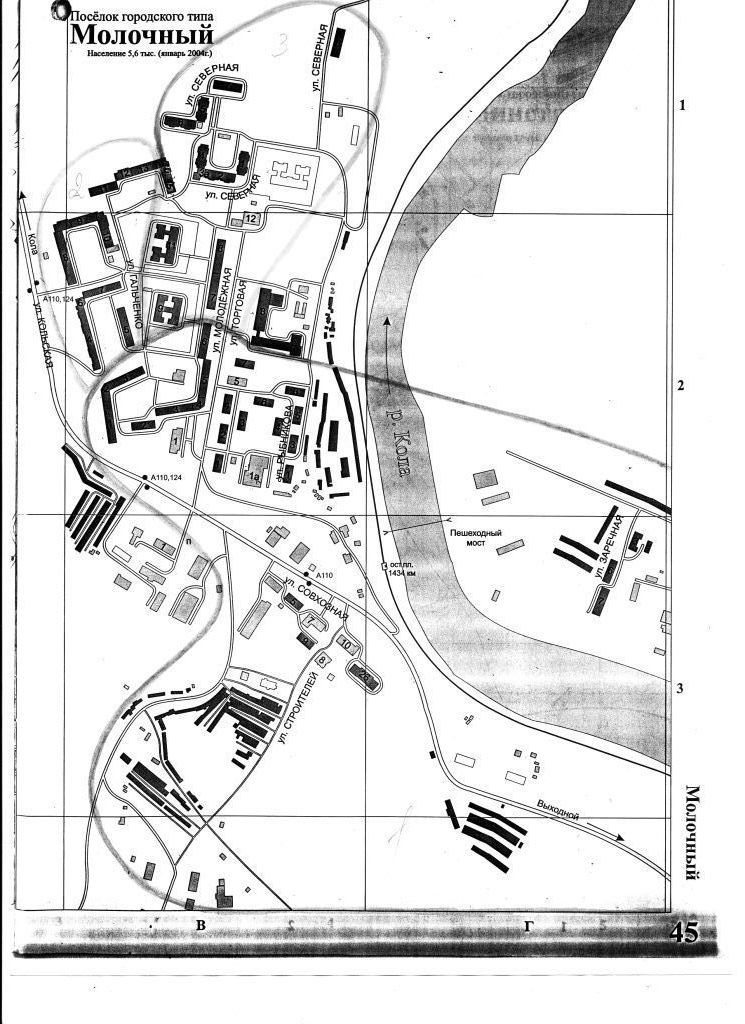 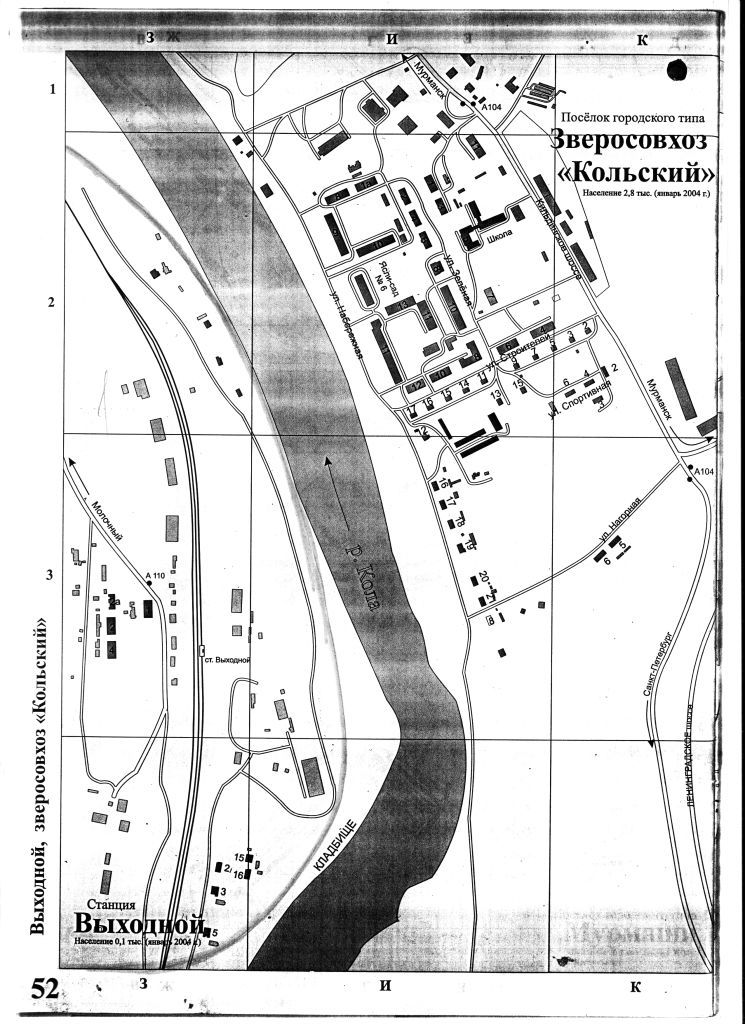 РОССИЙСКАЯ  ФЕДЕРАЦИЯМУРМАНСКАЯ ОБЛАСТЬСОВЕТ ДЕПУТАТОВ ГОРОДСКОГО ПОСЕЛЕНИЯ МОЛОЧНЫЙ КОЛЬСКОГО РАЙОНАПятьдесят  четвертое  внеочередное заседание третьего созываР Е Ш Е Н И Е от 20 ноября 2008 года 	№ 1 - 54/3 пос. МолочныйО внесении изменений и дополнений в Решение Совета депутатов городского поселения Молочный Кольского района Мурманской   области   от 25.10.2007г. № 1-39/3  «О ставках земельного налога на территории городского поселения Молочный Кольского района Мурманской области»В соответствии с пунктом 2 статьи 387, пунктом 1 статьи 397, пунктом 3 статьи 398 Налогового кодекса Российской Федерации, Федеральным законом от 06.12.2003 г. № 131-ФЗ «Об общих принципах местного самоуправления в Российской Федерации», статьёй 26 Устава городского поселения Молочный, в целях исключения встречных обязательств между бюджетом городского поселения Молочный и получателями бюджетных средств, Совет депутатов городского поселения Молочный третьего созываРЕШИЛ:1. Внести в Решение Совета депутатов городского поселения Молочный от 25.10.2007г. № 1-39/3 «О ставках земельного налога на территории городского поселения Молочный Кольского района Мурманской области» следующие изменения и дополнения:1.1. в пункте 7.1. слова «1 квартал – не позднее 15 апреля, за первое полугодие – не позднее 15 июля, за девять месяцев – не позднее 15 октября», заменить словами «первый квартал – не позднее 15 мая, второй квартал – не позднее 15 августа и третий квартал – не позднее 15 ноября»;1.2. пункт 13 изложить в следующей редакции:13. Установить налоговую льготу в виде  освобождения от уплаты земельного налога для отдельных категорий налогоплательщиков:1) участники Великой Отечественной войны, а также граждане, на которых законодательством, распространены социальные гарантии и льготы участников Великой Отечественной войны, инвалиды I и II групп, проживающие в домах индивидуальной жилой застройки;2) органы местного самоуправления городского поселения Молочный Кольского района Мурманской области. 2. Настоящее Решение вступает в силу с 01 января 2009 года.3. Опубликовать данное Решение в газете «Кольское слово».Глава городского поселения Молочный Кольского район		                                                 И.Л. МАНСУРОВАРОССИЙСКАЯ  ФЕДЕРАЦИЯМУРМАНСКАЯ ОБЛАСТЬСОВЕТ ДЕПУТАТОВ ГОРОДСКОГО ПОСЕЛЕНИЯ МОЛОЧНЫЙ КОЛЬСКОГО РАЙОНА Пятьдесят пятое  очередное заседание третьего созываР Е Ш Е Н И Е от   02   декабря 2008 года 	№   1-55/3 пос. МолочныйО назначении выборов депутатов в Совет депутатов городского поселения МолочныйКольского района Мурманской области четвертого созыва	В соответствии со статьями 8, 10, 81.1 Федерального закона  от г. № 67-ФЗ «Об основных гарантиях избирательных прав и права на участие в референдуме граждан Российской Федерации»,  статьями 4, 5 Закона Мурманской области от 09.03.2007г. № 841-01-ЗМО «О выборах депутатов представительных органов муниципальных образований», руководствуясь Уставом городского поселения Молочный, Совет депутатов третьего созыва городского поселения Молочный  Р Е Ш И Л:1. Назначить проведение выборов депутатов в Совет депутатов городского поселения Молочный Кольского района Мурманской области четвертого созыва на 01 марта 2009 года.2. Направить настоящее Решение в Кольскую территориальную избирательную комиссию.3. Опубликовать настоящее Решение в газете «Кольское слово».Глава городского поселенияМолочный Кольского района						И.Л.МАНСУРОВАРОССИЙСКАЯ  ФЕДЕРАЦИЯМУРМАНСКАЯ ОБЛАСТЬСОВЕТ ДЕПУТАТОВ ГОРОДСКОГО ПОСЕЛЕНИЯ МОЛОЧНЫЙКОЛЬСКОГО РАЙОНАПятьдесят  пятое очередное заседание третьего созываР Е Ш Е Н И Е от  02  декабря 2008 года 	№ 2 -55/3пос. МолочныйО протесте прокурора Кольского района от 24.10.2008г. № 6-1946-2008 на Решение Совета депутатов № 2-44/3 от 31.01.2008г. «О возмещении расходов, связанных с депутатской деятельностью депутатам Совета депутатов городского поселения Молочный»	Рассмотрев протест прокурора Кольского района от 24.10.2008г. № 6-1946-2008 на Решение Совета депутатов от 31.01.2008г. № 2-44/3 «О возмещении расходов, связанных с депутатской деятельностью депутатам Совета депутатов городского поселения Молочный», руководствуясь  Уставом городского поселения Молочный,  Совет депутатов городского поселения Молочный Кольского района Мурманской области третьего созываРЕШИЛ:	Внести следующие изменения в Решение Совета депутатов от 31.01.2008г. № 2-44/3 «О возмещении расходов, связанных с депутатской деятельностью депутатам Совета депутатов городского поселения Молочный»:п.1 изложить в следующей редакции:«1. Производить депутатам городского поселения Молочный Кольского района до прекращения выполнения ими депутатских полномочий компенсацию расходов исходя из фактически произведенных и подтвержденных ими затрат, но не более чем 600 рублей в месяц на одного депутата.»2. Настоящее Решение распространяется на правоотношения, возникшие с  01 декабря 2008 года.Глава городского поселения Молочный Кольского района						И.Л.МАНСУРОВАРОССИЙСКАЯ  ФЕДЕРАЦИЯМУРМАНСКАЯ ОБЛАСТЬСОВЕТ ДЕПУТАТОВ  городского  поселения  МОЛОЧНЫЙ КОЛЬСКОГО РАЙОНАПятьдесят пятое очередное заседание третьего созываР Е Ш Е Н И Е от 02 декабря 2008 года                                                                                                № 3 -55/3 пос. МолочныйО внесении изменений и дополнений в Решение Совета депутатов городского поселения Молочный Кольского района от 25.06.2008г. №3-49/3 «Об утверждении Положения «О муниципальной службе в городском поселении Молочный Кольского района Мурманской области»Рассмотрев протест прокурора Кольского района от 19.11.2008г. №6-224в-2008 на ч.2 и ч.3 ст.21 Положения «О муниципальной службе в городском поселении Молочный Кольского района Мурманской области», утвержденного Решением Совета депутатов городского поселения Молочный от 25.06.2008г. №3-49/3, в соответствии с Федеральным законом РФ от 02.03.2007 № 25-ФЗ «О муниципальной службе в Российской Федерации», законом Мурманской области от 29.06.2007 № 860-01-ЗМО «О муниципальной службе в Мурманской области, руководствуясь Уставом городского поселения  Молочный, Совет депутатов городского поселения Молочный Кольского района Мурманской области третьего созываРЕШИЛ:1. Внести в Положение «О муниципальной службе в городском поселении Молочный Кольского района Мурманской области», утвержденное Решением Совета депутатов городского поселения Молочный от 25.06.2008г. №3-49/3, следующие изменения и дополнения:В статье 21а) в части 2 слова «от 26.12.2005 N 718-01-ЗМО "О предельных размерах должностных окладов и надбавок к должностному окладу за квалификационный разряд муниципальных служащих в Мурманской области" и» исключить;б) часть 3 исключить.2) В статье 23а) часть 6 изложить в следующей редакции: «6. Пенсия за выслугу лет назначается при наличии необходимого минимального стажа муниципальной службы в размере 45 процентов месячного денежного содержания муниципального служащего за вычетом базовой (без увеличения ее размера: на нетрудоспособных членов семьи; при ограничении способности к трудовой деятельности III степени; при достижении возраста 80 лет) и страховой частей трудовой пенсии по старости (инвалидности). Размер пенсии за выслугу лет увеличивается на 3 процента месячного денежного содержания муниципального служащего за каждый полный год стажа муниципальной службы свыше установленного стажа, при этом сумма пенсии за выслугу лет с базовой (без увеличения ее размера: на нетрудоспособных членов семьи; при ограничении способности к трудовой деятельности III степени; при достижении возраста 80 лет) и страховой частями трудовой пенсии не может превышать 75 процентов месячного денежного содержания муниципального служащего.»; б) дополнить частью 6.1 следующего содержания: «6.1. В случае если размер пенсии за выслугу лет, рассчитанный в соответствии с пунктом 6 настоящей статьи, составит менее 500 рублей, пенсия за выслугу лет назначается в размере 500 рублей.»; в) в абзаце втором части 7:цифры «1,8» заменить цифрами «2,4»;слова «и Законом Мурманской области «О предельных размерах должностных окладов и надбавок к должностному окладу за квалификационный разряд муниципальных служащих в Мурманской области»» исключить;г) абзац первый части 8 изложить в следующей редакции: «8. Размер пенсии за выслугу лет пересчитывается при увеличении месячного денежного содержания по соответствующей должности муниципальной службы или при изменении базовой (без увеличения ее размера: на нетрудоспособных членов семьи; при ограничении способности к трудовой деятельности III степени; при достижении возраста 80 лет) и страховой частей трудовой пенсии, с учетом которой установлен размер пенсии за выслугу лет. В случае если при перерасчете пенсии за выслугу лет ее размер составит менее 500 рублей, пенсия за выслугу лет назначается в размере 500 рублей.».3) В статье 35           а) абзац второй и третий части 2 изложить в следующей редакции: «Указанные лица имеют право на единовременную компенсационную денежную выплату при выходе на трудовую пенсию и право на ежемесячную доплату к трудовой пенсии, которые производятся (устанавливаются) в соответствии с положениями статьи 23 настоящего Положения для назначения пенсии за выслугу лет муниципальным служащим. При этом ежемесячная доплата к трудовой пенсии указанным лицам устанавливается в размере 35 процентов месячного денежного содержания лица, замещавшего выборную муниципальную должность, с начисленным на него районным коэффициентом, определяемым муниципальными правовыми актами в соответствии с законодательством Российской Федерации и законодательством Мурманской области, за вычетом базовой (без увеличения ее размера: на нетрудоспособных членов семьи; при ограничении способности к трудовой деятельности III степени; при достижении возраста 80 лет) и страховой частей трудовой пенсии, при стаже трудовой деятельности, определяемом в соответствии со статьей 24 настоящего Положения и пунктом 2 настоящей статьи, от 2 до 10 лет для женщин, замещавших муниципальные должности, от 2 до 12,5 лет для мужчин, замещавших муниципальные должности. Размер ежемесячной доплаты к трудовой пенсии увеличивается на 2,2 процента месячного денежного содержания лица, замещавшего муниципальную должность, за каждый полный год трудового стажа свыше установленного стажа, при этом сумма ежемесячной доплаты к трудовой пенсии с базовой (без увеличения ее размера: на нетрудоспособных членов семьи; при ограничении способности к трудовой деятельности III степени; при достижении возраста 80 лет) и страховой частями трудовой пенсии не может превышать 57 процентов месячного денежного содержания лица, замещавшего муниципальную должность, с начисленным на него районным коэффициентом, определяемым муниципальными правовыми актами в соответствии с законодательством Российской Федерации и законодательством Мурманской области. В случае если размер ежемесячной доплаты к трудовой пенсии, рассчитанный в соответствии с настоящим пунктом, составит менее 500 рублей, ежемесячная доплата к трудовой пенсии назначается в размере 500 рублей. Размер ежемесячной доплаты к трудовой пенсии пересчитывается при повышении месячного денежного содержания лиц, замещающих муниципальные должности по соответствующей муниципальной должности, или при изменении базовой (без увеличения ее размера: на нетрудоспособных членов семьи; при ограничении способности к трудовой деятельности III степени; при достижении возраста 80 лет) и страховой частей трудовой пенсии, с учетом которой установлен размер ежемесячной доплаты к трудовой пенсии. В случае если при перерасчете ежемесячной доплаты к трудовой пенсии ее размер составит менее 500 рублей, ежемесячная доплата к трудовой пенсии устанавливается в размере 500 рублей. Перерасчет ежемесячной доплаты к трудовой пенсии производится с 1 числа месяца, следующего за тем, в котором произошли соответствующие изменения. Стаж, дающий право лицам, замещающим муниципальные должности, на получение дополнительного оплачиваемого отпуска, а также на единовременную компенсационную денежную выплату при выходе на трудовую пенсию и ежемесячную доплату к трудовой пенсии, определяется в соответствии со статьей 24 настоящего Положения и пунктом 2 настоящей статьи.».2. Настоящее Решение вступает в силу со дня его официального обнародования.3. Установить, что изменения и дополнения, указанные в пункте 2) части 1 настоящего Решения, за исключением изменений содержащихся  в третьем абзаце подпункта в) вступают в силу с 1 января 2009г.   Ежемесячные доплаты к трудовой пенсии лицам, замещавшим муниципальные должности, и пенсии за выслугу лет муниципальным служащим, установленные (назначенные) до вступления в силу настоящего Решения, подлежат перерасчету в соответствии с положениями настоящего Решения с 1 января 2009г. Глава городского поселения Молочный Кольского района                                                 И.Л. МАНСУРОВАРОССИЙСКАЯ  ФЕДЕРАЦИЯМУРМАНСКАЯ ОБЛАСТЬСОВЕТ ДЕПУТАТОВ ГОРОДСКОГО ПОСЕЛЕНИЯ МОЛОЧНЫЙ КОЛЬСКОГО РАЙОНАПятьдесят  пятое очередное заседание третьего созываР Е Ш Е Н И Е от 02 декабря 2008 года 	№ 4 - 55/3 пос. МолочныйОб утверждении отчета об исполнении местного бюджета городского поселения Молочный Кольского районаза 9 месяцев 2008 года          Заслушав  и обсудив информацию, предоставленную Л.Л. Естехиной – ведущим специалистом финансового отдела администрации городского поселения Молочный об исполнении местного бюджета за 9 месяцев 2008 года, рассмотрев предоставленные документы: отчет об исполнении местного бюджета, справочную таблицу к отчету об исполнении местного бюджета, пояснительную записку к отчету за 9 месяцев, Совет депутатов городского поселения Молочный Кольского района Мурманской области  третьего созыва         РЕШИЛ:          Утвердить отчет администрации городского поселения Молочный об исполнении местного бюджета  за 9 месяцев 2008 года. Глава городского поселенияМолочный Кольского района						И.Л.МАНСУРОВАРОССИЙСКАЯ  ФЕДЕРАЦИЯМУРМАНСКАЯ ОБЛАСТЬСОВЕТ ДЕПУТАТОВ ГОРОДСКОГО ПОСЕЛЕНИЯ МОЛОЧНЫЙ КОЛЬСКОГО РАЙОНАПятьдесят  пятое очередное заседание третьего созываР Е Ш Е Н И Е от 02 декабря 2008 года 	№ 5 - 55/3 пос. МолочныйО внесении изменений и дополнений в Решение «О местном бюджете городского поселения Молочный Кольского района  на 2008 год»  от 06 декабря 2007 года  № 11-41/3       Внести в Решение Совета депутатов городского поселения Молочный  «О местном бюджете городского поселения Молочный Кольского района на 2008 год» от 06 декабря 2007 года  № 11-41/3  следующие изменения и дополнения:Статью 1 пункт 1 изложить в следующей редакции:      Утвердить бюджет городского поселения Молочный по доходам в сумме  57 976,9       тыс.  рублей, по расходам в сумме  61 733,7  тыс. рублей. Приложение 3 к настоящему Решению «Объем поступлений доходов бюджета городского поселения Молочный Кольского района Мурманской области на 2008 год» изложить в следующей редакции:Приложение 4 к настоящему Решению «Распределение бюджетных ассигнований на 2008 год по разделам и подразделам, целевым статьям и видам расходов классификации расходов бюджета» изложить в следующей редакции:Приложение 5 к настоящему Решению «Ведомственная структура расходов бюджета городского поселения Молочный Кольского района на 2008 год» изложить в следующей редакции:Приложение 6 к настоящему Решению «Источники финансирования дефицита бюджета городского поселения Молочный Кольского района на 2008 год» изложить в следующей редакции:                                                                                                                                                                                                                                                                                                                                                                                                                                                                                                                                                                                                                                                                                                                                                                                                                                                                                                                                                                                                                                                                                                                                                                                                                                                                                                                                                                                                                                                                                                                                                                                                                                                                                                                 Приложение 7 к настоящему Решению «Перечень муниципальных целевых программ, финансируемых из бюджета городского поселения Молочный Кольского района в 2008 году» изложить в следующей редакции:                                Глава городского поселения                                                                      И.Л. Мансурова РОССИЙСКАЯ  ФЕДЕРАЦИЯМУРМАНСКАЯ ОБЛАСТЬСОВЕТ ДЕПУТАТОВ ГОРОДСКОГО ПОСЕЛЕНИЯ МОЛОЧНЫЙ КОЛЬСКОГО РАЙОНАПятьдесят  пятое очередное заседание третьего созываР Е Ш Е Н И Е от 02 декабря 2008 года 	№ 6 - 55/3 пос. МолочныйО прогнозе социально-экономического развитиягородского поселения Молочный Кольского района Мурманской областина 2009 годРассмотрев прогноз социально-экономического развития городского поселения Молочный Кольского района Мурманской области, представленный администрацией городского поселения Молочный, руководствуясь Бюджетным кодексом РФ, законом Мурманской области от 25.03.1999 г. № 137-01-ЗМО «О прогнозировании и программах социально-экономического развития Мурманской области», Уставом городского поселения Молочный, Совет депутатов городского поселения Молочный  Кольского района Мурманской области третьего созываРЕШИЛ:1. Утвердить Прогноз социально-экономического развития городского поселения Молочный Кольского района Мурманской области на 2009 год согласно приложению.  Глава городского поселения Молочный					И.Л. МансуроваУтвержден  Решением Совета депутатов городского поселения Молочный от 02.12.2008г. № 6-55/3ПРОГНОЗ СОЦИАЛЬНО-ЭКОНОМИЧЕСКОГО РАЗВИТИЯ ГОРОДСКОГО ПОСЕЛЕНИЯ МОЛОЧНЫЙ КОЛЬСКОГО РАЙОНА МУРМАНСКОЙ ОБЛАСТИ  НА  2009 ГОДПрогноз основных показателей социально-экономического  развития городского поселения Молочный Кольского района Мурманской области на 2009 год разработан  администрацией городского поселения Молочный Кольского района Мурманской области в соответствии с положениями Бюджетного кодекса Российской Федерации, п.6 ст. 17 Закона РФ от 06.10.2003 № 131-ФЗ «Об общих принципах организации местного самоуправления в Российской Федерации», Уставом городского поселения Молочный Кольского района Мурманской области, и требованиями налоговой политики, постановлением Администрации МО Кольский район от 26.05.2008 N 328 «О порядке разработки прогноза социально-экономического развития муниципального образования Кольский район Мурманской области на очередной финансовый год и плановый период», Положения о бюджетном процессе в городском поселении Молочный, утвержденным решением Совета депутатов городского поселения Молочный Кольского района Мурманской области от 27.12.2007 г. № 2-42/3.В представленном прогнозе социально-экономического развития городского поселения Молочный Кольского района учтены прогнозные показатели, представленные предприятиями и учреждениями городского поселения Молочный Кольского района; анализ социально-экономического развития поселения по факту 2007 года и оценка основных показателей развития экономики до конца 2008 года и на  2009 год.Прогноз социально-экономического развития городского поселения Молочный на период 2009 год является основным инструментом муниципалитета для обоснования целей и приоритетов развития городского поселения Молочный, разработок муниципальных программ и предложений  по развитию муниципальной экономики, социальной и жилищно-коммунальной инфраструктуры, реализация которых позволит обеспечить рост экономики поселения, повышение социального благополучия его жителей. Характеристика и прогноз социально-экономического развитияГородское поселение Молочный Кольского района Мурманской области  – включает в себя поселок городского типа Молочный и жд. ст. Выходной. Территория городского поселения Молочный Кольского района обладает развитой транспортной сетью: железнодорожное и автомобильное сообщение. Численность городского поселения Молочный на 01.01.2008г. составила 5,7 тыс. человек. В 2006г. принят ряд правительственных и региональных программ, направленных на стимулирование рождаемости и реализацию приоритетных национальных программ в сфере здравоохранения, жилищного строительства, ипотечное кредитование молодых семей и  других направлениях по улучшению качества жизни населения, что в свою очередь может привести к увеличению населения. В прогнозируемый период будет происходить постепенное увеличение фонда оплаты труда. Инвестиционная активность предприятий городского поселения Молочный Кольского района ежегодно возрастает. Как и в предыдущие годы, основным источником инвестиций являются основные средства предприятий, т.е. амортизация и прибыль. Структура малого предпринимательстваМалое предпринимательство в городском поселении Молочный сформировалось как объект экономики. Субъекты предпринимательства заняты в сфере потребительского рынка: торговле, общественном питании, бытовом обслуживании, производстве, сельском хозяйстве. Структура малого предпринимательства свидетельствует о том, что производственная сфера остается более комфортной для развития бизнеса. Если до 2004 года лидирующее место занимала торговля, то с 2005 года – развитие производства.Малый бизнес решает экономические и социальные проблемы: создает новые рабочие места, заполняет ниши рынка, предлагая товары и услуги, на которые существует повышенный спрос. Субъекты малого предпринимательства обеспечивают рост налоговых поступлений в бюджеты различных уровней.Населению городского поселения Молочный оказываются медицинские, фармацевтические, полиграфические, бытовые услуги (парикмахерские, фотоуслуги, ремонт и пошив одежды, ремонт обуви, изготовление мебели). Наблюдается развитие малого предпринимательства по новым направлениям: изготовление строительных материалов, ремонтные и отделочные работы, фермерское хозяйство.Необходимо привлечение субъектов малого бизнеса в сферу предоставления жилищно-коммунальных и автотранспортных услуг. Развитие малого предпринимательства в этих видах деятельности сдерживается: неустойчивой системой налогообложения; нехваткой квалифицированных специалистов, недостаточным уровнем предпринимательской активности.Структура муниципальной собственностиСтруктура муниципальной собственности городского поселения Молочный складывается  из следующих блоков:- имущество, переданное в хозяйственное ведение муниципальным унитарным предприятиям, в оперативное управление муниципальным учреждениям;- объекты муниципального жилищного и нежилого фонда;- объекты инженерной инфраструктуры;- объекты, находящиеся в казне городского поселения Молочный Кольского района Мурманской области.Муниципальная собственность является одним из элементов экономической основы муниципального образования,  эффективность управления которым занимает важное место в его развитии.В муниципальной собственности городского поселения Молочный находятся 3 учреждения социальной инфраструктуры, 3 муниципальных унитарных предприятия, предоставляющих жилищно-коммунальные услуги, водо- и теплоснабжение.                        СОСТОЯНИЕ ЖИЛИЩНОГО ФОНДААНАЛИЗ И ПРОГНОЗ ИНЖЕНЕРНОЙ ИНФРАСТРУКТУРЫгородского поселения МолочныйВ связи с прогнозируемым повышением цен на энергоносители и увеличением затрат на оказание жилищных и коммунальных услуг МУП «УМС – СЕЗ Городского поселения Молочный» ожидает ежегодный рост поступлений от оказываемых населению жилищно-коммунальных услуг исходя из предельных индексов изменения размера платы граждан за жилищные и коммунальные услуги.Одной из главных проблем территории является состояние жилищно-коммунального хозяйства и инженерной инфраструктуры. Городское поселение Молочный относится к поселению со средней обеспеченностью жильем. Обеспеченность жилищным фондом составляет 11 кв.м. на 1 человека. Основными проблемами муниципалитета в области жилищно-коммунального хозяйства являются:Задолженность населения за потребленные жилищно-коммунальные услуги и обусловленная этим задолженность  управляющей компании;Недостаток средств на капитальные ремонты объектов ЖКХ и их невыполнение в предшествующие годы.Развитие жилищного комплекса предусматривает повышения качества имеющегося жилищного фонда. Необходимо дальнейшее участие городского поселения Молочный в региональных проектах  «Переселение граждан из ветхого и аварийного жилья» на период 2008-2010г.г. Остро встает необходимость проведения реформы ЖКХ: создание товариществ собственников жилья, управляющих компаний. Это позволит привлечь на территорию дополнительные средства федерального бюджета из Фонда содействия реформированию ЖКХ для проведения капитального ремонта жилищного фонда.По состоянию на 01.01.2008г. в городском поселении Молочный не действуют  Товарищества собственников жилья. Необходимо отметить, что товарищества собственников жилья, как форма управляющей компании, не получила широкого распространения в домах, относящихся к муниципальному жилищному фонду. В этом направлении практический опыт только нарабатывается. К факторам, сдерживающим распространение ТСЖ в муниципальном секторе, относятся неудовлетворительное состояние жилищного фонда, отсутствие профессиональной подготовки управляющих жилищным фондом и ТСЖ; сложность проведения организационных мероприятий по созданию и регистрации ТСЖ; отсутствие активности и заинтересованности граждан по созданию ТСЖ в муниципальных домах. В целях развития и распространения ТСЖ необходимо провести капитальный ремонт многоквартирных домов, передаваемых в ТСЖ. В 2009 году будет продолжена работа по ремонту кровель. С учётом планируемых средств предполагается капитально отремонтировать кровли не менее 3-х домов общей площадью более . Проблема ветхого жилищного фонда – это не новая проблема для городского поселения Молочный. Основными причинами возникновения ветхого жилищного фонда в городском поселении Молочный являются естественное старение зданий, ежегодное бюджетное недофинансирование капитального ремонта. Долю ветхого жилищного фонда составляет малоэтажное жилье, занимаемое на условиях найма, являющегося муниципальной собственностью. Процент приватизированных квартир в этом фонде  составляет 45% (80 квартир из 178). Большинство проживающих в ветхих домах граждан не в состоянии самостоятельно приобрести или получить на условиях найма жилье удовлетворительного качества.  Поэтому проблему переселения граждан городского поселения Молочный из ветхого жилищного фонда необходимо решать программно-целевым методом, комплексно, с привлечением средств бюджетов всех уровней и внебюджетных источников, с учетом действующего федерального законодательства, а также региональных и местных условий. На основании анализа уровня благоустройства жилищного фонда и функционирования коммунальной инфраструктуры городское поселение Молочный также относится к среднему уровню развития. Для решения задачи повышения эффективности этих отраслей необходимо осуществить следующие мероприятия: внедрение новых теплоизоляционных материалов, энергосберегающих устройств и технологий; модернизацию и реконструкцию существующих сетей, строительство дорог. Источником финансирования этих программ являются собственные средства предприятий, средства местных бюджетов, внебюджетных источников. Однако финансовых ресурсов не достачно для достижения определенных результатов.Всевозрастающее значение в инвестиционной привлекательности городского поселения Молочный приобретает чистота территории, его озеленение и качество благоустройства, строительство детских площадок, ремонт дорог. В 2009 году планируется выполнение ремонта внутрипоселковой дороги от д.10 до д.15 по ул. Гальченко, продолжение работ по устройству ограждений, как детских площадок, так и других мест общего пользования.Управление собственностью городского поселения МолочныйИмущество, находящееся в муниципальной собственности, является одной из составляющих экономической основы местного самоуправления и служит интересам социально-экономического развития городского поселения Молочный.Одной из важнейших стратегических целей муниципального образования в области создания устойчивого экономического развития городского поселения является эффективное использование земельных участков и иной недвижимости для удовлетворения потребностей поселения.Стоимость основных фондов и инженерной инфраструктуры муниципальной собственности составляет 278,4 млн. руб., величина среднего износа  в зависимости от года постройки жилых домов составляет 30 %.Важнейшим направлением деятельности городского поселения Молочный является вопрос формирования  политики в жилищной сфере. Прежде всего, это касается инициирования и оказания практической помощи по организации выбора собственниками жилья формы управления многоквартирными домами, а также ускорение процесса приватизации жилого фонда. Муниципальным образованием созданы 8 предприятий и учреждений, из них:Жилищно-коммунальной сферы:МУП УМС-СЕЗ администрации городского поселения МолочныйМУП «ЖКУ п. Молочный»МП «Молочненское банно-прачечное»МУ «Центр расчета субсидий п. Молочный»Бюджетные учреждения:Дом Культуры «Гармония»МУ «БО п. Молочный»Совет депутатов Администрация городского поселения МолочныйАрендаСогласно Федеральным Законом от 06.10.2003г. N131-ФЗ «Об общих принципах организации местного самоуправления в Российской Федерации» в собственности поселений должно находиться имущество, предназначенное только для исполнения полномочий.В процессе анализа муниципального имущества выделена часть нежилых помещений, которые администрация поселения имеет право сдать в аренду. В основном это нежилые помещения в жилом фонде.В муниципальном образовании заключено 31 договоров аренды муниципального имущества:- с предприятиями (организациями)- 21, в том числе 14 организации малого и среднего бизнеса;- с индивидуальными предпринимателями – 10. Приватизация имущества городского поселения МолочныйОдной из важнейших задач, стоящих перед поселением в указанный период, является приватизация муниципального имущества.Приватизация является одной из доходных статей муниципального бюджета. Необходимо продолжить работу по оформлению в муниципальную собственность земельных участков под принадлежащими зданиями с целью получения максимального дохода в бюджет городского поселения. Согласно прогнозного плана приватизации муниципального имущества городского поселения Молочный на 2009 год предполагается реализовать следующие объекты:Жилое здание (301,0 тысяч рублей)Здание теплой стоянки на 30 машин (4 189,6 тысяч рублей)Здание автогаража (453,5 тысяч рублей).Прогноз доходов бюджета городского поселения от использования имущества, находящегося в муниципальной собственности                                                                                                                (тыс. руб.)В 2009 году ожидается увеличение поступлений неналоговых доходов в местный бюджет в части:Доходов от сдачи в аренду имущества, находящегося в оперативном управлении органов поселений и созданных ими учреждений;Доходов от реализации имущества, находящегося в оперативном управлении учреждений, находящихся в ведении органов управления поселений, в части реализации основных средств по указанному имуществу. В общей сумме неналоговых поступлений по плановым показателям на данный вид дохода приходится 35 %, в суммовом выражении – 2805,4 тысяч рублей;Доходов от продажи земельных участков, расположенных в границах поселения и находящихся в собственности поселений. С 1 января 2008 года поступления от продажи земельных участков учитываются в составе неналоговых доходов бюджета, ранее учитывались как источники финансирования дефицита бюджета.Земельные отношенияВ области реализации  единой политики в сфере земельных отношений администрация поселения совместно с администрацией Кольского муниципального района осуществляет контроль  по выявлению земельных участков, используемых без правоустанавливающих документов или не по целевому назначению.В работе по данному направлению важна актуализация сведений о правах на земельные участки, находящиеся  на территории поселения. Эта работа предполагает анализ имеющихся сведений о правах аренды, собственности, пользовании земельными участками и сопоставление этих сведений с фактическим землепользованием.Для выполнения этой задачи необходимо провести инвентаризацию земель. Это требует значительных финансовых затрат. Последняя инвентаризация проводилась в конце 1990 годов за счёт средств местного и областного бюджета.Большой проблемой для поселения является использование земельных участков под  многоквартирными домами. Проблема оформления прав на такие участки не решена на федеральном уровне. Единственно реальный выход – создание ТСЖ и оформление земельного участка в общедолевую собственность бесплатно. Информация о прогнозе поступления доходов от арендной платы и продажи земельных участков                                                                                                                    (тыс. руб.)Направления деятельности в области градостроительства и архитектурыВ течение 2007-2008 года ведётся работа по подготовке генерального плана городского поселения Молочный и разработке правил землепользования и застройки. В конце 2008 года -  2009 году планируется принятие генерального плана городского  поселения и правил землепользования и застройки по муниципальному контракту, заключенному по результатам открытого конкурса. На публичные слушания проект плана будет предоставлен в середине октября 2009 года. Уже сейчас предоставление земельных участков ведётся с учётом концепции градостроительного развития территории согласно будущему генеральному плану.Налоговые поступления в бюджетНалоговая политика является не только составной частью, но и одним из наиболее эффективных инструментов осуществления социально-экономической политики, проводимой органами местного самоуправления.Доходы бюджета городского поселения Молочный формируются в соответствии с бюджетным законодательством, законодательством о налогах и сборах и законодательством об иных обязательных платежах Российской Федерации и Мурманской области. В бюджет поселения зачисляются налоговые доходы от следующих местных налогов, устанавливаемых представительным органом поселения в соответствии с законодательством Российской Федерации о налогах и сборах:- земельного налога – по нормативу 100 процентов;- налога на имущество физических лиц – по нормативу 100 процентов.Кроме того,  в доходы поселения зачисляются налоговые доходы от следующих федеральных  налогов и сборов, предусмотренных  специальными налоговыми режимами:- налога на доходы физических лиц – по нормативу 10 процентов;- единого сельскохозяйственного налога – по нормативу 30 процентов.Прогноз поступления налоговых доходов в бюджет городского поселения Молочный на 2009 годПрогноз по доходам бюджета поселения на 2009 год рассчитан с учетом прогноза социально-экономического развития городского поселения, основных направлений налоговой и бюджетной политики на 2008г., изменений налогового и бюджетного законодательства с 1 января 2008г.Наибольшая доля поступлений в общей сумме налоговых доходов поселения приходится на налог на доходы физических лиц и земельный налог. По мере повышения заработной платы на предприятиях наполняемость бюджета доходами в виде налога на доходы физических лиц будет расти. При расчете налога использованы индексы-дефляторы роста фонда заработной платы.Имеются предпосылки для роста поступлений земельного налога и налога на имущество физических лиц за счет развития жилищного строительства. В связи с развитием ипотечного кредитования и улучшением благосостояния населения имеет место рост индивидуального жилищного строительства, что также положительно сказывается на увеличении доходов бюджета поселения. Ожидаются в 2009-2010 году  наибольшие объемы дачного строительства. Главная цель социальной инфраструктуры – формирование образа современного городского поселения через создание широких возможностей для содержательного отдыха, развитие народного творчества, пропаганду физической культуры и спорта городского поселения Молочный.Необходима разработка комплексной целевой программы с целью создания системы действий и мер, призванных к преумножению и развитию культуры, сохранению культурного наследия, развитию сферы самодеятельного, профессионального творчества. Целью программы должно стать повышение эстетического, нравственно-патриотического воспитания населения, расширение творческих, привлечение инвестиций. Основной задачей в 2009 году в области культуры является подготовка и проведение мероприятий, посвященных Дню пожилых людей, Декаде инвалидов, Дню Победы, Дню осовбождения советского Заполярья, Дню защиты детей, Дню матери, Дню памяти воинов интернационалистов, Дню поселка и другие. Как и в прошлые года, в течение 2009 года планируется оказание материальной помощи юбилярам, проживающим на территории городского поселения.Центром развлечений жителей городского поселения является МУК ГДК «Гармония». В целях создания условий для качественного отдыха жителей, повышения культурно–досуговой эффективности учреждение имеет Программу для достижения указанных задач. Актуально направление - развитие информационных технологий муниципальных библиотек. Приоритетное направление в библиотечной сфере - расширение возможностей библиотек в удовлетворении разнообразных потребностей жителей поселения в информации, знаниях, досуге, приобщении к культурным ценностям. Одной из главных задач становится модернизация библиотек, превращение их в современные культурно-досуговые центры. Для этого будет проводится: стабильное обновление библиотечных фондов; пополнение информационно-библиотечных ресурсов современной печатной информацией; предоставление дополнительной консультационной информации с использованием сети Интернет и других современных технологий. В городском поселении существует опыт проведения физкультурно-массовых и спортивных соревнований. В МУК ГДК «Гармония» открыты секции спортивных направлений, таких как: футбол, айкидо, греко-римская борьба. В 2009 году планируется проведение спортивного праздника ко Дню физкультурника. Для реализации поставленных задач предложена к утверждению целевая программа «Физкультурно-спортивная и оздоровительная работа в городском поселении Молочный на 2009 год». В 2009-.г. должна быть продолжена реализация программы в области физической культуры и спорта, призванная обеспечить предоставляющая возможность жителям  участвовать в массовом спортивном движении, развивать свои спортивные достижения; привлекать детей и молодежь в занятия физической культурой; формировать у населения устойчивые навыки здорового образа жизни.Прогнозирует продолжение работы по обустройству детских площадок на придомовых территориях. В связи с этим возникает необходимость:- оснащать детские игровые площадки доступными развлекательными комплексами;- создавать условия для привлечения инвестиций из источников всех уровней бюджета, частных инвесторов. Наиболее активным носителем человеческого потенциала, основной, демографически активной и востребованной для участия в производственных, культурных, социальных процессах частью общества является молодежь. Молодежная политика является неотъемлемой частью социальной политики. В 2009 году, как и в предшествующие годы, городское поселение Молочный совместно с государственным учреждением «Центр занятости населения Кольского района» и Молочненской средней школой примет участие в организации временного трудоустройства несовершеннолетних граждан в возрасте от 14 до 18 лет в свободное от учёбы время (во время школьных каникул). Занятость подростков в свободное время ведет к снижению криминогенной напряженности в поселении.В политической жизни городского поселения Молочный в прогнозируемый период должны состояться выборы депутатов Совета депутатов городского поселения, которые пройдут в марте 2009 года. Важным элементом для стабильности экономики в этот период является квалифицированное управление на муниципальном уровне, преемственность власти, в первую очередь в части приоритетных направлениях развития, участия в долгосрочных целевых программах. ПРИОРИТЕТЫ СОЦИАЛЬНО-ЭКОНОМИЧЕСКОГО РАЗВИТИЯПредварительное изучение показателей социально-экономического состояния и первичный анализ проблем позволили определить ряд приоритетов деятельности.Повышение доходной части местного бюджета:- создание условий для развития малого бизнеса;- оптимизация структуры муниципальной собственности;- эффективное управление муниципальным имуществом. Развитие системы инженерной инфраструктуры:- строительство здания станции ультрафиолетового обеззараживания очищенных   сточных вод на канализационных очистных сооружениях городского поселения  Молочный с реконструкцией системы их обеззараживания;- продолжение программ капитального и текущего ремонта объектов ЖКХ.Обеспечение инвестиционной привлекательности поселения:- финансирование мероприятий по благоустройству и озеленению городского поселения Молочный;- информационная политика, направленная на формирование позитивного имиджа.Развитие социальной сферы:- содержание бюджетных учреждений, финансируемых за счет средств местного бюджета;- реализация целевой программы по развитию культуры, спорта и молодежной политики на территории городского поселения в .Обеспечение первичных мер пожарной безопасности и мероприятий по гражданской обороне.В результате реализации всех намеченных мероприятий ожидается новый качественный уровень жизни населения городского поселения.Глава городского поселения Молочный					И.Л. МансуроваРОССИЙСКАЯ  ФЕДЕРАЦИЯМУРМАНСКАЯ ОБЛАСТЬСОВЕТ ДЕПУТАТОВ ГОРОДСКОГО ПОСЕЛЕНИЯ МОЛОЧНЫЙ КОЛЬСКОГО РАЙОНАПятьдесят  пятое очередное заседание третьего созываР Е Ш Е Н И Е от 02 декабря 2008 года 	№ 7 - 55/3 пос. МолочныйОб утверждении Муниципальной целевой программы «Физкультурно-спортивная и оздоровительная работа в городском поселении Молочный на 2009 год»	Рассмотрев Муниципальную целевую программу «Физкультурно-спортивная и оздоровительная работа в городском поселении Молочный на 2009 год», разработанную администрацией городского поселения Молочный, Совет депутатов городского поселения Молочный  Кольского района Мурманской области третьего созываРЕШИЛ:	Утвердить прилагаемую  Муниципальную целевую программу «Физкультурно-спортивная и оздоровительная работа в городском поселении Молочный на 2009 год».Глава городского поселения Молочный					Кольского района								И.Л.МАНСУРОВА			УтвержденаРешением Совета депутатовгородского поселенияМолочный Кольского районаот  02 декабря 2008 года № 7-55/3МУНИЦИПАЛЬНАЯ ЦЕЛЕВАЯ ПРОГРАММА«ФИЗКУЛЬТУРНО-СПОРТИВНАЯ И ОЗДОРОВИТЕЛЬНАЯ РАБОТАВ ГОРОДСКОМ ПОСЕЛЕНИИ МОЛОЧНЫЙ НА 2009 ГОД»Итого:   200000 (Двести тысяч)  рублей       РОССИЙСКАЯ  ФЕДЕРАЦИЯМУРМАНСКАЯ ОБЛАСТЬСОВЕТ ДЕПУТАТОВ ГОРОДСКОГО ПОСЕЛЕНИЯ МОЛОЧНЫЙ КОЛЬСКОГО РАЙОНАПятьдесят  пятое очередное заседание третьего созываР Е Ш Е Н И Е от 02 декабря 2008 года 	№ 8 - 55/3 пос. МолочныйОб утверждении ПРОГРАММЫ социальной защиты малообеспеченных и льготных категорий населения городского поселения Молочный на 2009 год (по разделу 1003 «Социальное обеспечение населения»)	Рассмотрев программу социальной защиты малообеспеченных и льготных категорий населения городского поселения Молочный на 2009 год (по разделу 1003 «Социальное обеспечение населения»), разработанную администрацией городского поселения Молочный, Совет депутатов городского поселения Молочный Кольского района Мурманской области третьего созыва РЕШИЛ:	Утвердить прилагаемую ПРОГРАММУ социальной защиты малообеспеченных и льготных категорий населения городского поселения Молочный на 2009 год (по разделу 1003 «Социальное обеспечение населения»).Глава городского поселения Молочный					Кольского района								И.Л.МАНСУРОВАУтвержденаРешением Совета депутатов                                                                                                                                                                                                                                          городского поселения Молочный Кольского районаот  02 декабря 2008 года №  8-55/3ПРОГРАММАсоциальной защиты малообеспеченных и льготных категорий населениягородского поселения Молочный на 2009год (по подразделу 1003 («Социальное обеспечение населения»)РОССИЙСКАЯ  ФЕДЕРАЦИЯМУРМАНСКАЯ ОБЛАСТЬСОВЕТ ДЕПУТАТОВ ГОРОДСКОГО ПОСЕЛЕНИЯ МОЛОЧНЫЙ КОЛЬСКОГО РАЙОНАПятьдесят  пятое  очередное заседание третьего созываР Е Ш Е Н И Е от 02 декабря 2008 года 	№  9 - 55/3пос. МолочныйО прогнозном плане (программе) приватизации муниципального имущества городского поселения Молочный Кольского района Мурманской области на 2009 год          Рассмотрев Прогнозный план (программу) приватизации муниципального имущества городского поселения Молочный Кольского района Мурманской области на 2009 год, представленный администрацией  городского поселения Молочный, в соответствии с Федеральным законом от 21.12.2001 N 178т ФЗ "О приватизации государственного и муниципального имущества" с последующими изменениями и дополнениями, руководствуясь Уставом городского поселения Молочный Кольского района Мурманской области, решением Совета депутатов городского поселения Молочный Кольского района от 22 февраля 2006 года 3 6-20/3 "Об утверждении Порядка осуществления приватизации муниципального имущества городского поселения Молочный Кольского района Мурманской области",  Совет депутатов городского поселения Молочный Кольского района Мурманской области третьего созыва РЕШИЛ:Утвердить Прогнозный план (программу) приватизации муниципального имущества городского поселения Молочный Кольского района Мурманской области на 2009 год согласно приложению.Глава городского поселения Молочный Кольского районаИ.Л.МАНСУРОВАУтверждён Решением
Совета депутатов городского поселения
Молочный Кольского района Мурманской области от 02 декабря  . № 9 -55/3                        ПРОГНОЗНЫЙ ПЛАН (ПРОГРАММА) ПРИВАТИЗАЦИИМУНИЦИПАЛЬНОГО ИМУЩЕСТВА ГОРОДСКОГО ПОСЕЛЕНИЯМОЛОЧНЫЙ КОЛЬСКОГО РАЙОНА МУРМАНСКОЙ ОБЛАСТИ НА 2009 ГОДПрогнозный план (программа) приватизации муниципального имущества городского поселения Молочный Кольского района Мурманской области (далее - Программа) на 2009 год разработан в соответствии с Федеральным законом от 21.12.2001 N 178-ФЗ (ред. от 31.12.2005) "О приватизации государственного и муниципального имущества", Уставом городского поселения Молочный Кольского района Мурманской области, иными нормативно-правовыми актами о приватизацииПрограмма принята с целью:повышения эффективности использования муниципального имущества;пополнения местного бюджета;	привлечения в производство инвестиций.Программа содержит перечень объектов, находящихся в муниципальной собственности, которые планируется приватизировать в 2009 году.В программе указывается характеристика муниципального имущества (адрес,
предполагаемая цена продажи, способ приватизации), которую планируется приватизировать, также предполагаемые сроки приватизации.	ПЕРЕЧЕНЬОБЪЕКТОВ ПРИВАТИЗАЦИИ МУНИЦИПАЛЬНОГО ИМУЩЕСТВА ГОРОДСКОГО ПОСЕЛЕНИЯ МОЛОЧНЫЙ КОЛЬСКОГО РАЙОНА МУРМАНСКОЙ ОБЛАСТИ, ПЛАНИРУЕМЫХ К ПРИВАТИЗАЦИИ В 2009 ГОДУПримечание: В графе «предполагаемая цена, тыс. руб.»:                        1-ая строка – стоимость имущества                        2-ая строка – стоимость участка земли   Глава городского поселения Молочный                                                И.Л.МАНСУРОВАРОССИЙСКАЯ   ФЕДЕРАЦИЯМУРМАНСКАЯ ОБЛАСТЬСОВЕТ ДЕПУТАТОВ ГОРОДСКОГО ПОСЕЛЕНИЯ МОЛОЧНЫЙ КОЛЬСКОГО РАЙОНА Пятьдесят пятое очередное заседание третьего созыва РЕШЕНИЕ   от 02 декабря 2008  года                                                                      № 10 - 55/3пос. МолочныйО  бюджете городского поселения Молочный Кольского района Мурманской области на 2009год	Рассмотрев проект бюджета городского поселения Молочный Кольского района Мурманской области, представленный администрацией городского поселения Молочный, в соответствии с Бюджетным кодексом Российской Федерации, Федеральным Законам Российской Федерации от 06.10.2003 N 131-ФЗ "Об общих принципах организации местного самоуправления в Российской Федерации", Положением "О Бюджетном процессе в городском поселения Молочный", утвержденным Решением Совета депутатов городского поселения Молочный от  27.12.2007г.  № 3-42/3,  Совет депутатов городского поселения Молочный Кольского района Мурманской области третьего созываР Е Ш И Л: Статья 1. Утвердить бюджет городского поселения Молочный Кольского района Мурманской области  по доходам в сумме  31 120,4   тыс. рублей, по расходам в сумме   32 620,4  тыс. рублей. 	  	Установить размер дефицита местного бюджета  на 2009 год в сумме  1 500  тыс. рублей.   	 Статья 2.Утвердить источники финансирования дефицита бюджета  городского поселения Молочный Кольского района Мурманской области  на 2009 год по видам и размерам привлечения средств согласно приложению  № 6     к настоящему Решению.Статья 3. 1) Утвердить перечень главных администраторов доходов бюджета городского поселения  Молочный Кольского района Мурманской области согласно приложению № 1 к настоящему Решению.2) Закрепить полномочия администратора доходов местного бюджета  за главным администратором доходов – администрацией городского поселения Молочный Кольского района Мурманской области.Статья 4. Утвердить перечень главных администраторов источников финансирования дефицита бюджета городского поселения Молочный Кольского района Мурманской области согласно приложению № 2  к настоящему Решению. Статья 5. В случае изменения состава и (или) функций главных администраторов доходов местного бюджета или главных администраторов источников финансирования дефицита местного бюджета администрация городского поселения Молочный Кольского района Мурманской области вправе при определении принципов назначения, структуры кодов и присвоении кодов классификации доходов бюджетов Российской Федерации и источников финансирования дефицитов бюджетов вносить соответствующие изменения в перечень главных администраторов доходов местного бюджета, в перечень главных администраторов источников финансирования дефицита местного бюджета, а также в состав закрепленных за ними кодов классификации доходов бюджетов Российской Федерации и (или) классификации источников финансирования дефицитов бюджетов.Статья 6. 1) Установить, что доходы бюджета городского поселения Молочный Кольского района Мурманской области формируются за счет: налоговых и неналоговых доходов, доходов в части погашения задолженности прошлых лет и задолженности по отмененным налогам, сборам и иным обязательным платежам, подлежащим зачислению в бюджет городского поселения Молочный  в соответствии с бюджетным законодательством Российской Федерации, по нормативам согласно приложениям 4 и 5 к  Закону Мурманской области «Об областном бюджете на 2009 год».	  2) Установить, что средства, поступающие на счета получателей средств  бюджета городского поселения - муниципальных учреждений в погашение дебиторской задолженности прошлых лет, в полном объеме зачисляются в доходы  бюджета городского  поселения.     Зачисление налогов по нормативам, указанных в приложениях 4 и 5 к  Закону Мурманской области «Об областном бюджете на 2009 год», производить с 1 января 2009 года.Статья 7. 1) Средства, полученные муниципальными бюджетными учреждениями от предпринимательской и иной приносящей доход деятельности, учитываются на расчетных счетах, открытых в кредитных учреждениях, и лицевых счетах, открытых в  территориальных органах Федерального казначейства, и расходуются учреждениями в соответствии со сметами доходов и расходов, утвержденными в порядке, определяемом главными распорядителями средств   бюджета городского поселения, в пределах остатков средств на их лицевых счетах.2) Заключение и оплата муниципальными учреждениями договоров, исполнение которых осуществляется за счет средств, получаемых от предпринимательской и иной приносящей доход деятельности, производятся в пределах утвержденных смет доходов и расходов.3) Средства, полученные от предпринимательской и иной приносящей доход деятельности, не могут направляться муниципальными бюджетными учреждениями на создание других организаций, покупку ценных бумаг и размещаться на депозиты в кредитных организациях.Статья 8. Учесть в бюджете  городского поселения  Молочный Кольского района Мурманской области на 2009 год поступление доходов  согласно приложению № 3  к настоящему Решению.        Статья 9. Установить коэффициент увеличения (индексации) месячного денежного вознаграждения и месячного денежного поощрения лиц, замещающих муниципальные должности городского поселения Молочный Кольского района Мурманской области, установленных п.2 ст.7 Положения «О муниципальной службе в городском поселении Молочный Кольского района Мурманской области», утвержденное решением Совета депутатов от 25.06.2008 г. № 3-49/3, месячных должностных окладов  и окладов за классный чин муниципальным служащим, установленных решением Совета депутатов от 06.12.2007г. №6-41/3 «О размерах и условиях оплаты труда», размеров месячных должностных окладов работников органов местного самоуправления городского поселения Молочный замещающих должности, не являющиеся должностями муниципальной службы городского поселения Молочный с 1 августа 2009 года в размере 1,075.Статья 10. Утвердить в пределах общего объема расходов, установленного статьей 1 настоящего Решения, распределение бюджетных ассигнований по разделам и подразделам, целевым статьям и видам расходов классификации расходов бюджетов согласно приложению №  4  к настоящему Решению.Статья 11. Утвердить ведомственную структуру расходов бюджета городского поселения согласно приложению № 5  к настоящему Решению.	Статья 12. Утвердить распределение бюджетных ассигнований на реализацию целевых программ  согласно приложению № 7  к настоящему Решению.	Статья 13.  Установить верхний предел муниципального долга по состоянию на 1 января 2010 года в объеме 7 470 тыс. рублей, в том числе предельный объем по муниципальным  гарантиям в сумме  7 470  тыс. рублей.             Статья 14. Установить, что получатели средств бюджета городского  поселения Молочный при заключении подлежащих оплате за счет средств бюджета городского  поселения  договоров (контрактов) на поставку товаров, работ, услуг вправе предусматривать авансовые платежи:	- в размере 100 процентов суммы договора (контракта)  - по договорам (контрактам) о предоставлении услуг связи, о подписке на печатные издания и об их приобретении, о профессиональной подготовке, переподготовке  и повышении квалификации (курсов, семинаров), по обеспечению проведения конференций, фестивалей, конкурсов, спортивных мероприятий ( соревнований), о приобретении горюче – смазочных материалов, авиа- и железнодорожных билетов, билетов для проезда городским и пригородным транспортом, путевок на санаторно-курортное лечение, по договорам обязательного страхования гражданской ответственности владельцев транспортных средств, а также по договорам, подлежащим оплате за счет средств, полученных от предпринимательской и иной приносящей доход деятельности;	- в размере не более 30 процентов суммы договора, если иное не предусмотрено законодательством  Российской Федерации, нормативными правовыми актами органов местного самоуправления администрации  городского поселения Молочный, по остальным договорам (контрактам).Статья 15. 1) Установить, что главные распорядители средств бюджета городского поселения Молочный  выступают в судах от имени казны городского поселения Молочный в соответствии с законодательством Российской Федерации по искам:	- о возмещении вреда, причиненного физическому или юридическому лицу в результате незаконных действий (бездействия) органов местного самоуправления или их должностных лиц, в том числе в результате издания актов органов местного самоуправления, не соответствующих закону или иному нормативному правовому акту;	- предъявляемым в порядке субсидиарной ответственности по денежным обязательствам подведомственных учреждений.	2) Выплаты средств по исполнительным листам производятся за счет средств казны городского  поселения Молочный из средств местного бюджета, выделенных главным распорядителям средств бюджета городского поселения Молочный. Статья 16. Установить, что нормативные правовые акты, не обеспеченные источниками финансирования в  бюджете поселения на 2009 год, не подлежат исполнению в 2009 году. Если реализация нормативного правового акта частично (не в полной мере) обеспечена источниками финансирования в бюджете, такой нормативный правовой акт реализуется и применяется в пределах средств, предусмотренных в местном бюджете.Нормативные правовые акты, влекущие дополнительные расходы за счет средств бюджета поселения на 2009 год, а также сокращающие его доходную базу, реализуются только при наличии соответствующих источников дополнительных поступлений в бюджет поселения и (или) сокращении расходов по конкретным статьям  бюджета поселения на 2009 год после внесения соответствующих изменений в бюджет поселения.Статья 17. Установить, что заключение и оплата муниципальными учреждениями и органами местного самоуправления договоров, исполнение которых осуществляется за счет средств  бюджета поселения, производится в пределах утвержденных им бюджетных ассигнований в соответствии с ведомственной, функциональной и экономической структурами расходов  бюджета поселения и с учетом принятых и неисполненных обязательств. Вытекающие из договоров, исполнение которых осуществляется за счет средств бюджета поселения, обязательства, принятые муниципальными учреждениями и органами местного самоуправления сверх утвержденных им бюджетных ассигнований, не подлежат оплате за счет средств  бюджета поселения на 2009 год. Статья 18. Администрация городского Молочный вправе уточнять доходы и расходы бюджета городского поселения Молочный, утвержденные пунктом 1 настоящего Решения,  на суммы дополнительно полученных безвозмездных поступлений, в том числе от бюджетов других уровней, и профинансированных за их счет расходов. Статья 19. Решение вступает в силу с 1 января 2009 года.Глава городского поселения Молочный                                                         Мансурова И.Л.                         	      								            Приложение 1к Решению Совета депутатовгородского поселения МолочныйКольского района Мурманской области                                                                                                                    № 10-55/3 от 02 декабря .Перечень главных администраторов доходов бюджета городского поселения Молочный Кольского района Мурманской областиПриложение 2к Решению Совета депутатовгородского поселения МолочныйКольского района Мурманской области                                                                                                                    № 10-55/3 от 02 декабря .Перечень главных администраторов источников финансирования дефицита бюджета городского поселения Молочный Кольского районаПриложение 3к Решению Совета депутатовгородского поселения МолочныйКольского района Мурманской области                                                                                                                    № 10-55/3 от 02 декабря .Объем поступлений доходов бюджета городского поселения Молочный Кольского района Мурманской области на 2009 годПриложение 4к Решению Совета депутатовгородского поселения МолочныйКольского района Мурманской области                                                                                                                    № 10-55/3 от 02 декабря .Распределение бюджетных ассигнований городского поселения на 2009 год по разделам и подразделам, целевым статьям и видам расходов функциональной классификации расходов бюджета                                                                                                                                тыс. руб.Приложение 5к Решению Совета депутатовгородского поселения МолочныйКольского района Мурманской области                                                                                                                    № 10-55/3 от 02 декабря .Ведомственная структура расходов бюджета городского поселения Молочный Кольского района на 2009 год                                                                                                                                     тыс. руб.Приложение 6к Решению Совета депутатовгородского поселения МолочныйКольского района Мурманской области                                                                                                                    № 10-55/3 от 02 декабря .Источники финансирования дефицита бюджета городского поселения Молочный Кольского района на 2009 год                                                                                                                                       тыс.руб.                                                                                                          Приложение 7к Решению Совета депутатовгородского поселения МолочныйКольского района Мурманской области                                                                                                                    № 10-55/3 от 02 декабря .Перечень муниципальных целевых программ, финансируемых из бюджета городского поселения Молочный Кольского района в 2009 году                                                        тыс.руб.РОССИЙСКАЯ  ФЕДЕРАЦИЯМУРМАНСКАЯ ОБЛАСТЬСОВЕТ ДЕПУТАТОВ ГОРОДСКОГО ПОСЕЛЕНИЯ МОЛОЧНЫЙ КОЛЬСКОГО РАЙОНАПятьдесят  шестое  внеочередное заседание третьего созываР Е Ш Е Н И Е от  18  декабря 2008 года 	№  1 - 56/3пос. МолочныйОб утверждении Положения "О возмещении расходов депутатам Совета депутатов городского поселения Молочный Кольского района Мурманской области»На основании федерального закона от 06.10.2003 N 131-ФЗ "Об общих принципах организации местного самоуправления в Российской Федерации", руководствуясь Уставом городского поселения Молочный, Совет депутатов городского поселения Молочный Кольского района Мурманской области третьего созываРЕШИЛ:1.	Утвердить Положение "О возмещении расходов депутатам Совета депутатов
городского поселения Молочный Кольского района Мурманской области» (прилагается).2.	Установить,    что    действие    настоящего    Решения    распространяется    на
правоотношения, возникшие с 1 декабря 2008г.3.	Контроль за исполнением настоящего Решения возложить на Главу городского
поселения Молочный Кольского района Мурманской области.Глава городского поселения Молочный                                                    И.Л. Мансурова Приложение                                                                                                                                               к Решению Совета депутатовГородского поселения Молочныйот 18 декабря 2008 N 1 -56/3ПОЛОЖЕНИЕ О ВОЗМЕЩЕНИИ РАСХОДОВДЕПУТАТАМ СОВЕТА ДЕПУТАТОВ ГОРОДСКОГО ПОСЕЛЕНИЯ МОЛОЧНЫЙ КОЛЬСКОГО РАЙОНА МУРМАНСКОЙ ОБЛАСТИ1.	Общие положения1.1. Настоящее Положение устанавливает порядок возмещения расходов, связанных с осуществлением депутатской деятельности, депутатам Совета депутатов городского поселения Молочный Кольского района Мурманской (далее - депутатам), осуществляющим свои полномочия на непостоянной основе.1.2 Возмещение расходов, связанных с осуществлением депутатской деятельности, производится из бюджета городского поселения Молочный в денежной форме в размере, устанавливаемом Решением Совета депутатов городского поселения Молочный Кольского района Мурманской.2.	Порядок расходования2.1.	Депутаты вправе расходовать полученные средства исключительно в целях
осуществления депутатской деятельности.Под осуществлением депутатской деятельности понимается деятельность депутата, предусмотренная Уставом городского поселения Молочный, регламентом и Решениями Совета депутатов.2.2.	К расходам, связанным с осуществлением депутатской деятельности относятся
расходы:- на приобретение канцелярских товаров, справочной, официальной и периодической литературы (газет, журналов, бюллетеней, справочников), законодательных, нормативно-правовых актов, словарей, а так же иных аналогичных товаров;- транспортные (наем транспорта, расходы по оплате проезда. ГСМ);-	почтово-телеграфные, типографские расходы и расходы на услуги связи, в том
числе услуги операторов мобильной связи (при этом расходы на услуги связи не должны
превышать в общей сложности 50 % от установленного размера ежемесячных выплат);-	расходы  на  организацию  и  проведение  юбилейных  мероприятий,   встреч  с
избирателями,     школьниками,     студентами,     военнослужащими,     представителями
общественных   и   других   организаций,   расположенных   на   территории   городского
поселения Молочный (в том числе на приобретение кондитерских изделий, сувенирной
продукции и цветов);-	на оказание спонсорской помощи по ходатайствам организаций, расположенных на
территории городского поселения Молочный.3. Порядок возмещения расходов3.1.	Возмещение расходов, связанных с осуществлением депутатской деятельности,
производится в форме выплаты денежных средств в размере, установленном Решением
Совета депутатов городского поселения Молочный.3.2.	Выплата   денежных    средств    по    возмещению    расходов,    связанных    с
осуществлением   депутатской   деятельности,   производится   ежемесячно по установленным кассовым документам на основании распоряжения Главы городского поселения Молочный.3.3. Депутат вправе полностью либо частично (на определенный период времени)отказаться   от  выплаты  денежных  средств  по   возмещению  расходов,   связанных  сосуществлением депутатской деятельности, для чего подает личное заявление на имяГлавы городского поселения Молочный.          3.4 Депутаты обязаны предоставить авансовые отчеты, утвержденные Главой городского поселения Молочный, о расходовании денежных средств до 25 числа месяца, в котором они были получены.К авансовому отчету    прилагаются документы, подтверждающие произведенныерасходы, а именно:товарные чеки;чеки кассовых аппаратов;	другие первичные платежные документы;маршрутные листы;в случае оказания спонсорской помощи - акты приема-передачи организациями
товарно-материальных ценностей;в случае организации и проведения юбилейных мероприятий, депутатских встреч -
акты произвольной формы, подписанные депутатом и двумя участниками юбилейных
мероприятий, депутатских встреч.          Остатки денежных средств, неиспользованные по назначению до 25 числа, должны быть возвращены в кассу администрации  до 25 числа месяца, в котором были получены денежные средства.Запрещается перераспределение невостребованных средств, предусмотренных
для возмещения расходов, для выплат другим депутатам.При планировании бюджетных средств для возмещения расходов, связанных с
осуществлением    депутатской    деятельности,    налоговые    и    иные    отчисления    не
предусматриваются.Возмещение  расходов, связанных с осуществлением депутатской деятельности,
производится только по основаниям и в порядке, предусмотренным  настоящим Положением. Возмещение указанных расходов по иным основаниям и в другом порядке не допускается.Глава городского поселения Молочный                                                    И.Л. Мансурова РОССИЙСКАЯ  ФЕДЕРАЦИЯМУРМАНСКАЯ ОБЛАСТЬСОВЕТ ДЕПУТАТОВ ГОРОДСКОГО ПОСЕЛЕНИЯ МОЛОЧНЫЙ КОЛЬСКОГО РАЙОНАПятьдесят  седьмое очередное заседание третьего созываР Е Ш Е Н И Е от  29  декабря 2008 года 	№  1 - 57/3пос. МолочныйО внесении изменений и дополнений в Решение «О местном бюджете городского поселения Молочный Кольского района  на 2008 год»  от 06 декабря 2007 года  № 11-41/3       Внести в Решение Совета депутатов городского поселения Молочный  «О местном бюджете городского поселения Молочный Кольского района на 2008 год» от 06 декабря 2007 года  № 11-41/3  следующие изменения и дополнения:Статью 1 пункт 1 изложить в следующей редакции:      Утвердить бюджет городского поселения Молочный по доходам в сумме  58 224,9 тыс.рублей, по расходам в сумме  61 981,7  тыс. рублей. Приложение 3 к настоящему Решению «Объем поступлений доходов бюджета городского поселения Молочный Кольского района Мурманской области на 2008 год» изложить в следующей редакции:Приложение 4 к настоящему Решению «Распределение бюджетных ассигнований на 2008 год по разделам и подразделам, целевым статьям и видам расходов классификации расходов бюджета» изложить в следующей редакции:Приложение 5 к настоящему Решению «Ведомственная структура расходов бюджета городского поселения Молочный Кольского района на 2008 год» изложить в следующей редакции:Приложение 6 к настоящему Решению «Источники финансирования дефицита бюджета городского поселения Молочный Кольского района на 2008 год» изложить в следующей редакции:                                                                                                                                                                                                                                                                                                                                                                                                                                                                                                                                                                                                                                                                                                                                                                                                                                                                                                                                                                                                                                                                                                                                                                                                                                                                                                                                                                                                                                                                                                                                                                                                                                                                                                                 Приложение 7 к настоящему Решению «Перечень муниципальных целевых программ, финансируемых из бюджета городского поселения Молочный Кольского района в 2008 году» изложить в следующей редакции:                                Глава городского поселения                                                                         И.Л. МансуроваНаименованиеРазделподразделЦелевая статьяВид расходаСуммаОбщегосударственные вопросы017 180Функционирование высшего должностного лица субъекта Российской Федерации и муниципального образования0102810Руководство и управление в сфере установленных функций органов государственной власти субъектов Российской Федерации и органов местного самоуправления0102002 00 00810Глава муниципального образования0102002 03 00810Выполнение функций органами местного самоуправления0102002 03 00500810Функционирование законодательных (представительных) органов государственной власти и представительных органов муниципальных образований01031 009Руководство и управление в сфере установленных функций органов государственной власти субъектов Российской Федерации и органов местного самоуправления0103002 00 001 009Центральный аппарат0103002 04 00941Выполнение функций органами местного самоуправления0103002 04 00500941Депутаты представительного органа муниципального образования0103002 12 0068Выполнение функций органами местного самоуправления0103002 12 0050068Функционирование Правительства Российской Федерации, высших исполнительных органов государственной власти субъектов Российской Федерации, местных администраций01048 071Руководство и управление в сфере установленных функций органов государственной власти субъектов Российской Федерации и органов местного самоуправления0104002 00 008 071Центральный аппарат0104002 04 00 7 416Выполнение функций органами местного самоуправления0104002 04 005006 316Субсидия на оздоровление муниципальных финансов0104002 04 205001 100Глава местной администрации (исполнительно-распорядительного органа муниципального образования)0104002 08 00655Выполнение функций органами местного самоуправления0104002 08 00500655Обеспечение проведения  выборов и референдумов010725Проведение выборов и референдумов0107020 00 0025Проведение выборов в представительные органы муниципального образования 0107020 00 0225Выполнение функций органами местного самоуправления0107020 00 0250025Резервные фонды0112350Резервные фонды0112070 00 00350Резервные фонды местных администраций0112070 05 00 350Резервный фонд администрации муниципального образования на непредвиденные расходы0112070 05 01140Прочие расходы0112070 05 01013140Фонд  по предупреждению и ликвидации чрезвычайных ситуаций и последствий стихийных бедствий муниципального образования0112070 05 02210Прочие расходы0112070 05 02013210Другие общегосударственные вопросы0114-3 085Реализация государственных функций, связанных с общегосударственным управлением 0114092 00 0015Выполнение других обязательств государства01 14092 03 0015Выполнение функций органами местного самоуправления0114092 03 0050015Выполнение функций органами местного самоуправления (уменьшение задолженности по бюджетным кредитам)0114092  03 00500-3 100Национальная оборона02396Мобилизационная и вневойсковая подготовка0203396Руководство и управление в сфере установленных функций0203001 00 00396Осуществление первичного воинского учета на территориях, где отсутствуют военные комиссариаты0203001 36 00396Выполнение функций органами местного самоуправления0203001 36 00500396Национальная экономика042 800Другие вопросы в области национальной экономики04122 800Реализация государственных функций в области национальной экономики0412340 00 00100Мероприятия по землеустройству и землепользованию0412340 03 00100Выполнение функций органами местного самоуправления0412340 03 00500100Целевые программы муниципальных образований0412795 00 00 2 700Муниципальная целевая программа «Разработка градостроительной документации о территориальном планировании  развития  муниципального образования городское поселение Молочный на 2008-2010 годы»0412795 03 002 700Выполнение функций органами местного самоуправления0412795 03 005002 700Жилищно-коммунальное хозяйство0514 902Жилищное хозяйство05015 602Поддержка жилищного хозяйства0501350 00 005 000Капитальный ремонт государственного жилищного фонда Субъектов Российской Федерации и муниципального жилищного фонда0501350 02 004 766Выполнение функций органами местного самоуправления0501350 02 005001 892Субсидия на проведение капитального ремонта многоквартирных домов0501350 02 002 062Субсидия на оздоровление муниципальных финансов (расходы на капитальный ремонт жилфонда)0501350 02 20500812Мероприятия в области жилищного хозяйства0501350 03 00234Выполнение функций органами местного самоуправления0501350 03 00500234Региональные целевые программы0501522 00 00602Региональная целевая программа «Проведение капитального ремонта многоквартирных домов и переселение граждан из аварийного жилищного фонда»» на 2008-2011 годы0501522 83 00500602Выполнение функций органами местного самоуправления0501522 83 00500602Коммунальное хозяйство05027 600Поддержка коммунального хозяйства0502351 00 00 1 500Мероприятия в области коммунального хозяйства0502351 05 001 500Выполнение функций органами местного самоуправления0502351 05 005001 500Субсидия на оздоровление муниципальных финансов0502351 05 205001 500Региональные целевые программы0502522 00 006 100Региональная целевая программа «Развитие жилищно-коммунального комплекса Мурманской области на 2003-2010 годы»0502522 30 006 100Выполнение функций органами местного самоуправления0502522 30 000036 100Благоустройство05031 700Благоустройство0503600 00 00974Уличное освещение0503600 01 00310Выполнение функций органами местного самоуправления 0503600 01 00500310Субсидия на оздоровление муниципальных финансов0503600 01 20500310Озеленение 0503600 03 00178Выполнение функций органами местного самоуправления0503600 03 00500178Субсидия на оздоровление муниципальных финансов0503600 03 20500178Организация и содержание мест захоронения0503600 04 00160Выполнение функций органами местного самоуправления0503600 04 00500160Субсидия на оздоровление муниципальных финансов0503600 04 20500160Прочие мероприятия по благоустройству городских округов и поселений0503600 05 00326Выполнение функций органами местного самоуправления0503600 05 0050074Субсидия на оздоровление муниципальных финансов0503600 05 20500252Региональные целевые программы0503522 00 00726Региональная целевая программа «Муниципальные дороги» на 2008-2010 годы0503522 84 00726Выполнение функций органами местного самоуправления0503522 84 00500726Культура, кинематография, средства массовой информации0810 760Культура080110 760Дворцы и дома культуры, другие учреждения культуры и средств массовой информации0801440 00 0010 760Обеспечение деятельности подведомственных учреждений0801440 99 008 281Выполнение функций бюджетными учреждениями0801440 99 000016 719Субсидия на оздоровление муниципальных финансов0801440 99 200011 562Библиотеки0801442  00 002 467Обеспечение деятельности подведомственных учреждений 0801442 99 002 467Выполнение функций бюджетными учреждениями0801442 99 000012 376Субсидия на оздоровление муниципальных финансов0801442 99 2000191Комплектование книжных фондов библиотек муниципальных образований0801450 06 0000112Здравоохранение, физическая культура и спорт09150Физическая культура и спорт0908150Целевые программы муниципальных образований0908795 00 00150Муниципальная целевая программа «Физкультурно-спортивная и оздоровительная работа в городском поселении Молочный на 2008 год»0908795 01 00150Выполнение функций органами местного самоуправления0908795 01 00500150Социальная политика1012 914Пенсионное обеспечение100193Доплаты к пенсиям, дополнительное пенсионное обеспечение1001491 00 0093Доплаты к пенсиям государственных служащих субъектов Российской Федерации и муниципальных служащих1001491 01 0093Социальные выплаты1001491 01 0000593Социальное обеспечение населения100312 656Предоставление гражданам субсидий на оплату жилых помещений и коммунальных услуг1003505 48 0012 234Социальные выплаты1003505 48 0100512 234Реализация Закона Мурманской области «О мерах социальной поддержки отдельных категорий граждан, работающих в сельских населенных пунктах или поселках городского типа» в части предоставления мер социальной поддержки по оплате жилья и коммунальных услуг отдельным категориям граждан1003514 01 08374Социальные выплаты1003514 01 08005374Прочие расходы1003514 01 0001348Другие вопросы в области социальной политики1006165Целевые программы муниципальных образований1006795 00 00165Муниципальная целевая программа «Социальная поддержка населения городского поселения Молочный на 2008 год»1006795 04 00165Выполнение функций органами местного самоуправления1006795 04 00500165ИТОГО   РАСХОДОВ49 102НаименованиеКодВед.РазделПодразделЦелевая статьяВид расходаСуммаАДМИНИСТРАЦИЯ  ГОРОДСКОГО ПОСЕЛЕНИЯ  МОЛОЧНЫЙ00136 868Общегосударственные вопросы017 180Функционирование высшего должностного лица субъекта Российской Федерации и муниципального образования0102810Руководство и управление в сфере установленных функций органов государственной власти субъектов Российской Федерации и органов местного самоуправления0102002 00 00810Глава муниципального образования0102002 03 00810Выполнение функций органами местного самоуправления0102002 03 00500810Функционирование законодательных (представительных) органов государственной власти и представительных органов муниципальных образований01031 009Руководство и управление в сфере установленных функций органов государственной власти субъектов Российской Федерации и органов местного самоуправления0103002 00 001 009Центральный аппарат0103002 04 00941Выполнение функций органами местного самоуправления0103002 04 00500941Депутаты представительного органа муниципального образования0103002 12 0068Выполнение функций органами местного самоуправления0103002 12 0050068Функционирование Правительства Российской Федерации, высших исполнительных органов государственной власти субъектов Российской Федерации, местных администраций01048 071Руководство и управление в сфере установленных функций органов государственной власти субъектов Российской Федерации и органов местного самоуправления0104002 00 008 071Центральный аппарат0104002 04 00 7 416Выполнение функций органами местного самоуправления0104002 04 005006 316Субсидия на оздоровление муниципальных финансов0104002 04 205001 100Глава местной администрации (исполнительно-распорядительного органа муниципального образования)0104002 08 00655Выполнение функций органами местного самоуправления0104002 08 00500655Обеспечение проведения  выборов и референдумов010725Проведение выборов и референдумов0107020 00 0025Проведение выборов в представительные органы муниципального образования 0107020 00 0225Выполнение функций органами местного самоуправления0107020 00 0250025Резервные фонды0112350Резервные фонды0112070 00 00350Резервные фонды местных администраций0112070 05 00 350Резервный фонд администрации муниципального образования на непредвиденные расходы0112070 05 01140Прочие расходы0112070 05 01013140Фонд по предупреждению и ликвидации чрезвычайных ситуаций и последствий стихийных бедствий муниципального образования0112070 05 02210Прочие расходы0112070 05 02013210Другие общегосударственные вопросы0114-3 085Реализация государственных функций, связанных с общегосударственным управлением 0114092 00 0015Выполнение других обязательств государства01 14092 03 0015Выполнение функций органами местного самоуправления0114092 03 0050015Выполнение функций органами местного самоуправления (уменьшение задолженности по бюджетным кредитам)0114092  03 00500-3 100Национальная оборона02396Мобилизационная и вневойсковая подготовка0203396Руководство и управление в сфере установленных функций0203001 00 00396Осуществление первичного воинского учета на территориях, где отсутствуют военные комиссариаты0203001 36 00396Выполнение функций органами местного самоуправления0203001 36 00500396Национальная экономика042 800Другие вопросы в области национальной экономики04122 800Реализация государственных функций в области национальной экономики0412340 00 00100Мероприятия по землеустройству и землепользованию0412340 03 00100Выполнение функций органами местного самоуправления0412340 03 00500100Целевые программы муниципальных образований0412795 00 00 2 700Муниципальная целевая программа «Разработка градостроительной документации о территориальном планировании  развития  муниципального образования городское поселение Молочный на 2008-2010 годы»0412795 03 002 700Выполнение функций органами местного самоуправления0412795 03 005002 700Жилищно-коммунальное хозяйство0514 902Жилищное хозяйство05015 602Поддержка жилищного хозяйства0501350 00 005 000Капитальный ремонт государственного жилищного фонда Субъектов Российской Федерации и муниципального жилищного фонда0501350 02 004 766Выполнение функций органами местного самоуправления0501350 02 005001 892Субсидия на проведение капитального ремонта многоквартирных домов0501350 02 005002 062Субсидия на оздоровление муниципальных финансов0501350 02 20500812Мероприятия в области жилищного хозяйства0501350 03 00234Выполнение функций органами местного самоуправления0501350 03 00500234Региональные целевые программы0501522 00 00602Региональная целевая программа «Проведение капитального ремонта многоквартирных домов и переселение граждан из аварийного жилищного фонда»» на 2008-2011 годы0501522 83 00602Выполнение функций органами местного самоуправления0501522 83 00500602Коммунальное хозяйство05027 600Поддержка коммунального хозяйства0502351 00 00 1 500Мероприятия в области коммунального хозяйства0502351 05 00 1 500Выполнение функций органами местного самоуправления0502351 05 005001 500Субсидия на оздоровление муниципальных финансов0502351 05 205001 500Региональные целевые программы0502522 00 006 100Региональная целевая программа «Развитие жилищно-коммунального комплекса Мурманской области на 2003-2010 годы»0502522 30 006 100Выполнение функций органами местного самоуправления0502522 30 000036 100Благоустройство05031 700Благоустройство0503600 00 00974Уличное освещение0503600 01 00310Выполнение функций органами местного самоуправления0503600 01 00500310Субсидия на оздоровление муниципальных финансов0503600 01 20500310Озеленение 0503600 03 00178Выполнение функций органами местного самоуправления0503600 03 00500178Субсидия на оздоровление муниципальных финансов0503600 03 20500178Организация и содержание мест захоронения0503600 04 00160Выполнение функций органами местного самоуправления0503600 04 00500160Субсидия на оздоровление муниципальных финансов0503600 04 20500160Прочие мероприятия по благоустройству городских округов и поселений0503600 05 00326Выполнение функций органами местного самоуправления0503600 05 0050074Субсидия на оздоровление муниципальных финансов05 03600 05 20500252Региональные целевые программы0503522 00 00726Региональная целевая программа «Муниципальные дороги» на 2008-2010 годы0503522 84 00726Выполнение функций органами местного самоуправления0503522 84 00500726Культура, кинематография, средства массовой информации0810 760Культура080110 760Дворцы и дома культуры, другие учреждения культуры и средств массовой информации0801440 00 0010 760Обеспечение деятельности подведомственных учреждений0801440 99 008 281Выполнение функций бюджетными учреждениями0801440 99 000016 719Субсидия на оздоровление муниципальных финансов08 01440 99 200011 562Библиотеки0801442  00 002 467Обеспечение деятельности подведомственных учреждений 0801442 99 002 467Выполнение функций бюджетными учреждениями0801442 99 000012 376Субсидия на оздоровление муниципальных финансов0801442 99 2000191Комплектование книжных фондов библиотек муниципальных образований0801450 06 0000112Здравоохранение, физическая культура и спорт09150Физическая культура и спорт0908150Целевые программы муниципальных образований0908795 00 00150Муниципальная целевая программа «Физкультурно-спортивная и оздоровительная работа в городском поселении Молочный на 2008 год»0908795 01 00150Выполнение функций органами местного самоуправления0908795 01 00500150Социальная политика10680Пенсионное обеспечение100193Доплаты к пенсиям, дополнительное пенсионное обеспечение1001491 00 0093Доплаты к пенсиям государственных служащих субъектов Российской Федерации и муниципальных служащих1001491 01 0093Социальные выплаты1001491 01 0000593Социальное обеспечение населения1003422Реализация Закона Мурманской области «О мерах социальной поддержки отдельных категорий граждан, работающих в сельских населенных пунктах или поселках городского типа» в части предоставления мер социальной поддержки по оплате жилья и коммунальных услуг отдельным категориям граждан1003514 01 08374Социальные выплаты1003514 01 08005374Прочие расходы1003514 01 0001348Другие вопросы в области социальной политики1006165Целевые программы муниципальных образований1006795 00 00165Муниципальная целевая программа «Социальная поддержка населения городского поселения Молочный на 2008 год»1006795 04 00165Выполнение функций органами местного самоуправления1006795 04 00500165МУ «ЦЕНТР РАСЧЕТА СУБСИДИЙ П МОЛОЧНЫЙ»00612 234Социальная политика1012 234Социальное обеспечение населения100312 234Предоставление гражданам субсидий на оплату жилых помещений и коммунальных услуг1003505 48 0012 234№№Наименование кода группы, подгруппы, статьи, вида источника внутреннего финансирования дефицитов бюджетов, кода классификации операций сектора государственного управленияКод бюджетной классификацииКод бюджетной классификацииКод бюджетной классификацииКод бюджетной классификацииКод бюджетной классификацииКод бюджетной классификацииКод бюджетной классификацииКод бюджетной классификацииСумма№№Наименование кода группы, подгруппы, статьи, вида источника внутреннего финансирования дефицитов бюджетов, кода классификации операций сектора государственного управленияГлавный администраторГруппаПодгруппаСтатьяПодстатьяЭлементВидКлассификация операций сектора государственного управленияСумма1.Изменение остатков средств на счетах по учету средств бюджета 000010500000000000003 2241.1Увеличение остатков средств бюджетов0000105000000000050045 878Увеличение прочих остатков средств бюджетов0000105020000000050045 878Увеличение прочих остатков денежных средств бюджетов0000105020100000051045 878Увеличение прочих остатков денежных средств  бюджетов поселений0000105020110000051045 8781.2Уменьшение остатков средств бюджетов 0000105000000000060049 102Уменьшение прочих остатков средств бюджетов0000105020000000060049 102Уменьшение прочих остатков денежных средств бюджетов0000105020100000061049 102Уменьшение прочих остатков денежных средств  бюджетов поселений0000105020110000061049 102ИСТОЧНИКИ ФИНАНСИРОВАНИЯ ДЕФИЦИТОВ БЮДЖЕТОВ000000000000000000003 224Код бюджетной классификации Российской ФедерацииКод бюджетной классификации Российской ФедерацииНаименование администратора доходовАдминистратора доходовДохода, источника финансирования дефицита бюджетаНаименование администратора доходовАдминистрация городского поселения Молочный Кольского района Мурманской области001 1 11 05010 10 0000 120Доходы, получаемые в виде арендной платы за земельные участки, государственная собственность на которые не разграничена и которые расположены в границах поселений, а также средства от продажи права на заключение договоров аренды указанных земельных участков0011 11 05025 10 0000 120Доходы,  получаемые в виде арендной платы, а также средства от продажи права на заключение договоров аренды за земли, находящиеся в собственности поселений (за исключением земельных участков муниципальных автономных учреждений, а также земельных участков муниципальных унитарных предприятий, в том числе казенных)0011 11 05035 10 0000 120Доходы от сдачи в аренду имущества, находящегося в оперативном управлении органов управления поселений и созданных ими учреждений (за исключением имущества муниципальных автономных учреждений)0011 11 07015 10 0000 120Доходы от перечисления части прибыли, остающейся после уплаты налогов и иных обязательных платежей муниципальных унитарных предприятий, созданных поселениями0011 14 01050 10 0000 410Доходы от продажи квартир, находящихся в собственности поселений0011 14 02032 10 0000 410Доходы от реализации имущества, находящегося в оперативном управлении учреждений, находящихся в ведении органов управления поселений (за исключением имущества муниципальных автономных учреждений), в части реализации основных средств по указанному имуществу0011 14 02032 10 0000 440Доходы от реализации имущества, находящегося в оперативном управлении учреждений, находящихся в ведении органов управления поселений (за исключением имущества муниципальных автономных учреждений), в части реализации материальных запасов по указанному имуществу0011 14 06014 10 0000 420Доходы от продажи земельных участков, государственная собственность на которые не разграничена и которые расположены в границах поселений0011 14 06026 10 0000 420Доходы от продажи земельных участков, находящихся в собственности поселений (за исключением земельных участков муниципальных автономных учреждений, а также земельных участков муниципальных унитарных предприятий, в том числе казенных) 0011 16 90050 05 0000 140Прочие поступления от денежных взысканий (штрафов) и иных сумм в возмещение ущерба, зачисляемые в бюджеты муниципальных районов0011 17 01050 10 0000 180Невыясненные поступления, зачисляемые в бюджеты поселений0011 17 05050 10 0000 180Прочие неналоговые доходы бюджетов поселенийКод главного администратора  источниковКод группы, подгруппы, статьи и вида источниковНаименованиеАдминистрация городского поселения Молочный Кольского района Мурманской области00101 05 02 01 10 0000 510Увеличение прочих остатков денежных средств бюджетов поселений00101 05 02 01 10 0000 610Уменьшение прочих остатков денежных средств бюджетов поселений00101 06 05 01 10 0000 640Возврат бюджетных кредитов, предоставленных юридическим лицам из бюджетов поселений в валюте российской ФедерацииКод доходовНаименование групп, подгрупп, статей  и подстатей доходовСумма (тыс. руб.)123000 1 00 00000 00 0000 000ДОХОДЫ11 958Налоговые доходы6 359000 1 01 00000 00 0000 000НАЛОГИ НА ПРИБЫЛЬ, ДОХОД6 359000 1 01 02000 01 0000 110Налог на доходы с физических лиц4 021000 1 01 02010 01 0000 110Налог на доходы физических лиц с доходов, облагаемых в виде дивидендов от долевого участия в деятельности организаций39000 1 01 02021 01 0000 110Налог на доходы физических лиц с доходов, облагаемых по налоговой ставке, установленной пунктом 1 статьи 224 Налогового кодекса Российской Федерации, за исключением доходов, полученных физическими лицами, зарегистрированных в качестве индивидуальных предпринимателей, частных нотариусов и других лиц, занимающихся частной практикой3982000 1 06 00000 00 0000 000Налоги на имущество2 338000 1 06 01030 10 0000 110Налог на имущество физических лиц, взимаемый по ставкам, применяемым к объектам налогообложения, расположенным в границах поселений350000 1 06 06013 10 0000 110Земельный налог, взимаемый по ставкам, установленным в соответствии с подпунктом 1 пункта 1 статьи 394 Налогового кодекса Российской Федерации и применяемым к объектам налогообложения, расположенным в границах поселений307000 1 06 06023 10 0000 110Земельный налог, взимаемый по ставкам, установленным в соответствии с подпунктом 2 пункта 1 статьи 394 Налогового кодекса Российской Федерации и применяемым к объектам налогообложения, расположенным в границах поселений 1 681Неналоговые доходы5 599000 1 11 00000 00 0000 000Доходы от использования имущества, находящегося в государственной и муниципальной собственности1 264000 1 11 05010 10 0000 120Доходы, получаемые в виде арендной платы за земельные участки, государственная собственность на которые не разграничена и которые расположены в границах поселений, а также средства от продажи права на заключение договоров аренды указанных земельных участков966000 1 11 05025 10 0000 120Доходы, получаемые в виде арендной платы, а также средства от продажи права на заключение договоров аренды за земли, находящиеся в собственности поселений (за исключением земельных участков муниципальных автономных учреждений, а также земельных участков муниципальных унитарных предприятий, в том числе казенных) 000 1 11 05035 10 0000 120Доходы от сдачи в аренду имущества, находящегося в оперативном управлении органов управления поселений  и созданных ими учреждений (за исключением имущества муниципальных автономных учреждений)235000 1 11 07015 10 0000 120Доходы от перечисления части прибыли, остающейся после уплаты налогов и иных обязательных платежей муниципальных унитарных предприятий, созданных поселениями63000 1 14 00000 00 0000 000Доходы от продажи материальных и нематериальных активов4 335000 1 14 01050 10 0000 410Доходы от продажи квартир, находящихся в собственности поселений 18000 1 14 02032 10 0000 410Доходы от реализации имущества, находящегося в оперативном управлении учреждений, находящихся в ведении органов управления поселений (за исключением имущества муниципальных автономных учреждений), в части реализации основных средств по указанному имуществу2 855000 1 14 06014 10 0000 420Доходы от продажи земельных участков, государственная собственность на которые не разграничена и которые расположены в границах поселений135000 1 14 06026 10 0000 420Доходы от продажи земельных участков, находящихся в собственности поселений (за исключением земельных участков муниципальных автономных учреждений, а также земельных участков муниципальных унитарных предприятий, в том числе казенных) 1 327000 2 00 00000 00 0000 000Безвозмездные перечисления24 005,7000 2 02 00000 00 0000 000От бюджетов других уровней24 005,7000 2 02 01001 10 0000 151Дотации бюджетам поселений на выравнивание бюджетной обеспеченности10 318000 2 02 01003 10 0000 151Дотации бюджетам поселений на поддержку мер по обеспечению сбалансированности бюджетов5 477000 2 02 02068 10 0000 151Субсидии бюджетам поселений на комплектование книжных фондов библиотек муниципальных образований12,3000 2 02 02999 10 0000 151Прочие субсидии бюджетам поселений7 428,4000 2 02 03999 10 0000 151Субвенции бюджетам поселений на оплату жилищно-коммунальных услуг отдельным категориям граждан374000 2 02 03015 10 0000 151Субвенции бюджетам поселений на осуществление первичного воинского учета на территориях, где отсутствуют военные комиссариаты396ВСЕГО  ДОХОДОВ35 963,7НаименованиеРазделподразделЦелевая статьяВид расходаСуммаОбщегосударственные вопросы0110 079,7Функционирование высшего должностного лица субъекта Российской Федерации и муниципального образования0102809,5Руководство и управление в сфере установленных функций органов государственной власти субъектов Российской Федерации и органов местного самоуправления0102002 00 00809,5Глава муниципального образования0102002 03 00809,5Выполнение функций органами местного самоуправления0102002 03 00500809,5Функционирование законодательных (представительных) органов государственной власти и представительных органов муниципальных образований01031 009,5Руководство и управление в сфере установленных функций органов государственной власти субъектов Российской Федерации и органов местного самоуправления0103002 00 001 009,5Центральный аппарат0103002 04 00941,3Выполнение функций органами местного самоуправления0103002 04 00500941,3Депутаты представительного органа муниципального образования0103002 12 0068,2Выполнение функций органами местного самоуправления0103002 12 0050068,2Функционирование Правительства Российской Федерации, высших исполнительных органов государственной власти субъектов Российской Федерации, местных администраций01047 871,1Руководство и управление в сфере установленных функций органов государственной власти субъектов Российской Федерации и органов местного самоуправления0104002 00 007 871,1Центральный аппарат0104002 04 00 7 216,1Выполнение функций органами местного самоуправления0104002 04 005006 116,1Субсидия на оздоровление муниципальных финансов0104002 04 205001 100Глава местной администрации (исполнительно-распорядительного органа муниципального образования)0104002 08 00655Выполнение функций органами местного самоуправления0104002 08 00500655Обеспечение проведения  выборов и референдумов010725Проведение выборов и референдумов0107020 00 0025Проведение выборов в представительные органы муниципального образования 0107020 00 0225Выполнение функций органами местного самоуправления0107020 00 0250025Резервные фонды0112350Резервные фонды0112070 00 00350Резервные фонды местных администраций0112070 05 00 350Резервный фонд администрации муниципального образования на непредвиденные расходы0112070 05 01140Прочие расходы0112070 05 01013140Фонд  по предупреждению и ликвидации чрезвычайных ситуаций и последствий стихийных бедствий муниципального образования0112070 05 02210Прочие расходы0112070 05 02013210Другие общегосударственные вопросы011414,6Реализация государственных функций, связанных с общегосударственным управлением 0114092 00 0014,6Выполнение других обязательств государства01 14092 03 0014,6Выполнение функций органами местного самоуправления0114092 03 0050014,6Национальная оборона02396Мобилизационная и вневойсковая подготовка0203396Руководство и управление в сфере установленных функций0203001 00 00396Осуществление первичного воинского учета на территориях, где отсутствуют военные комиссариаты0203001 36 00396Выполнение функций органами местного самоуправления0203001 36 00500396Национальная экономика042 800Другие вопросы в области национальной экономики04122 800Реализация государственных функций в области национальной экономики0412340 00 00100Мероприятия по землеустройству и землепользованию0412340 03 00100Выполнение функций органами местного самоуправления0412340 03 00500100Целевые программы муниципальных образований0412795 00 00 2 700Муниципальная целевая программа «Разработка градостроительной документации о территориальном планировании  развития  муниципального образования городское поселение Молочный на 2008-2010 годы»0412795 03 002 700Выполнение функций органами местного самоуправления0412795 03 005002 700Жилищно-коммунальное хозяйство0514 902,4Жилищное хозяйство05015 602,1Поддержка жилищного хозяйства0501350 00 005 000Капитальный ремонт государственного жилищного фонда Субъектов Российской Федерации и муниципального жилищного фонда0501350 02 004 766Выполнение функций органами местного самоуправления0501350 02 005001 892Субсидия на проведение капитального ремонта многоквартирных домов0501350 02 005002 062Субсидия на оздоровление муниципальных финансов (расходы на капитальный ремонт жилфонда)0501350 02 20500812Мероприятия в области жилищного хозяйства0501350 03 00234Выполнение функций органами местного самоуправления0501350 03 00500234Региональные целевые программы0501522 00 00602,1Региональная целевая программа «Проведение капитального ремонта многоквартирных домов и переселение граждан из аварийного жилищного фонда»» на 2008-2011 годы0501522 83 00500602,1Выполнение функций органами местного самоуправления0501522 83 00500602,1Коммунальное хозяйство05027 600Поддержка коммунального хозяйства0502351 00 00 1 500Мероприятия в области коммунального хозяйства0502351 05 001 500Выполнение функций органами местного самоуправления0502351 05 005001 500Субсидия на оздоровление муниципальных финансов0502351 05 205001 500Региональные целевые программы0502522 00 006 100Региональная целевая программа «Развитие жилищно-коммунального комплекса Мурманской области на 2003-2010 годы»0502522 30 006 100Бюджетные инвестиции0502522 30 000036 100Благоустройство05031 700,3Благоустройство0503600 00 001 700,3Уличное освещение0503600 01 00310Выполнение функций органами местного самоуправления 0503600 01 00500310Субсидия на оздоровление муниципальных финансов0503600 01 20500310Содержание автомобильных дорог и инженерных сооружений на них в границах городских округов и поселений в рамках благоустройства0503600 02 00726,3Выполнение функций органами местного самоуправления 0503600 02 37500726,3Озеленение 0503600 03 00178Выполнение функций органами местного самоуправления0503600 03 00500178Субсидия на оздоровление муниципальных финансов0503600 03 20500178Организация и содержание мест захоронения0503600 04 00160Выполнение функций органами местного самоуправления0503600 04 00500160Субсидия на оздоровление муниципальных финансов0503600 04 20500160Прочие мероприятия по благоустройству городских округов и поселений0503600 05 00326Выполнение функций органами местного самоуправления0503600 05 0050074Субсидия на оздоровление муниципальных финансов0503600 05 20500252Культура, кинематография, средства массовой информации0810 760,4Культура080110 760,4Дворцы и дома культуры, другие учреждения культуры и средств массовой информации0801440 00 0010 760,4Обеспечение деятельности подведомственных учреждений0801440 99 008 281,4Выполнение функций бюджетными учреждениями0801440 99 000016 719,4Субсидия на оздоровление муниципальных финансов0801440 99 200011 562Библиотеки0801442  00 002 466,7Обеспечение деятельности подведомственных учреждений 0801442 99 002 466,7Выполнение функций бюджетными учреждениями0801442 99 000012 375,7Субсидия на оздоровление муниципальных финансов0801442 99 2000191Комплектование книжных фондов библиотек муниципальных образований0801450 06 0000112,3Здравоохранение, физическая культура и спорт09150Физическая культура и спорт0908150Целевые программы муниципальных образований0908795 00 00150Муниципальная целевая программа «Физкультурно-спортивная и оздоровительная работа в городском поселении Молочный на 2008 год»0908795 01 00150Выполнение функций органами местного самоуправления0908795 01 00500150Социальная политика10632Пенсионное обеспечение100193Доплаты к пенсиям, дополнительное пенсионное обеспечение1001491 00 0093Доплаты к пенсиям государственных служащих субъектов Российской Федерации и муниципальных служащих1001491 01 0093Социальные выплаты1001491 01 0000593Социальное обеспечение населения1003374Реализация Закона Мурманской области «О мерах социальной поддержки отдельных категорий граждан, работающих в сельских населенных пунктах или поселках городского типа» в части предоставления мер социальной поддержки по оплате жилья и коммунальных услуг отдельным категориям граждан1003514 01 08374Социальные выплаты1003514 01 08005374Другие вопросы в области социальной политики1006165Целевые программы муниципальных образований1006795 00 00165Муниципальная целевая программа «Социальная поддержка населения городского поселения Молочный на 2008 год»1006795 04 00165Выполнение функций органами местного самоуправления1006795 04 00500165ИТОГО   РАСХОДОВ39 720,5разделподразделВсегов т.ч.  капитальное строительствоЖилищно-коммунальное хозяйство0511 702Жилищное хозяйство05015 602Коммунальное хозяйство05026 100Культура08011 036ВСЕГО12 738НаименованиеКодВед.РазделПодразделЦелевая статьяВид расходаСуммаАДМИНИСТРАЦИЯ  ГОРОДСКОГО ПОСЕЛЕНИЯ  МОЛОЧНЫЙ00139 720,5Общегосударственные вопросы0110 079,7Функционирование высшего должностного лица субъекта Российской Федерации и муниципального образования0102809,5Руководство и управление в сфере установленных функций органов государственной власти субъектов Российской Федерации и органов местного самоуправления0102002 00 00809,5Глава муниципального образования0102002 03 00809,5Выполнение функций органами местного самоуправления0102002 03 00500809,5Функционирование законодательных (представительных) органов государственной власти и представительных органов муниципальных образований01031 009,5Руководство и управление в сфере установленных функций органов государственной власти субъектов Российской Федерации и органов местного самоуправления0103002 00 001 009,5Центральный аппарат0103002 04 00941,3Выполнение функций органами местного самоуправления0103002 04 00500941,3Депутаты представительного органа муниципального образования0103002 12 0068,2Выполнение функций органами местного самоуправления0103002 12 0050068,2Функционирование Правительства Российской Федерации, высших исполнительных органов государственной власти субъектов Российской Федерации, местных администраций01047 871,1Руководство и управление в сфере установленных функций органов государственной власти субъектов Российской Федерации и органов местного самоуправления0104002 00 007 871,1Центральный аппарат0104002 04 00 7 216,1Выполнение функций органами местного самоуправления0104002 04 005006 116,1Субсидия на оздоровление муниципальных финансов0104002 04 205001 100Глава местной администрации (исполнительно-распорядительного органа муниципального образования)0104002 08 00655Выполнение функций органами местного самоуправления0104002 08 00500655Обеспечение проведения  выборов и референдумов010725Проведение выборов и референдумов0107020 00 0025Проведение выборов в представительные органы муниципального образования 0107020 00 0225Выполнение функций органами местного самоуправления0107020 00 0250025Резервные фонды0112350Резервные фонды0112070 00 00350Резервные фонды местных администраций0112070 05 00 350Резервный фонд администрации муниципального образования на непредвиденные расходы0112070 05 01140Прочие расходы0112070 05 01013140Фонд по предупреждению и ликвидации чрезвычайных ситуаций и последствий стихийных бедствий муниципального образования0112070 05 02210Прочие расходы0112070 05 02013210Другие общегосударственные вопросы011414,6Реализация государственных функций, связанных с общегосударственным управлением 0114092 00 0014,6Выполнение других обязательств государства01 14092 03 0014,6Выполнение функций органами местного самоуправления0114092 03 0050014,6Национальная оборона02396Мобилизационная и вневойсковая подготовка0203396Руководство и управление в сфере установленных функций0203001 00 00396Осуществление первичного воинского учета на территориях, где отсутствуют военные комиссариаты0203001 36 00396Выполнение функций органами местного самоуправления0203001 36 00500396Национальная экономика042 800Другие вопросы в области национальной экономики04122 800Реализация государственных функций в области национальной экономики0412340 00 00100Мероприятия по землеустройству и землепользованию0412340 03 00100Выполнение функций органами местного самоуправления0412340 03 00500100Целевые программы муниципальных образований0412795 00 00 2 700Муниципальная целевая программа «Разработка градостроительной документации о территориальном планировании  развития  муниципального образования городское поселение Молочный на 2008-2010 годы»0412795 03 002 700Выполнение функций органами местного самоуправления0412795 03 005002 700Жилищно-коммунальное хозяйство0514 902,4Жилищное хозяйство05015 602,1Поддержка жилищного хозяйства0501350 00 005 000Капитальный ремонт государственного жилищного фонда Субъектов Российской Федерации и муниципального жилищного фонда0501350 02 004 766Выполнение функций органами местного самоуправления0501350 02 005001 892Субсидия на проведение капитального ремонта многоквартирных домов0501350 02 005002 062Субсидия на оздоровление муниципальных финансов0501350 02 20500812Мероприятия в области жилищного хозяйства0501350 03 00234Выполнение функций органами местного самоуправления0501350 03 00500234Региональные целевые программы0501522 00 00602,1Региональная целевая программа «Проведение капитального ремонта многоквартирных домов и переселение граждан из аварийного жилищного фонда»» на 2008-2011 годы0501522 83 00602,1Выполнение функций органами местного самоуправления0501522 83 00500602,1Коммунальное хозяйство05027 600Поддержка коммунального хозяйства0502351 00 00 1 500Мероприятия в области коммунального хозяйства0502351 05 00 1 500Выполнение функций органами местного самоуправления0502351 05 005001 500Субсидия на оздоровление муниципальных финансов0502351 05 205001 500Региональные целевые программы0502522 00 006 100Региональная целевая программа «Развитие жилищно-коммунального комплекса Мурманской области на 2003-2010 годы»0502522 30 006 100Бюджетные инвестиции0502522 30 000036 100Благоустройство05031 700,3Благоустройство0503600 00 001 700,3Уличное освещение0503600 01 00310Выполнение функций органами местного самоуправления0503600 01 00500310Субсидия на оздоровление муниципальных финансов0503600 01 20500310Содержание автомобильных дорог и инженерных сооружений на них в границах городских округов и поселений в рамках благоустройства0503600 02 00726,3Выполнение функций органами местного самоуправления0503600 02 37500726,3Озеленение 0503600 03 00178Выполнение функций органами местного самоуправления0503600 03 00500178Субсидия на оздоровление муниципальных финансов0503600 03 20500178Организация и содержание мест захоронения0503600 04 00160Выполнение функций органами местного самоуправления0503600 04 00500160Субсидия на оздоровление муниципальных финансов0503600 04 20500160Прочие мероприятия по благоустройству городских округов и поселений0503600 05 00326Выполнение функций органами местного самоуправления0503600 05 0050074Субсидия на оздоровление муниципальных финансов05 03600 05 20500252Культура, кинематография, средства массовой информации0810 760,4Культура080110 760,4Дворцы и дома культуры, другие учреждения культуры и средств массовой информации0801440 00 0010 760,4Обеспечение деятельности подведомственных учреждений0801440 99 008 281,4Выполнение функций бюджетными учреждениями0801440 99 000016 719,4Субсидия на оздоровление муниципальных финансов08 01440 99 200011 562Библиотеки0801442  00 002 466,7Обеспечение деятельности подведомственных учреждений 0801442 99 002 466,7Выполнение функций бюджетными учреждениями0801442 99 000012 375,7Субсидия на оздоровление муниципальных финансов0801442 99 2000191Комплектование книжных фондов библиотек муниципальных образований0801450 06 0000112,3Здравоохранение, физическая культура и спорт09150Физическая культура и спорт0908150Целевые программы муниципальных образований0908795 00 00150Муниципальная целевая программа «Физкультурно-спортивная и оздоровительная работа в городском поселении Молочный на 2008 год»0908795 01 00150Выполнение функций органами местного самоуправления0908795 01 00500150Социальная политика10632Пенсионное обеспечение100193Доплаты к пенсиям, дополнительное пенсионное обеспечение1001491 00 0093Доплаты к пенсиям государственных служащих субъектов Российской Федерации и муниципальных служащих1001491 01 0093Социальные выплаты1001491 01 0000593Социальное обеспечение населения1003374Реализация Закона Мурманской области «О мерах социальной поддержки отдельных категорий граждан, работающих в сельских населенных пунктах или поселках городского типа» в части предоставления мер социальной поддержки по оплате жилья и коммунальных услуг отдельным категориям граждан1003514 01 08374Социальные выплаты1003514 01 08005374Другие вопросы в области социальной политики1006165Целевые программы муниципальных образований1006795 00 00165Муниципальная целевая программа «Социальная поддержка населения городского поселения Молочный на 2008 год»1006795 04 00165Выполнение функций органами местного самоуправления1006795 04 00500165№№Наименование кода группы, подгруппы, статьи, вида источника внутреннего финансирования дефицитов бюджетов, кода классификации операций сектора государственного управленияКод бюджетной классификацииКод бюджетной классификацииКод бюджетной классификацииКод бюджетной классификацииКод бюджетной классификацииКод бюджетной классификацииКод бюджетной классификацииКод бюджетной классификацииСумма№№Наименование кода группы, подгруппы, статьи, вида источника внутреннего финансирования дефицитов бюджетов, кода классификации операций сектора государственного управленияГлавный администраторГруппаПодгруппаСтатьяПодстатьяЭлементВидКлассификация операций сектора государственного управленияСумма1.Изменение остатков средств на счетах по учету средств бюджета 000010500000000000002 696,81.1Увеличение остатков средств бюджетов0000105000000000050037 023,7Увеличение прочих остатков средств бюджетов0000105020000000050037 023,7Увеличение прочих остатков денежных средств бюджетов0000105020100000051037 023,7Увеличение прочих остатков денежных средств  бюджетов поселений0000105020110000051037 023,71.2Уменьшение остатков средств бюджетов 0000105000000000060039 720,5Уменьшение прочих остатков средств бюджетов0000105020000000060039 720,5Уменьшение прочих остатков денежных средств бюджетов0000105020100000061039 720,5Уменьшение прочих остатков денежных средств  бюджетов поселений0000105020110000061039 720,52.Иные источники внутреннего финансирования дефицитов бюджетов000010600000000000001 0602.1Бюджетные кредиты, предоставленные внутри страны в валюте Российской Федерации000010605000000000001 060Возврат бюджетных кредитов, предоставленных внутри страны в валюте Российской Федерации000010605000000006001 060Возврат бюджетных кредитов, предоставленных юридическим лицам в валюте Российской Федерации 000010605010000006401 060Возврат бюджетных кредитов, предоставленных юридическим лицам из бюджетов поселений в валюте Российской Федерации000010605011000006401 060ИСТОЧНИКИ ФИНАНСИРОВАНИЯ ДЕФИЦИТОВ БЮДЖЕТОВ000000000000000000003 756,8Виды заимствованийСуммаКредитные соглашения и договоры, заключенные от имени городского поселения Молочный………………………………………Привлечение средств…………………………………………………….Погашение основной суммы задолженности – всего:…………………---№Наименование программыСумма1Муниципальная целевая программа «Разработка градостроительной документации о территориальном планировании развития городского поселения Молочный на 2008-2010 годы»2 7002Муниципальная целевая программа «Физкультурно-спортивная и оздоровительная работа в городском поселении Молочный на 2008 год»1503Муниципальная целевая программа «Социальная поддержка населения городского поселения Молочный на 2008 год»1653 015503164503164Сведения об исполнении бюджета на 1 апреля 2008 годаСведения об исполнении бюджета на 1 апреля 2008 годаСведения об исполнении бюджета на 1 апреля 2008 годаСведения об исполнении бюджета на 1 апреля 2008 годаСведения об исполнении бюджета на 1 апреля 2008 годаСведения об исполнении бюджета на 1 апреля 2008 годаСведения об исполнении бюджета на 1 апреля 2008 годаСведения об исполнении бюджета на 1 апреля 2008 годаСведения об исполнении бюджета на 1 апреля 2008 года Учреждение (главный распорядитель (распорядитель), получатель)   г. п. Молочный Учреждение (главный распорядитель (распорядитель), получатель)   г. п. Молочный Учреждение (главный распорядитель (распорядитель), получатель)   г. п. Молочный Учреждение (главный распорядитель (распорядитель), получатель)   г. п. Молочный Учреждение (главный распорядитель (распорядитель), получатель)   г. п. Молочный Учреждение (главный распорядитель (распорядитель), получатель)   г. п. Молочный Учреждение (главный распорядитель (распорядитель), получатель)   г. п. МолочныйКод формы 16411.04.081. ДоходыКод бюджетной классификацииКод строкиКод строкиУтвержденные бюджетные назначенияУтвержденные бюджетные назначенияИсполнено, руб. % выполненияОтклонение показателя исполнения от планового показателя - сумма, руб.Причины отклонения показателя исполнения от планового показателяПричины отклонения показателя исполнения от планового показателя122334566ВБ=10 000 85000000   Итого доходов101030 874 700,0030 874 700,006 766 362,6221,92-24 108 337,38 000 10102010   Налог на доходы физических лиц10104 021 000,004 021 000,001 345 374,6333,46-2 675 625,37Повышение заработной платы в 2008 годуПовышение заработной платы в 2008 году 000 1060000010102 338 000,002 338 000,00779 461,9133,34-1 558 538,09 000 10601030   Налог на имущество физических лиц1010350 000,00350 000,002 006,940,57-347 993,06 000 10606023   Земельный налог10101 988 000,001 988 000,00777 454,9739,111 210 545,03Перечислена сумма задолженности за 2007 годПеречислена сумма задолженности за 2007 год 000 10900000   Задолженность и перерасчеты по отмененным налогам (налог на имущество предприятий)1010189 535,91189 535,91 000 1110000010101 264 000,001 264 000,00266 716,3321,10-997 283,67 000 11105010   Арендная плата за земельные участки 1010966 000,00966 000,00205 945,5521,32-760 054,45Задолженность арендаторовЗадолженность арендаторов 000 11105035   Аренда имущества1010235 000,00235 000,0060 770,7825,86-174 229,22 000 11107015101063 000,0063 000,000,00-63 000,00Ожидаемое исполнение во 2 кв. Ожидаемое исполнение во 2 кв.  000 11400000   Доходы от продажи материальных и нематериальных активов10104 335 000,004 335 000,0063 507,181,46-4 271 492,82Продажа имущества и земельных участков запланирована на 2, 3 кв. 2008 годаПродажа имущества и земельных участков запланирована на 2, 3 кв. 2008 года1010101010101010 000 11700000    Невыясненные поступления101044 953,4444 953,44 000 11900000   Возврат остатков субсидий и субвенций прошлых лет1010-1 186,78-1 186,78Возврат остатков субсидий за  (предоставление малообеспеченным гражданам субсидий на оплату ЖКУ)Возврат остатков субсидий за  (предоставление малообеспеченным гражданам субсидий на оплату ЖКУ) 000 20200000   Безвозмездные перечисления101018 916 700,0018 916 700,004 078 000,0021,56-14 838 700,00Финансирование согласно плана кассовых выплатФинансирование согласно плана кассовых выплат 000 20201001   дотация на выравнивание101010 318 000,0010 318 000,002 579 000,0025,00-7 739 000,00 000 20201003   дотация на сбалансированность10105 477 000,005 477 000,001 100 000,0020,08-4 377 000,00 000 20202068   субсидия на комплектование библиотечного фонда101012 300,0012 300,000,00-12 300,00 000 20202089   субсидия на проведение капитального ремонта многоквартирных домов1010602 100,00602 100,000,00-602 100,00 000 20202999   Прочие субсидии  (на повышение ФОТ  1011,0 тыс.руб.,  содержание и ремонт дорог -  726,3 тыс.руб.)10101 737 300,001 737 300,00223 000,0012,84-1 514 300,00 000 20203015   Субвенция на исполнение полномочий по ВУС1010396 000,00396 000,0099 000,0025,00-297 000,00 000 20203999    Субвенция на предоставление льгот ЖКУ отдельным категориям граждан (работники культуры)1010374 000,00374 000,0077 000,0020,59-297 000,002. Расходы  2. Расходы  2. Расходы  Код расхода по РзПр,ЦСР,ЭКРКод строкиУтвержденные бюджетные назначенияИсполнено, руб. % выполненияОтклонение показателя исполнения от планового показателя - сумма, руб.Причины отклонения показателя исполнения от планового показателя324567ИТОГО расходов34 631 500,008 784 168,7925,36-25 847 331,21 000 0102 0020000 960   Глава муниципального образования200809 500,00149 237,7718,44-660 262,23З/ПЛ ЗА МАРТ ВЫПЛАЧЕНА В АПРЕЛЕ 000 0103 0020000 960   Центральный аппарат представительного органа, депутатская деятельность2001 009 500,00111 109,0411,01-898 390,96ОПТИМИЗАЦИЯ РАСХОДОВ, З/ПЛ ЗА МАРТ ВЫПЛАЧЕНА В АПРЕЛЕ,ЗАПЛАНИРОВАНЫ РАСХОДЫ ПО ТЕКУЩЕМУ РЕМОНТУ ПОМЕЩЕНИЯ И ПРИОБРЕТЕНИЯ ОСНОВНЫХ СРКДСТВ НА 2,3 КВ. 000 0104 0020000 960    Центральный аппарат администрации, глава администрации2007 871 100,001 854 221,4823,56-6 016 878,52З/ПЛ ЗА МАРТ ВЫПЛАЧЕНА В АПРЕЛЕ 000 0107 0200000 960   Проведение выборов и референдумов20025 000,000,00-25 000,00ОТСУТСТВИЕ ФАКТИЧЕСКИХ РАСХОДОВ, ПРЕДУСМОТРЕНЫ РАСХОДЫ НА ВЫБОРЫ В ЗАКОНОДАТ. ОРГАНЫ МЕСТНОГО САМОУПРАВЛЕНИЯ 000 0112 0700000 960    Резервный фонд200350 000,000,00-350 000,00ОТСУТСТВИЕ ФАКТИЧЕСКИХ РАСХОДОВ 000 0114 0920000 960    Другие общегосударственные вопросы20014 600,001 903,9513,04-12 696,05ОПТИМИЗАЦИЯ РАСХОДОВ 000 0203 0010000 960   Осуществление первичного воинского учета200396 000,0093 447,5423,60-302 552,46ОСТАТОК СУБВЕНЦИИ,ВЫПЛАТА  В АПРЕЛЕ 000 0412 3400000 960    Мероприятия по землеустройству и землепользованию200100 000,000,00-100 000,00ОТСУТСТВИЕ ФАКТИЧЕСКИХ РАСХОДОВ 000 0412 7950000 960   МЦП "Разработка градостроительной документации …"2002 700 000,00289 800,0010,73-2 410 200,00ПРОИЗВЕДЕНЫ РАСХОДЫ НА ПРЕДОПЛАТУ РАБОТ  ГРАДОСТРОИТЕЛЬНОЙ ДОКУМЕНТАЦИИ, РАСХОДЫ ПРЕДУСМОТРЕНЫ НА 2,3,4 КВ. 000 0501 3500000 960   Жилищное хозяйство (капитальный ремонт жилфонда)2005 000 000,002 837 012,9056,74-2 162 987,10ПРОИЗВЕДЕНЫ РАСХОДЫ ПО ОПЛАТЕ ДОГОВОРОВ ПО ИТОГАМ КОНКУРСА 2007,АУКЦИОНА ФЕВРАЛЬ 2008 000 0501 5220000 960  Проведение капремонта многоквартирных домов200602 100,000,00-602 100,00ОТСУТСТВИЕ ФИНАНСИРОВАНИЯ ИЗ ОБЛАСТНОГО БЮДЖЕТА 000 0502 3510000 960   Коммунальное хозяйство (приобретение техники)2001 500 000,00769 894,0051,33-730 106,00ПРИОБРЕТЕНИЕ  ТЕХНИКИ  (ТРАКТОР, КОМПРЕССОР) 000 0503 6000000 960    Благоустройство2001 700 300,00190 661,7911,21-1 509 638,21РАСХОДЫ ЗАПЛАНИРОВАНЫ НА 2,3 КВАРТАЛ 000 0801 4400000 960   Обеспечение деятельности ГДК2009 088 400,001 809 546,5219,91-7 278 853,48З/ПЛ ЗА МАРТ ВЫПЛАЧЕНА В АПРЕЛЕ 000 0801 4420000 960   Обеспечение деятельности библиотек2002 670 700,00582 562,1821,81-2 088 137,82З/ПЛ ЗА МАРТ ВЫПЛАЧЕНА В АПРЕЛЕ 000 0801 4500000 960   Комплектование книжных фондов библиотек20012 300,000,00-12 300,00РАСХОДЫ ЗАПЛАНИРОВАНЫ НА 2,3,4 КВАРТАЛ 000 0908 7950000 960   Физическая культура и спорт200150 000,005 000,003,33-145 000,00ОПТИМИЗАЦИЯ РАСХОДОВ 000 1001 4910000 960   Пенсионное обеспечение 20093 000,0020 921,0722,50-72 078,93ОПТИМИЗАЦИЯ РАСХОДОВ ПРИ ОТСУТСТВИИ КРЕДИТОРСКОЙ ЗАДОЛЖ. 000 1003 5140000 960   Социальное обеспечение населения  (предоставление льгот ЖКУ работникам культуры)200374 000,0047 600,5512,73-326 399,45ФИНАНСИРОВАНИЕ ФАКТИЧЕСКИХ РАСХОДОВ 000 1003 7950000 960   Целевая программа200165 000,0021 250,0012,88-143 750,00ОПТИМИЗАЦИЯ РАСХОДОВКод доходовНаименование групп, подгрупп, статей  и подстатей доходовСумма (тыс.руб.)123000 1 00 00000 00 0000 000ДОХОДЫ11 958Налоговые доходы6 359000 1 01 00000 00 0000 000НАЛОГИ НА ПРИБЫЛЬ, ДОХОД6 359000 1 01 02000 01 0000 110Налог на доходы с физических лиц4 021000 1 01 02010 01 0000 110Налог на доходы физических лиц с доходов, облагаемых в виде дивидендов от долевого участия в деятельности организаций39000 1 01 02021 01 0000 110Налог на доходы физических лиц с доходов, облагаемых по налоговой ставке, установленной пунктом 1 статьи 224 Налогового кодекса Российской Федерации, за исключением доходов, полученных физическими лицами, зарегистрированных в качестве индивидуальных предпринимателей, частных нотариусов и других лиц, занимающихся частной практикой3982000 1 06 00000 00 0000 000Налоги на имущество2 338000 1 06 01030 10 0000 110Налог на имущество физических лиц, взимаемый по ставкам, применяемым к объектам налогообложения, расположенным в границах поселений350000 1 06 06013 10 0000 110Земельный налог, взимаемый по ставкам, установленным в соответствии с подпунктом 1 пункта 1 статьи 394 Налогового кодекса Российской Федерации и применяемым к объектам налогообложения, расположенным в границах поселений307000 1 06 06023 10 0000 110Земельный налог, взимаемый по ставкам, установленным в соответствии с подпунктом 2 пункта 1 статьи 394 Налогового кодекса Российской Федерации и применяемым к объектам налогообложения, расположенным в границах поселений 1 681Неналоговые доходы5 599000 1 11 00000 00 0000 000Доходы от использования имущества, находящегося в государственной и муниципальной собственности1 264000 1 11 05010 10 0000 120Доходы, получаемые в виде арендной платы за земельные участки, государственная собственность на которые не разграничена и которые расположены в границах поселений, а также средства от продажи права на заключение договоров аренды указанных земельных участков966000 1 11 05025 10 0000 120Доходы, получаемые в виде арендной платы, а также средства от продажи права на заключение договоров аренды за земли, находящиеся в собственности поселений (за исключением земельных участков муниципальных автономных учреждений, а также земельных участков муниципальных унитарных предприятий, в том числе казенных) 000 1 11 05035 10 0000 120Доходы от сдачи в аренду имущества, находящегося в оперативном управлении органов управления поселений  и созданных ими учреждений (за исключением имущества муниципальных автономных учреждений)235000 1 11 07015 10 0000 120Доходы от перечисления части прибыли, остающейся после уплаты налогов и иных обязательных платежей муниципальных унитарных предприятий, созданных поселениями63000 1 14 00000 00 0000 000Доходы от продажи материальных и нематериальных активов4 335000 1 14 01050 10 0000 410Доходы от продажи квартир, находящихся в собственности поселений 18000 1 14 02032 10 0000 410Доходы от реализации имущества, находящегося в оперативном управлении учреждений, находящихся в ведении органов управления поселений (за исключением имущества муниципальных автономных учреждений), в части реализации основных средств по указанному имуществу2 855000 1 14 06014 10 0000 420Доходы от продажи земельных участков, государственная собственность на которые не разграничена и которые расположены в границах поселений135000 1 14 06026 10 0000 420Доходы от продажи земельных участков, находящихся в собственности поселений (за исключением земельных участков муниципальных автономных учреждений, а также земельных участков муниципальных унитарных предприятий, в том числе казенных) 1 327000 2 00 00000 00 0000 000Безвозмездные перечисления18 916,7000 2 02 00000 00 0000 000От бюджетов других уровней18 916,7000 2 02 01001 10 0000 151Дотации бюджетам поселений на выравнивание бюджетной обеспеченности10 318000 2 02 01003 10 0000 151Дотации бюджетам поселений на поддержку мер по обеспечению сбалансированности бюджетов5 477000 2 02 02068 10 0000 151Субсидии бюджетам поселений на комплектование книжных фондов библиотек муниципальных образований12,3000 2 02 02089 10 0000 151Субсидии бюджетам поселений на проведение капитального ремонта многоквартирных домов и переселение граждан из аварийного жилого фонда602,1000 2 02 02999 10 0000 151Прочие субсидии бюджетам поселений1 737,3000 2 02 03015 10 0000 151Субвенции бюджетам поселений на осуществление первичного воинского учета на территориях, где отсутствуют военные комиссариаты396000 2 02 03999 10 0000 151Субвенции бюджетам поселений на оплату жилищно-коммунальных услуг отдельным категориям граждан374ВСЕГО  ДОХОДОВ30 874,7НаименованиеРазделподразделЦелевая статьяВид расходаСуммаОбщегосударственные вопросы0110 737,7Функционирование высшего должностного лица субъекта Российской Федерации и муниципального образования0102892,5Руководство и управление в сфере установленных функций органов государственной власти субъектов Российской Федерации и органов местного самоуправления0102002 00 00892,5Глава муниципального образования0102002 03 00892,5Выполнение функций органами местного самоуправления0102002 03 00500892,5Функционирование законодательных (представительных) органов государственной власти и представительных органов муниципальных образований01031 041,5Руководство и управление в сфере установленных функций органов государственной власти субъектов Российской Федерации и органов местного самоуправления0103002 00 001 041,5Центральный аппарат0103002 04 00955,3Выполнение функций органами местного самоуправления0103002 04 00500955,3Депутаты представительного органа муниципального образования0103002 12 0086,2Выполнение функций органами местного самоуправления0103002 12 0050086,2Функционирование Правительства Российской Федерации, высших исполнительных органов государственной власти субъектов Российской Федерации, местных администраций01048 414,1Руководство и управление в сфере установленных функций органов государственной власти субъектов Российской Федерации и органов местного самоуправления0104002 00 008 414,1Центральный аппарат0104002 04 00 7 689,1Выполнение функций органами местного самоуправления0104002 04 005006 589,1Субсидия на оздоровление муниципальных финансов0104002 04 205001 100Глава местной администрации (исполнительно-распорядительного органа муниципального образования)0104002 08 00725Выполнение функций органами местного самоуправления0104002 08 00500725Обеспечение проведения  выборов и референдумов010725Проведение выборов и референдумов0107020 00 0025Проведение выборов в представительные органы муниципального образования 0107020 00 0225Выполнение функций органами местного самоуправления0107020 00 0250025Резервные фонды0112350Резервные фонды0112070 00 00350Резервные фонды местных администраций0112070 05 00 350Резервный фонд администрации муниципального образования на непредвиденные расходы0112070 05 01140Прочие расходы0112070 05 01013140Фонд  по предупреждению и ликвидации чрезвычайных ситуаций и последствий стихийных бедствий муниципального образования0112070 05 02210Прочие расходы0112070 05 02013210Другие общегосударственные вопросы011414,6Реализация государственных функций, связанных с общегосударственным управлением 0114092 00 0014,6Выполнение других обязательств государства01 14092 03 0014,6Выполнение функций органами местного самоуправления0114092 03 0550014,6Национальная оборона02396Мобилизационная и вневойсковая подготовка0203396Руководство и управление в сфере установленных функций0203001 00 00396Осуществление первичного воинского учета на территориях, где отсутствуют военные комиссариаты0203001 36 00396Выполнение функций органами местного самоуправления0203001 36 00500396Национальная экономика042 047,8Другие вопросы в области национальной экономики04122 047,8Реализация государственных функций в области национальной экономики0412340 00 00100Мероприятия по землеустройству и землепользованию0412340 03 00100Выполнение функций органами местного самоуправления0412340 03 00500100Целевые программы муниципальных образований0412795 00 00 1 947,8Муниципальная целевая программа «Разработка градостроительной документации о территориальном планировании  развития  муниципального образования городское поселение Молочный на 2008-2010 годы»0412795 03 001 947,8Выполнение функций органами местного самоуправления0412795 03 005001 947,8Жилищно-коммунальное хозяйство058 799,6Жилищное хозяйство05015 505,1Поддержка жилищного хозяйства0501350 00 004 903Капитальный ремонт государственного жилищного фонда Субъектов Российской Федерации и муниципального жилищного фонда0501350 02 004 766Выполнение функций органами местного самоуправления0501350 02 005001 891,7Субсидия на проведение капитального ремонта многоквартирных домов0501350 02 205002 062,3Субсидия на оздоровление муниципальных финансов (расходы на капитальный ремонт жилфонда)0501350 02 20500812Мероприятия в области жилищного хозяйства0501350 03 00137Выполнение функций органами местного самоуправления0501350 03 00500137Региональные целевые программы0501522 00 00602,1Региональная целевая программа «Проведение капитального ремонта многоквартирных домов и переселение граждан из аварийного жилищного фонда»» на 2008-2011 годы0501522 83 00500602,1Выполнение функций органами местного самоуправления0501522 83 00500602,1Коммунальное хозяйство05021 594,2Поддержка коммунального хозяйства0502351 00 00 1 594,2Мероприятия в области коммунального хозяйства0502351 05 001 594,2Выполнение функций органами местного самоуправления0502351 05 0050094,2Субсидия на оздоровление муниципальных финансов0502351 05 205001 500Благоустройство05031 700,3Благоустройство0503600 00 001 700,3Уличное освещение0503600 01 00310Выполнение функций органами местного самоуправления 0503600 01 00500310Субсидия на оздоровление муниципальных финансов0503600 01 20500310Содержание автомобильных дорог и инженерных сооружений на них в границах городских округов и поселений в рамках благоустройства0503600 02 00726,3Выполнение функций органами местного самоуправления 0503600 02 37500726,3Озеленение 0503600 03 00178Выполнение функций органами местного самоуправления0503600 03 00500178Субсидия на оздоровление муниципальных финансов0503600 03 20500178Организация и содержание мест захоронения0503600 04 00160Выполнение функций органами местного самоуправления0503600 04 00500160Субсидия на оздоровление муниципальных финансов0503600 04 20500160Прочие мероприятия по благоустройству городских округов и поселений0503600 05 00326Выполнение функций органами местного самоуправления0503600 05 0050074Субсидия на оздоровление муниципальных финансов0503600 05 20500252Культура, кинематография, средства массовой информации0811 868,4Культура080111 868,4Дворцы и дома культуры, другие учреждения культуры и средств массовой информации0801440 00 0011 856,1Обеспечение деятельности подведомственных учреждений0801440 99 009 088,4Выполнение функций бюджетными учреждениями0801440 99 000016 719,1Выполнение функций бюджетными учреждениями (субсидия на повышение ФОТ)0801440 99 39001807Субсидия на оздоровление муниципальных финансов0801440 99 200011 562,3Библиотеки0801442  00 002 767,7Обеспечение деятельности подведомственных учреждений 0801442 99 002 767,7Выполнение функций бюджетными учреждениями0801442 99 000012 472,7Выполнение функций бюджетными учреждениями (субсидия на повышение ФОТ)0801442 99 39001204Субсидия на оздоровление муниципальных финансов0801442 99 2000191Мероприятия в сфере культуры, кинематографии и средств массовой информации0801450 00 0012,3Комплектование книжных фондов библиотек муниципальных образований0801450 06 0012,3Выполнение функций бюджетными учреждениями0801450 06 0000112,3Здравоохранение, физическая культура и спорт09150Физическая культура и спорт0908150Целевые программы муниципальных образований0908795 00 00150Муниципальная целевая программа «Физкультурно-спортивная и оздоровительная работа в городском поселении Молочный на 2008 год»0908795 01 00150Выполнение функций органами местного самоуправления0908795 01 00500150Социальная политика10632Пенсионное обеспечение100193Доплаты к пенсиям, дополнительное пенсионное обеспечение1001491 00 0093Доплаты к пенсиям государственных служащих субъектов Российской Федерации и муниципальных служащих1001491 01 0093Социальные выплаты1001491 01 0000593Социальное обеспечение населения1003539Реализация Закона Мурманской области «О мерах социальной поддержки отдельных категорий граждан, работающих в сельских населенных пунктах или поселках городского типа» в части предоставления мер социальной поддержки по оплате жилья и коммунальных услуг отдельным категориям граждан1003514 01 08374Социальные выплаты1003514 01 08005374Целевые программы муниципальных образований1003795 00 00165Муниципальная целевая программа «Социальная поддержка населения городского поселения Молочный на 2008 год»1003795 04 00165Выполнение функций органами местного самоуправления1003795 04 05500165ИТОГО   РАСХОДОВ34 631,5НаименованиеКод ведомстваРазделПодразделЦелевая статьяВид расходаСуммаАДМИНИСТРАЦИЯ ГОРОДСКОГО ПОСЕЛЕНИЯ МОЛОЧНЫЙ 00134 631,5Общегосударственные вопросы0110 737,7Функционирование высшего должностного лица субъекта Российской Федерации и муниципального образования0102892,5Руководство и управление в сфере установленных функций органов государственной власти субъектов Российской Федерации и органов местного самоуправления0102002 00 00892,5Глава муниципального образования0102002 03 00892,5Выполнение функций органами местного самоуправления0102002 03 00500892,5Функционирование законодательных (представительных) органов государственной власти и представительных органов муниципальных образований01031 041,5Руководство и управление в сфере установленных функций органов государственной власти субъектов Российской Федерации и органов местного самоуправления0103002 00 001 041,5Центральный аппарат0103002 04 00955,3Выполнение функций органами местного самоуправления0103002 04 00500955,3Депутаты представительного органа муниципального образования0103002 12 0086,2Выполнение функций органами местного самоуправления0103002 12 0050086,2Функционирование Правительства Российской Федерации, высших исполнительных органов государственной власти субъектов Российской Федерации, местных администраций01048 414,1Руководство и управление в сфере установленных функций органов государственной власти субъектов Российской Федерации и органов местного самоуправления0104002 00 008 414,1Центральный аппарат0104002 04 00 7 689,1Выполнение функций органами местного самоуправления0104002 04 005006 589,1Субсидия на оздоровление муниципальных финансов0104002 04 205001 100Глава местной администрации (исполнительно-распорядительного органа муниципального образования)0104002 08 00725Выполнение функций органами местного самоуправления0104002 08 00500725Обеспечение проведения  выборов и референдумов010725Проведение выборов и референдумов0107020 00 0025Проведение выборов в представительные органы муниципального образования 0107020 00 0225Выполнение функций органами местного самоуправления0107020 00 0250025Резервные фонды0112350Резервные фонды0112070 00 00350Резервные фонды местных администраций0112070 05 00 350Резервный фонд администрации муниципального образования на непредвиденные расходы0112070 05 01140Прочие расходы0112070 05 01013140Фонд  по предупреждению и ликвидации чрезвычайных ситуаций и последствий стихийных бедствий муниципального образования0112070 05 02210Прочие расходы0112070 05 02013210Другие общегосударственные вопросы011414,6Реализация государственных функций, связанных с общегосударственным управлением 0114092 00 0014,6Выполнение других обязательств государства01 14092 03 0014,6Выполнение функций органами местного самоуправления0114092 03 0550014,6Национальная оборона02396Мобилизационная и вневойсковая подготовка0203396Руководство и управление в сфере установленных функций0203001 00 00396Осуществление первичного воинского учета на территориях, где отсутствуют военные комиссариаты0203001 36 00396Выполнение функций органами местного самоуправления0203001 36 00500396Национальная экономика042 047,8Другие вопросы в области национальной экономики04122 047,8Реализация государственных функций в области национальной экономики0412340 00 00100Мероприятия по землеустройству и землепользованию0412340 03 00100Выполнение функций органами местного самоуправления0412340 03 00500100Целевые программы муниципальных образований0412795 00 00 1 947,8Муниципальная целевая программа «Разработка градостроительной документации о территориальном планировании  развития  муниципального образования городское поселение Молочный на 2008-2010 годы»0412795 03 001 947,8Выполнение функций органами местного самоуправления0412795 03 005001 947,8Жилищно-коммунальное хозяйство058 799,6Жилищное хозяйство05015 505,1Поддержка жилищного хозяйства0501350 00 004 903Капитальный ремонт государственного жилищного фонда Субъектов Российской Федерации и муниципального жилищного фонда0501350 02 004 766Выполнение функций органами местного самоуправления0501350 02 005001 891,7Субсидия на проведение капитального ремонта многоквартирных домов0501350 02 205002 062,3Субсидия на оздоровление муниципальных финансов (расходы на капитальный ремонт жилфонда)0501350 02 20500812Мероприятия в области жилищного хозяйства0501350 03 00137Выполнение функций органами местного самоуправления0501350 03 00500137Региональные целевые программы0501522 00 00602,1Региональная целевая программа «Проведение капитального ремонта многоквартирных домов и переселение граждан из аварийного жилищного фонда»» на 2008-2011 годы0501522 83 00500602,1Выполнение функций органами местного самоуправления0501522 83 00500602,1Коммунальное хозяйство05021 594,2Поддержка коммунального хозяйства0502351 00 00 1 594,2Мероприятия в области коммунального хозяйства0502351 05 001 594,2Выполнение функций органами местного самоуправления0502351 05 0050094,2Субсидия на оздоровление муниципальных финансов0502351 05 205001 500Благоустройство05031 700,3Благоустройство0503600 00 001 700,3Уличное освещение0503600 01 00310Выполнение функций органами местного самоуправления 0503600 01 00500310Субсидия на оздоровление муниципальных финансов0503600 01 20500310Содержание автомобильных дорог и инженерных сооружений на них в границах городских округов и поселений в рамках благоустройства0503600 02 00726,3Выполнение функций органами местного самоуправления 0503600 02 37500726,3Озеленение 0503600 03 00178Выполнение функций органами местного самоуправления0503600 03 00500178Субсидия на оздоровление муниципальных финансов0503600 03 20500178Организация и содержание мест захоронения0503600 04 00160Выполнение функций органами местного самоуправления0503600 04 00500160Субсидия на оздоровление муниципальных финансов0503600 04 20500160Прочие мероприятия по благоустройству городских округов и поселений0503600 05 00326Выполнение функций органами местного самоуправления0503600 05 0050074Субсидия на оздоровление муниципальных финансов0503600 05 20500252Культура, кинематография, средства массовой информации0811 868,4Культура080111 868,4Дворцы и дома культуры, другие учреждения культуры и средств массовой информации0801440 00 0011 856,1Обеспечение деятельности подведомственных учреждений0801440 99 009 088,4Выполнение функций бюджетными учреждениями0801440 99 000016 719,1Выполнение функций бюджетными учреждениями (субсидия на повышение ФОТ)0801440 99 39001807Субсидия на оздоровление муниципальных финансов0801440 99 200011 562,3Библиотеки0801442  00 002 767,7Обеспечение деятельности подведомственных учреждений 0801442 99 002 767,7Выполнение функций бюджетными учреждениями0801442 99 000012 472,7Выполнение функций бюджетными учреждениями (субсидия на повышение ФОТ)0801442 99 39001204Субсидия на оздоровление муниципальных финансов0801442 99 2000191Мероприятия в сфере культуры, кинематографии и средств массовой информации0801450 00 0012,3Комплектование книжных фондов библиотек муниципальных образований0801450 06 0012,3Выполнение функций бюджетными учреждениями0801450 06 0000112,3Здравоохранение, физическая культура и спорт09150Физическая культура и спорт0908150Целевые программы муниципальных образований0908795 00 00150Муниципальная целевая программа «Физкультурно-спортивная и оздоровительная работа в городском поселении Молочный на 2008 год»0908795 01 00150Выполнение функций органами местного самоуправления0908795 01 00500150Социальная политика10632Пенсионное обеспечение100193Доплаты к пенсиям, дополнительное пенсионное обеспечение1001491 00 0093Доплаты к пенсиям государственных служащих субъектов Российской Федерации и муниципальных служащих1001491 01 0093Социальные выплаты1001491 01 0000593Социальное обеспечение населения1003539Реализация Закона Мурманской области «О мерах социальной поддержки отдельных категорий граждан, работающих в сельских населенных пунктах или поселках городского типа» в части предоставления мер социальной поддержки по оплате жилья и коммунальных услуг отдельным категориям граждан1003514 01 08374Социальные выплаты1003514 01 08005374Целевые программы муниципальных образований1003795 00 00165Муниципальная целевая программа «Социальная поддержка населения городского поселения Молочный на 2008 год»1003795 04 00165Выполнение функций органами местного самоуправления1003795 04 05500165№№Наименование кода группы, подгруппы, статьи, вида источника внутреннего финансирования дефицитов бюджетов, кода классификации операций сектора государственного управленияКод бюджетной классификацииКод бюджетной классификацииКод бюджетной классификацииКод бюджетной классификацииКод бюджетной классификацииКод бюджетной классификацииКод бюджетной классификацииКод бюджетной классификацииСумма№№Наименование кода группы, подгруппы, статьи, вида источника внутреннего финансирования дефицитов бюджетов, кода классификации операций сектора государственного управленияГлавный администраторГруппаПодгруппаСтатьяПодстатьяЭлементВидКлассификация операций сектора государственного управленияСумма1.Изменение остатков средств на счетах по учету средств бюджета 000010500000000000002 696,81.1Увеличение остатков средств бюджетов0000105000000000050031 934,7Увеличение прочих остатков средств бюджетов0000105020000000050031 934,7Увеличение прочих остатков денежных средств бюджетов0000105020100000051031 934,7Увеличение прочих остатков денежных средств  бюджетов поселений0000105020110000051031 934,71.2Уменьшение остатков средств бюджетов 0000105000000000060034 631,5Уменьшение прочих остатков средств бюджетов0000105020000000060034 631,5Уменьшение прочих остатков денежных средств бюджетов0000105020100000061034 631,5Уменьшение прочих остатков денежных средств  бюджетов поселений0000105020110000061034 631,52.Иные источники внутреннего финансирования дефицитов бюджетов000010600000000000001 0602.1Бюджетные кредиты, предоставленные внутри страны в валюте Российской Федерации000010605000000000001 060Возврат бюджетных кредитов, предоставленных внутри страны в валюте Российской Федерации000010605000000006001 060Возврат бюджетных кредитов, предоставленных юридическим лицам в валюте Российской Федерации 000010605010000006401 060Возврат бюджетных кредитов, предоставленных юридическим лицам из бюджетов поселений в валюте Российской Федерации000010605011000006401 060ИСТОЧНИКИ ФИНАНСИРОВАНИЯ ДЕФИЦИТОВ БЮДЖЕТОВ000000000000000000003 756,8№Наименование программыСумма1Муниципальная целевая программа «Разработка градостроительной документации о территориальном планировании развития городского поселения Молочный на 2008-2010 годы»1 947,82Муниципальная целевая программа «Физкультурно-спортивная и оздоровительная работа в городском поселении Молочный на 2008 год»1503Муниципальная целевая программа «Социальная поддержка населения городского поселения Молочный на 2008 год»1652 262,8№ п/пНаименование услугЦена (руб.)1Временная регистрация по месту жительства не членов семьи1672Оформление документов для регистрации по месту пребывания не членов семьи1673Ф - 4  на переоформление телефона 424Ф - 7  на оформление наследства425Ф - 9  на сделки с недвижимостью426Открытие лицевого счета по договору купли-продажи567Открытие лицевого счета при вступлении в наследство568Переоформление лицевого счета с объединением или разделом жилплощади1819Переоформление лицевого счета со сменой основного нанимателя18110Выписка с финансового лицевого счета2811Выдача копий с архивных документов20812Срочное снятие с регистрационного учета139№ п/пНаименование услугЦена(руб./шт.)Цена(руб./шт.)№ п/пНаименование услугдля граждандля юридических лиц1Временная регистрация по месту пребывания не членов семьи167-2Оформление документов для регистрации по месту жительства не членов семьи167-3Ф - 4  на переоформление телефона42-4Ф - 7  на оформление наследства42-5Ф - 9  на сделки с недвижимостью, подача исковых заявлений42846Открытие лицевого счета по договору купли-продажи56-7Открытие лицевого счета при вступлении в наследство56-8Переоформление лицевого счета с объединением или разделом жилплощади181-9Переоформление лицевого счета со сменой основного нанимателя181-10Выписка с финансового лицевого счета28-11Выдача копий с архивных документов20841612Срочное снятие с регистрационного учета139-N 
п/пНаименование объекта,   
его характеристикаАдрес      
объектаПредпола-гаемая
цена,    
тыс. руб.Способ приватиза-цииСроки привати-зацииПродажа имущества:      1 Здание одноэтажное кирпичное                Ст. Выходной, Кольский район, Мурманская область, ул. Привокзальная526,5Аукцион3 квартал2 Здание тёплой стоянки на 30 машинпгт. Молочный, Кольский район, Мурманская область, ул. Строителей, д.12                4 189,6Аукцион3квартал3Здание автогаражапгт. Молочный, Кольский район, Мурманская область, ул. Совхозная, д.4                2 359,2Аукцион3 квартал4Блок к свинарнику      пгт. Молочный, Кольский район, Мурманская область, ул. Строителей, д.34                400,5Аукцион3 квартал5Жилое зданиепгт. Молочный, Кольский район, Мурманская область, ул. Совхозная, д. 9                453,5Аукцион3кварталИтого:                      7 929,3Сумма в
рублях 1. Должностной оклад по замещаемой должности 
муниципального служащего перед увольнением 2. Месячное денежное содержание за период с 
________________ по __________________ 3. Денежное содержание, учитываемое для назначения пенсии за выслугу лет к трудовой пенсии (не свыше 1,8 должностного оклада по замещавшейся должности с начисленным на него районным коэффициентом) Код доходовНаименование групп, подгрупп, статей  и подстатей доходовСумма (тыс. руб.)123000 1 00 00000 00 0000 000ДОХОДЫ11 958Налоговые доходы6 359000 1 01 00000 00 0000 000НАЛОГИ НА ПРИБЫЛЬ, ДОХОД6 359000 1 01 02000 01 0000 110Налог на доходы с физических лиц4 021000 1 01 02010 01 0000 110Налог на доходы физических лиц с доходов, облагаемых в виде дивидендов от долевого участия в деятельности организаций39000 1 01 02021 01 0000 110Налог на доходы физических лиц с доходов, облагаемых по налоговой ставке, установленной пунктом 1 статьи 224 Налогового кодекса Российской Федерации, за исключением доходов, полученных физическими лицами, зарегистрированных в качестве индивидуальных предпринимателей, частных нотариусов и других лиц, занимающихся частной практикой3982000 1 06 00000 00 0000 000Налоги на имущество2 338000 1 06 01030 10 0000 110Налог на имущество физических лиц, взимаемый по ставкам, применяемым к объектам налогообложения, расположенным в границах поселений350000 1 06 06013 10 0000 110Земельный налог, взимаемый по ставкам, установленным в соответствии с подпунктом 1 пункта 1 статьи 394 Налогового кодекса Российской Федерации и применяемым к объектам налогообложения, расположенным в границах поселений307000 1 06 06023 10 0000 110Земельный налог, взимаемый по ставкам, установленным в соответствии с подпунктом 2 пункта 1 статьи 394 Налогового кодекса Российской Федерации и применяемым к объектам налогообложения, расположенным в границах поселений 1 681Неналоговые доходы5 599000 1 11 00000 00 0000 000Доходы от использования имущества, находящегося в государственной и муниципальной собственности1 264000 1 11 05010 10 0000 120Доходы, получаемые в виде арендной платы за земельные участки, государственная собственность на которые не разграничена и которые расположены в границах поселений, а также средства от продажи права на заключение договоров аренды указанных земельных участков966000 1 11 05025 10 0000 120Доходы, получаемые в виде арендной платы, а также средства от продажи права на заключение договоров аренды за земли, находящиеся в собственности поселений (за исключением земельных участков муниципальных автономных учреждений, а также земельных участков муниципальных унитарных предприятий, в том числе казенных) 000 1 11 05035 10 0000 120Доходы от сдачи в аренду имущества, находящегося в оперативном управлении органов управления поселений  и созданных ими учреждений (за исключением имущества муниципальных автономных учреждений)235000 1 11 07015 10 0000 120Доходы от перечисления части прибыли, остающейся после уплаты налогов и иных обязательных платежей муниципальных унитарных предприятий, созданных поселениями63000 1 14 00000 00 0000 000Доходы от продажи материальных и нематериальных активов4 335000 1 14 01050 10 0000 410Доходы от продажи квартир, находящихся в собственности поселений 18000 1 14 02032 10 0000 410Доходы от реализации имущества, находящегося в оперативном управлении учреждений, находящихся в ведении органов управления поселений (за исключением имущества муниципальных автономных учреждений), в части реализации основных средств по указанному имуществу2 855000 1 14 06014 10 0000 430Доходы от продажи земельных участков, государственная собственность на которые не разграничена и которые расположены в границах поселений135000 1 14 06026 10 0000 430Доходы от продажи земельных участков, находящихся в собственности поселений (за исключением земельных участков муниципальных автономных учреждений, а также земельных участков муниципальных унитарных предприятий, в том числе казенных) 1 327000 2 00 00000 00 0000 000Безвозмездные перечисления18 294,2000 2 02 00000 00 0000 000От бюджетов других уровней18 294,2000 2 02 01001 10 0000 151Дотации бюджетам поселений на выравнивание бюджетной обеспеченности10 318000 2 02 01003 10 0000 151Дотации бюджетам поселений на поддержку мер по обеспечению сбалансированности бюджетов5 477000 2 02 02068 10 0000 151Субсидии бюджетам поселений на комплектование книжных фондов библиотек муниципальных образований12,3000 2 02 02089 10 0000 151Субсидии бюджетам поселений на проведение капитального ремонта многоквартирных домов и переселение граждан из аварийного жилого фонда000 2 02 02999 10 0000 151Прочие субсидии бюджетам поселений1 737,3000 2 02 03015 10 0000 151Субвенции бюджетам поселений на осуществление первичного воинского учета на территориях, где отсутствуют военные комиссариаты432,6000 2 02 03999 10 0000 151Субвенции бюджетам поселений на оплату жилищно-коммунальных услуг отдельным категориям граждан317ВСЕГО  ДОХОДОВ30 252,2НаименованиеРазделподразделЦелевая статьяВид расходаСуммаОбщегосударственные вопросы019 331,7Функционирование высшего должностного лица субъекта Российской Федерации и муниципального образования0102776,5Руководство и управление в сфере установленных функций органов государственной власти субъектов Российской Федерации и органов местного самоуправления0102002 00 00776,5Глава муниципального образования0102002 03 00776,5Выполнение функций органами местного самоуправления0102002 03 00500776,5Функционирование законодательных (представительных) органов государственной власти и представительных органов муниципальных образований0103750,5Руководство и управление в сфере установленных функций органов государственной власти субъектов Российской Федерации и органов местного самоуправления0103002 00 00750,5Центральный аппарат0103002 04 01664,3Выполнение функций органами местного самоуправления0103002 04 01500664,3Депутаты представительного органа муниципального образования0103002 12 0086,2Выполнение функций органами местного самоуправления0103002 12 0050086,2Функционирование Правительства Российской Федерации, высших исполнительных органов государственной власти субъектов Российской Федерации, местных администраций01047 610,1Руководство и управление в сфере установленных функций органов государственной власти субъектов Российской Федерации и органов местного самоуправления0104002 00 007 610,1Центральный аппарат0104002 04 01 6 995,1Выполнение функций органами местного самоуправления0104002 04 015005 895,1Выполнение функций органами местного самоуправления за счет средств субсидия на оздоровление муниципальных финансов0104002 04 205001 100Глава местной администрации (исполнительно-распорядительного органа муниципального образования)0104002 08 00615Выполнение функций органами местного самоуправления0104002 08 00500615Обеспечение проведения  выборов и референдумов010725Проведение выборов и референдумов0107020 00 0025Проведение выборов в представительные органы муниципального образования 0107020 00 0225Выполнение функций органами местного самоуправления0107020 00 0250025Резервные фонды0112155Резервные фонды0112070 00 00155Резервные фонды местных администраций0112070 05 00 155Резервный фонд администрации муниципального образования на непредвиденные расходы0112070 05 0165Прочие расходы0112070 05 0101365Фонд  по предупреждению и ликвидации чрезвычайных ситуаций и последствий стихийных бедствий муниципального образования0112070 05 0290Прочие расходы0112070 05 0201390Другие общегосударственные вопросы011414,6Реализация государственных функций, связанных с общегосударственным управлением 0114092 00 0014,6Выполнение других обязательств государства01 14092 03 0014,6Выполнение функций органами местного самоуправления0114092 03 0550014,6Национальная оборона02432,6Мобилизационная и вневойсковая подготовка0203         432,6Руководство и управление в сфере установленных функций0203001 00 00432,6Осуществление первичного воинского учета на территориях, где отсутствуют военные комиссариаты0203001 36 00432,6Выполнение функций органами местного самоуправления0203001 36 00500432,6Национальная экономика041 248,2Другие вопросы в области национальной экономики04121 248,2Реализация государственных функций в области национальной экономики0412340 00 00100Мероприятия по землеустройству и землепользованию0412340 03 00100Выполнение функций органами местного самоуправления0412340 03 00500100Целевые программы муниципальных образований0412795 00 00 1 148,2Муниципальная целевая программа «Разработка градостроительной документации о территориальном планировании  развития  муниципального образования городское поселение Молочный на 2008-2010 годы»0412795 03 001 148,2Выполнение функций органами местного самоуправления0412795 03 005001 148,2Жилищно-коммунальное хозяйство0511 578,1Жилищное хозяйство05014 903Поддержка жилищного хозяйства0501350 00 004 903Капитальный ремонт государственного жилищного фонда Субъектов Российской Федерации и муниципального жилищного фонда0501350 02 004 766Выполнение функций органами местного самоуправления0501350 02 005001 891,7Выполнение функций органами местного самоуправления за счет субсидии на проведение капитального ремонта многоквартирных домов0501350 02 205002 062,3Выполнение функций органами местного самоуправления за счет средств субсидии на оздоровление муниципальных финансов (расходы на капитальный ремонт жилфонда)0501350 02 20500812Мероприятия в области жилищного хозяйства0501350 03 00137Выполнение функций органами местного самоуправления0501350 03 00500137Региональные целевые программы0501522 00 00Региональная целевая программа «Проведение капитального ремонта многоквартирных домов и переселение граждан из аварийного жилищного фонда»» на 2008-2011 годы0501522 83 00500Выполнение функций органами местного самоуправления0501522 83 00500Коммунальное хозяйство05024 175,2Поддержка коммунального хозяйства0502351 00 00 4 175,2Компенсация выпадающих доходов  организациям, предоставляющим населению услуги теплоснабжения по тарифам, не обеспечивающим возмещение издержек0502351 02 002581Субсидия  юридическим лицам0502351 02 000062581Мероприятия в области коммунального хозяйства0502351 05 001 594,2Выполнение функций органами местного самоуправления0502351 05 0050094,2Выполнение функций органами местного самоуправления за счет средств  субсидии на оздоровление муниципальных финансов0502351 05 205001 500Благоустройство05032 499,9Благоустройство0503600 00 002499,9Уличное освещение0503600 01 00310Выполнение функций органами местного самоуправления 0503600 01 00500310Выполнение функций органами местного самоуправления за счет средств субсидии на оздоровление муниципальных финансов0503600 01 20500310Содержание автомобильных дорог и инженерных сооружений на них в границах городских округов и поселений в рамках благоустройства0503600 02 00726,3Выполнение функций органами местного самоуправления 0503600 02 37006726,3Озеленение 0503600 03 00178Выполнение функций органами местного самоуправления0503600 03 00500178Выполнение функций органами местного самоуправления за счет средств субсидии на оздоровление муниципальных финансов0503600 03 20500178Организация и содержание мест захоронения0503600 04 00160Выполнение функций органами местного самоуправления0503600 04 00500160Выполнение функций органами местного самоуправления за счет средств субсидии на оздоровление муниципальных финансов0503600 04 20500160Прочие мероприятия по благоустройству городских округов и поселений0503600 05 001 125,6Выполнение функций органами местного самоуправления0503600 05 00500873,6Выполнение функций органами местного самоуправления за счет средств субсидии на оздоровление муниципальных финансов0503600 05 20500252Культура, кинематография, средства массовой информации0810 693,4Культура080110 693,4Дворцы и дома культуры, другие учреждения культуры и средств массовой информации0801440 00 008 223,4Обеспечение деятельности подведомственных учреждений0801440 99 008 223,4Выполнение функций бюджетными учреждениями0801440 99 000015 854,1Выполнение функций бюджетными учреждениями (субсидия на повышение ФОТ)0801440 99 39991807Выполнение функций органами местного самоуправления за счет средств субсидии на оздоровление муниципальных финансов0801440 99 200011 562,3Библиотеки0801442  00 002 457,7Обеспечение деятельности подведомственных учреждений 0801442 99 002 457,7Выполнение функций бюджетными учреждениями0801442 99 000012 162,7Выполнение функций бюджетными учреждениями (субсидия на повышение ФОТ)0801442 99 39991204Выполнение функций органами местного самоуправления за счет средств субсидии на оздоровление муниципальных финансов0801442 99 2000191Мероприятия в сфере культуры, кинематографии и средств массовой информации0801450 00 0012,3Комплектование книжных фондов библиотек муниципальных образований0801450 06 0012,3Выполнение функций бюджетными учреждениями0801450 06 0000112,3Здравоохранение, физическая культура и спорт09150Физическая культура и спорт0908150Целевые программы муниципальных образований0908795 00 00150Муниципальная целевая программа «Физкультурно-спортивная и оздоровительная работа в городском поселении Молочный на 2008 год»0908795 01 00150Выполнение функций органами местного самоуправления0908795 01 00500150Социальная политика10575Пенсионное обеспечение100193Доплаты к пенсиям, дополнительное пенсионное обеспечение1001491 00 0093Доплаты к пенсиям государственных служащих субъектов Российской Федерации и муниципальных служащих1001491 01 0093Социальные выплаты1001491 01 0500593Социальное обеспечение населения1003482Реализация Закона Мурманской области «О мерах социальной поддержки отдельных категорий граждан, работающих в сельских населенных пунктах или поселках городского типа» в части предоставления мер социальной поддержки по оплате жилья и коммунальных услуг отдельным категориям граждан1003514 01 08317Социальные выплаты1003514 01 08005317Целевые программы муниципальных образований1003795 00 00165Муниципальная целевая программа «Социальная поддержка населения городского поселения Молочный на 2008 год»1003795 04 00165Выполнение функций органами местного самоуправления1003795 04 05500165ИТОГО   РАСХОДОВ34 009НаименованиеКод ведомстваРазделПодразделЦелевая статьяВид расходаСуммаАДМИНИСТРАЦИЯ ГОРОДСКОГО ПОСЕЛЕНИЯ МОЛОЧНЫЙ 00134 009Общегосударственные вопросы019 331,7Функционирование высшего должностного лица субъекта Российской Федерации и муниципального образования0102776,5Руководство и управление в сфере установленных функций органов государственной власти субъектов Российской Федерации и органов местного самоуправления0102002 00 00776,5Глава муниципального образования0102002 03 00776,5Выполнение функций органами местного самоуправления0102002 03 00500776,5Функционирование законодательных (представительных) органов государственной власти и представительных органов муниципальных образований0103750,5Руководство и управление в сфере установленных функций органов государственной власти субъектов Российской Федерации и органов местного самоуправления0103002 00 00750,5Центральный аппарат0103002 04 01664,3Выполнение функций органами местного самоуправления0103002 04 01500664,3Депутаты представительного органа муниципального образования0103002 12 0086,2Выполнение функций органами местного самоуправления0103002 12 0050086,2Функционирование Правительства Российской Федерации, высших исполнительных органов государственной власти субъектов Российской Федерации, местных администраций01047 610,1Руководство и управление в сфере установленных функций органов государственной власти субъектов Российской Федерации и органов местного самоуправления0104002 00 007 610,1Центральный аппарат0104002 04 01 6 995,1Выполнение функций органами местного самоуправления0104002 04 015005 895,1Выполнение функций органами местного самоуправления за счет средств субсидии на оздоровление муниципальных финансов0104002 04 205001 100Глава местной администрации (исполнительно-распорядительного органа муниципального образования)0104002 08 00615Выполнение функций органами местного самоуправления0104002 08 00500615Обеспечение проведения  выборов и референдумов010725Проведение выборов и референдумов0107020 00 0025Проведение выборов в представительные органы муниципального образования 0107020 00 0225Выполнение функций органами местного самоуправления0107020 00 0250025Резервные фонды0112155Резервные фонды0112070 00 00155Резервные фонды местных администраций0112070 05 00          155Резервный фонд администрации муниципального образования на непредвиденные расходы0112070 05 0165Прочие расходы0112070 05 0101365Фонд  по предупреждению и ликвидации чрезвычайных ситуаций и последствий стихийных бедствий муниципального образования0112070 05 0290Прочие расходы0112070 05 0201390Другие общегосударственные вопросы011414,6Реализация государственных функций, связанных с общегосударственным управлением 0114092 00 0014,6Выполнение других обязательств государства01 14092 03 0014,6Выполнение функций органами местного самоуправления0114092 03 0550014,6Национальная оборона02432,6Мобилизационная и вневойсковая подготовка0203432,6Руководство и управление в сфере установленных функций0203001 00 00432,6Осуществление первичного воинского учета на территориях, где отсутствуют военные комиссариаты0203001 36 00432,6Выполнение функций органами местного самоуправления0203001 36 00500432,6Национальная экономика041 248,2Другие вопросы в области национальной экономики04121 248,2Реализация государственных функций в области национальной экономики0412340 00 00100Мероприятия по землеустройству и землепользованию0412340 03 00100Выполнение функций органами местного самоуправления0412340 03 00500100Целевые программы муниципальных образований0412795 00 00 1 148,2Муниципальная целевая программа «Разработка градостроительной документации о территориальном планировании  развития  муниципального образования городское поселение Молочный на 2008-2010 годы»0412795 03 001 148,2Выполнение функций органами местного самоуправления0412795 03 005001 148,2Жилищно-коммунальное хозяйство0511 578,1Жилищное хозяйство05014 903Поддержка жилищного хозяйства0501350 00 004 903Капитальный ремонт государственного жилищного фонда Субъектов Российской Федерации и муниципального жилищного фонда0501350 02 004 766Выполнение функций органами местного самоуправления0501350 02 005001 891,7Выполнение функций органами местного самоуправления за счет средств субсидии на проведение капитального ремонта многоквартирных домов0501350 02 205002 062,3Выполнение функций органами местного самоуправления за счет средств субсидии на оздоровление муниципальных финансов (расходы на капитальный ремонт жилфонда)0501350 02 20500812Мероприятия в области жилищного хозяйства0501350 03 00137Выполнение функций органами местного самоуправления0501350 03 00500137Региональные целевые программы0501522 00 00-Региональная целевая программа «Проведение капитального ремонта многоквартирных домов и переселение граждан из аварийного жилищного фонда»» на 2008-2011 годы0501522 83 00500-Выполнение функций органами местного самоуправления0501522 83 00500-Коммунальное хозяйство05024175,2Поддержка коммунального хозяйства0502351 00 00 4175,2Компенсация выпадающих доходов  организациям, предоставляющим населению услуги теплоснабжения по тарифам, не обеспечивающим возмещение издержек0502351 02 002 581Субсидия  юридическим лицам0502351 02 000062 581Мероприятия в области коммунального хозяйства0502351 05 001 594,2Выполнение функций органами местного самоуправления0502351 05 0050094,2Выполнение функций органами местного самоуправления за счет средств субсидии на оздоровление муниципальных финансов0502351 05 205001 500Благоустройство05032 499,9Благоустройство0503600 00 002 499,9Уличное освещение0503600 01 00310Выполнение функций органами местного самоуправления 0503600 01 00500310Выполнение функций органами местного самоуправления за счет средств субсидии на оздоровление муниципальных финансов0503600 01 20500310Содержание автомобильных дорог и инженерных сооружений на них в границах городских округов и поселений в рамках благоустройства0503600 02 00726,3Выполнение функций органами местного самоуправления 0503600 02 37006726,3Озеленение 0503600 03 00178Выполнение функций органами местного самоуправления0503600 03 00500178Выполнение функций органами местного самоуправления за счет средств субсидии на оздоровление муниципальных финансов0503600 03 20500178Организация и содержание мест захоронения0503600 04 00160Выполнение функций органами местного самоуправления0503600 04 00500160Выполнение функций органами местного самоуправления за счет средств субсидии на оздоровление муниципальных финансов0503600 04 20500160Прочие мероприятия по благоустройству городских округов и поселений0503600 05 001125,6Выполнение функций органами местного самоуправления0503600 05 00500873,6Выполнение функций органами местного самоуправления за счет средств субсидии на оздоровление муниципальных финансов0503600 05 20500252,0Культура, кинематография, средства массовой информации0810 693,4Культура080110 693,4Дворцы и дома культуры, другие учреждения культуры и средств массовой информации0801440 00 008 223,4Обеспечение деятельности подведомственных учреждений0801440 99 008 223,4Выполнение функций бюджетными учреждениями0801440 99 000015 854,1Выполнение функций бюджетными учреждениями (субсидия на повышение ФОТ)0801440 99 39991807Выполнение функций органами местного самоуправления за счет средств субсидии на оздоровление муниципальных финансов0801440 99 200011 562,3Библиотеки0801442  00 002 457,7Обеспечение деятельности подведомственных учреждений 0801442 99 002 457,7Выполнение функций бюджетными учреждениями0801442 99 000012 162,7Выполнение функций бюджетными учреждениями (субсидия на повышение ФОТ)0801442 99 39991204Выполнение функций органами местного самоуправления за счет средств субсидии на оздоровление муниципальных финансов0801442 99 2000191Мероприятия в сфере культуры, кинематографии и средств массовой информации0801450 00 0012,3Комплектование книжных фондов библиотек муниципальных образований0801450 06 0012,3Выполнение функций бюджетными учреждениями0801450 06 0000112,3Здравоохранение, физическая культура и спорт09150Физическая культура и спорт0908150Целевые программы муниципальных образований0908795 00 00150Муниципальная целевая программа «Физкультурно-спортивная и оздоровительная работа в городском поселении Молочный на 2008 год»0908795 01 00150Выполнение функций органами местного самоуправления0908795 01 00500150Социальная политика10575Пенсионное обеспечение100193Доплаты к пенсиям, дополнительное пенсионное обеспечение1001491 00 0093Доплаты к пенсиям государственных служащих субъектов Российской Федерации и муниципальных служащих1001491 01 0093Социальные выплаты1001491 01 0000593Социальное обеспечение населения1003482Реализация Закона Мурманской области «О мерах социальной поддержки отдельных категорий граждан, работающих в сельских населенных пунктах или поселках городского типа» в части предоставления мер социальной поддержки по оплате жилья и коммунальных услуг отдельным категориям граждан1003514 01 08317Социальные выплаты1003514 01 08005317Целевые программы муниципальных образований1003795 00 00165Муниципальная целевая программа «Социальная поддержка населения городского поселения Молочный на 2008 год»1003795 04 00165Выполнение функций органами местного самоуправления1003795 04 05500165№№Наименование кода группы, подгруппы, статьи, вида источника внутреннего финансирования дефицитов бюджетов, кода классификации операций сектора государственного управленияКод бюджетной классификацииКод бюджетной классификацииКод бюджетной классификацииКод бюджетной классификацииКод бюджетной классификацииКод бюджетной классификацииКод бюджетной классификацииКод бюджетной классификацииСумма№№Наименование кода группы, подгруппы, статьи, вида источника внутреннего финансирования дефицитов бюджетов, кода классификации операций сектора государственного управленияГлавный администраторГруппаПодгруппаСтатьяПодстатьяЭлементВидКлассификация операций сектора государственного управленияСумма1.Изменение остатков средств на счетах по учету средств бюджета 000010500000000000002 696,81.1Увеличение остатков средств бюджетов0000105000000000050031 312,2Увеличение прочих остатков средств бюджетов0000105020000000050031 312,2Увеличение прочих остатков денежных средств бюджетов0000105020100000051031 312,2Увеличение прочих остатков денежных средств  бюджетов поселений0000105020110000051031 312,21.2Уменьшение остатков средств бюджетов 0000105000000000060034 009Уменьшение прочих остатков средств бюджетов0000105020000000060034 009Уменьшение прочих остатков денежных средств бюджетов0000105020100000061034 009Уменьшение прочих остатков денежных средств  бюджетов поселений0000105020110000061034 0092.Иные источники внутреннего финансирования дефицитов бюджетов000010600000000000001 0602.1Бюджетные кредиты, предоставленные внутри страны в валюте Российской Федерации000010605000000000001 060Возврат бюджетных кредитов, предоставленных внутри страны в валюте Российской Федерации000010605000000006001 060Возврат бюджетных кредитов, предоставленных юридическим лицам в валюте Российской Федерации 000010605010000006401 060Возврат бюджетных кредитов, предоставленных юридическим лицам из бюджетов поселений в валюте Российской Федерации000010605011000006401 060ИСТОЧНИКИ ФИНАНСИРОВАНИЯ ДЕФИЦИТОВ БЮДЖЕТОВ000000000000000000003 756,8№Наименование программыСумма1Муниципальная целевая программа «Разработка градостроительной документации о территориальном планировании развития городского поселения Молочный на 2008-2010 годы»1 148,22Муниципальная целевая программа «Физкультурно-спортивная и оздоровительная работа в городском поселении Молочный на 2008 год»1503Муниципальная целевая программа «Социальная поддержка населения городского поселения Молочный на 2008 год»1651 463,2Код доходовНаименование групп, подгрупп, статей  и подстатей доходовСумма (тыс.руб.)123000 1 00 00000 00 0000 000ДОХОДЫ11 958Налоговые доходы6 359000 1 01 00000 00 0000 000НАЛОГИ НА ПРИБЫЛЬ, ДОХОД6 359000 1 01 02000 01 0000 110Налог на доходы с физических лиц4 021000 1 01 02010 01 0000 110Налог на доходы физических лиц с доходов, облагаемых в виде дивидендов от долевого участия в деятельности организаций39000 1 01 02021 01 0000 110Налог на доходы физических лиц с доходов, облагаемых по налоговой ставке, установленной пунктом 1 статьи 224 Налогового кодекса Российской Федерации, за исключением доходов, полученных физическими лицами, зарегистрированных в качестве индивидуальных предпринимателей, частных нотариусов и других лиц, занимающихся частной практикой3982000 1 06 00000 00 0000 000Налоги на имущество2 338000 1 06 01030 10 0000 110Налог на имущество физических лиц, взимаемый по ставкам, применяемым к объектам налогообложения, расположенным в границах поселений350000 1 06 06013 10 0000 110Земельный налог, взимаемый по ставкам, установленным в соответствии с подпунктом 1 пункта 1 статьи 394 Налогового кодекса Российской Федерации и применяемым к объектам налогообложения, расположенным в границах поселений307000 1 06 06023 10 0000 110Земельный налог, взимаемый по ставкам, установленным в соответствии с подпунктом 2 пункта 1 статьи 394 Налогового кодекса Российской Федерации и применяемым к объектам налогообложения, расположенным в границах поселений 1 681Неналоговые доходы5 599000 1 11 00000 00 0000 000Доходы от использования имущества, находящегося в государственной и муниципальной собственности1 264000 1 11 05010 10 0000 120Доходы, получаемые в виде арендной платы за земельные участки, государственная собственность на которые не разграничена и которые расположены в границах поселений, а также средства от продажи права на заключение договоров аренды указанных земельных участков966000 1 11 05025 10 0000 120Доходы, получаемые в виде арендной платы, а также средства от продажи права на заключение договоров аренды за земли, находящиеся в собственности поселений (за исключением земельных участков муниципальных автономных учреждений, а также земельных участков муниципальных унитарных предприятий, в том числе казенных) 000 1 11 05035 10 0000 120Доходы от сдачи в аренду имущества, находящегося в оперативном управлении органов управления поселений  и созданных ими учреждений (за исключением имущества муниципальных автономных учреждений)235000 1 11 07015 10 0000 120Доходы от перечисления части прибыли, остающейся после уплаты налогов и иных обязательных платежей муниципальных унитарных предприятий, созданных поселениями63000 1 14 00000 00 0000 000Доходы от продажи материальных и нематериальных активов4 335000 1 14 01050 10 0000 410Доходы от продажи квартир, находящихся в собственности поселений 18000 1 14 02032 10 0000 410Доходы от реализации имущества, находящегося в оперативном управлении учреждений, находящихся в ведении органов управления поселений (за исключением имущества муниципальных автономных учреждений), в части реализации основных средств по указанному имуществу2 855000 1 14 06014 10 0000 430Доходы от продажи земельных участков, государственная собственность на которые не разграничена и которые расположены в границах поселений135000 1 14 06026 10 0000 430Доходы от продажи земельных участков, находящихся в собственности поселений (за исключением земельных участков муниципальных автономных учреждений, а также земельных участков муниципальных унитарных предприятий, в том числе казенных) 1 327000 2 00 00000 00 0000 000Безвозмездные перечисления45 999,9000 2 02 00000 00 0000 000От бюджетов других уровней45 999,9000 2 02 01001 10 0000 151Дотации бюджетам поселений на выравнивание бюджетной обеспеченности10 318000 2 02 01003 10 0000 151Дотации бюджетам поселений на поддержку мер по обеспечению сбалансированности бюджетов5 477000 2 02 02068 10 0000 151Субсидии бюджетам поселений на комплектование книжных фондов библиотек муниципальных образований12,3000 2 02 02089 10 0000 151Субсидии бюджетам поселений на проведение капитального ремонта многоквартирных домов и переселение граждан из аварийного жилого фонда000 2 02 02999 10 0000 151Прочие субсидии бюджетам поселений29 443,0000 2 02 03015 10 0000 151Субвенции бюджетам поселений на осуществление первичного воинского учета на территориях, где отсутствуют военные комиссариаты432,6000 2 02 03999 10 0000 151Субвенции бюджетам поселений на оплату жилищно-коммунальных услуг отдельным категориям граждан317ВСЕГО  ДОХОДОВ57 957,9НаименованиеРазделподразделЦелевая статьяВид расходаСуммаОбщегосударственные вопросы0110 818,7Функционирование высшего должностного лица субъекта Российской Федерации и муниципального образования0102892,5Руководство и управление в сфере установленных функций органов государственной власти субъектов Российской Федерации и органов местного самоуправления0102002 00 00892,5Глава муниципального образования0102002 03 00892,5Выполнение функций органами местного самоуправления0102002 03 00500892,5Функционирование законодательных (представительных) органов государственной власти и представительных органов муниципальных образований01031041,5Руководство и управление в сфере установленных функций органов государственной власти субъектов Российской Федерации и органов местного самоуправления0103002 00 001041,5Центральный аппарат0103002 04 01955,3Выполнение функций органами местного самоуправления0103002 04 01500955,3Депутаты представительного органа муниципального образования0103002 12 0086,2Выполнение функций органами местного самоуправления0103002 12 0050086,2Функционирование Правительства РФ, высших исполнительных органов государственной власти субъектов РФ, местных администраций01048 495,1Руководство и управление в сфере установленных функций органов государственной власти субъектов РФ и органов местного самоуправления0104002 00 008 495,1Центральный аппарат0104002 04 01 7 741,1Выполнение функций органами местного самоуправления0104002 04 015006 641,1Выполнение функций органами местного самоуправления за счет средств субсидия на оздоровление муниципальных финансов0104002 04 205001 100Глава местной администрации (исполнительно-распорядительного органа муниципального образования)0104002 08 00754Выполнение функций органами местного самоуправления0104002 08 00500754Обеспечение проведения  выборов и референдумов010725Проведение выборов и референдумов0107020 00 0025Проведение выборов в представительные органы муниципального образования 0107020 00 0225Выполнение функций органами местного самоуправления0107020 00 0250025Резервные фонды0112350Резервные фонды0112070 00 00350Резервные фонды местных администраций0112070 05 00 350Резервный фонд администрации муниципального образования на непредвиденные расходы0112070 05 01140Прочие расходы0112070 05 01013140Фонд  по предупреждению и ликвидации чрезвычайных ситуаций и последствий стихийных бедствий муниципального образования0112070 05 02210Прочие расходы0112070 05 02013210Другие общегосударственные вопросы011414,6Реализация государственных функций, связанных с общегосударственным управлением 0114092 00 0014,6Выполнение других обязательств государства01 14092 03 0014,6Выполнение функций органами местного самоуправления0114092 03 0550014,6Национальная оборона02432,6Мобилизационная и вневойсковая подготовка0203         432,6Руководство и управление в сфере установленных функций0203001 00 00432,6Осуществление первичного воинского учета на территориях, где отсутствуют военные комиссариаты0203001 36 00432,6Выполнение функций органами местного самоуправления0203001 36 00500432,6Национальная экономика041 1 167,2Другие вопросы в области национальной экономики04121 1 167,2Реализация государственных функций в области национальной экономики0412340 00 00100Мероприятия по землеустройству и землепользованию0412340 03 00100Выполнение функций органами местного самоуправления0412340 03 00500100Целевые программы муниципальных образований0412795 00 00 1 067,2Муниципальная целевая программа «Разработка градостроительной документации о территориальном планировании  развития  муниципального образования городское поселение Молочный на 2008-2010 годы»0412795 03 001 067,2Выполнение функций органами местного самоуправления0412795 03 005001 067,2Жилищно-коммунальное хозяйство0536 702,8Жилищное хозяйство05015 508,7Поддержка жилищного хозяйства0501350 00 005 508,7Капитальный ремонт государственного жилищного фонда Субъектов Российской Федерации и муниципального жилищного фонда0501350 02 005 371,7Выполнение функций органами местного самоуправления0501350 02 005001 891,7Выполнение функций органами местного самоуправления за счет субсидии на проведение капитального ремонта многоквартирных домов0501350 02 205002 062,3Выполнение функций органами местного самоуправления за счет средств субсидии на оздоровление муниципальных финансов (расходы на капитальный ремонт жилфонда)0501350 02 20500812Выполнение функций органами местного самоуправления за счет средств субсидии на проведение капитального ремонта жилого фонда0501350 02 40605,7Субсидии юридическим лицам0501350 02 40006605,7Мероприятия в области жилищного хозяйства0501350 03 00137Выполнение функций органами местного самоуправления0501350 03 00500137Региональные целевые программы0501522 00 00Региональная целевая программа «Проведение капитального ремонта многоквартирных домов и переселение граждан из аварийного жилищного фонда»» на 2008-2011 годы0501522 83 00500Выполнение функций органами местного самоуправления0501522 83 00500Коммунальное хозяйство050228 694,2Поддержка коммунального хозяйства0502351 00 00 28 694,2Компенсация выпадающих доходов  организациям, предоставляющим населению услуги теплоснабжения по тарифам, не обеспечивающим возмещение издержек0502351 02 0027 100Субсидия  юридическим лицам0502351 02 4100627 100Мероприятия в области коммунального хозяйства0502351 05 001 594,2Выполнение функций органами местного самоуправления0502351 05 0050094,2Выполнение функций органами местного самоуправления за счет средств  субсидии на оздоровление муниципальных финансов0502351 05 205001 500Благоустройство05032 499,9Благоустройство0503600 00 002 499,9Уличное освещение0503600 01 00310Выполнение функций органами местного самоуправления 0503600 01 00500310Выполнение функций органами местного самоуправления за счет средств субсидии на оздоровление муниципальных финансов0503600 01 20500310Содержание автомобильных дорог и инженерных сооружений на них в границах городских округов и поселений в рамках благоустройства0503600 02 00726,3Выполнение функций органами местного самоуправления 0503600 02 37006726,3Озеленение 0503600 03 00178Выполнение функций органами местного самоуправления0503600 03 00500178Выполнение функций органами местного самоуправления за счет средств субсидии на оздоровление муниципальных финансов0503600 03 20500178Организация и содержание мест захоронения0503600 04 00160Выполнение функций органами местного самоуправления0503600 04 00500160Выполнение функций органами местного самоуправления за счет средств субсидии на оздоровление муниципальных финансов0503600 04 20500160Прочие мероприятия по благоустройству городских округов и поселений0503600 05 001 125,6Выполнение функций органами местного самоуправления0503600 05 00500873,6Выполнение функций органами местного самоуправления за счет средств субсидии на оздоровление муниципальных финансов0503600 05 20500252Культура, кинематография, средства массовой информации0811 868,4Культура080111 868,4Дворцы и дома культуры, другие учреждения культуры и средств массовой информации0801440 00 009 088,4Обеспечение деятельности подведомственных учреждений0801440 99 009 088,4Выполнение функций бюджетными учреждениями0801440 99 000016 719,1Выполнение функций бюджетными учреждениями (субсид. на повышение ФОТ)0801440 99 39991807Выполнение функций органами местного самоуправления за счет средств субсидии на оздоровление муниципальных финансов0801440 99 200011 562,3Библиотеки0801442  00 002 767,7Обеспечение деятельности подведомственных учреждений 0801442 99 002 767,7Выполнение функций бюджетными учреждениями0801442 99 000012 472,7Выполнение функций бюджетными учреждениями (субсидия на повышение ФОТ)0801442 99 39991204Выполнение функций органами местного самоуправления за счет средств субсидии на оздоровление муниципальных финансов0801442 99 2000191Мероприятия в сфере культуры, кинематографии и средств массовой информации0801450 00 0012,3Комплектование книжных фондов библиотек муниципальных образований0801450 06 0012,3Выполнение функций бюджетными учреждениями0801450 06 0000112,3Здравоохранение, физическая культура и спорт09150Физическая культура и спорт0908150Целевые программы муниципальных образований0908795 00 00150Муниципальная целевая программа «Физкультурно-спортивная и оздоровительная работа в городском поселении Молочный на 2008 год»0908795 01 00150Выполнение функций органами местного самоуправления0908795 01 00500150Социальная политика10575Пенсионное обеспечение100193Доплаты к пенсиям, дополнительное пенсионное обеспечение1001491 00 0093Доплаты к пенсиям государственных служащих субъектов Российской Федерации и муниципальных служащих1001491 01 0093Социальные выплаты1001491 01 0500593Социальное обеспечение населения1003482Реализация Закона Мурманской области «О мерах социальной поддержки отдельных категорий граждан, работающих в сельских населенных пунктах или поселках городского типа» в части предоставления мер социальной поддержки по оплате жилья и коммунальных услуг отдельным категориям граждан1003514 01 08317Социальные выплаты1003514 01 08005317Целевые программы муниципальных образований1003795 00 00165Муниципальная целевая программа «Социальная поддержка населения городского поселения Молочный на 2008 год»1003795 04 00165Выполнение функций органами местного самоуправления1003795 04 05500165ИТОГО   РАСХОДОВ61 714,7НаименованиеКод ведомстваРазделПодразделЦелевая статьяВид расходаСуммаАДМИНИСТРАЦИЯ ГОРОДСКОГО ПОСЕЛЕНИЯ МОЛОЧНЫЙ 00161 714,7Общегосударственные вопросы0110 818,7Функционирование высшего должностного лица субъекта Российской Федерации и муниципального образования0102892,5Руководство и управление в сфере установленных функций органов государственной власти субъектов Российской Федерации и органов местного самоуправления0102002 00 00892,5Глава муниципального образования0102002 03 00892,5Выполнение функций органами местного самоуправления0102002 03 00500892,5Функционирование законодательных (представительных) органов государственной власти и представительных органов муниципальных образований01031 041,5Руководство и управление в сфере установленных функций органов государственной власти субъектов Российской Федерации и органов местного самоуправления0103002 00 001 041,5Центральный аппарат0103002 04 01955,3Выполнение функций органами местного самоуправления0103002 04 01500955,3Депутаты представительного органа муниципального образования0103002 12 0086,2Выполнение функций органами местного самоуправления0103002 12 0050086,2Функционирование Правительства Российской Федерации, высших исполнительных органов государственной власти субъектов Российской Федерации, местных администраций01048 495,1Руководство и управление в сфере установленных функций органов государственной власти субъектов Российской Федерации и органов местного самоуправления0104002 00 008 495,1Центральный аппарат0104002 04 01 7 741,1Выполнение функций органами местного самоуправления0104002 04 01500  6 641,1Выполнение функций органами местного самоуправления за счет средств субсидии на оздоровление муниципальных финансов0104002 04 205001 100Глава местной администрации (исполнительно-распорядительного органа муниципального образования)0104002 08 00754Выполнение функций органами местного самоуправления0104002 08 00500754Обеспечение проведения  выборов и референдумов010725Проведение выборов и референдумов0107020 00 0025Проведение выборов в представительные органы муниципального образования 0107020 00 0225Выполнение функций органами местного самоуправления0107020 00 0250025Резервные фонды0112350Резервные фонды0112070 00 00350Резервные фонды местных администраций0112070 05 00          350Резервный фонд администрации муниципального образования на непредвиденные расходы0112070 05 01140Прочие расходы0112070 05 01013140Фонд  по предупреждению и ликвидации чрезвычайных ситуаций и последствий стихийных бедствий муниципального образования0112070 05 02210Прочие расходы0112070 05 02013210Другие общегосударственные вопросы011414,6Реализация государственных функций, связанных с общегосударственным управлением 0114092 00 0014,6Выполнение других обязательств государства01 14092 03 0014,6Выполнение функций органами местного самоуправления0114092 03 0550014,6Национальная оборона02432,6Мобилизационная и вневойсковая подготовка0203432,6Руководство и управление в сфере установленных функций0203001 00 00432,6Осуществление первичного воинского учета на территориях, где отсутствуют военные комиссариаты0203001 36 00432,6Выполнение функций органами местного самоуправления0203001 36 00500432,6Национальная экономика041 167,2Другие вопросы в области национальной экономики04121 167,2Реализация государственных функций в области национальной экономики0412340 00 00100Мероприятия по землеустройству и землепользованию0412340 03 00100Выполнение функций органами местного самоуправления0412340 03 00500100Целевые программы муниципальных образований0412795 00 00 1 067,2Муниципальная целевая программа «Разработка градостроительной документации о территориальном планировании  развития  муниципального образования городское поселение Молочный на 2008-2010 годы»0412795 03 001 067,2Выполнение функций органами местного самоуправления0412795 03 005001 067,2Жилищно-коммунальное хозяйство0536 702,8Жилищное хозяйство05015 508,7Поддержка жилищного хозяйства0501350 00 005 508,7Капитальный ремонт государственного жилищного фонда субъектов РФ и муниципального жилищного фонда0501350 02 005 371,7Выполнение функций органами местного самоуправления0501350 02 005001 891,7Выполнение функций органами местного самоуправления за счет средств субсидии на проведение капитального ремонта многоквартирных домов0501350 02 205002 062,3Выполнение функций органами местного самоуправления за счет средств субсидии на оздоровление муниципальных финансов (расходы на капитальный ремонт жилфонда)0501350 02 20500812Выполнение функций органами местного самоуправления за счет средств субсидии на проведение капитального ремонта жилфонда0501350 02 40605,7Субсидии юридическим лицам0501350 02 40006605,7Мероприятия в области жилищного хозяйства0501350 03 00137Выполнение функций органами местного самоуправления0501350 03 00500137Региональные целевые программы0501522 00 00-Региональная целевая программа «Проведение капитального ремонта многоквартирных домов и переселение граждан из аварийного жилищного фонда»» на 2008-2011 годы0501522 83 00500-Выполнение функций органами местного самоуправления0501522 83 00500-Коммунальное хозяйство050228 694,2Поддержка коммунального хозяйства0502351 00 00 28 694,2Компенсация выпадающих доходов  организациям, предоставляющим населению услуги теплоснабжения по тарифам, не обеспечивающим возмещение издержек0502351 02 0027 100Субсидия  юридическим лицам0502351 02 4100627 100Мероприятия в области коммунального хозяйства0502351 05 001 594,2Выполнение функций органами местного самоуправления0502351 05 0050094,2Выполнение функций органами местного самоуправления за счет средств субсидии на оздоровление муниципальных финансов0502351 05 205001 500Благоустройство05032 499,9Благоустройство0503600 00 002 499,9Уличное освещение0503600 01 00310Выполнение функций органами местного самоуправления 0503600 01 00500310Выполнение функций органами местного самоуправления за счет средств субсидии на оздоровление муниципальных финансов0503600 01 20500310Содержание автомобильных дорог и инженерных сооружений на них в границах городских округов и поселений в рамках благоустройства0503600 02 00726,3Выполнение функций органами местного самоуправления 0503600 02 37006726,3Озеленение 0503600 03 00178Выполнение функций органами местного самоуправления0503600 03 00500178Выполнение функций органами местного самоуправления за счет средств субсидии на оздоровление муниципальных финансов0503600 03 20500178Организация и содержание мест захоронения0503600 04 00160Выполнение функций органами местного самоуправления0503600 04 00500160Выполнение функций органами местного самоуправления за счет средств субсидии на оздоровление муниципальных финансов0503600 04 20500160Прочие мероприятия по благоустройству городских округов и поселений0503600 05 001125,6Выполнение функций органами местного самоуправления0503600 05 00500873,6Выполнение функций органами местного самоуправления за счет средств субсидии на оздоровление муниципальных финансов0503600 05 20500252,0Культура, кинематография, средства массовой информации0811 868,4Культура080111 868,4Дворцы и дома культуры, другие учреждения культуры и средств массовой информации0801440 00 009 088,4Обеспечение деятельности подведомственных учреждений0801440 99 009 088,4Выполнение функций бюджетными учреждениями0801440 99 000016 719,1Выполнение функций бюджетными учреждениями (субсидия на повышение ФОТ)0801440 99 39991807Выполнение функций органами местного самоуправления за счет средств субсидии на оздоровление муниципальных финансов0801440 99 200011 562,3Библиотеки0801442  00 002 767,7Обеспечение деятельности подведомственных учреждений 0801442 99 002 767,7Выполнение функций бюджетными учреждениями0801442 99 000012 472,7Выполнение функций бюджетными учреждениями (субсидия на повышение ФОТ)0801442 99 39991204Выполнение функций органами местного самоуправления за счет средств субсидии на оздоровление муниципальных финансов0801442 99 2000191Мероприятия в сфере культуры, кинематографии и средств массовой информации0801450 00 0012,3Комплектование книжных фондов библиотек муниципальных образований0801450 06 0012,3Выполнение функций бюджетными учреждениями0801450 06 0000112,3Здравоохранение, физическая культура и спорт09150Физическая культура и спорт0908150Целевые программы муниципальных образований0908795 00 00150Муниципальная целевая программа «Физкультурно-спортивная и оздоровительная работа в городском поселении Молочный на 2008 год»0908795 01 00150Выполнение функций органами местного самоуправления0908795 01 00500150Социальная политика10575Пенсионное обеспечение100193Доплаты к пенсиям, дополнительное пенсионное обеспечение1001491 00 0093Доплаты к пенсиям государственных служащих субъектов Российской Федерации и муниципальных служащих1001491 01 0093Социальные выплаты1001491 01 0000593Социальное обеспечение населения1003482Реализация Закона Мурманской области «О мерах социальной поддержки отдельных категорий граждан, работающих в сельских населенных пунктах или поселках городского типа» в части предоставления мер социальной поддержки по оплате жилья и коммунальных услуг отдельным категориям граждан1003514 01 08317Социальные выплаты1003514 01 08005317Целевые программы муниципальных образований1003795 00 00165Муниципальная целевая программа «Социальная поддержка населения городского поселения Молочный на 2008 год»1003795 04 00165Выполнение функций органами местного самоуправления1003795 04 05500165№№Наименование кода группы, подгруппы, статьи, вида источника внутреннего финансирования дефицитов бюджетов, кода классификации операций сектора государственного управленияКод бюджетной классификацииКод бюджетной классификацииКод бюджетной классификацииКод бюджетной классификацииКод бюджетной классификацииКод бюджетной классификацииКод бюджетной классификацииКод бюджетной классификацииСумма№№Наименование кода группы, подгруппы, статьи, вида источника внутреннего финансирования дефицитов бюджетов, кода классификации операций сектора государственного управленияГлавный администраторГруппаПодгруппаСтатьяПодстатьяЭлементВидКлассификация операций сектора государственного управленияСумма1.Изменение остатков средств на счетах по учету средств бюджета 000010500000000000002 696,81.1Увеличение остатков средств бюджетов0000105000000000050059 017,9Увеличение прочих остатков средств бюджетов0000105020000000050059 017,9Увеличение прочих остатков денежных средств бюджетов0000105020100000051059 017,9Увеличение прочих остатков денежных средств  бюджетов поселений0000105020110000051059 017,91.2Уменьшение остатков средств бюджетов 0000105000000000060061 714,7Уменьшение прочих остатков средств бюджетов0000105020000000060061 714,7Уменьшение прочих остатков денежных средств бюджетов0000105020100000061061 714,7Уменьшение прочих остатков денежных средств  бюджетов поселений0000105020110000061061 714,72.Иные источники внутреннего финансирования дефицитов бюджетов000010600000000000001 0602.1Бюджетные кредиты, предоставленные внутри страны в валюте Российской Федерации000010605000000000001 060Возврат бюджетных кредитов, предоставленных внутри страны в валюте Российской Федерации000010605000000006001 060Возврат бюджетных кредитов, предоставленных юридическим лицам в валюте Российской Федерации 000010605010000006401 060Возврат бюджетных кредитов, предоставленных юридическим лицам из бюджетов поселений в валюте Российской Федерации000010605011000006401 060ИСТОЧНИКИ ФИНАНСИРОВАНИЯ ДЕФИЦИТОВ БЮДЖЕТОВ000000000000000000003 756,8№Наименование программыСумма1Муниципальная целевая программа «Разработка градостроительной документации о территориальном планировании развития городского поселения Молочный на 2008-2010 годы»1 067,22Муниципальная целевая программа «Физкультурно-спортивная и оздоровительная работа в городском поселении Молочный на 2008 год»1503Муниципальная целевая программа «Социальная поддержка населения городского поселения Молочный на 2008 год»1651 382,2№п/пНаименование округа,местонахождениеокружнойизбирательнойкомиссииГраницы избирательного округа(улица, дома)Кол-воизбирателейв округеПроцентотклонения1.Трехмандатныйизбирательный округ № 1,г. КолаГальченко, дома 1,2,3Молодежная, дома 2,3,4,5,6ЗаречнаяТорговаяРыбниковСтроителейНабережнаяЖ.д. ст. Выходной1136+ 6,05 %2.Четырехмандатныйизбирательный округ№2,г. КолаГальченко,дома 4,5,6,7,8,9,10,11,12,131530+2,63 %3.Четырехмандатныйизбирательный округ№3,г. КолаГальченко, дома 14,15Северная (все дома)Молодежная, дома 7,81489-8,15%Код доходовНаименование групп, подгрупп, статей  и подстатей доходовСумма (тыс.руб.)123000 1 00 00000 00 0000 000ДОХОДЫ11 958Налоговые доходы6 359000 1 01 00000 00 0000 000НАЛОГИ НА ПРИБЫЛЬ, ДОХОД6 359000 1 01 02000 01 0000 110Налог на доходы с физических лиц4 021000 1 01 02010 01 0000 110Налог на доходы физических лиц с доходов, облагаемых в виде дивидендов от долевого участия в деятельности организаций39000 1 01 02021 01 0000 110Налог на доходы физических лиц с доходов, облагаемых по налоговой ставке, установленной пунктом 1 статьи 224 Налогового кодекса Российской Федерации, за исключением доходов, полученных физическими лицами, зарегистрированных в качестве индивидуальных предпринимателей, частных нотариусов и других лиц, занимающихся частной практикой3982000 1 06 00000 00 0000 000Налоги на имущество2 338000 1 06 01030 10 0000 110Налог на имущество физических лиц, взимаемый по ставкам, применяемым к объектам налогообложения, расположенным в границах поселений350000 1 06 06013 10 0000 110Земельный налог, взимаемый по ставкам, установленным в соответствии с подпунктом 1 пункта 1 статьи 394 Налогового кодекса Российской Федерации и применяемым к объектам налогообложения, расположенным в границах поселений307000 1 06 06023 10 0000 110Земельный налог, взимаемый по ставкам, установленным в соответствии с подпунктом 2 пункта 1 статьи 394 Налогового кодекса Российской Федерации и применяемым к объектам налогообложения, расположенным в границах поселений 1 681Неналоговые доходы5 599000 1 11 00000 00 0000 000Доходы от использования имущества, находящегося в государственной и муниципальной собственности1 264000 1 11 05010 10 0000 120Доходы, получаемые в виде арендной платы за земельные участки, государственная собственность на которые не разграничена и которые расположены в границах поселений, а также средства от продажи права на заключение договоров аренды указанных земельных участков966000 1 11 05025 10 0000 120Доходы, получаемые в виде арендной платы, а также средства от продажи права на заключение договоров аренды за земли, находящиеся в собственности поселений (за исключением земельных участков муниципальных автономных учреждений, а также земельных участков муниципальных унитарных предприятий, в том числе казенных) 000 1 11 05035 10 0000 120Доходы от сдачи в аренду имущества, находящегося в оперативном управлении органов управления поселений  и созданных ими учреждений (за исключением имущества муниципальных автономных учреждений)235000 1 11 07015 10 0000 120Доходы от перечисления части прибыли, остающейся после уплаты налогов и иных обязательных платежей муниципальных унитарных предприятий, созданных поселениями63000 1 14 00000 00 0000 000Доходы от продажи материальных и нематериальных активов4 335000 1 14 01050 10 0000 410Доходы от продажи квартир, находящихся в собственности поселений 18000 1 14 02032 10 0000 410Доходы от реализации имущества, находящегося в оперативном управлении учреждений, находящихся в ведении органов управления поселений (за исключением имущества муниципальных автономных учреждений), в части реализации основных средств по указанному имуществу2 855000 1 14 06014 10 0000 430Доходы от продажи земельных участков, государственная собственность на которые не разграничена и которые расположены в границах поселений135000 1 14 06026 10 0000 430Доходы от продажи земельных участков, находящихся в собственности поселений (за исключением земельных участков муниципальных автономных учреждений, а также земельных участков муниципальных унитарных предприятий, в том числе казенных) 1 327000 2 00 00000 00 0000 000Безвозмездные перечисления46 018,9000 2 02 00000 00 0000 000От бюджетов других уровней46 018,9000 2 02 01001 10 0000 151Дотации бюджетам поселений на выравнивание бюджетной обеспеченности10 318000 2 02 01003 10 0000 151Дотации бюджетам поселений на поддержку мер по обеспечению сбалансированности бюджетов5 477000 2 02 02068 10 0000 151Субсидии бюджетам поселений на комплектование книжных фондов библиотек муниципальных образований12,3000 2 02 02089 10 0000 151Субсидии бюджетам поселений на проведение капитального ремонта многоквартирных домов и переселение граждан из аварийного жилого фонда000 2 02 02999 10 0000 151Прочие субсидии бюджетам поселений29 443,0000 2 02 03015 10 0000 151Субвенции бюджетам поселений на осуществление первичного воинского учета на территориях, где отсутствуют военные комиссариаты432,6000 2 02 03999 10 0000 151Субвенции бюджетам поселений на оплату жилищно-коммунальных услуг отдельным категориям граждан336ВСЕГО  ДОХОДОВ57 976,9НаименованиеРазделподразделЦелевая статьяВид расходаСуммаОбщегосударственные вопросы0110 830,7Функционирование высшего должностного лица субъекта Российской Федерации и муниципального образования0102892,5Руководство и управление в сфере установленных функций органов государственной власти субъектов Российской Федерации и органов местного самоуправления0102002 00 00892,5Глава муниципального образования0102002 03 00892,5Выполнение функций органами местного самоуправления0102002 03 00500892,5Функционирование законодательных (представительных) органов государственной власти и представительных органов муниципальных образований0103665,5Руководство и управление в сфере установленных функций органов государственной власти субъектов Российской Федерации и органов местного самоуправления0103002 00 00665,5Центральный аппарат0103002 04 01579,3Выполнение функций органами местного самоуправления0103002 04 01500579,3Депутаты представительного органа муниципального образования0103002 12 0086,2Выполнение функций органами местного самоуправления0103002 12 0050086,2Функционирование Правительства Российской Федерации, высших исполнительных органов государственной власти субъектов Российской Федерации, местных администраций01048 908,1Руководство и управление в сфере установленных функций органов государственной власти субъектов Российской Федерации и органов местного самоуправления0104002 00 008 908,1Центральный аппарат0104002 04 01 7 054,1Выполнение функций органами местного самоуправления0104002 04 015007 054,1Выполнение функций органами местного самоуправления за счет средств субсидия на оздоровление муниципальных финансов0104002 04 205001 100Глава местной администрации (исполнительно-распорядительного органа муниципального образования)0104002 08 00754Выполнение функций органами местного самоуправления0104002 08 00500754Обеспечение проведения  выборов и референдумов0107Проведение выборов и референдумов0107020 00 00Проведение выборов в представительные органы муниципального образования 0107020 00 02Выполнение функций органами местного самоуправления0107020 00 02500Резервные фонды0112350Резервные фонды0112070 00 00350Резервные фонды местных администраций0112070 05 00 350Резервный фонд администрации муниципального образования на непредвиденные расходы0112070 05 01140Прочие расходы0112070 05 01013140Фонд  по предупреждению и ликвидации чрезвычайных ситуаций и последствий стихийных бедствий муниципального образования0112070 05 02210Прочие расходы0112070 05 02013210Другие общегосударственные вопросы011414,6Реализация государственных функций, связанных с общегосударственным управлением 0114092 00 0014,6Выполнение других обязательств государства01 14092 03 0014,6Выполнение функций органами местного самоуправления0114092 03 0550014,6Национальная оборона02432,6Мобилизационная и вневойсковая подготовка0203         432,6Руководство и управление в сфере установленных функций0203001 00 00432,6Осуществление первичного воинского учета на территориях, где отсутствуют военные комиссариаты0203001 36 00432,6Выполнение функций органами местного самоуправления0203001 36 00500432,6Национальная экономика041 539,3Другие вопросы в области национальной экономики04121 539,3Реализация государственных функций в области национальной экономики0412340 00 00100Мероприятия по землеустройству и землепользованию0412340 03 00100Выполнение функций органами местного самоуправления0412340 03 00500100Целевые программы муниципальных образований0412795 00 00 1 439,3Муниципальная целевая программа «Разработка градостроительной документации о территориальном планировании  развития  муниципального образования городское поселение Молочный на 2008-2010 годы»0412795 03 001 439,3Выполнение функций органами местного самоуправления0412795 03 005001 439,3Жилищно-коммунальное хозяйство0536 514,7Жилищное хозяйство05015 090,6Поддержка жилищного хозяйства0501350 00 005 090,6Капитальный ремонт государственного жилищного фонда Субъектов Российской Федерации и муниципального жилищного фонда0501350 02 004 953,6Выполнение функций органами местного самоуправления0501350 02 005001 473,6Выполнение функций органами местного самоуправления за счет субсидии на проведение капитального ремонта многоквартирных домов0501350 02 205002 062,3Выполнение функций органами местного самоуправления за счет средств субсидии на оздоровление муниципальных финансов (расходы на капитальный ремонт жилфонда)0501350 02 20500812Выполнение функций органами местного самоуправления за счет средств субсидии на проведение капитального ремонта жилого фонда0501350 02 40605,7Субсидии юридическим лицам0501350 02 40006605,7Мероприятия в области жилищного хозяйства0501350 03 00137Выполнение функций органами местного самоуправления0501350 03 00500137Региональные целевые программы0501522 00 00Региональная целевая программа «Проведение капитального ремонта многоквартирных домов и переселение граждан из аварийного жилищного фонда»» на 2008-2011 годы0501522 83 00500Выполнение функций органами местного самоуправления0501522 83 00500Коммунальное хозяйство050228694,2Поддержка коммунального хозяйства0502351 00 00 28 694,2Компенсация выпадающих доходов  организациям, предоставляющим населению услуги теплоснабжения по тарифам, не обеспечивающим возмещение издержек0502351 02 0027 100Субсидия  юридическим лицам0502351 02 4100627 100Мероприятия в области коммунального хозяйства0502351 05 001 594,2Выполнение функций органами местного самоуправления0502351 05 0050094,2Выполнение функций органами местного самоуправления за счет средств  субсидии на оздоровление муниципальных финансов0502351 05 205001 500Благоустройство05032 729,9Благоустройство0503600 00 002 729,9Уличное освещение0503600 01 00310Выполнение функций органами местного самоуправления 0503600 01 00500310Выполнение функций органами местного самоуправления за счет средств субсидии на оздоровление муниципальных финансов0503600 01 20500310Содержание автомобильных дорог и инженерных сооружений на них в границах городских округов и поселений в рамках благоустройства0503600 02 00956,3Выполнение функций органами местного самоуправления0503600 02 00500230Выполнение функций органами местного самоуправления 0503600 02 37006726,3Озеленение 0503600 03 00178Выполнение функций органами местного самоуправления0503600 03 00500178Выполнение функций органами местного самоуправления за счет средств субсидии на оздоровление муниципальных финансов0503600 03 20500178Организация и содержание мест захоронения0503600 04 00160Выполнение функций органами местного самоуправления0503600 04 00500160Выполнение функций органами местного самоуправления за счет средств субсидии на оздоровление муниципальных финансов0503600 04 20500160Прочие мероприятия по благоустройству городских округов и поселений0503600 05 001 125,6Выполнение функций органами местного самоуправления0503600 05 00500873,6Выполнение функций органами местного самоуправления за счет средств субсидии на оздоровление муниципальных финансов0503600 05 20500252Культура, кинематография, средства массовой информации0811 672,4Культура080111 672,4Дворцы и дома культуры, другие учреждения культуры и средств массовой информации0801440 00 008 892,4Обеспечение деятельности подведомственных учреждений0801440 99 008 892,4Выполнение функций бюджетными учреждениями0801440 99 000016 523,1Выполнение функций бюджетными учреждениями (субсидия на повышение ФОТ)0801440 99 39991807Выполнение функций органами местного самоуправления за счет средств субсидии на оздоровление муниципальных финансов0801440 99 200011 562,3Библиотеки0801442  00 002 767,7Обеспечение деятельности подведомственных учреждений 0801442 99 002 767,7Выполнение функций бюджетными учреждениями0801442 99 000012 472,7Выполнение функций бюджетными учреждениями (субсидия на повышение ФОТ)0801442 99 39991204Выполнение функций органами местного самоуправления за счет средств субсидии на оздоровление муниципальных финансов0801442 99 2000191Мероприятия в сфере культуры, кинематографии и средств массовой информации0801450 00 0012,3Комплектование книжных фондов библиотек муниципальных образований0801450 06 0012,3Выполнение функций бюджетными учреждениями0801450 06 0000112,3Здравоохранение, физическая культура и спорт09150Физическая культура и спорт0908150Целевые программы муниципальных образований0908795 00 00150Муниципальная целевая программа «Физкультурно-спортивная и оздоровительная работа в городском поселении Молочный на 2008 год»0908795 01 00150Выполнение функций органами местного самоуправления0908795 01 00500150Социальная политика10594Пенсионное обеспечение100193Доплаты к пенсиям, дополнительное пенсионное обеспечение1001491 00 0093Доплаты к пенсиям государственных служащих субъектов Российской Федерации и муниципальных служащих1001491 01 0093Социальные выплаты1001491 01 0500593Социальное обеспечение населения1003501Реализация Закона Мурманской области «О мерах социальной поддержки отдельных категорий граждан, работающих в сельских населенных пунктах или поселках городского типа» в части предоставления мер социальной поддержки по оплате жилья и коммунальных услуг отдельным категориям граждан1003514 01 08336Социальные выплаты1003514 01 08005317Целевые программы муниципальных образований1003795 00 00165Муниципальная целевая программа «Социальная поддержка населения городского поселения Молочный на 2008 год»1003795 04 00165Выполнение функций органами местного самоуправления1003795 04 05500165ИТОГО   РАСХОДОВ61 733,7НаименованиеКод ведомстваРазделПодразделЦелевая статьяВид расходаСуммаАДМИНИСТРАЦИЯ ГОРОДСКОГО ПОСЕЛЕНИЯ МОЛОЧНЫЙ 00161 733,7Общегосударственные вопросы0110 830,7Функционирование высшего должностного лица субъекта Российской Федерации и муниципального образования0102892,5Руководство и управление в сфере установленных функций органов государственной власти субъектов Российской Федерации и органов местного самоуправления0102002 00 00892,5Глава муниципального образования0102002 03 00892,5Выполнение функций органами местного самоуправления0102002 03 00500892,5Функционирование законодательных (представительных) органов государственной власти и представительных органов муниципальных образований0103665,5Руководство и управление в сфере установленных функций органов государственной власти субъектов Российской Федерации и органов местного самоуправления0103002 00 00665,5Центральный аппарат0103002 04 01579,3Выполнение функций органами местного самоуправления0103002 04 01500579,3Депутаты представительного органа муниципального образования0103002 12 0086,2Выполнение функций органами местного самоуправления0103002 12 0050086,2Функционирование Правительства Российской Федерации, высших исполнительных органов государственной власти субъектов Российской Федерации, местных администраций01048 908,1Руководство и управление в сфере установленных функций органов государственной власти субъектов Российской Федерации и органов местного самоуправления0104002 00 008 908,1Центральный аппарат0104002 04 01 7 054,1Выполнение функций органами местного самоуправления0104002 04 015007 054,1Выполнение функций органами местного самоуправления за счет средств субсидии на оздоровление муниципальных финансов0104002 04 205001 100Глава местной администрации (исполнительно-распорядительного органа муниципального образования)0104002 08 00754Выполнение функций органами местного самоуправления0104002 08 00500754Обеспечение проведения  выборов и референдумов0107Проведение выборов и референдумов0107020 00 00Проведение выборов в представительные органы муниципального образования 0107020 00 02Выполнение функций органами местного самоуправления0107020 00 02500Резервные фонды0112350Резервные фонды0112070 00 00350Резервные фонды местных администраций0112070 05 00          350Резервный фонд администрации муниципального образования на непредвиденные расходы0112070 05 01140Прочие расходы0112070 05 01013140Фонд  по предупреждению и ликвидации чрезвычайных ситуаций и последствий стихийных бедствий муниципального образования0112070 05 02210Прочие расходы0112070 05 02013210Другие общегосударственные вопросы011414,6Реализация государственных функций, связанных с общегосударственным управлением 0114092 00 0014,6Выполнение других обязательств государства01 14092 03 0014,6Выполнение функций органами местного самоуправления0114092 03 0550014,6Национальная оборона02432,6Мобилизационная и вневойсковая подготовка0203432,6Руководство и управление в сфере установленных функций0203001 00 00432,6Осуществление первичного воинского учета на территориях, где отсутствуют военные комиссариаты0203001 36 00432,6Выполнение функций органами местного самоуправления0203001 36 00500432,6Национальная экономика041 539,3Другие вопросы в области национальной экономики04121 539,3Реализация государственных функций в области национальной экономики0412340 00 00100Мероприятия по землеустройству и землепользованию0412340 03 00100Выполнение функций органами местного самоуправления0412340 03 00500100Целевые программы муниципальных образований0412795 00 00 1 439,3Муниципальная целевая программа «Разработка градостроительной документации о территориальном планировании  развития  муниципального образования городское поселение Молочный на 2008-2010 годы»0412795 03 001 439,3Выполнение функций органами местного самоуправления0412795 03 005001 439,3Жилищно-коммунальное хозяйство0536 514,7Жилищное хозяйство05015090,6Поддержка жилищного хозяйства0501350 00 005 090,6Капитальный ремонт государственного жилищного фонда Субъектов Российской Федерации и муниципального жилищного фонда0501350 02 004 953,6Выполнение функций органами местного самоуправления0501350 02 005001 473,6Выполнение функций органами местного самоуправления за счет средств субсидии на проведение капитального ремонта многоквартирных домов0501350 02 205002 062,3Выполнение функций органами местного самоуправления за счет средств субсидии на оздоровление муниципальных финансов (расходы на капитальный ремонт жилфонда)0501350 02 20500812Выполнение функций органами местного самоуправления за счет средств субсидии на проведение капитального ремонта жилого фонда0501350 02 40605,7Субсидии юридическим лицам0501350 02 40006605,7Мероприятия в области жилищного хозяйства0501350 03 00137Выполнение функций органами местного самоуправления0501350 03 00500137Региональные целевые программы0501522 00 00-Региональная целевая программа «Проведение капитального ремонта многоквартирных домов и переселение граждан из аварийного жилищного фонда»» на 2008-2011 годы0501522 83 00500-Выполнение функций органами местного самоуправления0501522 83 00500-Коммунальное хозяйство050228 694,2Поддержка коммунального хозяйства0502351 00 00 28 694,2Компенсация выпадающих доходов  организациям, предоставляющим населению услуги теплоснабжения по тарифам, не обеспечивающим возмещение издержек0502351 02 0027 100Субсидия  юридическим лицам0502351 02 4100627 100Мероприятия в области коммунального хозяйства0502351 05 001 594,2Выполнение функций органами местного самоуправления0502351 05 0050094,2Выполнение функций органами местного самоуправления за счет средств субсидии на оздоровление муниципальных финансов0502351 05 205001 500Благоустройство05032 729,9Благоустройство0503600 00 002 729,9Уличное освещение0503600 01 00310Выполнение функций органами местного самоуправления 0503600 01 00500310Выполнение функций органами местного самоуправления за счет средств субсидии на оздоровление муниципальных финансов0503600 01 20500310Содержание автомобильных дорог и инженерных сооружений на них в границах городских округов и поселений в рамках благоустройства0503600 02 00956,3Выполнение функций органами местного самоуправления 0503600 02 00500230Выполнение функций органами местного самоуправления 0503600 02 37006726,3Озеленение 0503600 03 00178Выполнение функций органами местного самоуправления0503600 03 00500178Выполнение функций органами местного самоуправления за счет средств субсидии на оздоровление муниципальных финансов0503600 03 20500178Организация и содержание мест захоронения0503600 04 00160Выполнение функций органами местного самоуправления0503600 04 00500160Выполнение функций органами местного самоуправления за счет средств субсидии на оздоровление муниципальных финансов0503600 04 20500160Прочие мероприятия по благоустройству городских округов и поселений0503600 05 001125,6Выполнение функций органами местного самоуправления0503600 05 00500873,6Выполнение функций органами местного самоуправления за счет средств субсидии на оздоровление муниципальных финансов0503600 05 20500252,0Культура, кинематография, средства массовой информации0811 672,4Культура080111 672,4Дворцы и дома культуры, другие учреждения культуры и средств массовой информации0801440 00 008 892,4Обеспечение деятельности подведомственных учреждений0801440 99 008 892,4Выполнение функций бюджетными учреждениями0801440 99 000016 523,1Выполнение функций бюджетными учреждениями (субсидия на повышение ФОТ)0801440 99 39991807Выполнение функций органами местного самоуправления за счет средств субсидии на оздоровление муниципальных финансов0801440 99 200011 562,3Библиотеки0801442  00 002 767,7Обеспечение деятельности подведомственных учреждений 0801442 99 002 767,7Выполнение функций бюджетными учреждениями0801442 99 000012 472,7Выполнение функций бюджетными учреждениями (субсидия на повышение ФОТ)0801442 99 39991204Выполнение функций органами местного самоуправления за счет средств субсидии на оздоровление муниципальных финансов0801442 99 2000191Мероприятия в сфере культуры, кинематографии и средств массовой информации0801450 00 0012,3Комплектование книжных фондов библиотек муниципальных образований0801450 06 0012,3Выполнение функций бюджетными учреждениями0801450 06 0000112,3Здравоохранение, физическая культура и спорт09150Физическая культура и спорт0908150Целевые программы муниципальных образований0908795 00 00150Муниципальная целевая программа «Физкультурно-спортивная и оздоровительная работа в городском поселении Молочный на 2008 год»0908795 01 00150Выполнение функций органами местного самоуправления0908795 01 00500150Социальная политика10594Пенсионное обеспечение100193Доплаты к пенсиям, дополнительное пенсионное обеспечение1001491 00 0093Доплаты к пенсиям государственных служащих субъектов Российской Федерации и муниципальных служащих1001491 01 0093Социальные выплаты1001491 01 0000593Социальное обеспечение населения1003501Реализация Закона Мурманской области «О мерах социальной поддержки отдельных категорий граждан, работающих в сельских населенных пунктах или поселках городского типа» в части предоставления мер социальной поддержки по оплате жилья и коммунальных услуг отдельным категориям граждан1003514 01 08336Социальные выплаты1003514 01 08005336Целевые программы муниципальных образований1003795 00 00165Муниципальная целевая программа «Социальная поддержка населения городского поселения Молочный на 2008 год»1003795 04 00165Выполнение функций органами местного самоуправления1003795 04 05500165№№Наименование кода группы, подгруппы, статьи, вида источника внутреннего финансирования дефицитов бюджетов, кода классификации операций сектора государственного управленияКод бюджетной классификацииКод бюджетной классификацииКод бюджетной классификацииКод бюджетной классификацииКод бюджетной классификацииКод бюджетной классификацииКод бюджетной классификацииКод бюджетной классификацииСумма№№Наименование кода группы, подгруппы, статьи, вида источника внутреннего финансирования дефицитов бюджетов, кода классификации операций сектора государственного управленияГлавный администраторГруппаПодгруппаСтатьяПодстатьяЭлементВидКлассификация операций сектора государственного управленияСумма1.Изменение остатков средств на счетах по учету средств бюджета 000010500000000000002 696,81.1Увеличение остатков средств бюджетов0000105000000000050059 036,9Увеличение прочих остатков средств бюджетов0000105020000000050059 036,9Увеличение прочих остатков денежных средств бюджетов0000105020100000051059 036,9Увеличение прочих остатков денежных средств  бюджетов поселений0000105020110000051059 036,91.2Уменьшение остатков средств бюджетов 0000105000000000060061 733,7Уменьшение прочих остатков средств бюджетов0000105020000000060061 733,7Уменьшение прочих остатков денежных средств бюджетов0000105020100000061061 733,7Уменьшение прочих остатков денежных средств  бюджетов поселений0000105020110000061061 733,72.Иные источники внутреннего финансирования дефицитов бюджетов000010600000000000001 0602.1Бюджетные кредиты, предоставленные внутри страны в валюте Российской Федерации000010605000000000001 060Возврат бюджетных кредитов, предоставленных внутри страны в валюте Российской Федерации000010605000000006001 060Возврат бюджетных кредитов, предоставленных юридическим лицам в валюте Российской Федерации 000010605010000006401 060Возврат бюджетных кредитов, предоставленных юридическим лицам из бюджетов поселений в валюте Российской Федерации000010605011000006401 060ИСТОЧНИКИ ФИНАНСИРОВАНИЯ ДЕФИЦИТОВ БЮДЖЕТОВ000000000000000000003 756,8№Наименование программыСумма1Муниципальная целевая программа «Разработка градостроительной документации о территориальном планировании развития городского поселения Молочный на 2008-2010 годы»1 439,32Муниципальная целевая программа «Физкультурно-спортивная и оздоровительная работа в городском поселении Молочный на 2008 год»1503Муниципальная целевая программа «Социальная поддержка населения городского поселения Молочный на 2008 год»1651 754,3ПоказателиЕд. измерения01.01.2008 г.Жилищный фонд, всего:шт. домов56кв. м.Домов, имеющих центральное отоплениештук47Ветхих домов:штук24Аварийных домов:штук-Жилищный фонд ТСЖ:шт. домов-Жилищный фонд ЖСК:шт. домов-
Виды доходовПоступление доходов на .Прогноз поступления доходов на .Доходы от сдачи в аренду имущества, находящегося в  собственности поселения235307Всего235307Прогноз поступления доходов на .Прогноз поступления доходов на .Прогноз поступления доходов на .Прогноз поступления доходов на .продажаарендапродажааренда1 3276154226748Наименование групп, подгрупп, статей, подстатей, элементов, программ (подпрограмм), кодов экономической классификации доходовПрогноз поступлений на 2009год   (тыс. руб.)ДОХОДЫ16803НАЛОГИ НА ПРИБЫЛЬ, ДОХОДЫ8702Налог на доходы физических лиц4419НАЛОГИ НА ИМУЩЕСТВО4283Налог на имущество физических лиц350Земельный налог (исходя из фактических поступлений)3933№№п/пНаименование мероприятияСроки проведенияМесто проведенияПроводящая организацияУчастникиРасходы по смете1.Районные соревнования в рамках пятой Спартакиады трудовых коллективов и учреждений Кольского района Мурманской области, посвященные Победе в Великой Отечественной войне В течение года Спортивные площадки Кольского района Отдел культуры, отдел образования, ДЮСШ Команды учреждений района 202.Спартакиада школьников Кольского района -«--«-Отдел культурыКоманды района203.Участие в районных, областных, региональных соревнованиях спортсменов и команд районаВ течение года В течение года В течение года В течение года 454. Чемпионат по футболу, посвященный Дню физкультурника Дню поселкаАвгустСентябрьСтадион поселка Молочный Команды района25255. Турнир по теннису ГДК «Гармония» Все желающие106.Соревнования по тяжелой атлетике-«-Все желающие157.Соревнования по бильярду-«-Все желающие108.Соревнования по Греко-римской борьбеДЮСШ п. Молочный Спортсмены района159Приобретение грамот, дипломов, призов для использования на спортивно-массовых и физкультурно-оздоровительных мероприятияхВ течение года15                                                                                                                                                                                                                                   200000=                                                                                                                                                                                                                                   200000=                                                                                                                                                                                                                                   200000=                                                                                                                                                                                                                                   200000=                                                                                                                                                                                                                                   200000=                                                                                                                                                                                                                                   200000=                                                                                                                                                                                                                                   200000=Наименование мероприятийКатегория гражданКоличество человек данной категорииСроки, ответственныеИсточник финансированияСумма затрат (тыс. руб.)123456Социальная поддержка малообеспеченных жителей городского поселения МолочныйСоциальная поддержка малообеспеченных жителей городского поселения МолочныйСоциальная поддержка малообеспеченных жителей городского поселения МолочныйСоциальная поддержка малообеспеченных жителей городского поселения МолочныйСоциальная поддержка малообеспеченных жителей городского поселения МолочныйСоциальная поддержка малообеспеченных жителей городского поселения Молочный1. Оказание материальной помощи по личным заявлениям гражданМалообеспеченные категории населения: неработающие пенсионеры; с пенсией ниже прожиточного минимума; семьи с детьми; многодетные семьи; освободившиеся из мест лишения свободы; бомжи; вынужденные переселенцы; вывоз трупов и т. д.-В течение годаБелова Е.В.Местный бюджет552. Оказание материальной помощи Юбиляры (75,80 лет и т.д.)20В течение годаБелова Е.В.Местный бюджет83. Подписка на газету «Кольское слово», «Мурманский Вестник»Лица, приравненные к ВОВ, инвалиды, ветераны, труженики тыла, многодетные семьи, одиноко проживающие пенсионеры40май-октябрь .Белова Е.В.Местный бюджет54. Гуманитарная помощь (по актам, выполнение полномочий)Малообеспеченные граждане-в течение годаСидоркина О.Н.Красный крест, Комитет по соц. защите населения-5. Проведение социально-значимых мероприятий: - День пожилых людей - Декада инвалидов - День Победы - День освобождения советского Заполярья - День защиты детей - День матери - Международный женский День - Рождественская елка - День призывника - День памяти воинов - интернационалистов России- День поселкаПенсионеры, инвалиды, дети-инвалиды, участники и ветераны ВОВ и лица, приравненные к ним, дети из социально-неблагополучных семей, матери-одиночки, специализированные организации.-октябрь 2009г.декабрь .09.05.2009г.октябрь .01.06.2009 г.ноябрь .08.03.2009 г.31.12.2009 г.в течение годафевраль 200928.09.2009 г.Местный бюджет15202082431010817122ВСЕГО:ВСЕГО:ВСЕГО:ВСЕГО:ВСЕГО:190N п/пНаименование объекта, его характеристикаАдрес объектаПредполагаемая цена, тыс. руб.Способ приватизацииСроки приватизацииПродажа имущества:1Здание автогаражапгт. Молочный, Кольский район, Мурманская область, ул. Совхозная, д.41 151,901207,302359,20Аукцион2 квартал2Жилое зданиепгт. Молочный, Кольский район, Мурманская область, ул. Совхозная, д.9301,00152,40453,50Аукцион2 квартал3Здание тёплой стоянки на 30 машинпгт. Молочный, Кольский район, Мурманская область, ул. Строителей, д. 121 352,502837,104189,60Аукцион3 кварталИтого:2 855,904196,807002,30Код бюджетной классификации Российской ФедерацииКод бюджетной классификации Российской ФедерацииНаименование администратора доходовАдминистратора доходовДохода, источника финансирования дефицита бюджетаНаименование администратора доходовАдминистрация городского поселения Молочный Кольского района Мурманской области001 1 11 05010 10 0000 120Доходы, получаемые в виде арендной платы за земельные участки, государственная собственность на которые не разграничена и которые расположены в границах поселений, а также средства от продажи права на заключение договоров аренды указанных земельных участков0011 11 05025 10 0000 120Доходы,  получаемые в виде арендной платы, а также средства от продажи права на заключение договоров аренды за земли, находящиеся в собственности поселений (за исключением земельных участков муниципальных автономных учреждений, а также земельных участков муниципальных унитарных предприятий, в том числе казенных)0011 11 05035 10 0000 120Доходы от сдачи в аренду имущества, находящегося в оперативном управлении органов управления поселений и созданных ими учреждений (за исключением имущества муниципальных автономных учреждений)0011 11 07015 10 0000 120Доходы от перечисления части прибыли, остающейся после уплаты налогов и иных обязательных платежей муниципальных унитарных предприятий, созданных поселениями0011 14 01050 10 0000 410Доходы от продажи квартир, находящихся в собственности поселений0011 14 02032 10 0000 410Доходы от реализации имущества, находящегося в оперативном управлении учреждений, находящихся в ведении органов управления поселений (за исключением имущества муниципальных автономных учреждений), в части реализации основных средств по указанному имуществу0011 14 02032 10 0000 440Доходы от реализации имущества, находящегося в оперативном управлении учреждений, находящихся в ведении органов управления поселений (за исключением имущества муниципальных автономных учреждений), в части реализации материальных запасов по указанному имуществу0011 14 06014 10 0000 430Доходы от продажи земельных участков, государственная собственность на которые не разграничена и которые расположены в границах поселений0011 14 06026 10 0000 430Доходы от продажи земельных участков, находящихся в собственности поселений (за исключением земельных участков муниципальных автономных учреждений, а также земельных участков муниципальных унитарных предприятий, в том числе казенных) 0011 16 18050 10 0000 401Денежные взыскания (штрафы) за нарушение бюджетного законодательства (в части бюджетов поселений)0011 16 21050 10 000140Денежные взыскания (штрафы) и иные суммы, взыскиваемые с лиц виновных в совершении преступлений, и в возмещение ущерба имуществу, зачисляемые в бюджеты поселений0011 16 90050 05 0000 140Прочие поступления от денежных взысканий (штрафов) и иных сумм в возмещение ущерба, зачисляемые в бюджеты муниципальных районов0011 17 01050 10 0000 180Невыясненные поступления, зачисляемые в бюджеты поселений0011 17 05050 10 0000 180Прочие неналоговые доходы бюджетов поселенийКод главного администратора  источниковКод группы, подгруппы, статьи и вида источниковНаименованиеАдминистрация городского поселения Молочный Кольского района Мурманской области00101 03 00 00 10 0000 710	Получение кредитов от других бюджетов бюджетной системы Российской Федерации бюджетами субъектов Российской Федерации в валюте Российской Федерации         00101 03 00 00 10 0000 810 Погашение бюджетами субъектов Российской Федерации кредитов от других бюджетов бюджетной системы Российской Федерации  в валюте Российской Федерации00101 05 02 01 10 0000 510Увеличение прочих остатков денежных средств бюджетов поселений00101 05 02 01 10 0000 610Уменьшение прочих остатков денежных средств бюджетов поселений00101 06 05 01 10 0000 640Возврат бюджетных кредитов, предоставленных юридическим лицам из бюджетов поселений в валюте российской ФедерацииКод доходовНаименование групп, подгрупп, статей  и подстатей доходовСумма (тыс. руб.)123000 1 00 00000 00 0000 000ДОХОДЫ16 803Налоговые доходы8 702000 1 01 00000 00 0000 000НАЛОГИ НА ПРИБЫЛЬ, ДОХОД8 702000 1 01 02000 01 0000 110Налог на доходы с физических лиц4 419000 1 01 02010 01 0000 110Налог на доходы физических лиц с доходов, облагаемых в виде дивидендов от долевого участия в деятельности организаций602000 1 01 02021 01 0000 110Налог на доходы физических лиц с доходов, облагаемых по налоговой ставке, установленной пунктом 1 статьи 224 Налогового кодекса Российской Федерации, за исключением доходов, полученных физическими лицами, зарегистрированных в качестве индивидуальных предпринимателей, частных нотариусов и других лиц, занимающихся частной практикой3817000 1 06 00000 00 0000 000Налоги на имущество4283000 1 06 01030 10 0000 110Налог на имущество физических лиц, взимаемый по ставкам, применяемым к объектам налогообложения, расположенным в границах поселений350000 1 06 06013 10 0000 110Земельный налог, взимаемый по ставкам, установленным в соответствии с подпунктом 1 пункта 1 статьи 394 Налогового кодекса Российской Федерации и применяемым к объектам налогообложения, расположенным в границах поселений638000 1 06 06023 10 0000 110Земельный налог, взимаемый по ставкам, установленным в соответствии с подпунктом 2 пункта 1 статьи 394 Налогового кодекса Российской Федерации и применяемым к объектам налогообложения, расположенным в границах поселений 3295Неналоговые доходы8 101000 1 11 00000 00 0000 000Доходы от использования имущества, находящегося в государственной и муниципальной собственности1 070000 1 11 05010 10 0000 120Доходы, получаемые в виде арендной платы за земельные участки, государственная собственность на которые не разграничена и которые расположены в границах поселений, а также средства от продажи права на заключение договоров аренды указанных земельных участков748000 1 11 05025 10 0000 120Доходы, получаемые в виде арендной платы, а также средства от продажи права на заключение договоров аренды за земли, находящиеся в собственности поселений (за исключением земельных участков муниципальных автономных учреждений, а также земельных участков муниципальных унитарных предприятий, в том числе казенных) 000 1 11 05035 10 0000 120Доходы от сдачи в аренду имущества, находящегося в оперативном управлении органов управления поселений  и созданных ими учреждений (за исключением имущества муниципальных автономных учреждений)307000 1 11 07015 10 0000 120Доходы от перечисления части прибыли, остающейся после уплаты налогов и иных обязательных платежей муниципальных унитарных предприятий, созданных поселениями15000 1 14 00000 00 0000 000Доходы от продажи материальных и нематериальных активов7031000 1 14 01050 10 0000 410Доходы от продажи квартир, находящихся в собственности поселений 000 1 14 02032 10 0000 410Доходы от реализации имущества, находящегося в оперативном управлении учреждений, находящихся в ведении органов управления поселений (за исключением имущества муниципальных автономных учреждений), в части реализации основных средств по указанному имуществу2 805000 1 14 06014 10 0000 430Доходы от продажи земельных участков, государственная собственность на которые не разграничена и которые расположены в границах поселений30000 1 14 06026 10 0000 430Доходы от продажи земельных участков, находящихся в собственности поселений (за исключением земельных участков муниципальных автономных учреждений, а также земельных участков муниципальных унитарных предприятий, в том числе казенных) 4196000 2 00 00000 00 0000 000Безвозмездные перечисления14 317,4000 2 02 00000 00 0000 000От бюджетов других уровней14 317,4000 2 02 01001 10 0000 151Дотации бюджетам поселений на выравнивание бюджетной обеспеченности10 718000 2 02 01003 10 0000 151Дотации бюджетам поселений на поддержку мер по обеспечению сбалансированности бюджетов2 308000 2 02 02068 10 0000 151Субсидии бюджетам поселений на комплектование книжных фондов библиотек муниципальных образований18,6000 2 02 02999 10 0000 151Прочие субсидии бюджетам поселений405,5000 2 02 03999 10 0000 151Субвенции бюджетам поселений на оплату жилищно-коммунальных услуг отдельным категориям граждан446000 2 02 03015 10 0000 151Субвенции бюджетам поселений на осуществление первичного воинского учета на территориях, где отсутствуют военные комиссариаты421,3ВСЕГО  ДОХОДОВ31 120,4НаименованиеРазделподразделЦелевая статьяВид расходаСуммаОбщегосударственные вопросы0111 613,6Функционирование высшего должностного лица субъекта Российской Федерации и муниципального образования01021 518,5Руководство и управление в сфере установленных функций органов государственной власти субъектов Российской Федерации и органов местного самоуправления0102002 00 001 518,5Глава муниципального образования0102002 03 001 518,5Выполнение функций органами местного самоуправления0102002 03 005001 518,5Функционирование законодательных (представительных) органов государственной власти и представительных органов муниципальных образований0103792,8Руководство и управление в сфере установленных функций органов государственной власти субъектов Российской Федерации и органов местного самоуправления0103002 00 00792,8Центральный аппарат0103002 04 01701,8Выполнение функций органами местного самоуправления0103002 04 01500701,8Депутаты представительного органа муниципального образования0103002 12 0091Выполнение функций органами местного самоуправления0103002 12 0050091Функционирование Правительства Российской Федерации, высших исполнительных органов государственной власти субъектов Российской Федерации, местных администраций01048 513,7Руководство и управление в сфере установленных функций органов государственной власти субъектов Российской Федерации и органов местного самоуправления0104002 00 008 513,7Центральный аппарат0104002 04 01 7767,3Выполнение функций органами местного самоуправления0104002 04 015007767,3Глава местной администрации (исполнительно-распорядительного органа муниципального образования)0104002 08 00746,4Выполнение функций органами местного самоуправления0104002 08 00500746,4Обеспечение проведения  выборов и референдумов0107361,7Проведение выборов и референдумов0107020 00 00361,7Проведение выборов в представительные органы муниципального образования 0107020 00 02361,7Выполнение функций органами местного самоуправления0107020 00 02500361,7Резервные фонды0112412,3Резервные фонды0112070 00 00412,3Резервные фонды местных администраций0112070 05 00 412,3Резервный фонд администрации муниципального образования на непредвиденные расходы0112070 05 01202,3Прочие расходы0112070 05 01013202,3Фонд  по предупреждению и ликвидации чрезвычайных ситуаций и последствий стихийных бедствий муниципального образования0112070 05 02210Прочие расходы0112070 05 02013210Другие общегосударственные вопросы011414,6Реализация государственных функций, связанных с общегосударственным управлением 0114092 00 0014,6Выполнение других обязательств государства01 14092 03 0014,6Выполнение функций органами местного самоуправления0114092 03 0050014,6Национальная оборона02421,3Мобилизационная и вневойсковая подготовка0203421,3Руководство и управление в сфере установленных функций0203001 00 00421,3Осуществление первичного воинского учета на территориях, где отсутствуют военные комиссариаты0203001 36 00421,3Выполнение функций органами местного самоуправления0203001 36 00500421,3Национальная экономика043 052,1Другие вопросы в области национальной экономики04123 052,1Реализация государственных функций в области национальной экономики0412340 00 00300Мероприятия по землеустройству и землепользованию0412340 03 00300Выполнение функций органами местного самоуправления0412340 03 00500300Целевые программы муниципальных образований0412795 00 00 2 752,1Муниципальная целевая программа «Разработка градостроительной документации о территориальном планировании  развития  муниципального образования городское поселение Молочный на 2008-2010 годы»0412795 03 002 752,1Выполнение функций органами местного самоуправления0412795 03 005002 752,1Жилищно-коммунальное хозяйство054 994,5Жилищное хозяйство05012 000Поддержка жилищного хозяйства0501350 00 002 000Капитальный ремонт государственного жилищного фонда Субъектов Российской Федерации и муниципального жилищного фонда0501350 02 002 000Выполнение функций органами местного самоуправления0501350 02 005002 000Коммунальное хозяйство05021 355,5Поддержка коммунального хозяйства0502351 00 00 1 355,5Мероприятия в области коммунального хозяйства0502351 05 001 355,5Выполнение функций органами местного самоуправления0502351 05 00500950Субсидии юридическим лицам0502351 05 43006405,5Благоустройство05031 639Благоустройство0503600 00 001 639Уличное освещение0503600 01 00100Выполнение функций органами местного самоуправления 0503600 01 00500100Содержание автомобильных дорог и инженерных сооружений на них в границах городских округов и поселений в рамках благоустройства0503600 02 00800Выполнение функций органами местного самоуправления 0503600 02 00500800Прочие мероприятия по благоустройству городских округов и поселений0503600 05 00739Выполнение функций органами местного самоуправления0503600 05 00500739Культура, кинематография, средства массовой информации0811 609,3Культура080111 609,3Дворцы и дома культуры, другие учреждения культуры и средств массовой информации0801440 00 008 617,3Обеспечение деятельности подведомственных учреждений0801440 99 008 617,3Выполнение функций бюджетными учреждениями0801440 99 000018 617,3Библиотеки0801442  00 002 973,4Обеспечение деятельности подведомственных учреждений 0801442 99 002 973,4Выполнение функций бюджетными учреждениями0801442 99 000012 973,4Мероприятия в сфере культуры, кинематографии и средств массовой информации0801450 00 0018,6Комплектование книжных фондов библиотек муниципальных образований0801450 06 0018,6Выполнение функций бюджетными учреждениями0801450 06 0000118,6Здравоохранение, физическая культура и спорт09200Физическая культура и спорт0908200Целевые программы муниципальных образований0908795 00 00200Муниципальная целевая программа «Физкультурно-спортивная и оздоровительная работа в городском поселении Молочный на 2008 год»0908795 01 00200Выполнение функций органами местного самоуправления0908795 01 00500200Социальная политика10729,6Пенсионное обеспечение100193,6Доплаты к пенсиям, дополнительное пенсионное обеспечение1001491 00 0093,6Доплаты к пенсиям государственных служащих субъектов Российской Федерации и муниципальных служащих1001491 01 0093,6Социальные выплаты1001491 01 0500593,6Социальное обеспечение населения1003636Реализация Закона Мурманской области «О мерах социальной поддержки отдельных категорий граждан, работающих в сельских населенных пунктах или поселках городского типа» в части предоставления мер социальной поддержки по оплате жилья и коммунальных услуг отдельным категориям граждан1003505 86 08446Социальные выплаты1003505 86 08005446Целевые программы муниципальных образований1003795 00 00190Муниципальная целевая программа «Социальная поддержка населения городского поселения Молочный на 2009 год»1003795 04 00190Выполнение функций органами местного самоуправления1003795 04 05500190ИТОГО   РАСХОДОВ32 620,4НаименованиеКодВед.РазделПодразделЦелевая статьяВид расходаСуммаАДМИНИСТРАЦИЯ  ГОРОДСКОГО ПОСЕЛЕНИЯ  МОЛОЧНЫЙ00132 620,4Общегосударственные вопросы0111 613,6Функционирование высшего должностного лица субъекта Российской Федерации и муниципального образования01021 518,5Руководство и управление в сфере установленных функций органов государственной власти субъектов Российской Федерации и органов местного самоуправления0102002 00 001 518,5Глава муниципального образования0102002 03 001 518,5Выполнение функций органами местного самоуправления0102002 03 005001 518,5Функционирование законодательных (представительных) органов государственной власти и представительных органов муниципальных образований0103792,8Руководство и управление в сфере установленных функций органов государственной власти субъектов Российской Федерации и органов местного самоуправления0103002 00 00792,8Центральный аппарат0103002 04 01701,8Выполнение функций органами местного самоуправления0103002 04 01500701,8Депутаты представительного органа муниципального образования0103002 12 0091Выполнение функций органами местного самоуправления0103002 12 0050091Функционирование Правительства Российской Федерации, высших исполнительных органов государственной власти субъектов Российской Федерации, местных администраций01048 513,7Руководство и управление в сфере установленных функций органов государственной власти субъектов Российской Федерации и органов местного самоуправления0104002 00 008 513,7Центральный аппарат0104002 04 01 7 767,3Выполнение функций органами местного самоуправления0104002 04 015007 767,3Глава местной администрации (исполнительно-распорядительного органа муниципального образования)0104002 08 00746,4Выполнение функций органами местного самоуправления0104002 08 00500746,4Обеспечение проведения  выборов и референдумов0107361,7Проведение выборов и референдумов0107020 00 00361,7Проведение выборов в представительные органы муниципального образования 0107020 00 02361,7Выполнение функций органами местного самоуправления0107020 00 02500361,7Резервные фонды0112412,3Резервные фонды0112070 00 00412,3Резервные фонды местных администраций0112070 05 00 412,3Резервный фонд администрации муниципального образования на непредвиденные расходы0112070 05 01202,3Прочие расходы0112070 05 01013202,3Фонд по предупреждению и ликвидации чрезвычайных ситуаций и последствий стихийных бедствий муниципального образования0112070 05 02210Прочие расходы0112070 05 02013210Другие общегосударственные вопросы011414,6Реализация государственных функций, связанных с общегосударственным управлением 0114092 00 0014,6Выполнение других обязательств государства01 14092 03 0014,6Выполнение функций органами местного самоуправления0114092 03 0050014,6Национальная оборона02421,3Мобилизационная и вневойсковая подготовка0203421,3Руководство и управление в сфере установленных функций0203001 00 00421,3Осуществление первичного воинского учета на территориях, где отсутствуют военные комиссариаты0203001 36 00421,3Выполнение функций органами местного самоуправления0203001 36 00500421,3Национальная экономика043 052,1Другие вопросы в области национальной экономики04123 052,1Реализация государственных функций в области национальной экономики0412340 00 00300Мероприятия по землеустройству и землепользованию0412340 03 00300Выполнение функций органами местного самоуправления0412340 03 00500300Целевые программы муниципальных образований0412795 00 00 2 752,1Муниципальная целевая программа «Разработка градостроительной документации о территориальном планировании  развития  муниципального образования городское поселение Молочный на 2008-2010 годы»0412795 03 002 752,1Выполнение функций органами местного самоуправления0412795 03 005002 752,1Жилищно-коммунальное хозяйство054 994,5Жилищное хозяйство05012 000Поддержка жилищного хозяйства0501350 00 002 000Капитальный ремонт государственного жилищного фонда Субъектов Российской Федерации и муниципального жилищного фонда0501350 02 002 000Выполнение функций органами местного самоуправления0501350 02 005002 000Коммунальное хозяйство05021 355,5Поддержка коммунального хозяйства0502351 00 00 1 355,5Мероприятия в области коммунального хозяйства0502351 05 001 355,5Выполнение функций органами местного самоуправления0502351 05 00500950Субсидии юридическим лицам0502351 05 43006405,5Благоустройство05031 639Благоустройство0503600 00 001 639Уличное освещение0503600 01 00100Выполнение функций органами местного самоуправления0503600 01 00500100Содержание автомобильных дороги инженерных сооружений на них в границах городских округов и поселений в рамках благоустройства0503600 02 00800Выполнение функций органами местного самоуправления0503600 02 00500800Прочие мероприятия по благоустройству городских округов и поселений0503600 05 00739Выполнение функций органами местного самоуправления0503600 05 00500739Культура, кинематография, средства массовой информации0811 609,3Культура080111 609,3Дворцы и дома культуры, другие учреждения культуры и средств массовой информации0801440 00 008 617,3Обеспечение деятельности подведомственных учреждений0801440 99 008 617,3Выполнение функций бюджетными учреждениями0801440 99 000018 617,3Библиотеки0801442  00 002 973,4Обеспечение деятельности подведомственных учреждений 0801442 99 002 973,4Выполнение функций бюджетными учреждениями0801442 99 000012 973,4Мероприятия в сфере культуры, кинематографии и средств массовой информации 0801450 00 0018,6Комплектование книжных фондов библиотек муниципальных образований0801450 06 0018,6Выполнение функций бюджетными учреждениями0801450 06 0000118,6Здравоохранение, физическая культура и спорт09200Физическая культура и спорт0908200Целевые программы муниципальных образований0908795 00 00200Муниципальная целевая программа «Физкультурно-спортивная и оздоровительная работа в городском поселении Молочный на 2008 год»0908795 01 00200Выполнение функций органами местного самоуправления0908795 01 00500200Социальная политика10729,6Пенсионное обеспечение100193,6Доплаты к пенсиям, дополнительное пенсионное обеспечение1001491 00 0093,6Доплаты к пенсиям государственных служащих субъектов Российской Федерации и муниципальных служащих1001491 01 0093,6Социальные выплаты1001491 01 0500593,6Социальное обеспечение населения1003636Реализация Закона Мурманской области «О мерах социальной поддержки отдельных категорий граждан, работающих в сельских населенных пунктах или поселках городского типа» в части предоставления мер социальной поддержки по оплате жилья и коммунальных услуг отдельным категориям граждан1003554 86 08446Социальные выплаты1003505 86 08005446Целевые программы муниципальных образований1006795 00 00190Муниципальная целевая программа «Социальная поддержка населения городского поселения Молочный на 2008 год»1006795 04 00190Выполнение функций органами местного самоуправления1006795 04 05500190№№Наименование кода группы, подгруппы, статьи, вида источника внутреннего финансирования дефицитов бюджетов, кода классификации операций сектора государственного управленияКод бюджетной классификацииКод бюджетной классификацииКод бюджетной классификацииКод бюджетной классификацииКод бюджетной классификацииКод бюджетной классификацииКод бюджетной классификацииКод бюджетной классификацииСумма№№Наименование кода группы, подгруппы, статьи, вида источника внутреннего финансирования дефицитов бюджетов, кода классификации операций сектора государственного управленияГлавный администраторГруппаПодгруппаСтатьяПодстатьяЭлементВидКлассификация операций сектора государственного управленияСумма1.Изменение остатков средств на счетах по учету средств бюджета 0000105000000000000001.1Увеличение остатков средств бюджетов0000105000000000050032 620,4Увеличение прочих остатков средств бюджетов0000105020000000050032 620,4Увеличение прочих остатков денежных средств бюджетов0000105020100000051032 620 4Увеличение прочих остатков денежных средств  бюджетов поселений0000105020110000051032 620,41.2Уменьшение остатков средств бюджетов 0000105000000000060032 620,4Уменьшение прочих остатков средств бюджетов0000105020000000060032 620,4Уменьшение прочих остатков денежных средств бюджетов0000105020100000061032 620,4Уменьшение прочих остатков денежных средств  бюджетов поселений0000105020110000061032 620,42.Иные источники внутреннего финансирования дефицитов бюджетов000010600000000000001 5002.1Бюджетные кредиты, предоставленные внутри страны в валюте Российской Федерации000010605000000000001 500Возврат бюджетных кредитов, предоставленных внутри страны в валюте Российской Федерации000010605000000006001 500Возврат бюджетных кредитов, предоставленных юридическим лицам в валюте Российской Федерации 000010605010000006401 500Возврат бюджетных кредитов, предоставленных юридическим лицам из бюджетов поселений в валюте Российской Федерации000010605011000006401 500ИСТОЧНИКИ ФИНАНСИРОВАНИЯ ДЕФИЦИТОВ БЮДЖЕТОВ000000000000000000001500№Наименование программыСумма1Муниципальная целевая программа «Разработка градостроительной документации о территориальном планировании развития городского поселения Молочный на 2008-2010 годы»2 752,12Муниципальная целевая программа «Физкультурно-спортивная и оздоровительная работа в городском поселении Молочный на 2009 год»200,03Муниципальная целевая программа «Социальная поддержка населения городского поселения Молочный на 2008 год»190,03 142,1Код доходовНаименование групп, подгрупп, статей  и подстатей доходовСумма (тыс. руб.)123000 1 00 00000 00 0000 000ДОХОДЫ11 958Налоговые доходы6 506000 1 01 00000 00 0000 000НАЛОГИ НА ПРИБЫЛЬ, ДОХОД6 506000 1 01 02000 01 0000 110Налог на доходы с физических лиц3 680000 1 01 02010 01 0000 110Налог на доходы физических лиц с доходов, облагаемых в виде дивидендов от долевого участия в деятельности организаций430000 1 01 02021 01 0000 110Налог на доходы физических лиц с доходов, облагаемых по налоговой ставке, установленной пунктом 1 статьи 224 Налогового кодекса Российской Федерации, за исключением доходов, полученных физическими лицами, зарегистрированных в качестве индивидуальных предпринимателей, частных нотариусов и других лиц, занимающихся частной практикой3 250000 1 06 00000 00 0000 000Налоги на имущество2 638000 1 06 01030 10 0000 110Налог на имущество физических лиц, взимаемый по ставкам, применяемым к объектам налогообложения, расположенным в границах поселений15000 1 06 06013 10 0000 110Земельный налог, взимаемый по ставкам, установленным в соответствии с подпунктом 1 пункта 1 статьи 394 Налогового кодекса Российской Федерации и применяемым к объектам налогообложения, расположенным в границах поселений770000 1 06 06023 10 0000 110Земельный налог, взимаемый по ставкам, установленным в соответствии с подпунктом 2 пункта 1 статьи 394 Налогового кодекса Российской Федерации и применяемым к объектам налогообложения, расположенным в границах поселений 1 853000 109 00000 00 0000 000Задолженность и перерасчеты по отмененным налогам, сборам и иным обязательным платежам188000 109 04010 02 0000110Налог на имущество предприятий184 000 10904050 10 0000 110Земельный налог (по обязательствам, возникшим до 1 января 2006 года), мобилизуемый на территориях порселений4Неналоговые доходы5 452000 1 11 00000 00 0000 000Доходы от использования имущества, находящегося в государственной и муниципальной собственности1 080000 1 11 05010 10 0000 120Доходы, получаемые в виде арендной платы за земельные участки, государственная собственность на которые не разграничена и которые расположены в границах поселений, а также средства от продажи права на заключение договоров аренды указанных земельных участков800000 1 11 05035 10 0000 120Доходы от сдачи в аренду имущества, находящегося в оперативном управлении органов управления поселений  и созданных ими учреждений (за исключением имущества муниципальных автономных учреждений)280000 1 14 00000 00 0000 000Доходы от продажи материальных и нематериальных активов4 372000 1 14 01050 10 0000 410Доходы от продажи квартир, находящихся в собственности поселений 6000 1 14 02032 10 0000 410Доходы от реализации имущества, находящегося в оперативном управлении учреждений, находящихся в ведении органов управления поселений (за исключением имущества муниципальных автономных учреждений), в части реализации основных средств по указанному имуществу2 855000 1 14 06014 10 0000 430Доходы от продажи земельных участков, государственная собственность на которые не разграничена и которые расположены в границах поселений184000 1 14 06026 10 0000 430Доходы от продажи земельных участков, находящихся в собственности поселений (за исключением земельных участков муниципальных автономных учреждений, а также земельных участков муниципальных унитарных предприятий, в том числе казенных) 1 327000 2 00 00000 00 0000 000Безвозмездные перечисления46 266,9000 2 02 00000 00 0000 000От бюджетов других уровней46 266,9000 2 02 01001 10 0000 151Дотации бюджетам поселений на выравнивание бюджетной обеспеченности10 318000 2 02 01003 10 0000 151Дотации бюджетам поселений на поддержку мер по обеспечению сбалансированности бюджетов5 660000 2 02 02068 10 0000 151Субсидии бюджетам поселений на комплектование книжных фондов библиотек муниципальных образований12,3000 2 02 02999 10 0000 151Прочие субсидии бюджетам поселений29 443,0000 2 02 03015 10 0000 151Субвенции бюджетам поселений на осуществление первичного воинского учета на территориях, где отсутствуют военные комиссариаты497,6000 2 02 03999 10 0000 151Субвенции бюджетам поселений на оплату жилищно-коммунальных услуг отдельным категориям граждан336ВСЕГО  ДОХОДОВ58 224,9НаименованиеРазделподразделЦелевая статьяВид расходаСуммаОбщегосударственные вопросы0110 907,3Функционирование высшего должностного лица субъекта Российской Федерации и муниципального образования0102892,5Руководство и управление в сфере установленных функций органов государственной власти субъектов Российской Федерации и органов местного самоуправления0102002 00 00892,5Глава муниципального образования0102002 03 00892,5Выполнение функций органами местного самоуправления0102002 03 00500892,5Функционирование законодательных (представительных) органов государственной власти и представительных органов муниципальных образований0103665,5Руководство и управление в сфере установленных функций органов государственной власти субъектов Российской Федерации и органов местного самоуправления0103002 00 00665,5Центральный аппарат0103002 04 01576Выполнение функций органами местного самоуправления0103002 04 01500576Депутаты представительного органа муниципального образования0103002 12 0089,5Выполнение функций органами местного самоуправления0103002 12 0050089,5Функционирование Правительства Российской Федерации, высших исполнительных органов государственной власти субъектов Российской Федерации, местных администраций01048 984,7Руководство и управление в сфере установленных функций органов государственной власти субъектов Российской Федерации и органов местного самоуправления0104002 00 008 984,7Центральный аппарат0104002 04 01 7054,8Выполнение функций органами местного самоуправления0104002 04 015007054,8Выполнение функций органами местного самоуправления за счет средств субсидия на оздоровление муниципальных финансов0104002 04 205001 176,6Глава местной администрации (исполнительно-распорядительного органа муниципального образования)0104002 08 00753,3Выполнение функций органами местного самоуправления0104002 08 00500753,3Резервные фонды0112350Резервные фонды0112070 00 00350Резервные фонды местных администраций0112070 05 00 350Резервный фонд администрации муниципального образования на непредвиденные расходы0112070 05 01140Прочие расходы0112070 05 01013140Фонд  по предупреждению и ликвидации чрезвычайных ситуаций и последствий стихийных бедствий муниципального образования0112070 05 02210Прочие расходы0112070 05 02013210Другие общегосударственные вопросы011414,6Реализация государственных функций, связанных с общегосударственным управлением 0114092 00 0014,6Выполнение других обязательств государства01 14092 03 0014,6Выполнение функций органами местного самоуправления0114092 03 0550014,6Национальная оборона02497,6Мобилизационная и вневойсковая подготовка0203         497,6Руководство и управление в сфере установленных функций0203001 00 00497,6Осуществление первичного воинского учета на территориях, где отсутствуют военные комиссариаты0203001 36 00497,6Выполнение функций органами местного самоуправления0203001 36 00500497,6Национальная экономика041 539,3Другие вопросы в области национальной экономики04121 539,3Реализация государственных функций в области национальной экономики0412340 00 00100Мероприятия по землеустройству и землепользованию0412340 03 00100Выполнение функций органами местного самоуправления0412340 03 00500100Целевые программы муниципальных образований0412795 00 00 1 439,3Муниципальная целевая программа «Разработка градостроительной документации о территориальном планировании  развития  муниципального образования городское поселение Молочный на 2008-2010 годы»0412795 03 001 439,3Выполнение функций органами местного самоуправления0412795 03 005001 439,3Жилищно-коммунальное хозяйство0536 720,9Жилищное хозяйство05015 090,6Поддержка жилищного хозяйства0501350 00 005 090,6Капитальный ремонт государственного жилищного фонда Субъектов Российской Федерации и муниципального жилищного фонда0501350 02 004 953,6Выполнение функций органами местного самоуправления0501350 02 005001 473,6Выполнение функций органами местного самоуправления за счет субсидии на проведение капитального ремонта многоквартирных домов0501350 02 205002 062,3Выполнение функций органами местного самоуправления за счет средств субсидии на оздоровление муниципальных финансов (расходы на капитальный ремонт жилфонда)0501350 02 20500812Выполнение функций органами местного самоуправления за счет средств субсидии на проведение капитального ремонта жилого фонда0501350 02 40605,7Субсидии юридическим лицам0501350 02 40006605,7Мероприятия в области жилищного хозяйства0501350 03 00137Выполнение функций органами местного самоуправления0501350 03 00500137Коммунальное хозяйство050228 694,2Поддержка коммунального хозяйства0502351 00 00 28 694,2Компенсация выпадающих доходов  организациям, предоставляющим населению услуги теплоснабжения по тарифам, не обеспечивающим возмещение издержек0502351 02 0027 100Субсидия  юридическим лицам0502351 02 4100627 100Мероприятия в области коммунального хозяйства0502351 05 001 594,2Выполнение функций органами местного самоуправления0502351 05 0050094,2Выполнение функций органами местного самоуправления за счет средств  субсидии на оздоровление муниципальных финансов0502351 05 205001 500Благоустройство05032 936,1Благоустройство0503600 00 002 936,1Уличное освещение0503600 01 00310Выполнение функций органами местного самоуправления 0503600 01 00500310Выполнение функций органами местного самоуправления за счет средств субсидии на оздоровление муниципальных финансов0503600 01 20500310Содержание автомобильных дорог и инженерных сооружений на них в границах городских округов и поселений в рамках благоустройства0503600 02 00956,3Выполнение функций органами местного самоуправления0503600 02 00500230Выполнение функций органами местного самоуправления 0503600 02 37006726,3Озеленение 0503600 03 0099,4Выполнение функций органами местного самоуправления0503600 03 0050099,4Выполнение функций органами местного самоуправления за счет средств субсидии на оздоровление муниципальных финансов0503600 03 2050099,4Организация и содержание мест захоронения0503600 04 0098,6Выполнение функций органами местного самоуправления0503600 04 0050098,6Выполнение функций органами местного самоуправления за счет средств субсидии на оздоровление муниципальных финансов0503600 04 2050098,6Прочие мероприятия по благоустройству городских округов и поселений0503600 05 001 471,8Выполнение функций органами местного самоуправления0503600 05 005001 056,6Выполнение функций органами местного самоуправления за счет средств субсидии на оздоровление муниципальных финансов0503600 05 20500415,2Культура, кинематография, средства массовой информации0811 572,6Культура080111 572,6Дворцы и дома культуры, другие учреждения культуры и средств массовой информации0801440 00 008 792,6Обеспечение деятельности подведомственных учреждений0801440 99 008 792,6Выполнение функций бюджетными учреждениями0801440 99 000016 523,1Выполнение функций бюджетными учреждениями (субсидия на повышение ФОТ)0801440 99 39991807Выполнение функций органами местного самоуправления за счет средств субсидии на оздоровление муниципальных финансов0801440 99 200011 462,5Библиотеки0801442  00 002 767,7Обеспечение деятельности подведомственных учреждений 0801442 99 002 767,7Выполнение функций бюджетными учреждениями0801442 99 000012 472,7Выполнение функций бюджетными учреждениями (субсидия на повышение ФОТ)0801442 99 39991204Выполнение функций органами местного самоуправления за счет средств субсидии на оздоровление муниципальных финансов0801442 99 2000191Мероприятия в сфере культуры, кинематографии и средств массовой информации0801450 00 0012,3Комплектование книжных фондов библиотек муниципальных образований0801450 06 0012,3Выполнение функций бюджетными учреждениями0801450 06 0000112,3Здравоохранение, физическая культура и спорт09150Физическая культура и спорт0908150Целевые программы муниципальных образований0908795 00 00150Муниципальная целевая программа «Физкультурно-спортивная и оздоровительная работа в городском поселении Молочный на 2008 год»0908795 01 00150Выполнение функций органами местного самоуправления0908795 01 00500150Социальная политика10594Пенсионное обеспечение100193Доплаты к пенсиям, дополнительное пенсионное обеспечение1001491 00 0093Доплаты к пенсиям государственных служащих субъектов Российской Федерации и муниципальных служащих1001491 01 0093Социальные выплаты1001491 01 0000593Социальное обеспечение населения1003501Реализация Закона Мурманской области «О мерах социальной поддержки отдельных категорий граждан, работающих в сельских населенных пунктах или поселках городского типа» в части предоставления мер социальной поддержки по оплате жилья и коммунальных услуг отдельным категориям граждан1003514 01 08336Социальные выплаты1003514 01 08005336Целевые программы муниципальных образований1003795 00 00165Муниципальная целевая программа «Социальная поддержка населения городского поселения Молочный на 2008 год»1003795 04 00165Выполнение функций органами местного самоуправления1003795 04 05500165ИТОГО   РАСХОДОВ61 981,7НаименованиеКод ведомстваРазделПодразделЦелевая статьяВид расходаСуммаАДМИНИСТРАЦИЯ ГОРОДСКОГО ПОСЕЛЕНИЯ МОЛОЧНЫЙ 00161 981,7Общегосударственные вопросы0110 907,3Функционирование высшего должностного лица субъекта Российской Федерации и муниципального образования0102892,5Руководство и управление в сфере установленных функций органов государственной власти субъектов Российской Федерации и органов местного самоуправления0102002 00 00892,5Глава муниципального образования0102002 03 00892,5Выполнение функций органами местного самоуправления0102002 03 00500892,5Функционирование законодательных (представительных) органов государственной власти и представительных органов муниципальных образований0103665,5Руководство и управление в сфере установленных функций органов государственной власти субъектов Российской Федерации и органов местного самоуправления0103002 00 00665,5Центральный аппарат0103002 04 01576Выполнение функций органами местного самоуправления0103002 04 01500576Депутаты представительного органа муниципального образования0103002 12 0089,5Выполнение функций органами местного самоуправления0103002 12 0050089,5Функционирование Правительства Российской Федерации, высших исполнительных органов государственной власти субъектов Российской Федерации, местных администраций01048 984,7Руководство и управление в сфере установленных функций органов государственной власти субъектов Российской Федерации и органов местного самоуправления0104002 00 008 984,7Центральный аппарат0104002 04 01 7 054,1Выполнение функций органами местного самоуправления0104002 04 015007 054,1Выполнение функций органами местного самоуправления за счет средств субсидии на оздоровление муниципальных финансов0104002 04 205001 176,8Глава местной администрации (исполнительно-распорядительного органа муниципального образования)0104002 08 00753,3Выполнение функций органами местного самоуправления0104002 08 00500753,3Резервные фонды0112350Резервные фонды0112070 00 00350Резервные фонды местных администраций0112070 05 00          350Резервный фонд администрации муниципального образования на непредвиденные расходы0112070 05 01140Прочие расходы0112070 05 01013140Фонд  по предупреждению и ликвидации чрезвычайных ситуаций и последствий стихийных бедствий муниципального образования0112070 05 02210Прочие расходы0112070 05 02013210Другие общегосударственные вопросы011414,6Реализация государственных функций, связанных с общегосударственным управлением 0114092 00 0014,6Выполнение других обязательств государства01 14092 03 0014,6Выполнение функций органами местного самоуправления0114092 03 0550014,6Национальная оборона02497,6Мобилизационная и вневойсковая подготовка0203497,6Руководство и управление в сфере установленных функций0203001 00 00497,6Осуществление первичного воинского учета на территориях, где отсутствуют военные комиссариаты0203001 36 00497,6Выполнение функций органами местного самоуправления0203001 36 00500497,6Национальная экономика041 539,3Другие вопросы в области национальной экономики04121 539,3Реализация государственных функций в области национальной экономики0412340 00 00100Мероприятия по землеустройству и землепользованию0412340 03 00100Выполнение функций органами местного самоуправления0412340 03 00500100Целевые программы муниципальных образований0412795 00 00 1 439,3Муниципальная целевая программа «Разработка градостроительной документации о территориальном планировании  развития  муниципального образования городское поселение Молочный на 2008-2010 годы»0412795 03 001 439,3Выполнение функций органами местного самоуправления0412795 03 005001 439,3Жилищно-коммунальное хозяйство0536 720,9Жилищное хозяйство05015090,6Поддержка жилищного хозяйства0501350 00 005 090,6Капитальный ремонт государственного жилищного фонда Субъектов Российской Федерации и муниципального жилищного фонда0501350 02 004 953,6Выполнение функций органами местного самоуправления0501350 02 005001 473,6Выполнение функций органами местного самоуправления за счет средств субсидии на проведение капитального ремонта многоквартирных домов0501350 02 205002 062,3Выполнение функций органами местного самоуправления за счет средств субсидии на оздоровление муниципальных финансов (расходы на капитальный ремонт жилфонда)0501350 02 20500812Выполнение функций органами местного самоуправления за счет средств субсидии на проведение капитального ремонта жилого фонда0501350 02 40605,7Субсидии юридическим лицам0501350 02 40006605,7Мероприятия в области жилищного хозяйства0501350 03 00137Выполнение функций органами местного самоуправления0501350 03 00500137Коммунальное хозяйство050228 694,2Поддержка коммунального хозяйства0502351 00 00 28 694,2Компенсация выпадающих доходов  организациям, предоставляющим населению услуги теплоснабжения по тарифам, не обеспечивающим возмещение издержек0502351 02 0027 100Субсидия  юридическим лицам0502351 02 4100627 100Мероприятия в области коммунального хозяйства0502351 05 001 594,2Выполнение функций органами местного самоуправления0502351 05 0050094,2Выполнение функций органами местного самоуправления за счет средств субсидии на оздоровление муниципальных финансов0502351 05 205001 500Благоустройство05032 936,1Благоустройство0503600 00 002 936,1Уличное освещение0503600 01 00310Выполнение функций органами местного самоуправления 0503600 01 00500310Выполнение функций органами местного самоуправления за счет средств субсидии на оздоровление муниципальных финансов0503600 01 20500310Содержание автомобильных дорог и инженерных сооружений на них в границах городских округов и поселений в рамках благоустройства0503600 02 00956,3Выполнение функций органами местного самоуправления 0503600 02 00500230Выполнение функций органами местного самоуправления 0503600 02 37006726,3Озеленение 0503600 03 0099,4Выполнение функций органами местного самоуправления0503600 03 0050099,4Выполнение функций органами местного самоуправления за счет средств субсидии на оздоровление муниципальных финансов0503600 03 2050099,4Организация и содержание мест захоронения0503600 04 0098,6Выполнение функций органами местного самоуправления0503600 04 0050098,6Выполнение функций органами местного самоуправления за счет средств субсидии на оздоровление муниципальных финансов0503600 04 2050098,6Прочие мероприятия по благоустройству городских округов и поселений0503600 05 001 471,8Выполнение функций органами местного самоуправления0503600 05 005001056,6Выполнение функций органами местного самоуправления за счет средств субсидии на оздоровление муниципальных финансов0503600 05 20500415,2Культура, кинематография, средства массовой информации0811 572,6Культура080111 572,4Дворцы и дома культуры, другие учреждения культуры и средств массовой информации0801440 00 008 792,6Обеспечение деятельности подведомственных учреждений0801440 99 008 792,6Выполнение функций бюджетными учреждениями0801440 99 000016 523,1Выполнение функций бюджетными учреждениями (субсидия на повышение ФОТ)0801440 99 39991807Выполнение функций органами местного самоуправления за счет средств субсидии на оздоровление муниципальных финансов0801440 99 200011 462,5Библиотеки0801442  00 002 767,7Обеспечение деятельности подведомственных учреждений 0801442 99 002 767,7Выполнение функций бюджетными учреждениями0801442 99 000012 472,7Выполнение функций бюджетными учреждениями (субсидия на повышение ФОТ)0801442 99 39991204Выполнение функций органами местного самоуправления за счет средств субсидии на оздоровление муниципальных финансов0801442 99 2000191Мероприятия в сфере культуры, кинематографии и средств массовой информации0801450 00 0012,3Комплектование книжных фондов библиотек муниципальных образований0801450 06 0012,3Выполнение функций бюджетными учреждениями0801450 06 0000112,3Здравоохранение, физическая культура и спорт09150Физическая культура и спорт0908150Целевые программы муниципальных образований0908795 00 00150Муниципальная целевая программа «Физкультурно-спортивная и оздоровительная работа в городском поселении Молочный на 2008 год»0908795 01 00150Выполнение функций органами местного самоуправления0908795 01 00500150Социальная политика10594Пенсионное обеспечение100193Доплаты к пенсиям, дополнительное пенсионное обеспечение1001491 00 0093Доплаты к пенсиям государственных служащих субъектов Российской Федерации и муниципальных служащих1001491 01 0093Социальные выплаты1001491 01 0000593Социальное обеспечение населения1003501Реализация Закона Мурманской области «О мерах социальной поддержки отдельных категорий граждан, работающих в сельских населенных пунктах или поселках городского типа» в части предоставления мер социальной поддержки по оплате жилья и коммунальных услуг отдельным категориям граждан1003514 01 08336Социальные выплаты1003514 01 08005336Целевые программы муниципальных образований1003795 00 00165Муниципальная целевая программа «Социальная поддержка населения городского поселения Молочный на 2008 год»1003795 04 00165Выполнение функций органами местного самоуправления1003795 04 05500165№№Наименование кода группы, подгруппы, статьи, вида источника внутреннего финансирования дефицитов бюджетов, кода классификации операций сектора государственного управленияКод бюджетной классификацииКод бюджетной классификацииКод бюджетной классификацииКод бюджетной классификацииКод бюджетной классификацииКод бюджетной классификацииКод бюджетной классификацииКод бюджетной классификацииСумма№№Наименование кода группы, подгруппы, статьи, вида источника внутреннего финансирования дефицитов бюджетов, кода классификации операций сектора государственного управленияГлавный администраторГруппаПодгруппаСтатьяПодстатьяЭлементВидКлассификация операций сектора государственного управленияСумма1.Изменение остатков средств на счетах по учету средств бюджета 000010500000000000002 696,81.1Увеличение остатков средств бюджетов0000105000000000050059 284,9Увеличение прочих остатков средств бюджетов0000105020000000050059 284,9Увеличение прочих остатков денежных средств бюджетов0000105020100000051059 284,9Увеличение прочих остатков денежных средств  бюджетов поселений0000105020110000051059 284,91.2Уменьшение остатков средств бюджетов 0000105000000000060061 981,7Уменьшение прочих остатков средств бюджетов0000105020000000060061 981,7Уменьшение прочих остатков денежных средств бюджетов0000105020100000061061 981,7Уменьшение прочих остатков денежных средств  бюджетов поселений0000105020110000061061 981,72.Иные источники внутреннего финансирования дефицитов бюджетов000010600000000000001 0602.1Бюджетные кредиты, предоставленные внутри страны в валюте Российской Федерации000010605000000000001 060Возврат бюджетных кредитов, предоставленных внутри страны в валюте Российской Федерации000010605000000006001 060Возврат бюджетных кредитов, предоставленных юридическим лицам в валюте Российской Федерации 000010605010000006401 060Возврат бюджетных кредитов, предоставленных юридическим лицам из бюджетов поселений в валюте Российской Федерации000010605011000006401 060ИСТОЧНИКИ ФИНАНСИРОВАНИЯ ДЕФИЦИТОВ БЮДЖЕТОВ000000000000000000003 756,8№Наименование программыСумма1Муниципальная целевая программа «Разработка градостроительной документации о территориальном планировании развития городского поселения Молочный на 2008-2010 годы»1 439,32Муниципальная целевая программа «Физкультурно-спортивная и оздоровительная работа в городском поселении Молочный на 2008 год»1503Муниципальная целевая программа «Социальная поддержка населения городского поселения Молочный на 2008 год»1651 754,3